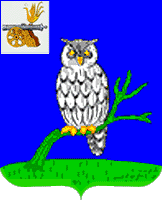 СЫЧЕВСКАЯ РАЙОННАЯ ДУМАР Е Ш Е Н И Е   от    «23»  декабря  2020 года                                                                 №14   О внесении  изменений в решениеСычевской районной Думыот 27.12.2019 г. № 237«О бюджете муниципального района на 2020 год и плановый период 2021 и 2022 годов»Сычевская районная Дума РЕШИЛА:         1.   Внести в решение Сычевской районной Думы от 27.12.2019 г. № 237«О бюджете муниципального района на 2020 год и плановый период 2021 и 2022 годов» следующие изменения: В части 1 статьи 1 пункты 1,2 и 3  изложить в следующей редакции:   «1) общий объем доходов бюджета муниципального района в сумме 441429,9 тыс. рублей, в том числе объем безвозмездных поступлений в сумме 319478,2 тыс. рублей, из которых объем получаемых межбюджетных трансфертов- 319478,2 тыс. рублей;      «2) общий объем расходов  бюджета муниципального района  в сумме    424004,0 тыс. рублей»;      «3) профицит бюджета в сумме 17425,9 тыс. рублей, что составляет 14,3     процентов от утвержденного годового объема доходов бюджета муниципального района без учета утвержденного объема безвозмездных поступлений»;2) в статье 10 слова «в сумме 6480,5тыс. рублей» заменить словами «в сумме 6566,3 тыс. рублей»;         3)  в части 1 статьи 11  слова «в сумме 404607,6 тыс. рублей» заменить словами «в сумме   387659,1 тыс. рублей»;        4) в части 1 статьи 12  слова «в сумме 202307,4  тыс. рублей» заменить словами «в сумме  205164,3 тыс. рублей»;         5) Приложение 1 «Источники финансирования дефицита бюджета муниципального района на 2020год» изложить в новой редакции:                                                                                                                       Приложение 1к решению Сычевской районной Думыот  23 декабря 2020 г. №14  Источники финансирования дефицита  бюджетамуниципального района  на 2020 год                                                                                                                                         (тыс. рублей)6)  Приложение 6 изложить в следующей редакции:Прогнозируемые доходы бюджета муниципального района, за исключением безвозмездных поступлений, на 2020 год (тыс. рублей)            7)  Приложение 8 «Прогнозируемые безвозмездные поступления в бюджет муниципального района на 2020 год»  изложить в новой редакции:                                                                                                                  Приложение 8                                                                           к решению Сычевской районной Думы от  23 декабря 2020 г. №14  Прогнозируемые безвозмездные поступления в  бюджетмуниципального  района  на 2020 год                              (тыс. рублей)                    8) Приложение 10 «Распределение бюджетных ассигнований по разделам, подразделам, целевым статьям (муниципальным программам и непрограммным направлениям деятельности), группам (группам и подгруппам) видов расходов классификации расходов бюджетов на 2020 год» изложить в новой редакции:                                                                                                           Приложение  10к решению Сычевской районной Думы                                                      от  23 декабря 2020 г. №14  Распределение бюджетных ассигнований по разделам, подразделам,целевым статьям (муниципальным программам и непрограммнымнаправлениям деятельности), группам (группам и подгруппам) видов расходов классификации расходов бюджетов на 2020 год                    (рублей)                9) Приложение 12 «Распределение бюджетных ассигнований по  целевым статьям (муниципальным программам и непрограммным направлениям деятельности), группам (группам и подгруппам) видов расходов классификации расходов бюджетов на 2020 год» изложить в новой редакции:                                                                                                       Приложение  12к решению Сычевской  районной Думы от  23 декабря 2020 г. №14  Распределение бюджетных ассигнований по целевым статьям(муниципальным программам  и непрограммным направлениям деятельности), группам (группам и подгруппам) видов расходов классификации расходов бюджетов на 2020 год                                                                                                                                                       (рублей)          10) Приложение 14 «Ведомственная структура расходов  бюджета муниципального района (распределение бюджетных ассигнований по главным распорядителям бюджетных средств, разделам, подразделам, целевым статьям (муниципальным программам и непрограммным направлениям деятельности), группам (группам и подгруппам) видов расходов классификации расходов бюджетов) на 2020 год» изложить в новой редакции:                                                                                                                        Приложение  14 к решению Сычевской  районной Думыот  23 декабря 2020 г. №14  Ведомственная структура расходов  бюджета муниципального района (распределение бюджетных ассигнований по главным распорядителям бюджетных средств, разделам, подразделам, целевым статьям (муниципальным программам и непрограммным направлениям деятельности), группам (группам и подгруппам) видов расходов классификации расходов бюджетов) на 2020 год                                                                                                                                                                        (рублей)11) Приложение 16 «Распределение бюджетных ассигнований по муниципальным программам и непрограммным направлениям деятельности на 2020 год» изложить в новой редакции:          Приложение  16 к решению Сычевской  районной Думы                               от  23 декабря 2020 г. №14  Распределение бюджетных ассигнований по муниципальным программам и непрограммным направлениям деятельности на 2020 год(рублей)         12) Приложение 18 «Распределение бюджетных ассигнований, направляемых на государственную поддержку семьи и детей в муниципальном образовании «Сычевский район» Смоленской области, по разделам, подразделам, целевым статьям (муниципальным программам и непрограммным направлениям деятельности), группам (группам и подгруппам) видов расходов классификации расходов бюджетов на 2020 год» изложить в новой редакции:Приложение 18к решению Сычевской районной Думыот  23 декабря 2020 г. №14  Распределение бюджетных ассигнований, направляемых на государственную поддержку семьи и детей в муниципальном образовании «Сычевский район» Смоленской области, по разделам, подразделам, целевым статьям (муниципальным программам и непрограммным направлениям деятельности), группам (группам и подгруппам) видов расходов классификации расходов бюджетов на 2020 год(рублей) 13) Приложение 30 «Распределение иных межбюджетных трансфертов бюджетам муниципальных образований, входящих в состав муниципального образования «Сычевский район» Смоленской области на 2020год»Приложение 30к решению Сычевской районной Думы                                                                                         от  23 декабря 2020 г. №14  Распределение иных межбюджетных трансфертов бюджетам муниципальных образований, входящих в состав муниципального образования «Сычевский район» Смоленской области на 2020год (тыс. рублей)2. Настоящее решение опубликовать в газете «Сычевские вести»Глава муниципального образования                     Председатель Сычевской районной«Сычевский район»  Смоленской области            Думы______________________ Т.В.Никонорова         _______________М.А. ЛопуховаКодНаименование кода группы, подгруппы, статьи, вида источника финансирования дефицитов бюджетов, кода классификации операций сектора государственного управления, относящихся к источникам финансирования дефицитов бюджетовСумма12301 00 00 00 00 0000 000ИСТОЧНИКИ ВНУТРЕННЕГО ФИНАНСИРОВАНИЯ ДЕФИЦИТОВ БЮДЖЕТОВ-17425,901 02 00 00 00 0000 000Кредиты кредитных организаций в валюте Российской Федерации0,001 02 00 00 00 0000 700Получение кредитов от кредитных организаций в валюте Российской Федерации0,001 02 00 00 05 0000 710Получение кредитов от кредитных организаций  бюджетами муниципальных районов в валюте Российской Федерации0,001 05 00 00 00 0000 000Изменение остатков средств на счетах по учету средств бюджетов-17425,901 05 00 00 00 0000 500Увеличение остатков средств бюджетов-441429,901 05 02 00 00 0000 500Увеличение прочих остатков средств бюджетов-441429,901 05 02 01 00 0000 510Увеличение прочих остатков денежных средств бюджетов-441429,901 05 02 01 05 0000 510Увеличение прочих остатков денежных средств бюджетов муниципальных районов-441429,901 05 00 00 00 0000 600Уменьшение остатков средств бюджетов424004,001 05 02 00 00 0000 600Уменьшение прочих остатков средств бюджетов424004,001 05 02 01 00 0000 610Уменьшение прочих остатков денежных средств бюджетов424004,001 05 02 01 05 0000 610Уменьшение прочих остатков денежных средств бюджетов муниципальных районов424004,0КодНаименование  доходовСумма1231 00 00000 00 0000 000НАЛОГОВЫЕ И НЕНАЛОГОВЫЕ ДОХОДЫ121951,71 01 00000 00 0000 000НАЛОГИ НА ПРИБЫЛЬ, ДОХОДЫ98869,61 01 02000 01 0000 110Налог на доходы физических лиц98869,61 05 00000 00 0000 000НАЛОГИ НА СОВОКУПНЫЙ ДОХОД4115,41 05 02000 02 0000 110Единый налог на вмененный доход для отдельных видов деятельности2456,51 05 03000 01 0000 110Единый сельскохозяйственный налог21,11 05 04000 02 0000 110Налог, взимаемый в связи с применением патентной системы налогообложения1637,81 08 00000 00 0000 000ГОСУДАРСТВЕННАЯ ПОШЛИНА1080,01 08 03000 01 0000 110Государственная пошлина по делам, рассматриваемым в судах общей юрисдикции, мировыми судьями1070,01 08 07000 01 0000 110Государственная пошлина за государственную регистрацию, а также за совершение прочих юридически значимых действий10,01 11 00000 00 0000 000ДОХОДЫ ОТ ИСПОЛЬЗОВАНИЯ ИМУЩЕСТВА, НАХОДЯЩЕГОСЯ В ГОСУДАРСТВЕННОЙ И МУНИЦИПАЛЬНОЙ СОБСТВЕННОСТИ1136,01 11 05000 00 0000 120Доходы, получаемые в виде арендной либо иной платы за передачу в возмездное пользование государственного и муниципального имущества (за исключением имущества бюджетных и  автономных учреждений, а также имущества государственных и муниципальных унитарных предприятий, в том числе казенных)1136,01 12 00000 00 0000 000ПЛАТЕЖИ ПРИ ПОЛЬЗОВАНИИ ПРИРОДНЫМИ РЕСУРСАМИ105,71 12 01000 01 0000 120Плата за негативное воздействие на окружающую среду105,71 13 00000 00 0000 000ДОХОДЫ ОТ ОКАЗАНИЯ ПЛАТНЫХ УСЛУГ (РАБОТ)  И КОМПЕНСАЦИИ ЗАТРАТ ГОСУДАРСТВА2197,01 13 01000 00 0000 130Доходы от оказания платных услуг (работ)  1692,01 13 02000 00 0000 130Доходы от компенсации затрат государства505,01 14 00000 00 0000 000ДОХОДЫ ОТ ПРОДАЖИ МАТЕРИАЛЬНЫХ И НЕМАТЕРИАЛЬНЫХ АКТИВОВ14183,5      1 14 02000 00 0000 000Доходы от реализации имущества, находящегося в государственной и муниципальной собственности (за исключением имущества бюджетных и  автономных учреждений, а также имущества государственных и муниципальных унитарных предприятий, в том числе казенных)4033,31 14 06000 00 0000 430Доходы от продажи земельных участков, находящихся в государственной и муниципальной собственности 10150,21 16 00000 00 0000 000ШТРАФЫ, САНКЦИИ, ВОЗМЕЩЕНИЕ УЩЕРБА264,51 16 01000 01 0000 140Административные штрафы, установленные КодексомРоссийской Федерации об административных правонарушениях78,81 16 10000 00 0000 140Платежи в целях возмещения причиненного ущерба (убытков)104,21 16 11000 01 0000 140Платежи, уплачиваемые в целях возмещения вреда81,51 17 00000 00 0000 000ПРОЧИЕ НЕНАЛОГОВЫЕ ДОХОДЫ0,01 17 01000 00 0000 180Невыясненные поступления0,01 17 05000 00 0000 180Прочие неналоговые доходы0,0КодНаименование вида (подвида) доходовСумма1232 00 00000 00 0000 000БЕЗВОЗМЕЗДНЫЕ ПОСТУПЛЕНИЯ319478,22 02 00000 00 0000 000Безвозмездные поступления от других бюджетов бюджетной системы Российской Федерации319478,22 02 10000 00 0000 150Дотации бюджетам бюджетной системы Российской Федерации136841,62 02 15001 00 0000 150Дотации на выравнивание бюджетной обеспеченности126818,02 02 15001 05 0000 150Дотации бюджетам муниципальных районов на выравнивание бюджетной обеспеченности из бюджета субъекта Российской Федерации126818,02 02 15002 00 0000 150Дотации бюджетам на поддержку мер по обеспечению сбалансированности бюджетов8843,02 02 15002 05 0000 150Дотации бюджетам муниципальных районов на поддержку мер по обеспечению сбалансированности бюджетов8843,02 02 19999000000 150Прочие дотации1180,62 02 19999050000 150Прочие дотации бюджетам муниципальных районов1180,62 02 20000 00 0000 150Субсидии бюджетам бюджетной системы  Российской Федерации (межбюджетные субсидии)52976,1202 25255 00 0000 150Субсидии бюджетам на благоустройство зданий государственных и муниципальных общеобразовательных организаций в целях соблюдения требований к воздушно-тепловому, водоснабжению и канализации 1508,6202 25255 05 0000 150Субсидии бюджетам муниципальных районов на благоустройство зданий государственных и муниципальных общеобразовательных организаций в целях соблюдения требований к воздушно-тепловому, водоснабжению и канализации1508,6202 25304 00 0000 150Субсидии бюджетам на организацию бесплатного горячего питания обучающихся, получающих начальное общее образование в государственных и муниципальных образовательных организациях2186,6202 25304 05 0000 150Субсидии бюджетам муниципальных районов на организацию бесплатного горячего питания обучающихся, получающих начальное общее образование в государственных и муниципальных образовательных организациях2186,6202 25467 00 0000 150Субсидии бюджетам на обеспечение развития и укрепления материально-технической базы домов культуры в населенных пунктах с числом жителей до 50 тысяч человек1000,0202 25467 05 0000 150Субсидии бюджетам муниципальных районов на обеспечение развития и укрепления материально-технической базы домов культуры в населенных пунктах с числом жителей до 50 тысяч человек1000,0202 25497 00 0000150Субсидии бюджетам на реализацию мероприятий на обеспечение жильем молодых семей888,1202 25497 05 0000150Субсидии бюджетам муниципальных районов на реализацию мероприятий на обеспечение жильем молодых семей888,1202 25519 00 0000 150Субсидия бюджетам на поддержку отрасли культуры5296,0202 25519 05 0000 150Субсидия бюджетам муниципальных районов на поддержку отрасли культуры5296,02 02 29999 00 0000 150Прочие субсидии42096,82 02 29999 05 0000 150Прочие субсидии бюджетам муниципальных районов42096,82 02 30000 00 0000 150Субвенции бюджетам бюджетной системы Российской Федерации129553,12 02 30024 00 0000 150Субвенции местным бюджетам на выполнение передаваемых полномочий субъектов Российской Федерации126075,72 02 30024 05 0000 150Субвенции бюджетам муниципальных районов на выполнение передаваемых полномочий субъектов Российской Федерации126075,7202 35120 00 0000 150Субвенции бюджетам на осуществление полномочий по составлению (изменению) списков кандидатов в присяжные заседатели федеральных судов общей юрисдикции в Российской Федерации1,4202 35120 05 0000 150Субвенции бюджетам муниципальных районов на осуществление полномочий по составлению (изменению) списков кандидатов в присяжные заседатели федеральных судов общей юрисдикции в Российской Федерации1,42 02 35930 00 0000 150Субвенции бюджетам на государственную регистрацию актов гражданского состояния924,12 02 35930 05 0000 150Субвенции бюджетам  муниципальных районов на государственную регистрацию актов гражданского состояния924,1202 35303 00 0000 150Субвенции бюджетам муниципальных образований на ежемесячное денежное вознаграждение за классное руководство педагогическим работникам государственных и муниципальных общеобразовательных организаций2551,9202 35303 05 0000 150Субвенции бюджетам муниципальных районов на ежемесячное денежное вознаграждение за классное руководство педагогическим работникам государственных и муниципальных общеобразовательных организаций2551,9202 40000 00 0000 150Иные межбюджетные трансферты107,4202 40014 00 0000 150Межбюджетные трансферты, передаваемые бюджетам муниципальных образований на осуществление части полномочий по решению вопросов местного значения в соответствии с заключенными соглашениями107,4202 40014 05 0000 150Межбюджетные трансферты, передаваемые бюджетам муниципальных районов из бюджетов поселений  на осуществление части полномочий по решению вопросов местного значения в соответствии с заключенными соглашениями107,4Наименование Наименование Раздел, подразделРаздел, подразделцелевая статьяцелевая статьяВид расходов          суммаНаименование Наименование Раздел, подразделРаздел, подразделцелевая статьяцелевая статьяВид расходов          сумма    ОБЩЕГОСУДАРСТВЕННЫЕ ВОПРОСЫ    ОБЩЕГОСУДАРСТВЕННЫЕ ВОПРОСЫ010001000000000000000000000000096 264 702,15      Функционирование высшего должностного лица субъекта Российской Федерации и муниципального образования      Функционирование высшего должностного лица субъекта Российской Федерации и муниципального образования01020102000000000000000000000001 983 614,18        Обеспечение деятельности  Администрации муниципального образования        Обеспечение деятельности  Администрации муниципального образования01020102750000000075000000000001 983 614,18          Глава муниципального образования          Глава муниципального образования01020102751000000075100000000001 983 614,18              Расходы на обеспечение функций органов местного самоуправления              Расходы на обеспечение функций органов местного самоуправления01020102751000014075100001400001 983 614,18                Расходы на выплаты персоналу в целях обеспечения выполнения функций государственными (муниципальными) органами, казенными учреждениями, органами управления государственными внебюджетными фондами                Расходы на выплаты персоналу в целях обеспечения выполнения функций государственными (муниципальными) органами, казенными учреждениями, органами управления государственными внебюджетными фондами01020102751000014075100001401001 983 614,18                  Расходы на выплаты персоналу государственных (муниципальных) органов                  Расходы на выплаты персоналу государственных (муниципальных) органов01020102751000014075100001401201 983 614,18      Функционирование законодательных (представительных) органов государственной власти и представительных органов муниципальных образований      Функционирование законодательных (представительных) органов государственной власти и представительных органов муниципальных образований01030103000000000000000000000003 344 033,00        Обеспечение деятельности представительного органа местного самоуправления муниципального образования        Обеспечение деятельности представительного органа местного самоуправления муниципального образования01030103760000000076000000000003 344 033,00          Председатель законодательного (представительного) органа государственной власти муниципального образования          Председатель законодательного (представительного) органа государственной власти муниципального образования01030103761000000076100000000002 101 193,00              Расходы на обеспечение функций органов местного самоуправления              Расходы на обеспечение функций органов местного самоуправления01030103761000014076100001400002 101 193,00                Расходы на выплаты персоналу в целях обеспечения выполнения функций государственными (муниципальными) органами, казенными учреждениями, органами управления государственными внебюджетными фондами                Расходы на выплаты персоналу в целях обеспечения выполнения функций государственными (муниципальными) органами, казенными учреждениями, органами управления государственными внебюджетными фондами01030103761000014076100001401002 101 193,00                  Расходы на выплаты персоналу государственных (муниципальных) органов                  Расходы на выплаты персоналу государственных (муниципальных) органов01030103761000014076100001401202 101 193,00          Обеспечение деятельности законодательного (представительного) органа власти муниципальных образований          Обеспечение деятельности законодательного (представительного) органа власти муниципальных образований01030103763000000076300000000001 242 840,00              Расходы на  обеспечение функций органов местного самоуправления              Расходы на  обеспечение функций органов местного самоуправления01030103763000014076300001400001 242 840,00                Расходы на выплаты персоналу в целях обеспечения выполнения функций государственными (муниципальными) органами, казенными учреждениями, органами управления государственными внебюджетными фондами                Расходы на выплаты персоналу в целях обеспечения выполнения функций государственными (муниципальными) органами, казенными учреждениями, органами управления государственными внебюджетными фондами0103010376300001407630000140100430 700,00                  Расходы на выплаты персоналу государственных (муниципальных) органов                  Расходы на выплаты персоналу государственных (муниципальных) органов0103010376300001407630000140120430 700,00                Закупка товаров, работ и услуг для обеспечения государственных (муниципальных) нужд                Закупка товаров, работ и услуг для обеспечения государственных (муниципальных) нужд0103010376300001407630000140200812 127,88                  Иные закупки товаров, работ и услуг для обеспечения государственных (муниципальных) нужд                  Иные закупки товаров, работ и услуг для обеспечения государственных (муниципальных) нужд0103010376300001407630000140240812 127,88                Иные бюджетные ассигнования                Иные бюджетные ассигнования010301037630000140763000014080012,12                  Уплата налогов, сборов и иных платежей                  Уплата налогов, сборов и иных платежей010301037630000140763000014085012,12      Функционирование Правительства Российской Федерации, высших исполнительных органов государственной власти субъектов Российской Федерации, местных администраций      Функционирование Правительства Российской Федерации, высших исполнительных органов государственной власти субъектов Российской Федерации, местных администраций010401040000000000000000000000023 647 224,97        Муниципальная программа «Местное самоуправление в муниципальном образовании «Сычевский район» Смоленской области»        Муниципальная программа «Местное самоуправление в муниципальном образовании «Сычевский район» Смоленской области»010401040100000000010000000000022 949 621,97          Обеспечивающая подпрограмма          Обеспечивающая подпрограмма010401040130000000013000000000022 949 621,97            Основное мероприятие "Обеспечение организационных условий для реализации муниципальной программы"            Основное мероприятие "Обеспечение организационных условий для реализации муниципальной программы"010401040130100000013010000000022 949 621,97              Расходы на обеспечение функций органов местного самоуправления              Расходы на обеспечение функций органов местного самоуправления010401040130100140013010014000022 949 621,97                Расходы на выплаты персоналу в целях обеспечения выполнения функций государственными (муниципальными) органами, казенными учреждениями, органами управления государственными внебюджетными фондами                Расходы на выплаты персоналу в целях обеспечения выполнения функций государственными (муниципальными) органами, казенными учреждениями, органами управления государственными внебюджетными фондами010401040130100140013010014010017 951 616,95                  Расходы на выплаты персоналу государственных (муниципальных) органов                  Расходы на выплаты персоналу государственных (муниципальных) органов010401040130100140013010014012017 951 616,95                Закупка товаров, работ и услуг для обеспечения государственных (муниципальных) нужд                Закупка товаров, работ и услуг для обеспечения государственных (муниципальных) нужд01040104013010014001301001402004 651 058,68                  Иные закупки товаров, работ и услуг для обеспечения государственных (муниципальных) нужд                  Иные закупки товаров, работ и услуг для обеспечения государственных (муниципальных) нужд01040104013010014001301001402404 651 058,68                Иные бюджетные ассигнования                Иные бюджетные ассигнования0104010401301001400130100140800346 946,34                  Исполнение судебных актов                  Исполнение судебных актов010401040130100140013010014083084 119,30                  Уплата налогов, сборов и иных платежей                  Уплата налогов, сборов и иных платежей0104010401301001400130100140850262 827,04        Резервный фонд        Резервный фонд010401048900000000890000000000029 060,00              Расходы за счет средств резервного фонда муниципального района              Расходы за счет средств резервного фонда муниципального района010401048900027770890002777000029 060,00                Закупка товаров, работ и услуг для обеспечения государственных (муниципальных) нужд                Закупка товаров, работ и услуг для обеспечения государственных (муниципальных) нужд010401048900027770890002777020029 060,00                  Иные закупки товаров, работ и услуг для обеспечения государственных (муниципальных) нужд                  Иные закупки товаров, работ и услуг для обеспечения государственных (муниципальных) нужд010401048900027770890002777024029 060,00        Непрограммные расходы органов исполнительной власти        Непрограммные расходы органов исполнительной власти0104010498000000009800000000000668 543,00              Реализация государственных полномочий  по созданию административных комиссий в муниципальных районах и городских округах Смоленской области в целях привлечения к административной ответственности              Реализация государственных полномочий  по созданию административных комиссий в муниципальных районах и городских округах Смоленской области в целях привлечения к административной ответственности0104010498000809009800080900000334 800,00                Расходы на выплаты персоналу в целях обеспечения выполнения функций государственными (муниципальными) органами, казенными учреждениями, органами управления государственными внебюджетными фондами                Расходы на выплаты персоналу в целях обеспечения выполнения функций государственными (муниципальными) органами, казенными учреждениями, органами управления государственными внебюджетными фондами0104010498000809009800080900100327 900,00                  Расходы на выплаты персоналу государственных (муниципальных) органов                  Расходы на выплаты персоналу государственных (муниципальных) органов0104010498000809009800080900120327 900,00                Закупка товаров, работ и услуг для обеспечения государственных (муниципальных) нужд                Закупка товаров, работ и услуг для обеспечения государственных (муниципальных) нужд01040104980008090098000809002006 900,00                  Иные закупки товаров, работ и услуг для обеспечения государственных (муниципальных) нужд                  Иные закупки товаров, работ и услуг для обеспечения государственных (муниципальных) нужд01040104980008090098000809002406 900,00              Создание и организация деятельности комиссий по делам несовершеннолетних и защите их прав              Создание и организация деятельности комиссий по делам несовершеннолетних и защите их прав0104010498000809109800080910000333 743,00                Расходы на выплаты персоналу в целях обеспечения выполнения функций государственными (муниципальными) органами, казенными учреждениями, органами управления государственными внебюджетными фондами                Расходы на выплаты персоналу в целях обеспечения выполнения функций государственными (муниципальными) органами, казенными учреждениями, органами управления государственными внебюджетными фондами0104010498000809109800080910100316 243,00                  Расходы на выплаты персоналу государственных (муниципальных) органов                  Расходы на выплаты персоналу государственных (муниципальных) органов0104010498000809109800080910120316 243,00                Закупка товаров, работ и услуг для обеспечения государственных (муниципальных) нужд                Закупка товаров, работ и услуг для обеспечения государственных (муниципальных) нужд010401049800080910980008091020017 500,00                  Иные закупки товаров, работ и услуг для обеспечения государственных (муниципальных) нужд                  Иные закупки товаров, работ и услуг для обеспечения государственных (муниципальных) нужд010401049800080910980008091024017 500,00      Судебная система      Судебная система01050105000000000000000000000001 400,00        Непрограммные расходы органов исполнительной власти        Непрограммные расходы органов исполнительной власти01050105790000000079000000000001 400,00              Обеспечение переданных исполнительно-распорядительным органам муниципальных образований государственных полномочий по составлению (изменению) списков кандидатов в присяжные заседатели федеральных судов общей юрисдикции в Российской Федерации              Обеспечение переданных исполнительно-распорядительным органам муниципальных образований государственных полномочий по составлению (изменению) списков кандидатов в присяжные заседатели федеральных судов общей юрисдикции в Российской Федерации01050105790005120079000512000001 400,00                Закупка товаров, работ и услуг для обеспечения государственных (муниципальных) нужд                Закупка товаров, работ и услуг для обеспечения государственных (муниципальных) нужд01050105790005120079000512002001 400,00                  Иные закупки товаров, работ и услуг для обеспечения государственных (муниципальных) нужд                  Иные закупки товаров, работ и услуг для обеспечения государственных (муниципальных) нужд01050105790005120079000512002401 400,00      Обеспечение деятельности финансовых, налоговых и таможенных органов и органов финансового (финансово-бюджетного) надзора      Обеспечение деятельности финансовых, налоговых и таможенных органов и органов финансового (финансово-бюджетного) надзора01060106000000000000000000000007 115 500,00        Муниципальная программа «Управление муниципальными финансами в муниципальном образовании «Сычевский район» Смоленской области»        Муниципальная программа «Управление муниципальными финансами в муниципальном образовании «Сычевский район» Смоленской области»01060106020000000002000000000006 181 300,00          Обеспечивающая подпрограмма          Обеспечивающая подпрограмма01060106023000000002300000000006 181 300,00            Основное мероприятие "Обеспечение организационных условий для реализации муниципальной программы"            Основное мероприятие "Обеспечение организационных условий для реализации муниципальной программы"01060106023010000002301000000006 181 300,00              Расходы на обеспечение функций органов местного самоуправления              Расходы на обеспечение функций органов местного самоуправления01060106023010014002301001400006 181 300,00                Расходы на выплаты персоналу в целях обеспечения выполнения функций государственными (муниципальными) органами, казенными учреждениями, органами управления государственными внебюджетными фондами                Расходы на выплаты персоналу в целях обеспечения выполнения функций государственными (муниципальными) органами, казенными учреждениями, органами управления государственными внебюджетными фондами01060106023010014002301001401005 815 500,00                  Расходы на выплаты персоналу государственных (муниципальных) органов                  Расходы на выплаты персоналу государственных (муниципальных) органов01060106023010014002301001401205 815 500,00                Закупка товаров, работ и услуг для обеспечения государственных (муниципальных) нужд                Закупка товаров, работ и услуг для обеспечения государственных (муниципальных) нужд0106010602301001400230100140200365 125,06                  Иные закупки товаров, работ и услуг для обеспечения государственных (муниципальных) нужд                  Иные закупки товаров, работ и услуг для обеспечения государственных (муниципальных) нужд0106010602301001400230100140240365 125,06                Иные бюджетные ассигнования                Иные бюджетные ассигнования0106010602301001400230100140800674,94                  Уплата налогов, сборов и иных платежей                  Уплата налогов, сборов и иных платежей0106010602301001400230100140850674,94        Обеспечение деятельности представительного органа местного самоуправления муниципального образования        Обеспечение деятельности представительного органа местного самоуправления муниципального образования0106010676000000007600000000000934 200,00          Обеспечение деятельности КС органа муниципального образования          Обеспечение деятельности КС органа муниципального образования0106010676800000007680000000000934 200,00              Расходы на обеспечение функций органов местного самоуправления              Расходы на обеспечение функций органов местного самоуправления0106010676800001407680000140000826 800,00                Расходы на выплаты персоналу в целях обеспечения выполнения функций государственными (муниципальными) органами, казенными учреждениями, органами управления государственными внебюджетными фондами                Расходы на выплаты персоналу в целях обеспечения выполнения функций государственными (муниципальными) органами, казенными учреждениями, органами управления государственными внебюджетными фондами0106010676800001407680000140100826 800,00                  Расходы на выплаты персоналу государственных (муниципальных) органов                  Расходы на выплаты персоналу государственных (муниципальных) органов0106010676800001407680000140120826 800,00              Межбюджетные трансферты из бюджета Дугинского сельского поселения по передаче полномочий в муниципальный район в соответствии с заключенными соглашениями              Межбюджетные трансферты из бюджета Дугинского сельского поселения по передаче полномочий в муниципальный район в соответствии с заключенными соглашениями0106010676800П001076800П001000020 400,00                Расходы на выплаты персоналу в целях обеспечения выполнения функций государственными (муниципальными) органами, казенными учреждениями, органами управления государственными внебюджетными фондами                Расходы на выплаты персоналу в целях обеспечения выполнения функций государственными (муниципальными) органами, казенными учреждениями, органами управления государственными внебюджетными фондами0106010676800П001076800П001010019 400,00                  Расходы на выплаты персоналу государственных (муниципальных) органов                  Расходы на выплаты персоналу государственных (муниципальных) органов0106010676800П001076800П001012019 400,00                Закупка товаров, работ и услуг для обеспечения государственных (муниципальных) нужд                Закупка товаров, работ и услуг для обеспечения государственных (муниципальных) нужд0106010676800П001076800П00102001 000,00                  Иные закупки товаров, работ и услуг для обеспечения государственных (муниципальных) нужд                  Иные закупки товаров, работ и услуг для обеспечения государственных (муниципальных) нужд0106010676800П001076800П00102401 000,00              Межбюджетные трансферты из бюджета Караваевского сельского поселения по передаче полномочий в муниципальный район в соответствии с заключенными соглашениями              Межбюджетные трансферты из бюджета Караваевского сельского поселения по передаче полномочий в муниципальный район в соответствии с заключенными соглашениями0106010676800П002076800П002000020 400,00                Расходы на выплаты персоналу в целях обеспечения выполнения функций государственными (муниципальными) органами, казенными учреждениями, органами управления государственными внебюджетными фондами                Расходы на выплаты персоналу в целях обеспечения выполнения функций государственными (муниципальными) органами, казенными учреждениями, органами управления государственными внебюджетными фондами0106010676800П002076800П002010019 400,00                  Расходы на выплаты персоналу государственных (муниципальных) органов                  Расходы на выплаты персоналу государственных (муниципальных) органов0106010676800П002076800П002012019 400,00                Закупка товаров, работ и услуг для обеспечения государственных (муниципальных) нужд                Закупка товаров, работ и услуг для обеспечения государственных (муниципальных) нужд0106010676800П002076800П00202001 000,00                  Иные закупки товаров, работ и услуг для обеспечения государственных (муниципальных) нужд                  Иные закупки товаров, работ и услуг для обеспечения государственных (муниципальных) нужд0106010676800П002076800П00202401 000,00              Межбюджетные трансферты из бюджета Мальцевского сельского поселения по передаче полномочий в муниципальный район в соответствии с заключенными соглашениями              Межбюджетные трансферты из бюджета Мальцевского сельского поселения по передаче полномочий в муниципальный район в соответствии с заключенными соглашениями0106010676800П003076800П003000020 400,00                Расходы на выплаты персоналу в целях обеспечения выполнения функций государственными (муниципальными) органами, казенными учреждениями, органами управления государственными внебюджетными фондами                Расходы на выплаты персоналу в целях обеспечения выполнения функций государственными (муниципальными) органами, казенными учреждениями, органами управления государственными внебюджетными фондами0106010676800П003076800П003010019 400,00                  Расходы на выплаты персоналу государственных (муниципальных) органов                  Расходы на выплаты персоналу государственных (муниципальных) органов0106010676800П003076800П003012019 400,00                Закупка товаров, работ и услуг для обеспечения государственных (муниципальных) нужд                Закупка товаров, работ и услуг для обеспечения государственных (муниципальных) нужд0106010676800П003076800П00302001 000,00                  Иные закупки товаров, работ и услуг для обеспечения государственных (муниципальных) нужд                  Иные закупки товаров, работ и услуг для обеспечения государственных (муниципальных) нужд0106010676800П003076800П00302401 000,00              Межбюджетные трансферты из бюджета Никольского сельского поселения по передаче полномочий в муниципальный район в соответствии с заключенными соглашениями              Межбюджетные трансферты из бюджета Никольского сельского поселения по передаче полномочий в муниципальный район в соответствии с заключенными соглашениями0106010676800П004076800П004000020 400,00                Расходы на выплаты персоналу в целях обеспечения выполнения функций государственными (муниципальными) органами, казенными учреждениями, органами управления государственными внебюджетными фондами                Расходы на выплаты персоналу в целях обеспечения выполнения функций государственными (муниципальными) органами, казенными учреждениями, органами управления государственными внебюджетными фондами0106010676800П004076800П004010019 400,00                  Расходы на выплаты персоналу государственных (муниципальных) органов                  Расходы на выплаты персоналу государственных (муниципальных) органов0106010676800П004076800П004012019 400,00                Закупка товаров, работ и услуг для обеспечения государственных (муниципальных) нужд                Закупка товаров, работ и услуг для обеспечения государственных (муниципальных) нужд0106010676800П004076800П00402001 000,00                  Иные закупки товаров, работ и услуг для обеспечения государственных (муниципальных) нужд                  Иные закупки товаров, работ и услуг для обеспечения государственных (муниципальных) нужд0106010676800П004076800П00402401 000,00              Межбюджетные трансферты из бюджета Сычевского городского поселения по передаче полномочий в муниципальный район в соответствии с заключенными соглашениями              Межбюджетные трансферты из бюджета Сычевского городского поселения по передаче полномочий в муниципальный район в соответствии с заключенными соглашениями0106010676800П005076800П005000025 800,00                Расходы на выплаты персоналу в целях обеспечения выполнения функций государственными (муниципальными) органами, казенными учреждениями, органами управления государственными внебюджетными фондами                Расходы на выплаты персоналу в целях обеспечения выполнения функций государственными (муниципальными) органами, казенными учреждениями, органами управления государственными внебюджетными фондами0106010676800П005076800П005010025 800,00                  Расходы на выплаты персоналу государственных (муниципальных) органов                  Расходы на выплаты персоналу государственных (муниципальных) органов0106010676800П005076800П005012025 800,00      Обеспечение проведения выборов и референдумов      Обеспечение проведения выборов и референдумов0107010700000000000000000000000500 700,00        Непрограммные расходы органов исполнительной власти        Непрограммные расходы органов исполнительной власти0107010798000000009800000000000500 700,00          Основное мероприятие (вне подпрограмм)          Основное мероприятие (вне подпрограмм)0107010798Я000000098Я0000000000500 700,00              Расходы на проведение выборов              Расходы на проведение выборов0107010798Я002025098Я0020250000500 700,00                Иные бюджетные ассигнования                Иные бюджетные ассигнования0107010798Я002025098Я0020250800500 700,00                  Специальные расходы                  Специальные расходы0107010798Я002025098Я0020250880500 700,00      Резервные фонды      Резервные фонды011101110000000000000000000000049 520,00        Резервный фонд        Резервный фонд011101118900000000890000000000049 520,00              Расходы за счет средств резервного фонда муниципального района              Расходы за счет средств резервного фонда муниципального района011101118900027770890002777000049 520,00                Иные бюджетные ассигнования                Иные бюджетные ассигнования011101118900027770890002777080049 520,00                  Резервные средства                  Резервные средства011101118900027770890002777087049 520,00      Другие общегосударственные вопросы      Другие общегосударственные вопросы011301130000000000000000000000059 622 710,00        Муниципальная программа «Местное самоуправление в муниципальном образовании «Сычевский район» Смоленской области»        Муниципальная программа «Местное самоуправление в муниципальном образовании «Сычевский район» Смоленской области»011301130100000000010000000000077 000,00          Подпрограмма «Развитие архивного дела в муниципальном образовании «Сычевский район» Смоленской области»          Подпрограмма «Развитие архивного дела в муниципальном образовании «Сычевский район» Смоленской области»011301130120000000012000000000077 000,00            Основное мероприятие "Развитие архивного дела в муниципальном образовании "Сычевский район"            Основное мероприятие "Развитие архивного дела в муниципальном образовании "Сычевский район"011301130120100000012010000000077 000,00              Реализация мероприятий по организации хранения архивных документов              Реализация мероприятий по организации хранения архивных документов011301130120120030012012003000077 000,00                Закупка товаров, работ и услуг для обеспечения государственных (муниципальных) нужд                Закупка товаров, работ и услуг для обеспечения государственных (муниципальных) нужд011301130120120030012012003020077 000,00                  Иные закупки товаров, работ и услуг для обеспечения государственных (муниципальных) нужд                  Иные закупки товаров, работ и услуг для обеспечения государственных (муниципальных) нужд011301130120120030012012003024077 000,00        Муниципальная программа «Материально-техническое и транспортное обеспечение деятельности органов местного самоуправления муниципального образования «Сычевский район» Смоленской области»        Муниципальная программа «Материально-техническое и транспортное обеспечение деятельности органов местного самоуправления муниципального образования «Сычевский район» Смоленской области»011301130300000000030000000000058 555 700,00          Основное мероприятие (вне подпрограмм)          Основное мероприятие (вне подпрограмм)0113011303Я000000003Я000000000058 555 700,00            Основное мероприятие "Обеспечение организационных условий для реализации муниципальной программы"            Основное мероприятие "Обеспечение организационных условий для реализации муниципальной программы"0113011303Я010000003Я010000000012 755 700,00              Расходы на обеспечение деятельности муниципальных учреждений              Расходы на обеспечение деятельности муниципальных учреждений0113011303Я010015003Я010015000012 755 700,00                Расходы на выплаты персоналу в целях обеспечения выполнения функций государственными (муниципальными) органами, казенными учреждениями, органами управления государственными внебюджетными фондами                Расходы на выплаты персоналу в целях обеспечения выполнения функций государственными (муниципальными) органами, казенными учреждениями, органами управления государственными внебюджетными фондами0113011303Я010015003Я01001501009 500 700,00                  Расходы на выплаты персоналу казенных учреждений                  Расходы на выплаты персоналу казенных учреждений0113011303Я010015003Я01001501109 500 700,00                Закупка товаров, работ и услуг для обеспечения государственных (муниципальных) нужд                Закупка товаров, работ и услуг для обеспечения государственных (муниципальных) нужд0113011303Я010015003Я01001502003 178 543,64                  Иные закупки товаров, работ и услуг для обеспечения государственных (муниципальных) нужд                  Иные закупки товаров, работ и услуг для обеспечения государственных (муниципальных) нужд0113011303Я010015003Я01001502403 178 543,64                Иные бюджетные ассигнования                Иные бюджетные ассигнования0113011303Я010015003Я010015080076 456,36                  Уплата налогов, сборов и иных платежей                  Уплата налогов, сборов и иных платежей0113011303Я010015003Я010015085076 456,36            Основное мероприятие "Материально-техническое обеспечение деятельности органов местного самоуправления муниципального образования "Сычевский район" Смоленской области            Основное мероприятие "Материально-техническое обеспечение деятельности органов местного самоуправления муниципального образования "Сычевский район" Смоленской области0113011303Я020000003Я020000000045 800 000,00              Расходы на обеспечение развития и укрепления материально-технической базы органов местного самоуправления              Расходы на обеспечение развития и укрепления материально-технической базы органов местного самоуправления0113011303Я022027003Я022027000045 800 000,00                Закупка товаров, работ и услуг для обеспечения государственных (муниципальных) нужд                Закупка товаров, работ и услуг для обеспечения государственных (муниципальных) нужд0113011303Я022027003Я022027020045 800 000,00                  Иные закупки товаров, работ и услуг для обеспечения государственных (муниципальных) нужд                  Иные закупки товаров, работ и услуг для обеспечения государственных (муниципальных) нужд0113011303Я022027003Я022027024045 800 000,00        Муниципальная программа "Приоритетные направления демографического развития в муниципальном образовании "Сычевский район" Смоленской области"        Муниципальная программа "Приоритетные направления демографического развития в муниципальном образовании "Сычевский район" Смоленской области"011301130600000000060000000000010 000,00          Основное мероприятие (вне подпрограмм)          Основное мероприятие (вне подпрограмм)0113011306Я000000006Я000000000010 000,00            Основное мероприятие "Организация социальнозначимых мероприятий для детей и семей с детьми"            Основное мероприятие "Организация социальнозначимых мероприятий для детей и семей с детьми"0113011306Я010000006Я010000000010 000,00              Расходы на проведение смотров-конкурсов,фестивалей, семинаров,а также другие аналогичные мероприятия              Расходы на проведение смотров-конкурсов,фестивалей, семинаров,а также другие аналогичные мероприятия0113011306Я012005006Я012005000010 000,00                Закупка товаров, работ и услуг для обеспечения государственных (муниципальных) нужд                Закупка товаров, работ и услуг для обеспечения государственных (муниципальных) нужд0113011306Я012005006Я012005020010 000,00                  Иные закупки товаров, работ и услуг для обеспечения государственных (муниципальных) нужд                  Иные закупки товаров, работ и услуг для обеспечения государственных (муниципальных) нужд0113011306Я012005006Я012005024010 000,00        Муниципальная программа "Профилактика терроризма и экстремизма на территории муниципального образования "Сычевский район" Смоленской области"        Муниципальная программа "Профилактика терроризма и экстремизма на территории муниципального образования "Сычевский район" Смоленской области"01130113160000000016000000000002 000,00          Основное мероприятие (вне подпрограмм)          Основное мероприятие (вне подпрограмм)0113011316Я000000016Я00000000002 000,00            Основное мероприятие "Активизация профилактической и информационно-пропагандистской работы"            Основное мероприятие "Активизация профилактической и информационно-пропагандистской работы"0113011316Я010000016Я01000000002 000,00              Изготовление и приобретение печатной продукции              Изготовление и приобретение печатной продукции0113011316Я012610016Я01261000002 000,00                Закупка товаров, работ и услуг для обеспечения государственных (муниципальных) нужд                Закупка товаров, работ и услуг для обеспечения государственных (муниципальных) нужд0113011316Я012610016Я01261002002 000,00                  Иные закупки товаров, работ и услуг для обеспечения государственных (муниципальных) нужд                  Иные закупки товаров, работ и услуг для обеспечения государственных (муниципальных) нужд0113011316Я012610016Я01261002402 000,00        Обеспечение деятельности отделов записи актов гражданского состояния Смоленской области        Обеспечение деятельности отделов записи актов гражданского состояния Смоленской области0113011381000000008100000000000924 110,00          Расходы на обеспечение деятельности отдела записи          Расходы на обеспечение деятельности отдела записи0113011381900000008190000000000924 110,00              Осуществление переданных органам государственной власти субъектов Российской Федерации в соответствии с пунктом 1 статьи 4 Федерального закона "Об актах гражданского состояния" полномочий Российской Федерации на государственную регистрацию актов гражданского состояния              Осуществление переданных органам государственной власти субъектов Российской Федерации в соответствии с пунктом 1 статьи 4 Федерального закона "Об актах гражданского состояния" полномочий Российской Федерации на государственную регистрацию актов гражданского состояния0113011381900593018190059301000888 960,00                Расходы на выплаты персоналу в целях обеспечения выполнения функций государственными (муниципальными) органами, казенными учреждениями, органами управления государственными внебюджетными фондами                Расходы на выплаты персоналу в целях обеспечения выполнения функций государственными (муниципальными) органами, казенными учреждениями, органами управления государственными внебюджетными фондами0113011381900593018190059301100706 422,00                  Расходы на выплаты персоналу государственных (муниципальных) органов                  Расходы на выплаты персоналу государственных (муниципальных) органов0113011381900593018190059301120706 422,00                Закупка товаров, работ и услуг для обеспечения государственных (муниципальных) нужд                Закупка товаров, работ и услуг для обеспечения государственных (муниципальных) нужд0113011381900593018190059301200182 536,72                  Иные закупки товаров, работ и услуг для обеспечения государственных (муниципальных) нужд                  Иные закупки товаров, работ и услуг для обеспечения государственных (муниципальных) нужд0113011381900593018190059301240182 536,72                Иные бюджетные ассигнования                Иные бюджетные ассигнования01130113819005930181900593018001,28                  Уплата налогов, сборов и иных платежей                  Уплата налогов, сборов и иных платежей01130113819005930181900593018501,28              Осуществление переданных полномочий Российской Федерации по государственной регистрации актов гражданского состояния за счет средств резервного фонда Правительства Российской Федерации              Осуществление переданных полномочий Российской Федерации по государственной регистрации актов гражданского состояния за счет средств резервного фонда Правительства Российской Федерации01130113819005930F819005930F00035 150,00                Закупка товаров, работ и услуг для обеспечения государственных (муниципальных) нужд                Закупка товаров, работ и услуг для обеспечения государственных (муниципальных) нужд01130113819005930F819005930F20035 150,00                  Иные закупки товаров, работ и услуг для обеспечения государственных (муниципальных) нужд                  Иные закупки товаров, работ и услуг для обеспечения государственных (муниципальных) нужд01130113819005930F819005930F24035 150,00        Резервный фонд        Резервный фонд011301138900000000890000000000053 900,00              Расходы за счет средств резервного фонда муниципального района              Расходы за счет средств резервного фонда муниципального района011301138900027770890002777000053 900,00                Закупка товаров, работ и услуг для обеспечения государственных (муниципальных) нужд                Закупка товаров, работ и услуг для обеспечения государственных (муниципальных) нужд011301138900027770890002777020053 900,00                  Иные закупки товаров, работ и услуг для обеспечения государственных (муниципальных) нужд                  Иные закупки товаров, работ и услуг для обеспечения государственных (муниципальных) нужд011301138900027770890002777024053 900,00    НАЦИОНАЛЬНАЯ ЭКОНОМИКА    НАЦИОНАЛЬНАЯ ЭКОНОМИКА0400040000000000000000000000000609 000,00      Сельское хозяйство и рыболовство      Сельское хозяйство и рыболовство040504050000000000000000000000050 000,00        Муниципальная программа «Развитие животноводства и укрепление кормовой базы в сельхозпредприятиях муниципального образования «Сычевский район» Смоленской области»        Муниципальная программа «Развитие животноводства и укрепление кормовой базы в сельхозпредприятиях муниципального образования «Сычевский район» Смоленской области»040504050500000000050000000000050 000,00          Основное мероприятие (вне подпрограмм)          Основное мероприятие (вне подпрограмм)0405040505Я000000005Я000000000050 000,00            Основное мероприятие "Развитие сельхозпредприятий, обеспечение финансовой устойчивости товаропроизводителей агропромышленного комплекса, повышение занятости и уровня жизни сельского населения"            Основное мероприятие "Развитие сельхозпредприятий, обеспечение финансовой устойчивости товаропроизводителей агропромышленного комплекса, повышение занятости и уровня жизни сельского населения"0405040505Я010000005Я010000000050 000,00              Субсидии сельхозпредприятиям              Субсидии сельхозпредприятиям0405040505Я016003005Я016003000050 000,00                Иные бюджетные ассигнования                Иные бюджетные ассигнования0405040505Я016003005Я016003080050 000,00                  Субсидии юридическим лицам (кроме некоммерческих организаций), индивидуальным предпринимателям, физическим лицам - производителям товаров, работ, услуг                  Субсидии юридическим лицам (кроме некоммерческих организаций), индивидуальным предпринимателям, физическим лицам - производителям товаров, работ, услуг0405040505Я016003005Я016003081050 000,00      Транспорт      Транспорт0408040800000000000000000000000350 000,00        Муниципальная программа «Развитие дорожно-транспортного комплекса на территории муниципального образования «Сычевский район» Смоленской области»        Муниципальная программа «Развитие дорожно-транспортного комплекса на территории муниципального образования «Сычевский район» Смоленской области»0408040811000000001100000000000350 000,00          Подпрограмма "Создание условий для предоставления транспортных услуг населению и организации транспортного обслуживания между поселениями в границах муниципального образования "Сычевский район" Смоленской области"          Подпрограмма "Создание условий для предоставления транспортных услуг населению и организации транспортного обслуживания между поселениями в границах муниципального образования "Сычевский район" Смоленской области"0408040811200000001120000000000350 000,00            Основное мероприятие "Осуществление поддержки юридическим лицам и индивидуальным предпринимателям, оказывающим услуги по перевозке населения автомобильным транспортом общего пользования по маршрутам внутри муниципального района"            Основное мероприятие "Осуществление поддержки юридическим лицам и индивидуальным предпринимателям, оказывающим услуги по перевозке населения автомобильным транспортом общего пользования по маршрутам внутри муниципального района"0408040811201000001120100000000350 000,00              Субсидии на возмещение части затрат в связи с оказанием услуг по перевозке пассажиров по маршрутам внутри муниципального района              Субсидии на возмещение части затрат в связи с оказанием услуг по перевозке пассажиров по маршрутам внутри муниципального района0408040811201600201120160020000350 000,00                Иные бюджетные ассигнования                Иные бюджетные ассигнования0408040811201600201120160020800350 000,00                  Субсидии юридическим лицам (кроме некоммерческих организаций), индивидуальным предпринимателям, физическим лицам - производителям товаров, работ, услуг                  Субсидии юридическим лицам (кроме некоммерческих организаций), индивидуальным предпринимателям, физическим лицам - производителям товаров, работ, услуг0408040811201600201120160020810350 000,00      Дорожное хозяйство (дорожные фонды)      Дорожное хозяйство (дорожные фонды)040904090000000000000000000000018 000,00        Муниципальная программа «Развитие дорожно-транспортного комплекса на территории муниципального образования «Сычевский район» Смоленской области»        Муниципальная программа «Развитие дорожно-транспортного комплекса на территории муниципального образования «Сычевский район» Смоленской области»040904091100000000110000000000018 000,00          Подпрограмма "Обеспечение безопасности дорожного движения на территории муниципального образования "Сычевский район" Смоленской области"          Подпрограмма "Обеспечение безопасности дорожного движения на территории муниципального образования "Сычевский район" Смоленской области"040904091110000000111000000000018 000,00            Основное мероприятие "Повышение безопасности дорожного движения"            Основное мероприятие "Повышение безопасности дорожного движения"040904091110100000111010000000018 000,00              Проведение  областных и районных конкурсов юных инспекторов движения "Безопасное колесо"              Проведение  областных и районных конкурсов юных инспекторов движения "Безопасное колесо"040904091110120120111012012000018 000,00                Закупка товаров, работ и услуг для обеспечения государственных (муниципальных) нужд                Закупка товаров, работ и услуг для обеспечения государственных (муниципальных) нужд040904091110120120111012012020018 000,00                  Иные закупки товаров, работ и услуг для обеспечения государственных (муниципальных) нужд                  Иные закупки товаров, работ и услуг для обеспечения государственных (муниципальных) нужд040904091110120120111012012024018 000,00      Другие вопросы в области национальной экономики      Другие вопросы в области национальной экономики0412041200000000000000000000000191 000,00        Муниципальная программа «Развитие субъектов малого и среднего предпринимательства в муниципальном образовании «Сычевский район» Смоленской области»        Муниципальная программа «Развитие субъектов малого и среднего предпринимательства в муниципальном образовании «Сычевский район» Смоленской области»041204120800000000080000000000060 000,00          Основное мероприятие (вне подпрограмм)          Основное мероприятие (вне подпрограмм)0412041208Я000000008Я000000000060 000,00            Основное мероприятие "Оказание финансовой поддержки субъектам малого и среднего предпринимательства"            Основное мероприятие "Оказание финансовой поддержки субъектам малого и среднего предпринимательства"0412041208Я010000008Я010000000060 000,00              Расходы на проведение смотров-конкурсов,фестивалей, семинаров,а также другие аналогичные мероприятия              Расходы на проведение смотров-конкурсов,фестивалей, семинаров,а также другие аналогичные мероприятия0412041208Я012005008Я012005000010 000,00                Закупка товаров, работ и услуг для обеспечения государственных (муниципальных) нужд                Закупка товаров, работ и услуг для обеспечения государственных (муниципальных) нужд0412041208Я012005008Я012005020010 000,00                  Иные закупки товаров, работ и услуг для обеспечения государственных (муниципальных) нужд                  Иные закупки товаров, работ и услуг для обеспечения государственных (муниципальных) нужд0412041208Я012005008Я012005024010 000,00              Субсидии субъектам малого и среднего предпринимательства в муниципальном образовании "Сычевский район" Смоленской области              Субсидии субъектам малого и среднего предпринимательства в муниципальном образовании "Сычевский район" Смоленской области0412041208Я016004008Я016004000050 000,00                Иные бюджетные ассигнования                Иные бюджетные ассигнования0412041208Я016004008Я016004080050 000,00                  Субсидии юридическим лицам (кроме некоммерческих организаций), индивидуальным предпринимателям, физическим лицам - производителям товаров, работ, услуг                  Субсидии юридическим лицам (кроме некоммерческих организаций), индивидуальным предпринимателям, физическим лицам - производителям товаров, работ, услуг0412041208Я016004008Я016004081050 000,00        Непрограммные расходы органов исполнительной власти        Непрограммные расходы органов исполнительной власти0412041298000000009800000000000131 000,00              Выполнение землеустроительных работ по кадастровому учету земельных участков              Выполнение землеустроительных работ по кадастровому учету земельных участков0412041298000263209800026320000131 000,00                Закупка товаров, работ и услуг для обеспечения государственных (муниципальных) нужд                Закупка товаров, работ и услуг для обеспечения государственных (муниципальных) нужд0412041298000263209800026320200131 000,00                  Иные закупки товаров, работ и услуг для обеспечения государственных (муниципальных) нужд                  Иные закупки товаров, работ и услуг для обеспечения государственных (муниципальных) нужд0412041298000263209800026320240131 000,00    ЖИЛИЩНО-КОММУНАЛЬНОЕ ХОЗЯЙСТВО    ЖИЛИЩНО-КОММУНАЛЬНОЕ ХОЗЯЙСТВО0500050000000000000000000000000119 200,00      Жилищное хозяйство      Жилищное хозяйство0501050100000000000000000000000118 000,00        Непрограммные расходы органов исполнительной власти        Непрограммные расходы органов исполнительной власти0501050198000000009800000000000118 000,00              Проведение капитального ремонта общего имущества в многоквартирных домах, расположенных в сельских и городском поселениях Сычевского района Смоленской области за счет местного бюджета              Проведение капитального ремонта общего имущества в многоквартирных домах, расположенных в сельских и городском поселениях Сычевского района Смоленской области за счет местного бюджета0501050198000264109800026410000118 000,00                Закупка товаров, работ и услуг для обеспечения государственных (муниципальных) нужд                Закупка товаров, работ и услуг для обеспечения государственных (муниципальных) нужд0501050198000264109800026410200118 000,00                  Иные закупки товаров, работ и услуг для обеспечения государственных (муниципальных) нужд                  Иные закупки товаров, работ и услуг для обеспечения государственных (муниципальных) нужд0501050198000264109800026410240118 000,00      Коммунальное хозяйство      Коммунальное хозяйство05020502000000000000000000000001 200,00        Муниципальная программа "Создание условий для обеспечения качественными услугами жилищно-коммунального хозяйства населения Сычевского района Смоленской области"        Муниципальная программа "Создание условий для обеспечения качественными услугами жилищно-коммунального хозяйства населения Сычевского района Смоленской области"05020502100000000010000000000001 200,00          Основное мероприятие (вне подпрограмм)          Основное мероприятие (вне подпрограмм)0502050210Я000000010Я00000000001 200,00            Основное мероприятие "Создание условий для устойчивого развития и функционирования коммунальной инфраструктуры"            Основное мероприятие "Создание условий для устойчивого развития и функционирования коммунальной инфраструктуры"0502050210Я010000010Я01000000001 200,00              Расходы на строительство и (или) капитальный ремонт шахтных колодцев на территории муниципального образования "Сычевский район" Смоленской области              Расходы на строительство и (или) капитальный ремонт шахтных колодцев на территории муниципального образования "Сычевский район" Смоленской области0502050210Я01S133010Я01S13300001 200,00                Закупка товаров, работ и услуг для обеспечения государственных (муниципальных) нужд                Закупка товаров, работ и услуг для обеспечения государственных (муниципальных) нужд0502050210Я01S133010Я01S13302001 200,00                  Иные закупки товаров, работ и услуг для обеспечения государственных (муниципальных) нужд                  Иные закупки товаров, работ и услуг для обеспечения государственных (муниципальных) нужд0502050210Я01S133010Я01S13302401 200,00    ОБРАЗОВАНИЕ    ОБРАЗОВАНИЕ0700070000000000000000000000000195 228 796,59      Дошкольное образование      Дошкольное образование070107010000000000000000000000037 893 977,79        Муниципальная программа «Развитие образования в муниципальном образовании «Сычевский район» Смоленской области»        Муниципальная программа «Развитие образования в муниципальном образовании «Сычевский район» Смоленской области»070107011200000000120000000000037 108 325,48          Подпрограмма «Организация предоставления общедоступного бесплатного дошкольного образования на территории муниципального образования «Сычевский район» Смоленской области»          Подпрограмма «Организация предоставления общедоступного бесплатного дошкольного образования на территории муниципального образования «Сычевский район» Смоленской области»070107011230000000123000000000037 108 325,48            Основное мероприятие "Обеспечение доступности дошкольного образования"            Основное мероприятие "Обеспечение доступности дошкольного образования"070107011230100000123010000000037 108 325,48              Расходы на обеспечение деятельности муниципальных учреждений              Расходы на обеспечение деятельности муниципальных учреждений070107011230100150123010015000021 649 820,48                Расходы на выплаты персоналу в целях обеспечения выполнения функций государственными (муниципальными) органами, казенными учреждениями, органами управления государственными внебюджетными фондами                Расходы на выплаты персоналу в целях обеспечения выполнения функций государственными (муниципальными) органами, казенными учреждениями, органами управления государственными внебюджетными фондами07010701123010015012301001501003 683 184,60                  Расходы на выплаты персоналу казенных учреждений                  Расходы на выплаты персоналу казенных учреждений07010701123010015012301001501103 683 184,60                Закупка товаров, работ и услуг для обеспечения государственных (муниципальных) нужд                Закупка товаров, работ и услуг для обеспечения государственных (муниципальных) нужд07010701123010015012301001502004 162 136,92                  Иные закупки товаров, работ и услуг для обеспечения государственных (муниципальных) нужд                  Иные закупки товаров, работ и услуг для обеспечения государственных (муниципальных) нужд07010701123010015012301001502404 162 136,92                Предоставление субсидий бюджетным, автономным учреждениям и иным некоммерческим организациям                Предоставление субсидий бюджетным, автономным учреждениям и иным некоммерческим организациям070107011230100150123010015060013 723 822,40                  Субсидии бюджетным учреждениям                  Субсидии бюджетным учреждениям070107011230100150123010015061013 723 822,40                Иные бюджетные ассигнования                Иные бюджетные ассигнования070107011230100150123010015080080 676,56                  Уплата налогов, сборов и иных платежей                  Уплата налогов, сборов и иных платежей070107011230100150123010015085080 676,56              Расходы на текущие и капитальные ремонты зданий и сооружений муниципальных учреждений              Расходы на текущие и капитальные ремонты зданий и сооружений муниципальных учреждений070107011230102250123010225000015 705,00                Закупка товаров, работ и услуг для обеспечения государственных (муниципальных) нужд                Закупка товаров, работ и услуг для обеспечения государственных (муниципальных) нужд070107011230102250123010225020015 705,00                  Иные закупки товаров, работ и услуг для обеспечения государственных (муниципальных) нужд                  Иные закупки товаров, работ и услуг для обеспечения государственных (муниципальных) нужд070107011230102250123010225024015 705,00              Обеспечение государственных гарантий реализации прав на получение общедоступного и бесплатного дошкольного образования              Обеспечение государственных гарантий реализации прав на получение общедоступного и бесплатного дошкольного образования070107011230180170123018017000015 442 800,00                Расходы на выплаты персоналу в целях обеспечения выполнения функций государственными (муниципальными) органами, казенными учреждениями, органами управления государственными внебюджетными фондами                Расходы на выплаты персоналу в целях обеспечения выполнения функций государственными (муниципальными) органами, казенными учреждениями, органами управления государственными внебюджетными фондами07010701123018017012301801701004 541 700,00                  Расходы на выплаты персоналу казенных учреждений                  Расходы на выплаты персоналу казенных учреждений07010701123018017012301801701104 541 700,00                Закупка товаров, работ и услуг для обеспечения государственных (муниципальных) нужд                Закупка товаров, работ и услуг для обеспечения государственных (муниципальных) нужд070107011230180170123018017020029 100,00                  Иные закупки товаров, работ и услуг для обеспечения государственных (муниципальных) нужд                  Иные закупки товаров, работ и услуг для обеспечения государственных (муниципальных) нужд070107011230180170123018017024029 100,00                Предоставление субсидий бюджетным, автономным учреждениям и иным некоммерческим организациям                Предоставление субсидий бюджетным, автономным учреждениям и иным некоммерческим организациям070107011230180170123018017060010 872 000,00                  Субсидии бюджетным учреждениям                  Субсидии бюджетным учреждениям070107011230180170123018017061010 872 000,00        Муниципальная программа «Социальная поддержка граждан, проживающих на территории муниципального образования «Сычевский район» Смоленской области»        Муниципальная программа «Социальная поддержка граждан, проживающих на территории муниципального образования «Сычевский район» Смоленской области»0701070114000000001400000000000785 652,31          Подпрограмма «Доступная среда на территории муниципального  образования «Сычевский район» Смоленской области»          Подпрограмма «Доступная среда на территории муниципального  образования «Сычевский район» Смоленской области»0701070114100000001410000000000785 652,31            Основное мероприятие "Формирование в МБДОУ детском саду №3 г.Сычевки условий, обеспечивающих полноценное инклюзивное развитие детей и детей-инвалидов, предусматривающих универсальную безбарьерную среду (приобретение оборудования и мебели)"            Основное мероприятие "Формирование в МБДОУ детском саду №3 г.Сычевки условий, обеспечивающих полноценное инклюзивное развитие детей и детей-инвалидов, предусматривающих универсальную безбарьерную среду (приобретение оборудования и мебели)"0701070114103000001410300000000785 652,31              Расходы на создание в образовательных организациях условий для получения детьми-инвалидами качественного образования              Расходы на создание в образовательных организациях условий для получения детьми-инвалидами качественного образования0701070114103S007014103S0070000785 652,31                Предоставление субсидий бюджетным, автономным учреждениям и иным некоммерческим организациям                Предоставление субсидий бюджетным, автономным учреждениям и иным некоммерческим организациям0701070114103S007014103S0070600785 652,31                  Субсидии бюджетным учреждениям                  Субсидии бюджетным учреждениям0701070114103S007014103S0070610785 652,31      Общее образование      Общее образование0702070200000000000000000000000135 379 250,31        Муниципальная программа «Энергосбережение и повышение энергетической эффективности на территории муниципального образования «Сычевский район» Смоленской области»        Муниципальная программа «Энергосбережение и повышение энергетической эффективности на территории муниципального образования «Сычевский район» Смоленской области»0702070209000000000900000000000104 560,00          Основное мероприятие (вне подпрограмм)          Основное мероприятие (вне подпрограмм)0702070209Я000000009Я0000000000104 560,00            Основное мероприятие "Энергосбережение и повышение энергетической эффективности в муниципальных учреждениях"            Основное мероприятие "Энергосбережение и повышение энергетической эффективности в муниципальных учреждениях"0702070209Я010000009Я0100000000104 560,00              Модернизация систем освещения муниципальных учреждений с установкой энергосберегающих светильников и заменой ламп на более экономичные              Модернизация систем освещения муниципальных учреждений с установкой энергосберегающих светильников и заменой ламп на более экономичные0702070209Я012011009Я0120110000104 560,00                Предоставление субсидий бюджетным, автономным учреждениям и иным некоммерческим организациям                Предоставление субсидий бюджетным, автономным учреждениям и иным некоммерческим организациям0702070209Я012011009Я0120110600104 560,00                  Субсидии бюджетным учреждениям                  Субсидии бюджетным учреждениям0702070209Я012011009Я0120110610104 560,00        Муниципальная программа «Развитие образования в муниципальном образовании «Сычевский район» Смоленской области»        Муниципальная программа «Развитие образования в муниципальном образовании «Сычевский район» Смоленской области»0702070212000000001200000000000131 581 511,11          Подпрограмма «Организация предоставления начального общего, основного общего, среднего (полного) общего образования в муниципальных образовательных учреждениях муниципального образования «Сычевский район» Смоленской области»          Подпрограмма «Организация предоставления начального общего, основного общего, среднего (полного) общего образования в муниципальных образовательных учреждениях муниципального образования «Сычевский район» Смоленской области»0702070212100000001210000000000131 539 414,76            Основное мероприятие "Обеспечение общедоступного бесплатного начального общего образования, основного общего, среднего общего образования"            Основное мероприятие "Обеспечение общедоступного бесплатного начального общего образования, основного общего, среднего общего образования"0702070212101000001210100000000131 141 303,76              Расходы на обеспечение деятельности муниципальных учреждений              Расходы на обеспечение деятельности муниципальных учреждений070207021210100150121010015000027 086 074,18                Расходы на выплаты персоналу в целях обеспечения выполнения функций государственными (муниципальными) органами, казенными учреждениями, органами управления государственными внебюджетными фондами                Расходы на выплаты персоналу в целях обеспечения выполнения функций государственными (муниципальными) органами, казенными учреждениями, органами управления государственными внебюджетными фондами07020702121010015012101001501001 134 828,02                  Расходы на выплаты персоналу казенных учреждений                  Расходы на выплаты персоналу казенных учреждений07020702121010015012101001501101 134 828,02                Закупка товаров, работ и услуг для обеспечения государственных (муниципальных) нужд                Закупка товаров, работ и услуг для обеспечения государственных (муниципальных) нужд070207021210100150121010015020015 224 668,76                  Иные закупки товаров, работ и услуг для обеспечения государственных (муниципальных) нужд                  Иные закупки товаров, работ и услуг для обеспечения государственных (муниципальных) нужд070207021210100150121010015024015 224 668,76                Предоставление субсидий бюджетным, автономным учреждениям и иным некоммерческим организациям                Предоставление субсидий бюджетным, автономным учреждениям и иным некоммерческим организациям07020702121010015012101001506009 722 772,70                  Субсидии бюджетным учреждениям                  Субсидии бюджетным учреждениям07020702121010015012101001506109 722 772,70                Иные бюджетные ассигнования                Иные бюджетные ассигнования07020702121010015012101001508001 003 804,70                  Уплата налогов, сборов и иных платежей                  Уплата налогов, сборов и иных платежей07020702121010015012101001508501 003 804,70              Расходы на текущие и капитальные ремонты зданий и сооружений муниципальных учреждений              Расходы на текущие и капитальные ремонты зданий и сооружений муниципальных учреждений07020702121010225012101022500001 271 181,83                Закупка товаров, работ и услуг для обеспечения государственных (муниципальных) нужд                Закупка товаров, работ и услуг для обеспечения государственных (муниципальных) нужд0702070212101022501210102250200238 826,83                  Иные закупки товаров, работ и услуг для обеспечения государственных (муниципальных) нужд                  Иные закупки товаров, работ и услуг для обеспечения государственных (муниципальных) нужд0702070212101022501210102250240238 826,83                Предоставление субсидий бюджетным, автономным учреждениям и иным некоммерческим организациям                Предоставление субсидий бюджетным, автономным учреждениям и иным некоммерческим организациям07020702121010225012101022506001 032 355,00                  Субсидии бюджетным учреждениям                  Субсидии бюджетным учреждениям07020702121010225012101022506101 032 355,00              Расходы на ежемесячное денежное вознаграждение за классное руководство педагогическими работниками государственных и муниципальных образовательных организаций              Расходы на ежемесячное денежное вознаграждение за классное руководство педагогическими работниками государственных и муниципальных образовательных организаций07020702121015303012101530300002 551 900,00                Расходы на выплаты персоналу в целях обеспечения выполнения функций государственными (муниципальными) органами, казенными учреждениями, органами управления государственными внебюджетными фондами                Расходы на выплаты персоналу в целях обеспечения выполнения функций государственными (муниципальными) органами, казенными учреждениями, органами управления государственными внебюджетными фондами07020702121015303012101530301001 432 100,00                  Расходы на выплаты персоналу казенных учреждений                  Расходы на выплаты персоналу казенных учреждений07020702121015303012101530301101 432 100,00                Предоставление субсидий бюджетным, автономным учреждениям и иным некоммерческим организациям                Предоставление субсидий бюджетным, автономным учреждениям и иным некоммерческим организациям07020702121015303012101530306001 119 800,00                  Субсидии бюджетным учреждениям                  Субсидии бюджетным учреждениям07020702121015303012101530306101 119 800,00              Дополнительная мера социальной поддержки учащихся 5-11-х классов областных государственных общеобразовательных организаций, муниципальных общеобразовательных организаций из малоимущих семей в виде обеспечения бесплатными горячими завтраками              Дополнительная мера социальной поддержки учащихся 5-11-х классов областных государственных общеобразовательных организаций, муниципальных общеобразовательных организаций из малоимущих семей в виде обеспечения бесплатными горячими завтраками0702070212101719001210171900000235 000,00                Закупка товаров, работ и услуг для обеспечения государственных (муниципальных) нужд                Закупка товаров, работ и услуг для обеспечения государственных (муниципальных) нужд0702070212101719001210171900200235 000,00                  Иные закупки товаров, работ и услуг для обеспечения государственных (муниципальных) нужд                  Иные закупки товаров, работ и услуг для обеспечения государственных (муниципальных) нужд0702070212101719001210171900240235 000,00              Обеспечение государственных гарантий реализации прав на получение общедоступного и бесплатного начального общего, основного общего, среднего общего образования              Обеспечение государственных гарантий реализации прав на получение общедоступного и бесплатного начального общего, основного общего, среднего общего образования070207021210180180121018018000095 419 300,00                Расходы на выплаты персоналу в целях обеспечения выполнения функций государственными (муниципальными) органами, казенными учреждениями, органами управления государственными внебюджетными фондами                Расходы на выплаты персоналу в целях обеспечения выполнения функций государственными (муниципальными) органами, казенными учреждениями, органами управления государственными внебюджетными фондами070207021210180180121018018010056 506 200,00                  Расходы на выплаты персоналу казенных учреждений                  Расходы на выплаты персоналу казенных учреждений070207021210180180121018018011056 506 200,00                Закупка товаров, работ и услуг для обеспечения государственных (муниципальных) нужд                Закупка товаров, работ и услуг для обеспечения государственных (муниципальных) нужд0702070212101801801210180180200108 000,00                  Иные закупки товаров, работ и услуг для обеспечения государственных (муниципальных) нужд                  Иные закупки товаров, работ и услуг для обеспечения государственных (муниципальных) нужд0702070212101801801210180180240108 000,00                Предоставление субсидий бюджетным, автономным учреждениям и иным некоммерческим организациям                Предоставление субсидий бюджетным, автономным учреждениям и иным некоммерческим организациям070207021210180180121018018060038 805 100,00                  Субсидии бюджетным учреждениям                  Субсидии бюджетным учреждениям070207021210180180121018018061038 805 100,00              Выплата вознаграждения за выполнение функций классного руководителя              Выплата вознаграждения за выполнение функций классного руководителя0702070212101802801210180280000833 827,00                Расходы на выплаты персоналу в целях обеспечения выполнения функций государственными (муниципальными) органами, казенными учреждениями, органами управления государственными внебюджетными фондами                Расходы на выплаты персоналу в целях обеспечения выполнения функций государственными (муниципальными) органами, казенными учреждениями, органами управления государственными внебюджетными фондами0702070212101802801210180280100290 527,00                  Расходы на выплаты персоналу казенных учреждений                  Расходы на выплаты персоналу казенных учреждений0702070212101802801210180280110290 527,00                Предоставление субсидий бюджетным, автономным учреждениям и иным некоммерческим организациям                Предоставление субсидий бюджетным, автономным учреждениям и иным некоммерческим организациям0702070212101802801210180280600543 300,00                  Субсидии бюджетным учреждениям                  Субсидии бюджетным учреждениям0702070212101802801210180280610543 300,00              Расходы на благоустройство зданий государственных и муниципальных общеобразовательных организаций в целях соблюдения требований к воздушно-тепловому режиму, водоснабжению и канализации.              Расходы на благоустройство зданий государственных и муниципальных общеобразовательных организаций в целях соблюдения требований к воздушно-тепловому режиму, водоснабжению и канализации.0702070212101L255012101L25500001 555 231,96                Закупка товаров, работ и услуг для обеспечения государственных (муниципальных) нужд                Закупка товаров, работ и услуг для обеспечения государственных (муниципальных) нужд0702070212101L255012101L25502001 555 231,96                  Иные закупки товаров, работ и услуг для обеспечения государственных (муниципальных) нужд                  Иные закупки товаров, работ и услуг для обеспечения государственных (муниципальных) нужд0702070212101L255012101L25502401 555 231,96              Расходы на организацию бесплатного горячего питания обучающихся, получающих начальное общее образование в государственных и муниципальных образовательных организациях              Расходы на организацию бесплатного горячего питания обучающихся, получающих начальное общее образование в государственных и муниципальных образовательных организациях0702070212101L304012101L30400002 188 788,79                Закупка товаров, работ и услуг для обеспечения государственных (муниципальных) нужд                Закупка товаров, работ и услуг для обеспечения государственных (муниципальных) нужд0702070212101L304012101L3040200463 097,10                  Иные закупки товаров, работ и услуг для обеспечения государственных (муниципальных) нужд                  Иные закупки товаров, работ и услуг для обеспечения государственных (муниципальных) нужд0702070212101L304012101L3040240463 097,10                Предоставление субсидий бюджетным, автономным учреждениям и иным некоммерческим организациям                Предоставление субсидий бюджетным, автономным учреждениям и иным некоммерческим организациям0702070212101L304012101L30406001 725 691,69                  Субсидии бюджетным учреждениям                  Субсидии бюджетным учреждениям0702070212101L304012101L30406101 725 691,69            Региональный проект "Современная школа"            Региональный проект "Современная школа"07020702121E100000121E100000000398 111,00              Обеспечение государственных гарантий реализации прав на получение общедоступного и бесплатного начального общего, основного общего, среднего общего образования              Обеспечение государственных гарантий реализации прав на получение общедоступного и бесплатного начального общего, основного общего, среднего общего образования07020702121E180180121E180180000350 000,00                Предоставление субсидий бюджетным, автономным учреждениям и иным некоммерческим организациям                Предоставление субсидий бюджетным, автономным учреждениям и иным некоммерческим организациям07020702121E180180121E180180600350 000,00                  Субсидии бюджетным учреждениям                  Субсидии бюджетным учреждениям07020702121E180180121E180180610350 000,00              Расходы на обеспечение условий для функционирования центров цифрового и гуманитарного профилей              Расходы на обеспечение условий для функционирования центров цифрового и гуманитарного профилей07020702121E181710121E18171000048 111,00                Предоставление субсидий бюджетным, автономным учреждениям и иным некоммерческим организациям                Предоставление субсидий бюджетным, автономным учреждениям и иным некоммерческим организациям07020702121E181710121E18171060048 111,00                  Субсидии бюджетным учреждениям                  Субсидии бюджетным учреждениям07020702121E181710121E18171061048 111,00          Подпрограмма "Педагогические кадры в муниципальном образовании "Сычевский район" Смоленской области"          Подпрограмма "Педагогические кадры в муниципальном образовании "Сычевский район" Смоленской области"070207021250000000125000000000042 096,35            Основное мероприятие "Развитие системы профессиональной переподготовки педагогических работников"            Основное мероприятие "Развитие системы профессиональной переподготовки педагогических работников"070207021250200000125020000000042 096,35              Организация курсов повышения квалификации педагогических работников              Организация курсов повышения квалификации педагогических работников070207021250220060125022006000042 096,35                Закупка товаров, работ и услуг для обеспечения государственных (муниципальных) нужд                Закупка товаров, работ и услуг для обеспечения государственных (муниципальных) нужд070207021250220060125022006020042 096,35                  Иные закупки товаров, работ и услуг для обеспечения государственных (муниципальных) нужд                  Иные закупки товаров, работ и услуг для обеспечения государственных (муниципальных) нужд070207021250220060125022006024042 096,35        Резервный фонд        Резервный фонд07020702890000000089000000000003 693 179,20              Расходы за счет средств резервного фонда Администрации Смоленской области              Расходы за счет средств резервного фонда Администрации Смоленской области07020702890002999089000299900003 619 314,44                Закупка товаров, работ и услуг для обеспечения государственных (муниципальных) нужд                Закупка товаров, работ и услуг для обеспечения государственных (муниципальных) нужд07020702890002999089000299902002 962 038,24                  Иные закупки товаров, работ и услуг для обеспечения государственных (муниципальных) нужд                  Иные закупки товаров, работ и услуг для обеспечения государственных (муниципальных) нужд07020702890002999089000299902402 962 038,24                Предоставление субсидий бюджетным, автономным учреждениям и иным некоммерческим организациям                Предоставление субсидий бюджетным, автономным учреждениям и иным некоммерческим организациям0702070289000299908900029990600657 276,20                  Субсидии бюджетным учреждениям                  Субсидии бюджетным учреждениям0702070289000299908900029990610657 276,20              Расходы по средствам резервного фонда Администрации Смоленской области за счет средств местного бюджета              Расходы по средствам резервного фонда Администрации Смоленской области за счет средств местного бюджета0702070289000S999089000S999000073 864,76                Закупка товаров, работ и услуг для обеспечения государственных (муниципальных) нужд                Закупка товаров, работ и услуг для обеспечения государственных (муниципальных) нужд0702070289000S999089000S999020073 864,76                  Иные закупки товаров, работ и услуг для обеспечения государственных (муниципальных) нужд                  Иные закупки товаров, работ и услуг для обеспечения государственных (муниципальных) нужд0702070289000S999089000S999024073 864,76      Дополнительное образование детей      Дополнительное образование детей070307030000000000000000000000015 600 186,37        Муниципальная программа «Развитие образования в муниципальном образовании «Сычевский район» Смоленской области»        Муниципальная программа «Развитие образования в муниципальном образовании «Сычевский район» Смоленской области»07030703120000000012000000000007 094 954,37          Подпрограмма "Организация предоставления дополнительного образования в муниципальных казенных образовательных учреждениях дополнительного образования детей"          Подпрограмма "Организация предоставления дополнительного образования в муниципальных казенных образовательных учреждениях дополнительного образования детей"07030703122000000012200000000007 094 954,37            Основное мероприятие "Обеспечение предоставления дополнительного образования детей"            Основное мероприятие "Обеспечение предоставления дополнительного образования детей"07030703122010000012201000000007 094 954,37              Расходы на обеспечение деятельности муниципальных учреждений              Расходы на обеспечение деятельности муниципальных учреждений07030703122010015012201001500007 092 613,87                Расходы на выплаты персоналу в целях обеспечения выполнения функций государственными (муниципальными) органами, казенными учреждениями, органами управления государственными внебюджетными фондами                Расходы на выплаты персоналу в целях обеспечения выполнения функций государственными (муниципальными) органами, казенными учреждениями, органами управления государственными внебюджетными фондами07030703122010015012201001501005 991 389,89                  Расходы на выплаты персоналу казенных учреждений                  Расходы на выплаты персоналу казенных учреждений07030703122010015012201001501105 991 389,89                Закупка товаров, работ и услуг для обеспечения государственных (муниципальных) нужд                Закупка товаров, работ и услуг для обеспечения государственных (муниципальных) нужд0703070312201001501220100150200979 128,63                  Иные закупки товаров, работ и услуг для обеспечения государственных (муниципальных) нужд                  Иные закупки товаров, работ и услуг для обеспечения государственных (муниципальных) нужд0703070312201001501220100150240979 128,63                Иные бюджетные ассигнования                Иные бюджетные ассигнования0703070312201001501220100150800122 095,35                  Уплата налогов, сборов и иных платежей                  Уплата налогов, сборов и иных платежей0703070312201001501220100150850122 095,35              Расходы на текущие и капитальные ремонты зданий и сооружений муниципальных учреждений              Расходы на текущие и капитальные ремонты зданий и сооружений муниципальных учреждений07030703122010225012201022500002 340,50                Закупка товаров, работ и услуг для обеспечения государственных (муниципальных) нужд                Закупка товаров, работ и услуг для обеспечения государственных (муниципальных) нужд07030703122010225012201022502002 340,50                  Иные закупки товаров, работ и услуг для обеспечения государственных (муниципальных) нужд                  Иные закупки товаров, работ и услуг для обеспечения государственных (муниципальных) нужд07030703122010225012201022502402 340,50        Муниципальная программа «Развитие культуры и туризма в муниципальном образовании «Сычевский район» Смоленской области»        Муниципальная программа «Развитие культуры и туризма в муниципальном образовании «Сычевский район» Смоленской области»07030703130000000013000000000008 505 232,00          Подпрограмма «Развитие художественно-эстетического воспитания подрастающего поколения, выявление и поддержка юных дарований в муниципальном казенном образовательном учреждении дополнительного образования детей «Сычевская детская школа искусств»          Подпрограмма «Развитие художественно-эстетического воспитания подрастающего поколения, выявление и поддержка юных дарований в муниципальном казенном образовательном учреждении дополнительного образования детей «Сычевская детская школа искусств»07030703135000000013500000000008 505 232,00            Основное мероприятие "Обеспечение предоставления дополнительного образования детей"            Основное мероприятие "Обеспечение предоставления дополнительного образования детей"07030703135010000013501000000008 505 232,00              Расходы на обеспечение деятельности муниципальных учреждений              Расходы на обеспечение деятельности муниципальных учреждений07030703135010015013501001500007 303 265,00                Расходы на выплаты персоналу в целях обеспечения выполнения функций государственными (муниципальными) органами, казенными учреждениями, органами управления государственными внебюджетными фондами                Расходы на выплаты персоналу в целях обеспечения выполнения функций государственными (муниципальными) органами, казенными учреждениями, органами управления государственными внебюджетными фондами07030703135010015013501001501006 688 698,08                  Расходы на выплаты персоналу казенных учреждений                  Расходы на выплаты персоналу казенных учреждений07030703135010015013501001501106 688 698,08                Закупка товаров, работ и услуг для обеспечения государственных (муниципальных) нужд                Закупка товаров, работ и услуг для обеспечения государственных (муниципальных) нужд0703070313501001501350100150200604 923,04                  Иные закупки товаров, работ и услуг для обеспечения государственных (муниципальных) нужд                  Иные закупки товаров, работ и услуг для обеспечения государственных (муниципальных) нужд0703070313501001501350100150240604 923,04                Иные бюджетные ассигнования                Иные бюджетные ассигнования07030703135010015013501001508009 643,88                  Уплата налогов, сборов и иных платежей                  Уплата налогов, сборов и иных платежей07030703135010015013501001508509 643,88              Расходы на текущие и капитальные ремонты зданий и сооружений муниципальных учреждений              Расходы на текущие и капитальные ремонты зданий и сооружений муниципальных учреждений07030703135010225013501022500001 201 967,00                Закупка товаров, работ и услуг для обеспечения государственных (муниципальных) нужд                Закупка товаров, работ и услуг для обеспечения государственных (муниципальных) нужд07030703135010225013501022502001 201 967,00                  Иные закупки товаров, работ и услуг для обеспечения государственных (муниципальных) нужд                  Иные закупки товаров, работ и услуг для обеспечения государственных (муниципальных) нужд07030703135010225013501022502401 201 967,00      Профессиональная подготовка, переподготовка и повышение квалификации      Профессиональная подготовка, переподготовка и повышение квалификации0705070500000000000000000000000404 621,90        Муниципальная программа «Местное самоуправление в муниципальном образовании «Сычевский район» Смоленской области»        Муниципальная программа «Местное самоуправление в муниципальном образовании «Сычевский район» Смоленской области»070507050100000000010000000000035 600,00          Подпрограмма «Развитие муниципальной службы в муниципальном образовании «Сычевский район» Смоленской области»          Подпрограмма «Развитие муниципальной службы в муниципальном образовании «Сычевский район» Смоленской области»070507050110000000011000000000035 600,00            Основное мероприятие "Создание организационных. информационных. финансовых условий для результативного развития местного самоуправления"            Основное мероприятие "Создание организационных. информационных. финансовых условий для результативного развития местного самоуправления"070507050110100000011010000000035 600,00              Повышение квалификации муниципальных служащих              Повышение квалификации муниципальных служащих070507050110120010011012001000035 600,00                Закупка товаров, работ и услуг для обеспечения государственных (муниципальных) нужд                Закупка товаров, работ и услуг для обеспечения государственных (муниципальных) нужд070507050110120010011012001020035 600,00                  Иные закупки товаров, работ и услуг для обеспечения государственных (муниципальных) нужд                  Иные закупки товаров, работ и услуг для обеспечения государственных (муниципальных) нужд070507050110120010011012001024035 600,00        Муниципальная программа «Материально-техническое и транспортное обеспечение деятельности органов местного самоуправления муниципального образования «Сычевский район» Смоленской области»        Муниципальная программа «Материально-техническое и транспортное обеспечение деятельности органов местного самоуправления муниципального образования «Сычевский район» Смоленской области»070507050300000000030000000000035 000,00          Основное мероприятие (вне подпрограмм)          Основное мероприятие (вне подпрограмм)0705070503Я000000003Я000000000035 000,00            Основное мероприятие "Обеспечение организационных условий для реализации муниципальной программы"            Основное мероприятие "Обеспечение организационных условий для реализации муниципальной программы"0705070503Я010000003Я010000000035 000,00              Расходы на обеспечение деятельности муниципальных учреждений              Расходы на обеспечение деятельности муниципальных учреждений0705070503Я010015003Я010015000035 000,00                Закупка товаров, работ и услуг для обеспечения государственных (муниципальных) нужд                Закупка товаров, работ и услуг для обеспечения государственных (муниципальных) нужд0705070503Я010015003Я010015020035 000,00                  Иные закупки товаров, работ и услуг для обеспечения государственных (муниципальных) нужд                  Иные закупки товаров, работ и услуг для обеспечения государственных (муниципальных) нужд0705070503Я010015003Я010015024035 000,00        Муниципальная программа «Развитие образования в муниципальном образовании «Сычевский район» Смоленской области»        Муниципальная программа «Развитие образования в муниципальном образовании «Сычевский район» Смоленской области»0705070512000000001200000000000281 161,90          Подпрограмма «Организация предоставления начального общего, основного общего, среднего (полного) общего образования в муниципальных образовательных учреждениях муниципального образования «Сычевский район» Смоленской области»          Подпрограмма «Организация предоставления начального общего, основного общего, среднего (полного) общего образования в муниципальных образовательных учреждениях муниципального образования «Сычевский район» Смоленской области»0705070512100000001210000000000202 955,92            Основное мероприятие "Обеспечение общедоступного бесплатного начального общего образования, основного общего, среднего общего образования"            Основное мероприятие "Обеспечение общедоступного бесплатного начального общего образования, основного общего, среднего общего образования"0705070512101000001210100000000202 955,92              Расходы на обеспечение деятельности муниципальных учреждений              Расходы на обеспечение деятельности муниципальных учреждений0705070512101001501210100150000202 955,92                Закупка товаров, работ и услуг для обеспечения государственных (муниципальных) нужд                Закупка товаров, работ и услуг для обеспечения государственных (муниципальных) нужд0705070512101001501210100150200202 955,92                  Иные закупки товаров, работ и услуг для обеспечения государственных (муниципальных) нужд                  Иные закупки товаров, работ и услуг для обеспечения государственных (муниципальных) нужд0705070512101001501210100150240202 955,92          Подпрограмма "Организация предоставления дополнительного образования в муниципальных казенных образовательных учреждениях дополнительного образования детей"          Подпрограмма "Организация предоставления дополнительного образования в муниципальных казенных образовательных учреждениях дополнительного образования детей"07050705122000000012200000000006 104,00            Основное мероприятие "Обеспечение предоставления дополнительного образования детей"            Основное мероприятие "Обеспечение предоставления дополнительного образования детей"07050705122010000012201000000006 104,00              Расходы на обеспечение деятельности муниципальных учреждений              Расходы на обеспечение деятельности муниципальных учреждений07050705122010015012201001500006 104,00                Закупка товаров, работ и услуг для обеспечения государственных (муниципальных) нужд                Закупка товаров, работ и услуг для обеспечения государственных (муниципальных) нужд07050705122010015012201001502006 104,00                  Иные закупки товаров, работ и услуг для обеспечения государственных (муниципальных) нужд                  Иные закупки товаров, работ и услуг для обеспечения государственных (муниципальных) нужд07050705122010015012201001502406 104,00          Подпрограмма «Организация предоставления общедоступного бесплатного дошкольного образования на территории муниципального образования «Сычевский район» Смоленской области»          Подпрограмма «Организация предоставления общедоступного бесплатного дошкольного образования на территории муниципального образования «Сычевский район» Смоленской области»070507051230000000123000000000022 731,98            Основное мероприятие "Обеспечение доступности дошкольного образования"            Основное мероприятие "Обеспечение доступности дошкольного образования"070507051230100000123010000000022 731,98              Расходы на обеспечение деятельности муниципальных учреждений              Расходы на обеспечение деятельности муниципальных учреждений070507051230100150123010015000022 731,98                Закупка товаров, работ и услуг для обеспечения государственных (муниципальных) нужд                Закупка товаров, работ и услуг для обеспечения государственных (муниципальных) нужд070507051230100150123010015020019 467,98                  Иные закупки товаров, работ и услуг для обеспечения государственных (муниципальных) нужд                  Иные закупки товаров, работ и услуг для обеспечения государственных (муниципальных) нужд070507051230100150123010015024019 467,98                Предоставление субсидий бюджетным, автономным учреждениям и иным некоммерческим организациям                Предоставление субсидий бюджетным, автономным учреждениям и иным некоммерческим организациям07050705123010015012301001506003 264,00                  Субсидии бюджетным учреждениям                  Субсидии бюджетным учреждениям07050705123010015012301001506103 264,00          Подпрограмма "Педагогические кадры в муниципальном образовании "Сычевский район" Смоленской области"          Подпрограмма "Педагогические кадры в муниципальном образовании "Сычевский район" Смоленской области"070507051250000000125000000000043 370,00            Основное мероприятие "Развитие системы профессиональной переподготовки педагогических работников"            Основное мероприятие "Развитие системы профессиональной переподготовки педагогических работников"070507051250200000125020000000043 370,00              Организация курсов повышения квалификации педагогических работников              Организация курсов повышения квалификации педагогических работников070507051250220060125022006000043 370,00                Закупка товаров, работ и услуг для обеспечения государственных (муниципальных) нужд                Закупка товаров, работ и услуг для обеспечения государственных (муниципальных) нужд070507051250220060125022006020026 930,00                  Иные закупки товаров, работ и услуг для обеспечения государственных (муниципальных) нужд                  Иные закупки товаров, работ и услуг для обеспечения государственных (муниципальных) нужд070507051250220060125022006024026 930,00                Предоставление субсидий бюджетным, автономным учреждениям и иным некоммерческим организациям                Предоставление субсидий бюджетным, автономным учреждениям и иным некоммерческим организациям070507051250220060125022006060016 440,00                  Субсидии бюджетным учреждениям                  Субсидии бюджетным учреждениям070507051250220060125022006061016 440,00          Обеспечивающая подпрограмма          Обеспечивающая подпрограмма07050705126000000012600000000006 000,00            Основное мероприятие "Обеспечение организационных условий для реализации муниципальной программы"            Основное мероприятие "Обеспечение организационных условий для реализации муниципальной программы"07050705126010000012601000000006 000,00              Расходы на обеспечение деятельности муниципальных учреждений              Расходы на обеспечение деятельности муниципальных учреждений07050705126010015012601001500006 000,00                Закупка товаров, работ и услуг для обеспечения государственных (муниципальных) нужд                Закупка товаров, работ и услуг для обеспечения государственных (муниципальных) нужд07050705126010015012601001502006 000,00                  Иные закупки товаров, работ и услуг для обеспечения государственных (муниципальных) нужд                  Иные закупки товаров, работ и услуг для обеспечения государственных (муниципальных) нужд07050705126010015012601001502406 000,00        Муниципальная программа «Развитие культуры и туризма в муниципальном образовании «Сычевский район» Смоленской области»        Муниципальная программа «Развитие культуры и туризма в муниципальном образовании «Сычевский район» Смоленской области»070507051300000000130000000000045 300,00          Подпрограмма «Организация библиотечного обслуживания населения в муниципальном образовании «Сычевский район» Смоленской области»          Подпрограмма «Организация библиотечного обслуживания населения в муниципальном образовании «Сычевский район» Смоленской области»070507051310000000131000000000030 000,00            Основное мероприятие "Развитие библиотечного фонда"            Основное мероприятие "Развитие библиотечного фонда"070507051310100000131010000000030 000,00              Расходы на обеспечение деятельности муниципальных учреждений              Расходы на обеспечение деятельности муниципальных учреждений070507051310100150131010015000030 000,00                Закупка товаров, работ и услуг для обеспечения государственных (муниципальных) нужд                Закупка товаров, работ и услуг для обеспечения государственных (муниципальных) нужд070507051310100150131010015020030 000,00                  Иные закупки товаров, работ и услуг для обеспечения государственных (муниципальных) нужд                  Иные закупки товаров, работ и услуг для обеспечения государственных (муниципальных) нужд070507051310100150131010015024030 000,00          Подпрограмма «Организация музейного обслуживания населения в муниципальном образовании «Сычевский район» Смоленской области»          Подпрограмма «Организация музейного обслуживания населения в муниципальном образовании «Сычевский район» Смоленской области»07050705132000000013200000000005 500,00            Основное мероприятие "Развитие музейной деятельности"            Основное мероприятие "Развитие музейной деятельности"07050705132010000013201000000005 500,00              Расходы на обеспечение деятельности муниципальных учреждений              Расходы на обеспечение деятельности муниципальных учреждений07050705132010015013201001500005 500,00                Закупка товаров, работ и услуг для обеспечения государственных (муниципальных) нужд                Закупка товаров, работ и услуг для обеспечения государственных (муниципальных) нужд07050705132010015013201001502005 500,00                  Иные закупки товаров, работ и услуг для обеспечения государственных (муниципальных) нужд                  Иные закупки товаров, работ и услуг для обеспечения государственных (муниципальных) нужд07050705132010015013201001502405 500,00          Подпрограмма «Развитие физической культуры и спорта в муниципальном образовании «Сычевский район» Смоленской области»          Подпрограмма «Развитие физической культуры и спорта в муниципальном образовании «Сычевский район» Смоленской области»07050705133000000013300000000006 300,00            Основное мероприятие "Обеспечение оказания муниципальных услуг по спортивной подготовке в сфере физической культуры и спорта"            Основное мероприятие "Обеспечение оказания муниципальных услуг по спортивной подготовке в сфере физической культуры и спорта"07050705133020000013302000000006 300,00              Расходы на обеспечение деятельности муниципальных учреждений              Расходы на обеспечение деятельности муниципальных учреждений07050705133020015013302001500006 300,00                Закупка товаров, работ и услуг для обеспечения государственных (муниципальных) нужд                Закупка товаров, работ и услуг для обеспечения государственных (муниципальных) нужд07050705133020015013302001502006 300,00                  Иные закупки товаров, работ и услуг для обеспечения государственных (муниципальных) нужд                  Иные закупки товаров, работ и услуг для обеспечения государственных (муниципальных) нужд07050705133020015013302001502406 300,00          Подпрограмма «Развитие культурно-досуговой деятельности в муниципальном образовании «Сычевский район» Смоленской области»          Подпрограмма «Развитие культурно-досуговой деятельности в муниципальном образовании «Сычевский район» Смоленской области»07050705134000000013400000000003 500,00            Основное мероприятие "Организация культурно-досугового обслуживания населения"            Основное мероприятие "Организация культурно-досугового обслуживания населения"07050705134010000013401000000003 500,00              Расходы на обеспечение деятельности муниципальных учреждений              Расходы на обеспечение деятельности муниципальных учреждений07050705134010015013401001500003 500,00                Закупка товаров, работ и услуг для обеспечения государственных (муниципальных) нужд                Закупка товаров, работ и услуг для обеспечения государственных (муниципальных) нужд07050705134010015013401001502003 500,00                  Иные закупки товаров, работ и услуг для обеспечения государственных (муниципальных) нужд                  Иные закупки товаров, работ и услуг для обеспечения государственных (муниципальных) нужд07050705134010015013401001502403 500,00        Обеспечение деятельности представительного органа местного самоуправления муниципального образования        Обеспечение деятельности представительного органа местного самоуправления муниципального образования07050705760000000076000000000007 560,00          Обеспечение деятельности законодательного (представительного) органа власти муниципальных образований          Обеспечение деятельности законодательного (представительного) органа власти муниципальных образований07050705763000000076300000000007 560,00              Расходы на  обеспечение функций органов местного самоуправления              Расходы на  обеспечение функций органов местного самоуправления07050705763000014076300001400007 560,00                Закупка товаров, работ и услуг для обеспечения государственных (муниципальных) нужд                Закупка товаров, работ и услуг для обеспечения государственных (муниципальных) нужд07050705763000014076300001402007 560,00                  Иные закупки товаров, работ и услуг для обеспечения государственных (муниципальных) нужд                  Иные закупки товаров, работ и услуг для обеспечения государственных (муниципальных) нужд07050705763000014076300001402407 560,00      Высшее образование      Высшее образование070607060000000000000000000000024 400,00        Муниципальная программа «Местное самоуправление в муниципальном образовании «Сычевский район» Смоленской области»        Муниципальная программа «Местное самоуправление в муниципальном образовании «Сычевский район» Смоленской области»070607060100000000010000000000024 400,00          Подпрограмма «Развитие муниципальной службы в муниципальном образовании «Сычевский район» Смоленской области»          Подпрограмма «Развитие муниципальной службы в муниципальном образовании «Сычевский район» Смоленской области»070607060110000000011000000000024 400,00            Основное мероприятие "Создание организационных. информационных. финансовых условий для результативного развития местного самоуправления"            Основное мероприятие "Создание организационных. информационных. финансовых условий для результативного развития местного самоуправления"070607060110100000011010000000024 400,00              Расходы на обучение по заочной форме выборных должностных лиц местного самоуправления, членов выборных органов местного самоуправления, депутатов представительных органов муниципальных образований, работников органов местного самоуправления и работников муниципальных учреждений за счет средств местного бюджета              Расходы на обучение по заочной форме выборных должностных лиц местного самоуправления, членов выборных органов местного самоуправления, депутатов представительных органов муниципальных образований, работников органов местного самоуправления и работников муниципальных учреждений за счет средств местного бюджета0706070601101S056001101S056000024 400,00                Закупка товаров, работ и услуг для обеспечения государственных (муниципальных) нужд                Закупка товаров, работ и услуг для обеспечения государственных (муниципальных) нужд0706070601101S056001101S056020024 400,00                  Иные закупки товаров, работ и услуг для обеспечения государственных (муниципальных) нужд                  Иные закупки товаров, работ и услуг для обеспечения государственных (муниципальных) нужд0706070601101S056001101S056024024 400,00      Молодежная политика      Молодежная политика0707070700000000000000000000000305 800,00        Муниципальная программа "Развитие молодежной политики в муниципальном образовании "Сычевский район" Смоленской области"        Муниципальная программа "Развитие молодежной политики в муниципальном образовании "Сычевский район" Смоленской области"0707070704000000000400000000000305 800,00          Подпрограмма "Гражданско-патриотическое воспитание граждан на территории муниципального образования "Сычевский район" Смоленской области"          Подпрограмма "Гражданско-патриотическое воспитание граждан на территории муниципального образования "Сычевский район" Смоленской области"0707070704100000000410000000000157 800,00            Основное мероприятие "Развитие и совершенствование молодежной политики и развитие потенциала молодежи"            Основное мероприятие "Развитие и совершенствование молодежной политики и развитие потенциала молодежи"0707070704101000000410100000000157 800,00              Расходы на проведение смотров-конкурсов,фестивалей, семинаров,а также другие аналогичные мероприятия              Расходы на проведение смотров-конкурсов,фестивалей, семинаров,а также другие аналогичные мероприятия0707070704101200500410120050000157 800,00                Закупка товаров, работ и услуг для обеспечения государственных (муниципальных) нужд                Закупка товаров, работ и услуг для обеспечения государственных (муниципальных) нужд0707070704101200500410120050200157 800,00                  Иные закупки товаров, работ и услуг для обеспечения государственных (муниципальных) нужд                  Иные закупки товаров, работ и услуг для обеспечения государственных (муниципальных) нужд0707070704101200500410120050240157 800,00          Подпрограмма «Комплексные меры противодействия злоупотреблению наркотическими средствами и их незаконному обороту в муниципальном образовании «Сычевский район» Смоленской области»          Подпрограмма «Комплексные меры противодействия злоупотреблению наркотическими средствами и их незаконному обороту в муниципальном образовании «Сычевский район» Смоленской области»070707070430000000043000000000025 000,00            Основное мероприятие " Реализация мероприятий, направленных на профилактику злоупотребления наркотических средств"            Основное мероприятие " Реализация мероприятий, направленных на профилактику злоупотребления наркотических средств"070707070430100000043010000000025 000,00              Расходы на проведение смотров-конкурсов, фестивалей, семинаров, а также другие аналогичные мероприятия              Расходы на проведение смотров-конкурсов, фестивалей, семинаров, а также другие аналогичные мероприятия070707070430120050043012005000025 000,00                Закупка товаров, работ и услуг для обеспечения государственных (муниципальных) нужд                Закупка товаров, работ и услуг для обеспечения государственных (муниципальных) нужд070707070430120050043012005020025 000,00                  Иные закупки товаров, работ и услуг для обеспечения государственных (муниципальных) нужд                  Иные закупки товаров, работ и услуг для обеспечения государственных (муниципальных) нужд070707070430120050043012005024025 000,00          Подпрограмма «Комплексные меры по профилактике безнадзорности, правонарушений среди несовершеннолетних, семейного неблагополучия и соблюдения законодательства о правах ребенка в муниципальном образовании «Сычевский район» Смоленской области»          Подпрограмма «Комплексные меры по профилактике безнадзорности, правонарушений среди несовершеннолетних, семейного неблагополучия и соблюдения законодательства о правах ребенка в муниципальном образовании «Сычевский район» Смоленской области»070707070440000000044000000000095 000,00            Основное мероприятие "Организация и проведение мероприятий по профилактике асоциальных явлений в молодежной среде"            Основное мероприятие "Организация и проведение мероприятий по профилактике асоциальных явлений в молодежной среде"070707070440100000044010000000095 000,00              Расходы на проведение смотров-конкурсов,фестивалей, семинаров,а также другие аналогичные мероприятия              Расходы на проведение смотров-конкурсов,фестивалей, семинаров,а также другие аналогичные мероприятия070707070440120050044012005000025 000,00                Закупка товаров, работ и услуг для обеспечения государственных (муниципальных) нужд                Закупка товаров, работ и услуг для обеспечения государственных (муниципальных) нужд070707070440120050044012005020025 000,00                  Иные закупки товаров, работ и услуг для обеспечения государственных (муниципальных) нужд                  Иные закупки товаров, работ и услуг для обеспечения государственных (муниципальных) нужд070707070440120050044012005024025 000,00              Организация трудоустройства детей в каникулярное время              Организация трудоустройства детей в каникулярное время070707070440120260044012026000070 000,00                Закупка товаров, работ и услуг для обеспечения государственных (муниципальных) нужд                Закупка товаров, работ и услуг для обеспечения государственных (муниципальных) нужд070707070440120260044012026020018 490,84                  Иные закупки товаров, работ и услуг для обеспечения государственных (муниципальных) нужд                  Иные закупки товаров, работ и услуг для обеспечения государственных (муниципальных) нужд070707070440120260044012026024018 490,84                Предоставление субсидий бюджетным, автономным учреждениям и иным некоммерческим организациям                Предоставление субсидий бюджетным, автономным учреждениям и иным некоммерческим организациям070707070440120260044012026060051 509,16                  Субсидии бюджетным учреждениям                  Субсидии бюджетным учреждениям070707070440120260044012026061051 509,16          Подпрограмма «Комплексные меры по профилактике правонарушений и усилению борьбы с преступностью  в муниципальном образовании «Сычевский район» Смоленской области»          Подпрограмма «Комплексные меры по профилактике правонарушений и усилению борьбы с преступностью  в муниципальном образовании «Сычевский район» Смоленской области»070707070450000000045000000000028 000,00            Основное мероприятие "Реализация мероприятий, направленных на снижение числа преступлений, совершаемых на улицах и в иных общественных местах на территории Сычевского района, в том числе преступлений, совершенных несовершеннолетними"            Основное мероприятие "Реализация мероприятий, направленных на снижение числа преступлений, совершаемых на улицах и в иных общественных местах на территории Сычевского района, в том числе преступлений, совершенных несовершеннолетними"070707070450100000045010000000028 000,00              Расходы на проведение смотров-конкурсов,фестивалей, семинаров,а также другие аналогичные мероприятия              Расходы на проведение смотров-конкурсов,фестивалей, семинаров,а также другие аналогичные мероприятия070707070450120050045012005000028 000,00                Закупка товаров, работ и услуг для обеспечения государственных (муниципальных) нужд                Закупка товаров, работ и услуг для обеспечения государственных (муниципальных) нужд070707070450120050045012005020028 000,00                  Иные закупки товаров, работ и услуг для обеспечения государственных (муниципальных) нужд                  Иные закупки товаров, работ и услуг для обеспечения государственных (муниципальных) нужд070707070450120050045012005024028 000,00      Другие вопросы в области образования      Другие вопросы в области образования07090709000000000000000000000005 620 560,22        Муниципальная программа «Местное самоуправление в муниципальном образовании «Сычевский район» Смоленской области»        Муниципальная программа «Местное самоуправление в муниципальном образовании «Сычевский район» Смоленской области»07090709010000000001000000000001 848 300,00          Обеспечивающая подпрограмма          Обеспечивающая подпрограмма07090709013000000001300000000001 848 300,00            Основное мероприятие "Обеспечение организационных условий для реализации муниципальной программы"            Основное мероприятие "Обеспечение организационных условий для реализации муниципальной программы"07090709013010000001301000000001 848 300,00              Расходы на обеспечение функций органов местного самоуправления              Расходы на обеспечение функций органов местного самоуправления07090709013010014001301001400001 848 300,00                Расходы на выплаты персоналу в целях обеспечения выполнения функций государственными (муниципальными) органами, казенными учреждениями, органами управления государственными внебюджетными фондами                Расходы на выплаты персоналу в целях обеспечения выполнения функций государственными (муниципальными) органами, казенными учреждениями, органами управления государственными внебюджетными фондами07090709013010014001301001401001 848 300,00                  Расходы на выплаты персоналу государственных (муниципальных) органов                  Расходы на выплаты персоналу государственных (муниципальных) органов07090709013010014001301001401201 848 300,00        Муниципальная программа «Развитие образования в муниципальном образовании «Сычевский район» Смоленской области»        Муниципальная программа «Развитие образования в муниципальном образовании «Сычевский район» Смоленской области»07090709120000000012000000000003 772 260,22          Обеспечивающая подпрограмма          Обеспечивающая подпрограмма07090709126000000012600000000003 772 260,22            Основное мероприятие "Обеспечение организационных условий для реализации муниципальной программы"            Основное мероприятие "Обеспечение организационных условий для реализации муниципальной программы"07090709126010000012601000000003 772 260,22              Расходы на обеспечение деятельности муниципальных учреждений              Расходы на обеспечение деятельности муниципальных учреждений07090709126010015012601001500003 772 260,22                Расходы на выплаты персоналу в целях обеспечения выполнения функций государственными (муниципальными) органами, казенными учреждениями, органами управления государственными внебюджетными фондами                Расходы на выплаты персоналу в целях обеспечения выполнения функций государственными (муниципальными) органами, казенными учреждениями, органами управления государственными внебюджетными фондами07090709126010015012601001501003 447 160,22                  Расходы на выплаты персоналу казенных учреждений                  Расходы на выплаты персоналу казенных учреждений07090709126010015012601001501103 447 160,22                Закупка товаров, работ и услуг для обеспечения государственных (муниципальных) нужд                Закупка товаров, работ и услуг для обеспечения государственных (муниципальных) нужд0709070912601001501260100150200322 736,56                  Иные закупки товаров, работ и услуг для обеспечения государственных (муниципальных) нужд                  Иные закупки товаров, работ и услуг для обеспечения государственных (муниципальных) нужд0709070912601001501260100150240322 736,56                Иные бюджетные ассигнования                Иные бюджетные ассигнования07090709126010015012601001508002 363,44                  Уплата налогов, сборов и иных платежей                  Уплата налогов, сборов и иных платежей07090709126010015012601001508502 363,44    КУЛЬТУРА, КИНЕМАТОГРАФИЯ    КУЛЬТУРА, КИНЕМАТОГРАФИЯ080008000000000000000000000000059 316 459,44      Культура      Культура080108010000000000000000000000056 511 237,48        Муниципальная программа «Энергосбережение и повышение энергетической эффективности на территории муниципального образования «Сычевский район» Смоленской области»        Муниципальная программа «Энергосбережение и повышение энергетической эффективности на территории муниципального образования «Сычевский район» Смоленской области»080108010900000000090000000000013 440,00          Основное мероприятие (вне подпрограмм)          Основное мероприятие (вне подпрограмм)0801080109Я000000009Я000000000013 440,00            Основное мероприятие "Энергосбережение и повышение энергетической эффективности в муниципальных учреждениях"            Основное мероприятие "Энергосбережение и повышение энергетической эффективности в муниципальных учреждениях"0801080109Я010000009Я010000000013 440,00              Модернизация систем освещения муниципальных учреждений с установкой энергосберегающих светильников и заменой ламп на более экономичные              Модернизация систем освещения муниципальных учреждений с установкой энергосберегающих светильников и заменой ламп на более экономичные0801080109Я012011009Я012011000013 440,00                Закупка товаров, работ и услуг для обеспечения государственных (муниципальных) нужд                Закупка товаров, работ и услуг для обеспечения государственных (муниципальных) нужд0801080109Я012011009Я012011020013 440,00                  Иные закупки товаров, работ и услуг для обеспечения государственных (муниципальных) нужд                  Иные закупки товаров, работ и услуг для обеспечения государственных (муниципальных) нужд0801080109Я012011009Я012011024013 440,00        Муниципальная программа «Развитие культуры и туризма в муниципальном образовании «Сычевский район» Смоленской области»        Муниципальная программа «Развитие культуры и туризма в муниципальном образовании «Сычевский район» Смоленской области»080108011300000000130000000000056 497 797,48          Подпрограмма «Организация библиотечного обслуживания населения в муниципальном образовании «Сычевский район» Смоленской области»          Подпрограмма «Организация библиотечного обслуживания населения в муниципальном образовании «Сычевский район» Смоленской области»080108011310000000131000000000013 677 415,14            Основное мероприятие "Развитие библиотечного фонда"            Основное мероприятие "Развитие библиотечного фонда"080108011310100000131010000000013 677 415,14              Расходы на обеспечение деятельности муниципальных учреждений              Расходы на обеспечение деятельности муниципальных учреждений080108011310100150131010015000013 480 466,14                Расходы на выплаты персоналу в целях обеспечения выполнения функций государственными (муниципальными) органами, казенными учреждениями, органами управления государственными внебюджетными фондами                Расходы на выплаты персоналу в целях обеспечения выполнения функций государственными (муниципальными) органами, казенными учреждениями, органами управления государственными внебюджетными фондами080108011310100150131010015010011 291 880,00                  Расходы на выплаты персоналу казенных учреждений                  Расходы на выплаты персоналу казенных учреждений080108011310100150131010015011011 291 880,00                Закупка товаров, работ и услуг для обеспечения государственных (муниципальных) нужд                Закупка товаров, работ и услуг для обеспечения государственных (муниципальных) нужд08010801131010015013101001502002 160 060,62                  Иные закупки товаров, работ и услуг для обеспечения государственных (муниципальных) нужд                  Иные закупки товаров, работ и услуг для обеспечения государственных (муниципальных) нужд08010801131010015013101001502402 160 060,62                Иные бюджетные ассигнования                Иные бюджетные ассигнования080108011310100150131010015080028 525,52                  Уплата налогов, сборов и иных платежей                  Уплата налогов, сборов и иных платежей080108011310100150131010015085028 525,52              Расходы на государственную поддержку отрасли культуры (мероприятия по подключению к сети "Интернет")              Расходы на государственную поддержку отрасли культуры (мероприятия по подключению к сети "Интернет")0801080113101L519213101L5192000196 949,00                Закупка товаров, работ и услуг для обеспечения государственных (муниципальных) нужд                Закупка товаров, работ и услуг для обеспечения государственных (муниципальных) нужд0801080113101L519213101L5192200196 949,00                  Иные закупки товаров, работ и услуг для обеспечения государственных (муниципальных) нужд                  Иные закупки товаров, работ и услуг для обеспечения государственных (муниципальных) нужд0801080113101L519213101L5192240196 949,00          Подпрограмма «Организация музейного обслуживания населения в муниципальном образовании «Сычевский район» Смоленской области»          Подпрограмма «Организация музейного обслуживания населения в муниципальном образовании «Сычевский район» Смоленской области»08010801132000000013200000000001 082 879,80            Основное мероприятие "Развитие музейной деятельности"            Основное мероприятие "Развитие музейной деятельности"08010801132010000013201000000001 082 879,80              Расходы на обеспечение деятельности муниципальных учреждений              Расходы на обеспечение деятельности муниципальных учреждений08010801132010015013201001500001 082 879,80                Расходы на выплаты персоналу в целях обеспечения выполнения функций государственными (муниципальными) органами, казенными учреждениями, органами управления государственными внебюджетными фондами                Расходы на выплаты персоналу в целях обеспечения выполнения функций государственными (муниципальными) органами, казенными учреждениями, органами управления государственными внебюджетными фондами0801080113201001501320100150100808 240,00                  Расходы на выплаты персоналу казенных учреждений                  Расходы на выплаты персоналу казенных учреждений0801080113201001501320100150110808 240,00                Закупка товаров, работ и услуг для обеспечения государственных (муниципальных) нужд                Закупка товаров, работ и услуг для обеспечения государственных (муниципальных) нужд0801080113201001501320100150200273 939,80                  Иные закупки товаров, работ и услуг для обеспечения государственных (муниципальных) нужд                  Иные закупки товаров, работ и услуг для обеспечения государственных (муниципальных) нужд0801080113201001501320100150240273 939,80                Иные бюджетные ассигнования                Иные бюджетные ассигнования0801080113201001501320100150800700,00                  Уплата налогов, сборов и иных платежей                  Уплата налогов, сборов и иных платежей0801080113201001501320100150850700,00          Подпрограмма «Развитие культурно-досуговой деятельности в муниципальном образовании «Сычевский район» Смоленской области»          Подпрограмма «Развитие культурно-досуговой деятельности в муниципальном образовании «Сычевский район» Смоленской области»080108011340000000134000000000041 666 502,54            Основное мероприятие "Организация культурно-досугового обслуживания населения"            Основное мероприятие "Организация культурно-досугового обслуживания населения"080108011340100000134010000000036 416 323,30              Расходы на обеспечение деятельности муниципальных учреждений              Расходы на обеспечение деятельности муниципальных учреждений080108011340100150134010015000020 200 481,05                Расходы на выплаты персоналу в целях обеспечения выполнения функций государственными (муниципальными) органами, казенными учреждениями, органами управления государственными внебюджетными фондами                Расходы на выплаты персоналу в целях обеспечения выполнения функций государственными (муниципальными) органами, казенными учреждениями, органами управления государственными внебюджетными фондами080108011340100150134010015010014 795 130,00                  Расходы на выплаты персоналу казенных учреждений                  Расходы на выплаты персоналу казенных учреждений080108011340100150134010015011014 795 130,00                Закупка товаров, работ и услуг для обеспечения государственных (муниципальных) нужд                Закупка товаров, работ и услуг для обеспечения государственных (муниципальных) нужд08010801134010015013401001502005 371 303,21                  Иные закупки товаров, работ и услуг для обеспечения государственных (муниципальных) нужд                  Иные закупки товаров, работ и услуг для обеспечения государственных (муниципальных) нужд08010801134010015013401001502405 371 303,21                Иные бюджетные ассигнования                Иные бюджетные ассигнования080108011340100150134010015080034 047,84                  Уплата налогов, сборов и иных платежей                  Уплата налогов, сборов и иных платежей080108011340100150134010015085034 047,84              Расходы на обеспечение развития и укрепления материально-технической базы муниципальных учреждений культуры              Расходы на обеспечение развития и укрепления материально-технической базы муниципальных учреждений культуры080108011340180330134018033000014 910 000,00                Закупка товаров, работ и услуг для обеспечения государственных (муниципальных) нужд                Закупка товаров, работ и услуг для обеспечения государственных (муниципальных) нужд080108011340180330134018033020014 910 000,00                  Иные закупки товаров, работ и услуг для обеспечения государственных (муниципальных) нужд                  Иные закупки товаров, работ и услуг для обеспечения государственных (муниципальных) нужд080108011340180330134018033024014 910 000,00              Расходы на обеспечение развития и укрепления материально-технической базы муниципальных домов культуры              Расходы на обеспечение развития и укрепления материально-технической базы муниципальных домов культуры0801080113401L467013401L46700001 010 102,00                Закупка товаров, работ и услуг для обеспечения государственных (муниципальных) нужд                Закупка товаров, работ и услуг для обеспечения государственных (муниципальных) нужд0801080113401L467013401L46702001 010 102,00                  Иные закупки товаров, работ и услуг для обеспечения государственных (муниципальных) нужд                  Иные закупки товаров, работ и услуг для обеспечения государственных (муниципальных) нужд0801080113401L467013401L46702401 010 102,00              Расходы на государственную поддержку отрасли культуры (государственная поддержка лучших работников сельских учреждений культуры)              Расходы на государственную поддержку отрасли культуры (государственная поддержка лучших работников сельских учреждений культуры)0801080113401L519113401L519100050 795,50                Социальное обеспечение и иные выплаты населению                Социальное обеспечение и иные выплаты населению0801080113401L519113401L519130050 795,50                  Премии и гранты                  Премии и гранты0801080113401L519113401L519135050 795,50              Расходы на государственную поддержку отрасли культуры (государственная поддержка лучших сельских учреждений культуры)              Расходы на государственную поддержку отрасли культуры (государственная поддержка лучших сельских учреждений культуры)0801080113401L519313401L519300094 337,75                Закупка товаров, работ и услуг для обеспечения государственных (муниципальных) нужд                Закупка товаров, работ и услуг для обеспечения государственных (муниципальных) нужд0801080113401L519313401L519320094 337,75                  Иные закупки товаров, работ и услуг для обеспечения государственных (муниципальных) нужд                  Иные закупки товаров, работ и услуг для обеспечения государственных (муниципальных) нужд0801080113401L519313401L519324094 337,75              Расходы на обеспечение развития и укрепления материально-технической базы муниципальных учреждений культуры за счет средств местного бюджета              Расходы на обеспечение развития и укрепления материально-технической базы муниципальных учреждений культуры за счет средств местного бюджета0801080113401S033013401S0330000150 607,00                Закупка товаров, работ и услуг для обеспечения государственных (муниципальных) нужд                Закупка товаров, работ и услуг для обеспечения государственных (муниципальных) нужд0801080113401S033013401S0330200150 607,00                  Иные закупки товаров, работ и услуг для обеспечения государственных (муниципальных) нужд                  Иные закупки товаров, работ и услуг для обеспечения государственных (муниципальных) нужд0801080113401S033013401S0330240150 607,00            Региональный проект "Культурная среда"            Региональный проект "Культурная среда"08010801134A100000134A1000000005 250 179,24              Расходы на государственную поддержку отрасли культуры (реконструкция и (или) капитальный ремонт культурно-досуговых учреждений в сельской местности)              Расходы на государственную поддержку отрасли культуры (реконструкция и (или) капитальный ремонт культурно-досуговых учреждений в сельской местности)08010801134A155195134A1551950005 250 179,24                Закупка товаров, работ и услуг для обеспечения государственных (муниципальных) нужд                Закупка товаров, работ и услуг для обеспечения государственных (муниципальных) нужд08010801134A155195134A1551952005 250 179,24                  Иные закупки товаров, работ и услуг для обеспечения государственных (муниципальных) нужд                  Иные закупки товаров, работ и услуг для обеспечения государственных (муниципальных) нужд08010801134A155195134A1551952405 250 179,24          Подпрограмма «Развитие туризма на территории муниципального образования «Сычевский район» Смоленской области»          Подпрограмма «Развитие туризма на территории муниципального образования «Сычевский район» Смоленской области»080108011360000000136000000000071 000,00            Основное мероприятие "Организация и проведение событийных мероприятий и туристических поездок"            Основное мероприятие "Организация и проведение событийных мероприятий и туристических поездок"080108011360100000136010000000071 000,00              Реализация мероприятий по развитию туризма              Реализация мероприятий по развитию туризма080108011360122000136012200000071 000,00                Закупка товаров, работ и услуг для обеспечения государственных (муниципальных) нужд                Закупка товаров, работ и услуг для обеспечения государственных (муниципальных) нужд080108011360122000136012200020071 000,00                  Иные закупки товаров, работ и услуг для обеспечения государственных (муниципальных) нужд                  Иные закупки товаров, работ и услуг для обеспечения государственных (муниципальных) нужд080108011360122000136012200024071 000,00      Другие вопросы в области культуры, кинематографии      Другие вопросы в области культуры, кинематографии08040804000000000000000000000002 805 221,96        Муниципальная программа «Местное самоуправление в муниципальном образовании «Сычевский район» Смоленской области»        Муниципальная программа «Местное самоуправление в муниципальном образовании «Сычевский район» Смоленской области»08040804010000000001000000000001 046 600,00          Обеспечивающая подпрограмма          Обеспечивающая подпрограмма08040804013000000001300000000001 046 600,00            Основное мероприятие "Обеспечение организационных условий для реализации муниципальной программы"            Основное мероприятие "Обеспечение организационных условий для реализации муниципальной программы"08040804013010000001301000000001 046 600,00              Расходы на обеспечение функций органов местного самоуправления              Расходы на обеспечение функций органов местного самоуправления08040804013010014001301001400001 046 600,00                Расходы на выплаты персоналу в целях обеспечения выполнения функций государственными (муниципальными) органами, казенными учреждениями, органами управления государственными внебюджетными фондами                Расходы на выплаты персоналу в целях обеспечения выполнения функций государственными (муниципальными) органами, казенными учреждениями, органами управления государственными внебюджетными фондами08040804013010014001301001401001 046 600,00                  Расходы на выплаты персоналу государственных (муниципальных) органов                  Расходы на выплаты персоналу государственных (муниципальных) органов08040804013010014001301001401201 046 600,00        Муниципальная программа «Развитие культуры и туризма в муниципальном образовании «Сычевский район» Смоленской области»        Муниципальная программа «Развитие культуры и туризма в муниципальном образовании «Сычевский район» Смоленской области»08040804130000000013000000000001 758 621,96          Обеспечивающая подпрограмма          Обеспечивающая подпрограмма08040804137000000013700000000001 758 621,96            Основное мероприятие "Обеспечение организационных условий для реализации муниципальной программы"            Основное мероприятие "Обеспечение организационных условий для реализации муниципальной программы"08040804137010000013701000000001 758 621,96              Расходы на обеспечение деятельности муниципальных учреждений              Расходы на обеспечение деятельности муниципальных учреждений08040804137010015013701001500001 758 621,96                Расходы на выплаты персоналу в целях обеспечения выполнения функций государственными (муниципальными) органами, казенными учреждениями, органами управления государственными внебюджетными фондами                Расходы на выплаты персоналу в целях обеспечения выполнения функций государственными (муниципальными) органами, казенными учреждениями, органами управления государственными внебюджетными фондами08040804137010015013701001501001 390 300,00                  Расходы на выплаты персоналу казенных учреждений                  Расходы на выплаты персоналу казенных учреждений08040804137010015013701001501101 390 300,00                Закупка товаров, работ и услуг для обеспечения государственных (муниципальных) нужд                Закупка товаров, работ и услуг для обеспечения государственных (муниципальных) нужд0804080413701001501370100150200368 121,96                  Иные закупки товаров, работ и услуг для обеспечения государственных (муниципальных) нужд                  Иные закупки товаров, работ и услуг для обеспечения государственных (муниципальных) нужд0804080413701001501370100150240368 121,96                Иные бюджетные ассигнования                Иные бюджетные ассигнования0804080413701001501370100150800200,00                  Уплата налогов, сборов и иных платежей                  Уплата налогов, сборов и иных платежей0804080413701001501370100150850200,00    СОЦИАЛЬНАЯ ПОЛИТИКА    СОЦИАЛЬНАЯ ПОЛИТИКА100010000000000000000000000000017 534 888,05      Пенсионное обеспечение      Пенсионное обеспечение10011001000000000000000000000003 881 724,20        Муниципальная программа «Социальная поддержка граждан, проживающих на территории муниципального образования «Сычевский район» Смоленской области»        Муниципальная программа «Социальная поддержка граждан, проживающих на территории муниципального образования «Сычевский район» Смоленской области»10011001140000000014000000000003 881 724,20          Подпрограмма «Доступная среда на территории муниципального  образования «Сычевский район» Смоленской области»          Подпрограмма «Доступная среда на территории муниципального  образования «Сычевский район» Смоленской области»10011001141000000014100000000003 881 724,20            Основное мероприятие "Оказание мер социальной поддержки отдельным категориям граждан"            Основное мероприятие "Оказание мер социальной поддержки отдельным категориям граждан"10011001141020000014102000000003 881 724,20              Пенсии за выслугу лет лицам, замещающим муниципальные должности              Пенсии за выслугу лет лицам, замещающим муниципальные должности10011001141021000014102100000003 881 724,20                Социальное обеспечение и иные выплаты населению                Социальное обеспечение и иные выплаты населению10011001141021000014102100003003 881 724,20                  Публичные нормативные социальные выплаты гражданам                  Публичные нормативные социальные выплаты гражданам10011001141021000014102100003103 881 724,20      Социальное обеспечение населения      Социальное обеспечение населения10031003000000000000000000000002 123 220,00        Муниципальная программа «Развитие образования в муниципальном образовании «Сычевский район» Смоленской области»        Муниципальная программа «Развитие образования в муниципальном образовании «Сычевский район» Смоленской области»10031003120000000012000000000002 015 700,00          Подпрограмма "Педагогические кадры в муниципальном образовании "Сычевский район" Смоленской области"          Подпрограмма "Педагогические кадры в муниципальном образовании "Сычевский район" Смоленской области"10031003125000000012500000000002 015 700,00            Основное мероприятие "Развитие системы социальной поддержки педагогических работников"            Основное мероприятие "Развитие системы социальной поддержки педагогических работников"10031003125010000012501000000002 015 700,00              Осуществление мер социальной поддержки по предоставлению компенсации расходов на оплату жилых помещений, отопления и освещения педагогическим работникам образовательных организаций              Осуществление мер социальной поддержки по предоставлению компенсации расходов на оплату жилых помещений, отопления и освещения педагогическим работникам образовательных организаций10031003125018025012501802500002 015 700,00                Социальное обеспечение и иные выплаты населению                Социальное обеспечение и иные выплаты населению10031003125018025012501802503002 015 700,00                  Социальные выплаты гражданам, кроме публичных нормативных социальных выплат                  Социальные выплаты гражданам, кроме публичных нормативных социальных выплат10031003125018025012501802503202 015 700,00        Резервный фонд        Резервный фонд1003100389000000008900000000000107 520,00              Расходы за счет средств резервного фонда муниципального района              Расходы за счет средств резервного фонда муниципального района1003100389000277708900027770000107 520,00                Закупка товаров, работ и услуг для обеспечения государственных (муниципальных) нужд                Закупка товаров, работ и услуг для обеспечения государственных (муниципальных) нужд100310038900027770890002777020017 520,00                  Иные закупки товаров, работ и услуг для обеспечения государственных (муниципальных) нужд                  Иные закупки товаров, работ и услуг для обеспечения государственных (муниципальных) нужд100310038900027770890002777024017 520,00                Социальное обеспечение и иные выплаты населению                Социальное обеспечение и иные выплаты населению100310038900027770890002777030090 000,00                  Иные выплаты населению                  Иные выплаты населению100310038900027770890002777036090 000,00      Охрана семьи и детства      Охрана семьи и детства10041004000000000000000000000009 850 429,50        Муниципальная программа "Обеспечение жильем молодых семей, проживающих на территории муниципального образования "Сычевский район" Смоленской области"        Муниципальная программа "Обеспечение жильем молодых семей, проживающих на территории муниципального образования "Сычевский район" Смоленской области"10041004070000000007000000000001 036 129,50          Основное мероприятие (вне подпрограмм)          Основное мероприятие (вне подпрограмм)1004100407Я000000007Я00000000001 036 129,50            Основное мероприятие "Предоставление мер социальной поддержки по обеспечению жильем отдельных категорий граждан"            Основное мероприятие "Предоставление мер социальной поддержки по обеспечению жильем отдельных категорий граждан"1004100407Я010000007Я01000000001 036 129,50              Предоставление молодым семьям социальных выплат на приобретение жилого помещения или создания объекта индивидуального жилищного строительства              Предоставление молодым семьям социальных выплат на приобретение жилого помещения или создания объекта индивидуального жилищного строительства1004100407Я01L497007Я01L49700001 036 129,50                Социальное обеспечение и иные выплаты населению                Социальное обеспечение и иные выплаты населению1004100407Я01L497007Я01L49703001 036 129,50                  Социальные выплаты гражданам, кроме публичных нормативных социальных выплат                  Социальные выплаты гражданам, кроме публичных нормативных социальных выплат1004100407Я01L497007Я01L49703201 036 129,50        Муниципальная программа «Развитие образования в муниципальном образовании «Сычевский район» Смоленской области»        Муниципальная программа «Развитие образования в муниципальном образовании «Сычевский район» Смоленской области»10041004120000000012000000000008 215 800,00          Подпрограмма Совершенствование системы устройства детей-сирот и детей, оставшихся без попечения родителей, на воспитание в семьи в муниципальном образовании "Сычевский район" Смоленской области"          Подпрограмма Совершенствование системы устройства детей-сирот и детей, оставшихся без попечения родителей, на воспитание в семьи в муниципальном образовании "Сычевский район" Смоленской области"10041004124000000012400000000008 215 800,00            Основное мероприятие "Развитие эффективных форм работы с семьями"            Основное мероприятие "Развитие эффективных форм работы с семьями"10041004124010000012401000000002 815 800,00              Выплата денежных средств на содержание ребенка, переданного на воспитание в приемную семью              Выплата денежных средств на содержание ребенка, переданного на воспитание в приемную семью1004100412401801901240180190000189 900,00                Закупка товаров, работ и услуг для обеспечения государственных (муниципальных) нужд                Закупка товаров, работ и услуг для обеспечения государственных (муниципальных) нужд10041004124018019012401801902003 700,00                  Иные закупки товаров, работ и услуг для обеспечения государственных (муниципальных) нужд                  Иные закупки товаров, работ и услуг для обеспечения государственных (муниципальных) нужд10041004124018019012401801902403 700,00                Социальное обеспечение и иные выплаты населению                Социальное обеспечение и иные выплаты населению1004100412401801901240180190300186 200,00                  Публичные нормативные социальные выплаты гражданам                  Публичные нормативные социальные выплаты гражданам1004100412401801901240180190310186 200,00              Выплата вознаграждения, причитающегося приемным родителям              Выплата вознаграждения, причитающегося приемным родителям100410041240180200124018020000077 500,00                Социальное обеспечение и иные выплаты населению                Социальное обеспечение и иные выплаты населению100410041240180200124018020030077 500,00                  Социальные выплаты гражданам, кроме публичных нормативных социальных выплат                  Социальные выплаты гражданам, кроме публичных нормативных социальных выплат100410041240180200124018020032077 500,00              Выплата ежемесячных денежных средств на содержание ребенка, находящегося под опекой (попечительством)              Выплата ежемесячных денежных средств на содержание ребенка, находящегося под опекой (попечительством)10041004124018021012401802100002 548 400,00                Закупка товаров, работ и услуг для обеспечения государственных (муниципальных) нужд                Закупка товаров, работ и услуг для обеспечения государственных (муниципальных) нужд100410041240180210124018021020050 000,00                  Иные закупки товаров, работ и услуг для обеспечения государственных (муниципальных) нужд                  Иные закупки товаров, работ и услуг для обеспечения государственных (муниципальных) нужд100410041240180210124018021024050 000,00                Социальное обеспечение и иные выплаты населению                Социальное обеспечение и иные выплаты населению10041004124018021012401802103002 498 400,00                  Публичные нормативные социальные выплаты гражданам                  Публичные нормативные социальные выплаты гражданам10041004124018021012401802103102 498 400,00            Основное мероприятие "Совершенствования региональной системы социальной адаптации и сопровождения выпускников интернатных организаций"            Основное мероприятие "Совершенствования региональной системы социальной адаптации и сопровождения выпускников интернатных организаций"10041004124030000012403000000005 400 000,00              Предоставление жилых помещений детям-сиротам и детям, оставшимся без попечения родителей, лицам из их числа по договорам найма специализированных жилых помещений              Предоставление жилых помещений детям-сиротам и детям, оставшимся без попечения родителей, лицам из их числа по договорам найма специализированных жилых помещений10041004124038023012403802300005 400 000,00                Капитальные вложения в объекты государственной (муниципальной) собственности                Капитальные вложения в объекты государственной (муниципальной) собственности10041004124038023012403802304005 400 000,00                  Бюджетные инвестиции                  Бюджетные инвестиции10041004124038023012403802304105 400 000,00        Непрограммные расходы органов исполнительной власти        Непрограммные расходы органов исполнительной власти1004100498000000009800000000000598 500,00              Выплата компенсации платы, взимаемой с родителей (законных представителей), за присмотр и уход за детьми в  образовательных организациях (за исключением государственных образовательных организаций), реализующих образовательную программу дошкольного образования              Выплата компенсации платы, взимаемой с родителей (законных представителей), за присмотр и уход за детьми в  образовательных организациях (за исключением государственных образовательных организаций), реализующих образовательную программу дошкольного образования1004100498000802609800080260000598 500,00                Социальное обеспечение и иные выплаты населению                Социальное обеспечение и иные выплаты населению1004100498000802609800080260300598 500,00                  Социальные выплаты гражданам, кроме публичных нормативных социальных выплат                  Социальные выплаты гражданам, кроме публичных нормативных социальных выплат1004100498000802609800080260320598 500,00      Другие вопросы в области социальной политики      Другие вопросы в области социальной политики10061006000000000000000000000001 679 514,35        Муниципальная программа «Развитие образования в муниципальном образовании «Сычевский район» Смоленской области»        Муниципальная программа «Развитие образования в муниципальном образовании «Сычевский район» Смоленской области»10061006120000000012000000000001 264 100,00          Подпрограмма Совершенствование системы устройства детей-сирот и детей, оставшихся без попечения родителей, на воспитание в семьи в муниципальном образовании "Сычевский район" Смоленской области"          Подпрограмма Совершенствование системы устройства детей-сирот и детей, оставшихся без попечения родителей, на воспитание в семьи в муниципальном образовании "Сычевский район" Смоленской области"10061006124000000012400000000001 264 100,00            Основное мероприятие "Осуществление государственных полномочий по организации и осуществлению деятельности по опеке и попечительству"            Основное мероприятие "Осуществление государственных полномочий по организации и осуществлению деятельности по опеке и попечительству"10061006124040000012404000000001 264 100,00              Организация и осуществление деятельности по опеке и попечительству              Организация и осуществление деятельности по опеке и попечительству10061006124048029012404802900001 264 100,00                Расходы на выплаты персоналу в целях обеспечения выполнения функций государственными (муниципальными) органами, казенными учреждениями, органами управления государственными внебюджетными фондами                Расходы на выплаты персоналу в целях обеспечения выполнения функций государственными (муниципальными) органами, казенными учреждениями, органами управления государственными внебюджетными фондами10061006124048029012404802901001 206 100,00                  Расходы на выплаты персоналу государственных (муниципальных) органов                  Расходы на выплаты персоналу государственных (муниципальных) органов10061006124048029012404802901201 206 100,00                Закупка товаров, работ и услуг для обеспечения государственных (муниципальных) нужд                Закупка товаров, работ и услуг для обеспечения государственных (муниципальных) нужд100610061240480290124048029020058 000,00                  Иные закупки товаров, работ и услуг для обеспечения государственных (муниципальных) нужд                  Иные закупки товаров, работ и услуг для обеспечения государственных (муниципальных) нужд100610061240480290124048029024058 000,00        Муниципальная программа «Социальная поддержка граждан, проживающих на территории муниципального образования «Сычевский район» Смоленской области»        Муниципальная программа «Социальная поддержка граждан, проживающих на территории муниципального образования «Сычевский район» Смоленской области»1006100614000000001400000000000415 414,35          Подпрограмма «Доступная среда на территории муниципального  образования «Сычевский район» Смоленской области»          Подпрограмма «Доступная среда на территории муниципального  образования «Сычевский район» Смоленской области»100610061410000000141000000000014 214,35            Основное мероприятие "Организация и проведение мероприятий, направленных на социокультурную реабилитацию инвалидов"            Основное мероприятие "Организация и проведение мероприятий, направленных на социокультурную реабилитацию инвалидов"100610061410100000141010000000014 214,35              Субсидии на проведение мероприятий для инвалидов, проживающих на территории Сычевского района              Субсидии на проведение мероприятий для инвалидов, проживающих на территории Сычевского района100610061410160080141016008000014 214,35                Предоставление субсидий бюджетным, автономным учреждениям и иным некоммерческим организациям                Предоставление субсидий бюджетным, автономным учреждениям и иным некоммерческим организациям100610061410160080141016008060014 214,35                  Субсидии некоммерческим организациям (за исключением государственных (муниципальных) учреждений, государственных корпораций (компаний), публично-правовых компаний)                  Субсидии некоммерческим организациям (за исключением государственных (муниципальных) учреждений, государственных корпораций (компаний), публично-правовых компаний)100610061410160080141016008063014 214,35          Подпрограмма «Поддержка общественных организаций муниципального образования «Сычевский район» Смоленской области»          Подпрограмма «Поддержка общественных организаций муниципального образования «Сычевский район» Смоленской области»1006100614200000001420000000000401 200,00            Основное мероприятие "Поддержка общественно-полезной деятельности общественных организаций"            Основное мероприятие "Поддержка общественно-полезной деятельности общественных организаций"1006100614201000001420100000000401 200,00              Субсидии общественным организациям              Субсидии общественным организациям1006100614201600101420160010000401 200,00                Предоставление субсидий бюджетным, автономным учреждениям и иным некоммерческим организациям                Предоставление субсидий бюджетным, автономным учреждениям и иным некоммерческим организациям1006100614201600101420160010600401 200,00                  Субсидии некоммерческим организациям (за исключением государственных (муниципальных) учреждений, государственных корпораций (компаний), публично-правовых компаний)                  Субсидии некоммерческим организациям (за исключением государственных (муниципальных) учреждений, государственных корпораций (компаний), публично-правовых компаний)1006100614201600101420160010630401 200,00    ФИЗИЧЕСКАЯ КУЛЬТУРА И СПОРТ    ФИЗИЧЕСКАЯ КУЛЬТУРА И СПОРТ110011000000000000000000000000031 009 723,40      Физическая культура      Физическая культура11011101000000000000000000000007 006 955,40        Муниципальная программа «Развитие культуры и туризма в муниципальном образовании «Сычевский район» Смоленской области»        Муниципальная программа «Развитие культуры и туризма в муниципальном образовании «Сычевский район» Смоленской области»11011101130000000013000000000007 006 955,40          Подпрограмма «Развитие физической культуры и спорта в муниципальном образовании «Сычевский район» Смоленской области»          Подпрограмма «Развитие физической культуры и спорта в муниципальном образовании «Сычевский район» Смоленской области»11011101133000000013300000000007 006 955,40            Основное мероприятие "Вовлечение жителей Сычевского района в систематические занятия физкультурой и спортом"            Основное мероприятие "Вовлечение жителей Сычевского района в систематические занятия физкультурой и спортом"11011101133010000013301000000006 000,00              Проведение спортивных мероприятий              Проведение спортивных мероприятий11011101133012045013301204500006 000,00                Закупка товаров, работ и услуг для обеспечения государственных (муниципальных) нужд                Закупка товаров, работ и услуг для обеспечения государственных (муниципальных) нужд11011101133012045013301204502006 000,00                  Иные закупки товаров, работ и услуг для обеспечения государственных (муниципальных) нужд                  Иные закупки товаров, работ и услуг для обеспечения государственных (муниципальных) нужд11011101133012045013301204502406 000,00            Основное мероприятие "Обеспечение оказания муниципальных услуг по спортивной подготовке в сфере физической культуры и спорта"            Основное мероприятие "Обеспечение оказания муниципальных услуг по спортивной подготовке в сфере физической культуры и спорта"11011101133020000013302000000007 000 955,40              Расходы на обеспечение деятельности муниципальных учреждений              Расходы на обеспечение деятельности муниципальных учреждений11011101133020015013302001500005 262 352,40                Расходы на выплаты персоналу в целях обеспечения выполнения функций государственными (муниципальными) органами, казенными учреждениями, органами управления государственными внебюджетными фондами                Расходы на выплаты персоналу в целях обеспечения выполнения функций государственными (муниципальными) органами, казенными учреждениями, органами управления государственными внебюджетными фондами11011101133020015013302001501004 541 326,07                  Расходы на выплаты персоналу казенных учреждений                  Расходы на выплаты персоналу казенных учреждений11011101133020015013302001501104 541 326,07                Закупка товаров, работ и услуг для обеспечения государственных (муниципальных) нужд                Закупка товаров, работ и услуг для обеспечения государственных (муниципальных) нужд1101110113302001501330200150200720 126,33                  Иные закупки товаров, работ и услуг для обеспечения государственных (муниципальных) нужд                  Иные закупки товаров, работ и услуг для обеспечения государственных (муниципальных) нужд1101110113302001501330200150240720 126,33                Иные бюджетные ассигнования                Иные бюджетные ассигнования1101110113302001501330200150800900,00                  Уплата налогов, сборов и иных платежей                  Уплата налогов, сборов и иных платежей1101110113302001501330200150850900,00              Расходы на текущие и капитальные ремонты зданий и сооружений муниципальных учреждений              Расходы на текущие и капитальные ремонты зданий и сооружений муниципальных учреждений11011101133020225013302022500001 738 603,00                Закупка товаров, работ и услуг для обеспечения государственных (муниципальных) нужд                Закупка товаров, работ и услуг для обеспечения государственных (муниципальных) нужд11011101133020225013302022502001 738 603,00                  Иные закупки товаров, работ и услуг для обеспечения государственных (муниципальных) нужд                  Иные закупки товаров, работ и услуг для обеспечения государственных (муниципальных) нужд11011101133020225013302022502401 738 603,00      Массовый спорт      Массовый спорт110211020000000000000000000000024 002 768,00        Муниципальная программа «Развитие культуры и туризма в муниципальном образовании «Сычевский район» Смоленской области»        Муниципальная программа «Развитие культуры и туризма в муниципальном образовании «Сычевский район» Смоленской области»1102110213000000001300000000000802 768,00          Подпрограмма «Развитие физической культуры и спорта в муниципальном образовании «Сычевский район» Смоленской области»          Подпрограмма «Развитие физической культуры и спорта в муниципальном образовании «Сычевский район» Смоленской области»1102110213300000001330000000000802 768,00            Основное мероприятие "Вовлечение жителей Сычевского района в систематические занятия физкультурой и спортом"            Основное мероприятие "Вовлечение жителей Сычевского района в систематические занятия физкультурой и спортом"1102110213301000001330100000000795 235,00              Расходы на капитальные вложения в объекты государственной собственности              Расходы на капитальные вложения в объекты государственной собственности1102110213301227601330122760000795 235,00                Закупка товаров, работ и услуг для обеспечения государственных (муниципальных) нужд                Закупка товаров, работ и услуг для обеспечения государственных (муниципальных) нужд1102110213301227601330122760200234 300,00                  Иные закупки товаров, работ и услуг для обеспечения государственных (муниципальных) нужд                  Иные закупки товаров, работ и услуг для обеспечения государственных (муниципальных) нужд1102110213301227601330122760240234 300,00                Капитальные вложения в объекты государственной (муниципальной) собственности                Капитальные вложения в объекты государственной (муниципальной) собственности1102110213301227601330122760400560 935,00                  Бюджетные инвестиции                  Бюджетные инвестиции1102110213301227601330122760410560 935,00            Основное мероприятие "Обеспечение оказания муниципальных услуг по спортивной подготовке в сфере физической культуры и спорта"            Основное мероприятие "Обеспечение оказания муниципальных услуг по спортивной подготовке в сфере физической культуры и спорта"11021102133020000013302000000007 533,00              Расходы на обеспечение деятельности муниципальных учреждений              Расходы на обеспечение деятельности муниципальных учреждений11021102133020015013302001500007 533,00                Закупка товаров, работ и услуг для обеспечения государственных (муниципальных) нужд                Закупка товаров, работ и услуг для обеспечения государственных (муниципальных) нужд11021102133020015013302001502007 533,00                  Иные закупки товаров, работ и услуг для обеспечения государственных (муниципальных) нужд                  Иные закупки товаров, работ и услуг для обеспечения государственных (муниципальных) нужд11021102133020015013302001502407 533,00        Резервный фонд        Резервный фонд110211028900000000890000000000023 200 000,00              Расходы за счет средств резервного фонда Администрации Смоленской области              Расходы за счет средств резервного фонда Администрации Смоленской области110211028900029990890002999000022 736 000,00                Капитальные вложения в объекты государственной (муниципальной) собственности                Капитальные вложения в объекты государственной (муниципальной) собственности110211028900029990890002999040022 736 000,00                  Бюджетные инвестиции                  Бюджетные инвестиции110211028900029990890002999041022 736 000,00              Расходы по средствам резервного фонда Администрации Смоленской области за счет средств местного бюджета              Расходы по средствам резервного фонда Администрации Смоленской области за счет средств местного бюджета1102110289000S999089000S9990000464 000,00                Капитальные вложения в объекты государственной (муниципальной) собственности                Капитальные вложения в объекты государственной (муниципальной) собственности1102110289000S999089000S9990400464 000,00                  Бюджетные инвестиции                  Бюджетные инвестиции1102110289000S999089000S9990410464 000,00    МЕЖБЮДЖЕТНЫЕ ТРАНСФЕРТЫ ОБЩЕГО ХАРАКТЕРА БЮДЖЕТАМ БЮДЖЕТНОЙ СИСТЕМЫ РОССИЙСКОЙ ФЕДЕРАЦИИ    МЕЖБЮДЖЕТНЫЕ ТРАНСФЕРТЫ ОБЩЕГО ХАРАКТЕРА БЮДЖЕТАМ БЮДЖЕТНОЙ СИСТЕМЫ РОССИЙСКОЙ ФЕДЕРАЦИИ140014000000000000000000000000023 921 200,00      Дотации на выравнивание бюджетной обеспеченности субъектов Российской Федерации и муниципальных образований      Дотации на выравнивание бюджетной обеспеченности субъектов Российской Федерации и муниципальных образований140114010000000000000000000000022 921 200,00        Муниципальная программа «Управление муниципальными финансами в муниципальном образовании «Сычевский район» Смоленской области»        Муниципальная программа «Управление муниципальными финансами в муниципальном образовании «Сычевский район» Смоленской области»140114010200000000020000000000022 921 200,00          Подпрограмма "Совершенствование межбюджетных отношений, повышение эффективности оказания финансовой помощи бюджетам поселений муниципального образования "Сычевский район" Смоленской области"          Подпрограмма "Совершенствование межбюджетных отношений, повышение эффективности оказания финансовой помощи бюджетам поселений муниципального образования "Сычевский район" Смоленской области"140114010220000000022000000000022 921 200,00            Основное мероприятие "Выравнивание бюджетной обеспеченности поселений Сычевского района"            Основное мероприятие "Выравнивание бюджетной обеспеченности поселений Сычевского района"140114010220100000022010000000022 921 200,00              Дотация на выравнивание бюджетной обеспеченности поселений из бюджета муниципального района в части, сформированной за счет субвенции из областного бюджета              Дотация на выравнивание бюджетной обеспеченности поселений из бюджета муниципального района в части, сформированной за счет субвенции из областного бюджета14011401022018098002201809800001 267 200,00                Межбюджетные трансферты                Межбюджетные трансферты14011401022018098002201809805001 267 200,00                  Дотации                  Дотации14011401022018098002201809805101 267 200,00              Межбюджетные трансферты из бюджета муниципального района Дугинскому сельскому поселению              Межбюджетные трансферты из бюджета муниципального района Дугинскому сельскому поселению1401140102201Д001002201Д00100005 409 900,00                Межбюджетные трансферты                Межбюджетные трансферты1401140102201Д001002201Д00105005 409 900,00                  Дотации                  Дотации1401140102201Д001002201Д00105105 409 900,00              Межбюджетные трансферты из бюджета муниципального района Караваевского сельскому поселению              Межбюджетные трансферты из бюджета муниципального района Караваевского сельскому поселению1401140102201Д002002201Д00200006 209 100,00                Межбюджетные трансферты                Межбюджетные трансферты1401140102201Д002002201Д00205006 209 100,00                  Дотации                  Дотации1401140102201Д002002201Д00205106 209 100,00              Межбюджетные трансферты из бюджета муниципального района Мальцевскому сельскому поселению              Межбюджетные трансферты из бюджета муниципального района Мальцевскому сельскому поселению1401140102201Д003002201Д00300005 011 200,00                Межбюджетные трансферты                Межбюджетные трансферты1401140102201Д003002201Д00305005 011 200,00                  Дотации                  Дотации1401140102201Д003002201Д00305105 011 200,00              Межбюджетные трансферты из бюджета муниципального района Никольскому сельскому поселению              Межбюджетные трансферты из бюджета муниципального района Никольскому сельскому поселению1401140102201Д004002201Д00400005 023 800,00                Межбюджетные трансферты                Межбюджетные трансферты1401140102201Д004002201Д00405005 023 800,00                  Дотации                  Дотации1401140102201Д004002201Д00405105 023 800,00      Прочие межбюджетные трансферты общего характера      Прочие межбюджетные трансферты общего характера14031403000000000000000000000001 000 000,00        Муниципальная программа «Управление муниципальными финансами в муниципальном образовании «Сычевский район» Смоленской области»        Муниципальная программа «Управление муниципальными финансами в муниципальном образовании «Сычевский район» Смоленской области»14031403020000000002000000000001 000 000,00          Подпрограмма "Совершенствование межбюджетных отношений, повышение эффективности оказания финансовой помощи бюджетам поселений муниципального образования "Сычевский район" Смоленской области"          Подпрограмма "Совершенствование межбюджетных отношений, повышение эффективности оказания финансовой помощи бюджетам поселений муниципального образования "Сычевский район" Смоленской области"14031403022000000002200000000001 000 000,00            Основное мероприятие "Осуществление мер по обеспечению сбалансированности бюджетов поселений Сычевского района"            Основное мероприятие "Осуществление мер по обеспечению сбалансированности бюджетов поселений Сычевского района"14031403022020000002202000000001 000 000,00              Межбюджетные трансферты из бюджета муниципального района Дугинскому сельскому поселению              Межбюджетные трансферты из бюджета муниципального района Дугинскому сельскому поселению1403140302202Д001002202Д0010000500 000,00                Межбюджетные трансферты                Межбюджетные трансферты1403140302202Д001002202Д0010500500 000,00                  Иные межбюджетные трансферты                  Иные межбюджетные трансферты1403140302202Д001002202Д0010540500 000,00              Межбюджетные трансферты из бюджета муниципального района Караваевскому сельскому поселению              Межбюджетные трансферты из бюджета муниципального района Караваевскому сельскому поселению1403140302202Д002002202Д0020000500 000,00                Межбюджетные трансферты                Межбюджетные трансферты1403140302202Д002002202Д0020500500 000,00Наименование показателяНаименование показателяцелевая статьяцелевая статьявид расходовсуммаНаименование показателяНаименование показателяцелевая статьяцелевая статьявид расходовсумма    Муниципальная программа «Местное самоуправление в муниципальном образовании «Сычевский район» Смоленской области»    Муниципальная программа «Местное самоуправление в муниципальном образовании «Сычевский район» Смоленской области»0100000000010000000000025 981 521,97      Подпрограмма «Развитие муниципальной службы в муниципальном образовании «Сычевский район» Смоленской области»      Подпрограмма «Развитие муниципальной службы в муниципальном образовании «Сычевский район» Смоленской области»0110000000011000000000060 000,00        Основное мероприятие "Создание организационных. информационных. финансовых условий для результативного развития местного самоуправления"        Основное мероприятие "Создание организационных. информационных. финансовых условий для результативного развития местного самоуправления"0110100000011010000000060 000,00          Повышение квалификации муниципальных служащих          Повышение квалификации муниципальных служащих0110120010011012001000035 600,00            Закупка товаров, работ и услуг для обеспечения государственных (муниципальных) нужд            Закупка товаров, работ и услуг для обеспечения государственных (муниципальных) нужд0110120010011012001020035 600,00              Иные закупки товаров, работ и услуг для обеспечения государственных (муниципальных) нужд              Иные закупки товаров, работ и услуг для обеспечения государственных (муниципальных) нужд0110120010011012001024035 600,00          Расходы на обучение по заочной форме выборных должностных лиц местного самоуправления, членов выборных органов местного самоуправления, депутатов представительных органов муниципальных образований, работников органов местного самоуправления и работников муниципальных учреждений за счет средств местного бюджета          Расходы на обучение по заочной форме выборных должностных лиц местного самоуправления, членов выборных органов местного самоуправления, депутатов представительных органов муниципальных образований, работников органов местного самоуправления и работников муниципальных учреждений за счет средств местного бюджета01101S056001101S056000024 400,00            Закупка товаров, работ и услуг для обеспечения государственных (муниципальных) нужд            Закупка товаров, работ и услуг для обеспечения государственных (муниципальных) нужд01101S056001101S056020024 400,00              Иные закупки товаров, работ и услуг для обеспечения государственных (муниципальных) нужд              Иные закупки товаров, работ и услуг для обеспечения государственных (муниципальных) нужд01101S056001101S056024024 400,00      Подпрограмма «Развитие архивного дела в муниципальном образовании «Сычевский район» Смоленской области»      Подпрограмма «Развитие архивного дела в муниципальном образовании «Сычевский район» Смоленской области»0120000000012000000000077 000,00        Основное мероприятие "Развитие архивного дела в муниципальном образовании "Сычевский район"        Основное мероприятие "Развитие архивного дела в муниципальном образовании "Сычевский район"0120100000012010000000077 000,00          Реализация мероприятий по организации хранения архивных документов          Реализация мероприятий по организации хранения архивных документов0120120030012012003000077 000,00            Закупка товаров, работ и услуг для обеспечения государственных (муниципальных) нужд            Закупка товаров, работ и услуг для обеспечения государственных (муниципальных) нужд0120120030012012003020077 000,00              Иные закупки товаров, работ и услуг для обеспечения государственных (муниципальных) нужд              Иные закупки товаров, работ и услуг для обеспечения государственных (муниципальных) нужд0120120030012012003024077 000,00      Обеспечивающая подпрограмма      Обеспечивающая подпрограмма0130000000013000000000025 844 521,97        Основное мероприятие "Обеспечение организационных условий для реализации муниципальной программы"        Основное мероприятие "Обеспечение организационных условий для реализации муниципальной программы"0130100000013010000000025 844 521,97          Расходы на обеспечение функций органов местного самоуправления          Расходы на обеспечение функций органов местного самоуправления0130100140013010014000025 844 521,97            Расходы на выплаты персоналу в целях обеспечения выполнения функций государственными (муниципальными) органами, казенными учреждениями, органами управления государственными внебюджетными фондами            Расходы на выплаты персоналу в целях обеспечения выполнения функций государственными (муниципальными) органами, казенными учреждениями, органами управления государственными внебюджетными фондами0130100140013010014010020 846 516,95              Расходы на выплаты персоналу государственных (муниципальных) органов              Расходы на выплаты персоналу государственных (муниципальных) органов0130100140013010014012020 846 516,95            Закупка товаров, работ и услуг для обеспечения государственных (муниципальных) нужд            Закупка товаров, работ и услуг для обеспечения государственных (муниципальных) нужд013010014001301001402004 651 058,68              Иные закупки товаров, работ и услуг для обеспечения государственных (муниципальных) нужд              Иные закупки товаров, работ и услуг для обеспечения государственных (муниципальных) нужд013010014001301001402404 651 058,68            Иные бюджетные ассигнования            Иные бюджетные ассигнования01301001400130100140800346 946,34              Исполнение судебных актов              Исполнение судебных актов0130100140013010014083084 119,30              Уплата налогов, сборов и иных платежей              Уплата налогов, сборов и иных платежей01301001400130100140850262 827,04    Муниципальная программа «Управление муниципальными финансами в муниципальном образовании «Сычевский район» Смоленской области»    Муниципальная программа «Управление муниципальными финансами в муниципальном образовании «Сычевский район» Смоленской области»0200000000020000000000030 102 500,00      Подпрограмма "Совершенствование межбюджетных отношений, повышение эффективности оказания финансовой помощи бюджетам поселений муниципального образования "Сычевский район" Смоленской области"      Подпрограмма "Совершенствование межбюджетных отношений, повышение эффективности оказания финансовой помощи бюджетам поселений муниципального образования "Сычевский район" Смоленской области"0220000000022000000000023 921 200,00        Основное мероприятие "Выравнивание бюджетной обеспеченности поселений Сычевского района"        Основное мероприятие "Выравнивание бюджетной обеспеченности поселений Сычевского района"0220100000022010000000022 921 200,00          Дотация на выравнивание бюджетной обеспеченности поселений из бюджета муниципального района в части, сформированной за счет субвенции из областного бюджета          Дотация на выравнивание бюджетной обеспеченности поселений из бюджета муниципального района в части, сформированной за счет субвенции из областного бюджета022018098002201809800001 267 200,00            Межбюджетные трансферты            Межбюджетные трансферты022018098002201809805001 267 200,00              Дотации              Дотации022018098002201809805101 267 200,00          Межбюджетные трансферты из бюджета муниципального района Дугинскому сельскому поселению          Межбюджетные трансферты из бюджета муниципального района Дугинскому сельскому поселению02201Д001002201Д00100005 409 900,00            Межбюджетные трансферты            Межбюджетные трансферты02201Д001002201Д00105005 409 900,00              Дотации              Дотации02201Д001002201Д00105105 409 900,00          Межбюджетные трансферты из бюджета муниципального района Караваевского сельскому поселению          Межбюджетные трансферты из бюджета муниципального района Караваевского сельскому поселению02201Д002002201Д00200006 209 100,00            Межбюджетные трансферты            Межбюджетные трансферты02201Д002002201Д00205006 209 100,00              Дотации              Дотации02201Д002002201Д00205106 209 100,00          Межбюджетные трансферты из бюджета муниципального района Мальцевскому сельскому поселению          Межбюджетные трансферты из бюджета муниципального района Мальцевскому сельскому поселению02201Д003002201Д00300005 011 200,00            Межбюджетные трансферты            Межбюджетные трансферты02201Д003002201Д00305005 011 200,00              Дотации              Дотации02201Д003002201Д00305105 011 200,00          Межбюджетные трансферты из бюджета муниципального района Никольскому сельскому поселению          Межбюджетные трансферты из бюджета муниципального района Никольскому сельскому поселению02201Д004002201Д00400005 023 800,00            Межбюджетные трансферты            Межбюджетные трансферты02201Д004002201Д00405005 023 800,00              Дотации              Дотации02201Д004002201Д00405105 023 800,00        Основное мероприятие "Осуществление мер по обеспечению сбалансированности бюджетов поселений Сычевского района"        Основное мероприятие "Осуществление мер по обеспечению сбалансированности бюджетов поселений Сычевского района"022020000002202000000001 000 000,00          Межбюджетные трансферты из бюджета муниципального района Дугинскому сельскому поселению          Межбюджетные трансферты из бюджета муниципального района Дугинскому сельскому поселению02202Д001002202Д0010000500 000,00            Межбюджетные трансферты            Межбюджетные трансферты02202Д001002202Д0010500500 000,00              Иные межбюджетные трансферты              Иные межбюджетные трансферты02202Д001002202Д0010540500 000,00          Межбюджетные трансферты из бюджета муниципального района Караваевскому сельскому поселению          Межбюджетные трансферты из бюджета муниципального района Караваевскому сельскому поселению02202Д002002202Д0020000500 000,00            Межбюджетные трансферты            Межбюджетные трансферты02202Д002002202Д0020500500 000,00              Иные межбюджетные трансферты              Иные межбюджетные трансферты02202Д002002202Д0020540500 000,00      Обеспечивающая подпрограмма      Обеспечивающая подпрограмма023000000002300000000006 181 300,00        Основное мероприятие "Обеспечение организационных условий для реализации муниципальной программы"        Основное мероприятие "Обеспечение организационных условий для реализации муниципальной программы"023010000002301000000006 181 300,00          Расходы на обеспечение функций органов местного самоуправления          Расходы на обеспечение функций органов местного самоуправления023010014002301001400006 181 300,00            Расходы на выплаты персоналу в целях обеспечения выполнения функций государственными (муниципальными) органами, казенными учреждениями, органами управления государственными внебюджетными фондами            Расходы на выплаты персоналу в целях обеспечения выполнения функций государственными (муниципальными) органами, казенными учреждениями, органами управления государственными внебюджетными фондами023010014002301001401005 815 500,00              Расходы на выплаты персоналу государственных (муниципальных) органов              Расходы на выплаты персоналу государственных (муниципальных) органов023010014002301001401205 815 500,00            Закупка товаров, работ и услуг для обеспечения государственных (муниципальных) нужд            Закупка товаров, работ и услуг для обеспечения государственных (муниципальных) нужд02301001400230100140200365 125,06              Иные закупки товаров, работ и услуг для обеспечения государственных (муниципальных) нужд              Иные закупки товаров, работ и услуг для обеспечения государственных (муниципальных) нужд02301001400230100140240365 125,06            Иные бюджетные ассигнования            Иные бюджетные ассигнования02301001400230100140800674,94              Уплата налогов, сборов и иных платежей              Уплата налогов, сборов и иных платежей02301001400230100140850674,94    Муниципальная программа «Материально-техническое и транспортное обеспечение деятельности органов местного самоуправления муниципального образования «Сычевский район» Смоленской области»    Муниципальная программа «Материально-техническое и транспортное обеспечение деятельности органов местного самоуправления муниципального образования «Сычевский район» Смоленской области»0300000000030000000000058 590 700,00      Основное мероприятие (вне подпрограмм)      Основное мероприятие (вне подпрограмм)03Я000000003Я000000000058 590 700,00        Основное мероприятие "Обеспечение организационных условий для реализации муниципальной программы"        Основное мероприятие "Обеспечение организационных условий для реализации муниципальной программы"03Я010000003Я010000000012 790 700,00          Расходы на обеспечение деятельности муниципальных учреждений          Расходы на обеспечение деятельности муниципальных учреждений03Я010015003Я010015000012 790 700,00            Расходы на выплаты персоналу в целях обеспечения выполнения функций государственными (муниципальными) органами, казенными учреждениями, органами управления государственными внебюджетными фондами            Расходы на выплаты персоналу в целях обеспечения выполнения функций государственными (муниципальными) органами, казенными учреждениями, органами управления государственными внебюджетными фондами03Я010015003Я01001501009 500 700,00              Расходы на выплаты персоналу казенных учреждений              Расходы на выплаты персоналу казенных учреждений03Я010015003Я01001501109 500 700,00            Закупка товаров, работ и услуг для обеспечения государственных (муниципальных) нужд            Закупка товаров, работ и услуг для обеспечения государственных (муниципальных) нужд03Я010015003Я01001502003 213 543,64              Иные закупки товаров, работ и услуг для обеспечения государственных (муниципальных) нужд              Иные закупки товаров, работ и услуг для обеспечения государственных (муниципальных) нужд03Я010015003Я01001502403 213 543,64            Иные бюджетные ассигнования            Иные бюджетные ассигнования03Я010015003Я010015080076 456,36              Уплата налогов, сборов и иных платежей              Уплата налогов, сборов и иных платежей03Я010015003Я010015085076 456,36        Основное мероприятие "Материально-техническое обеспечение деятельности органов местного самоуправления муниципального образования "Сычевский район" Смоленской области        Основное мероприятие "Материально-техническое обеспечение деятельности органов местного самоуправления муниципального образования "Сычевский район" Смоленской области03Я020000003Я020000000045 800 000,00          Расходы на обеспечение развития и укрепления материально-технической базы органов местного самоуправления          Расходы на обеспечение развития и укрепления материально-технической базы органов местного самоуправления03Я022027003Я022027000045 800 000,00            Закупка товаров, работ и услуг для обеспечения государственных (муниципальных) нужд            Закупка товаров, работ и услуг для обеспечения государственных (муниципальных) нужд03Я022027003Я022027020045 800 000,00              Иные закупки товаров, работ и услуг для обеспечения государственных (муниципальных) нужд              Иные закупки товаров, работ и услуг для обеспечения государственных (муниципальных) нужд03Я022027003Я022027024045 800 000,00    Муниципальная программа "Развитие молодежной политики в муниципальном образовании "Сычевский район" Смоленской области"    Муниципальная программа "Развитие молодежной политики в муниципальном образовании "Сычевский район" Смоленской области"04000000000400000000000305 800,00      Подпрограмма "Гражданско-патриотическое воспитание граждан на территории муниципального образования "Сычевский район" Смоленской области"      Подпрограмма "Гражданско-патриотическое воспитание граждан на территории муниципального образования "Сычевский район" Смоленской области"04100000000410000000000157 800,00        Основное мероприятие "Развитие и совершенствование молодежной политики и развитие потенциала молодежи"        Основное мероприятие "Развитие и совершенствование молодежной политики и развитие потенциала молодежи"04101000000410100000000157 800,00          Расходы на проведение смотров-конкурсов,фестивалей, семинаров,а также другие аналогичные мероприятия          Расходы на проведение смотров-конкурсов,фестивалей, семинаров,а также другие аналогичные мероприятия04101200500410120050000157 800,00            Закупка товаров, работ и услуг для обеспечения государственных (муниципальных) нужд            Закупка товаров, работ и услуг для обеспечения государственных (муниципальных) нужд04101200500410120050200157 800,00              Иные закупки товаров, работ и услуг для обеспечения государственных (муниципальных) нужд              Иные закупки товаров, работ и услуг для обеспечения государственных (муниципальных) нужд04101200500410120050240157 800,00      Подпрограмма «Комплексные меры противодействия злоупотреблению наркотическими средствами и их незаконному обороту в муниципальном образовании «Сычевский район» Смоленской области»      Подпрограмма «Комплексные меры противодействия злоупотреблению наркотическими средствами и их незаконному обороту в муниципальном образовании «Сычевский район» Смоленской области»0430000000043000000000025 000,00        Основное мероприятие " Реализация мероприятий, направленных на профилактику злоупотребления наркотических средств"        Основное мероприятие " Реализация мероприятий, направленных на профилактику злоупотребления наркотических средств"0430100000043010000000025 000,00          Расходы на проведение смотров-конкурсов, фестивалей, семинаров, а также другие аналогичные мероприятия          Расходы на проведение смотров-конкурсов, фестивалей, семинаров, а также другие аналогичные мероприятия0430120050043012005000025 000,00            Закупка товаров, работ и услуг для обеспечения государственных (муниципальных) нужд            Закупка товаров, работ и услуг для обеспечения государственных (муниципальных) нужд0430120050043012005020025 000,00              Иные закупки товаров, работ и услуг для обеспечения государственных (муниципальных) нужд              Иные закупки товаров, работ и услуг для обеспечения государственных (муниципальных) нужд0430120050043012005024025 000,00      Подпрограмма «Комплексные меры по профилактике безнадзорности, правонарушений среди несовершеннолетних, семейного неблагополучия и соблюдения законодательства о правах ребенка в муниципальном образовании «Сычевский район» Смоленской области»      Подпрограмма «Комплексные меры по профилактике безнадзорности, правонарушений среди несовершеннолетних, семейного неблагополучия и соблюдения законодательства о правах ребенка в муниципальном образовании «Сычевский район» Смоленской области»0440000000044000000000095 000,00        Основное мероприятие "Организация и проведение мероприятий по профилактике асоциальных явлений в молодежной среде"        Основное мероприятие "Организация и проведение мероприятий по профилактике асоциальных явлений в молодежной среде"0440100000044010000000095 000,00          Расходы на проведение смотров-конкурсов,фестивалей, семинаров,а также другие аналогичные мероприятия          Расходы на проведение смотров-конкурсов,фестивалей, семинаров,а также другие аналогичные мероприятия0440120050044012005000025 000,00            Закупка товаров, работ и услуг для обеспечения государственных (муниципальных) нужд            Закупка товаров, работ и услуг для обеспечения государственных (муниципальных) нужд0440120050044012005020025 000,00              Иные закупки товаров, работ и услуг для обеспечения государственных (муниципальных) нужд              Иные закупки товаров, работ и услуг для обеспечения государственных (муниципальных) нужд0440120050044012005024025 000,00          Организация трудоустройства детей в каникулярное время          Организация трудоустройства детей в каникулярное время0440120260044012026000070 000,00            Закупка товаров, работ и услуг для обеспечения государственных (муниципальных) нужд            Закупка товаров, работ и услуг для обеспечения государственных (муниципальных) нужд0440120260044012026020018 490,84              Иные закупки товаров, работ и услуг для обеспечения государственных (муниципальных) нужд              Иные закупки товаров, работ и услуг для обеспечения государственных (муниципальных) нужд0440120260044012026024018 490,84            Предоставление субсидий бюджетным, автономным учреждениям и иным некоммерческим организациям            Предоставление субсидий бюджетным, автономным учреждениям и иным некоммерческим организациям0440120260044012026060051 509,16              Субсидии бюджетным учреждениям              Субсидии бюджетным учреждениям0440120260044012026061051 509,16      Подпрограмма «Комплексные меры по профилактике правонарушений и усилению борьбы с преступностью  в муниципальном образовании «Сычевский район» Смоленской области»      Подпрограмма «Комплексные меры по профилактике правонарушений и усилению борьбы с преступностью  в муниципальном образовании «Сычевский район» Смоленской области»0450000000045000000000028 000,00        Основное мероприятие "Реализация мероприятий, направленных на снижение числа преступлений, совершаемых на улицах и в иных общественных местах на территории Сычевского района, в том числе преступлений, совершенных несовершеннолетними"        Основное мероприятие "Реализация мероприятий, направленных на снижение числа преступлений, совершаемых на улицах и в иных общественных местах на территории Сычевского района, в том числе преступлений, совершенных несовершеннолетними"0450100000045010000000028 000,00          Расходы на проведение смотров-конкурсов,фестивалей, семинаров,а также другие аналогичные мероприятия          Расходы на проведение смотров-конкурсов,фестивалей, семинаров,а также другие аналогичные мероприятия0450120050045012005000028 000,00            Закупка товаров, работ и услуг для обеспечения государственных (муниципальных) нужд            Закупка товаров, работ и услуг для обеспечения государственных (муниципальных) нужд0450120050045012005020028 000,00              Иные закупки товаров, работ и услуг для обеспечения государственных (муниципальных) нужд              Иные закупки товаров, работ и услуг для обеспечения государственных (муниципальных) нужд0450120050045012005024028 000,00    Муниципальная программа «Развитие животноводства и укрепление кормовой базы в сельхозпредприятиях муниципального образования «Сычевский район» Смоленской области»    Муниципальная программа «Развитие животноводства и укрепление кормовой базы в сельхозпредприятиях муниципального образования «Сычевский район» Смоленской области»0500000000050000000000050 000,00      Основное мероприятие (вне подпрограмм)      Основное мероприятие (вне подпрограмм)05Я000000005Я000000000050 000,00        Основное мероприятие "Развитие сельхозпредприятий, обеспечение финансовой устойчивости товаропроизводителей агропромышленного комплекса, повышение занятости и уровня жизни сельского населения"        Основное мероприятие "Развитие сельхозпредприятий, обеспечение финансовой устойчивости товаропроизводителей агропромышленного комплекса, повышение занятости и уровня жизни сельского населения"05Я010000005Я010000000050 000,00          Субсидии сельхозпредприятиям          Субсидии сельхозпредприятиям05Я016003005Я016003000050 000,00            Иные бюджетные ассигнования            Иные бюджетные ассигнования05Я016003005Я016003080050 000,00              Субсидии юридическим лицам (кроме некоммерческих организаций), индивидуальным предпринимателям, физическим лицам - производителям товаров, работ, услуг              Субсидии юридическим лицам (кроме некоммерческих организаций), индивидуальным предпринимателям, физическим лицам - производителям товаров, работ, услуг05Я016003005Я016003081050 000,00    Муниципальная программа "Приоритетные направления демографического развития в муниципальном образовании "Сычевский район" Смоленской области"    Муниципальная программа "Приоритетные направления демографического развития в муниципальном образовании "Сычевский район" Смоленской области"0600000000060000000000010 000,00      Основное мероприятие (вне подпрограмм)      Основное мероприятие (вне подпрограмм)06Я000000006Я000000000010 000,00        Основное мероприятие "Организация социальнозначимых мероприятий для детей и семей с детьми"        Основное мероприятие "Организация социальнозначимых мероприятий для детей и семей с детьми"06Я010000006Я010000000010 000,00          Расходы на проведение смотров-конкурсов,фестивалей, семинаров,а также другие аналогичные мероприятия          Расходы на проведение смотров-конкурсов,фестивалей, семинаров,а также другие аналогичные мероприятия06Я012005006Я012005000010 000,00            Закупка товаров, работ и услуг для обеспечения государственных (муниципальных) нужд            Закупка товаров, работ и услуг для обеспечения государственных (муниципальных) нужд06Я012005006Я012005020010 000,00              Иные закупки товаров, работ и услуг для обеспечения государственных (муниципальных) нужд              Иные закупки товаров, работ и услуг для обеспечения государственных (муниципальных) нужд06Я012005006Я012005024010 000,00    Муниципальная программа "Обеспечение жильем молодых семей, проживающих на территории муниципального образования "Сычевский район" Смоленской области"    Муниципальная программа "Обеспечение жильем молодых семей, проживающих на территории муниципального образования "Сычевский район" Смоленской области"070000000007000000000001 036 129,50      Основное мероприятие (вне подпрограмм)      Основное мероприятие (вне подпрограмм)07Я000000007Я00000000001 036 129,50        Основное мероприятие "Предоставление мер социальной поддержки по обеспечению жильем отдельных категорий граждан"        Основное мероприятие "Предоставление мер социальной поддержки по обеспечению жильем отдельных категорий граждан"07Я010000007Я01000000001 036 129,50          Предоставление молодым семьям социальных выплат на приобретение жилого помещения или создания объекта индивидуального жилищного строительства          Предоставление молодым семьям социальных выплат на приобретение жилого помещения или создания объекта индивидуального жилищного строительства07Я01L497007Я01L49700001 036 129,50            Социальное обеспечение и иные выплаты населению            Социальное обеспечение и иные выплаты населению07Я01L497007Я01L49703001 036 129,50              Социальные выплаты гражданам, кроме публичных нормативных социальных выплат              Социальные выплаты гражданам, кроме публичных нормативных социальных выплат07Я01L497007Я01L49703201 036 129,50    Муниципальная программа «Развитие субъектов малого и среднего предпринимательства в муниципальном образовании «Сычевский район» Смоленской области»    Муниципальная программа «Развитие субъектов малого и среднего предпринимательства в муниципальном образовании «Сычевский район» Смоленской области»0800000000080000000000060 000,00      Основное мероприятие (вне подпрограмм)      Основное мероприятие (вне подпрограмм)08Я000000008Я000000000060 000,00        Основное мероприятие "Оказание финансовой поддержки субъектам малого и среднего предпринимательства"        Основное мероприятие "Оказание финансовой поддержки субъектам малого и среднего предпринимательства"08Я010000008Я010000000060 000,00          Расходы на проведение смотров-конкурсов,фестивалей, семинаров,а также другие аналогичные мероприятия          Расходы на проведение смотров-конкурсов,фестивалей, семинаров,а также другие аналогичные мероприятия08Я012005008Я012005000010 000,00            Закупка товаров, работ и услуг для обеспечения государственных (муниципальных) нужд            Закупка товаров, работ и услуг для обеспечения государственных (муниципальных) нужд08Я012005008Я012005020010 000,00              Иные закупки товаров, работ и услуг для обеспечения государственных (муниципальных) нужд              Иные закупки товаров, работ и услуг для обеспечения государственных (муниципальных) нужд08Я012005008Я012005024010 000,00          Субсидии субъектам малого и среднего предпринимательства в муниципальном образовании "Сычевский район" Смоленской области          Субсидии субъектам малого и среднего предпринимательства в муниципальном образовании "Сычевский район" Смоленской области08Я016004008Я016004000050 000,00            Иные бюджетные ассигнования            Иные бюджетные ассигнования08Я016004008Я016004080050 000,00              Субсидии юридическим лицам (кроме некоммерческих организаций), индивидуальным предпринимателям, физическим лицам - производителям товаров, работ, услуг              Субсидии юридическим лицам (кроме некоммерческих организаций), индивидуальным предпринимателям, физическим лицам - производителям товаров, работ, услуг08Я016004008Я016004081050 000,00    Муниципальная программа «Энергосбережение и повышение энергетической эффективности на территории муниципального образования «Сычевский район» Смоленской области»    Муниципальная программа «Энергосбережение и повышение энергетической эффективности на территории муниципального образования «Сычевский район» Смоленской области»09000000000900000000000118 000,00      Основное мероприятие (вне подпрограмм)      Основное мероприятие (вне подпрограмм)09Я000000009Я0000000000118 000,00        Основное мероприятие "Энергосбережение и повышение энергетической эффективности в муниципальных учреждениях"        Основное мероприятие "Энергосбережение и повышение энергетической эффективности в муниципальных учреждениях"09Я010000009Я0100000000118 000,00          Модернизация систем освещения муниципальных учреждений с установкой энергосберегающих светильников и заменой ламп на более экономичные          Модернизация систем освещения муниципальных учреждений с установкой энергосберегающих светильников и заменой ламп на более экономичные09Я012011009Я0120110000118 000,00            Закупка товаров, работ и услуг для обеспечения государственных (муниципальных) нужд            Закупка товаров, работ и услуг для обеспечения государственных (муниципальных) нужд09Я012011009Я012011020013 440,00              Иные закупки товаров, работ и услуг для обеспечения государственных (муниципальных) нужд              Иные закупки товаров, работ и услуг для обеспечения государственных (муниципальных) нужд09Я012011009Я012011024013 440,00            Предоставление субсидий бюджетным, автономным учреждениям и иным некоммерческим организациям            Предоставление субсидий бюджетным, автономным учреждениям и иным некоммерческим организациям09Я012011009Я0120110600104 560,00              Субсидии бюджетным учреждениям              Субсидии бюджетным учреждениям09Я012011009Я0120110610104 560,00    Муниципальная программа "Создание условий для обеспечения качественными услугами жилищно-коммунального хозяйства населения Сычевского района Смоленской области"    Муниципальная программа "Создание условий для обеспечения качественными услугами жилищно-коммунального хозяйства населения Сычевского района Смоленской области"100000000010000000000001 200,00      Основное мероприятие (вне подпрограмм)      Основное мероприятие (вне подпрограмм)10Я000000010Я00000000001 200,00        Основное мероприятие "Создание условий для устойчивого развития и функционирования коммунальной инфраструктуры"        Основное мероприятие "Создание условий для устойчивого развития и функционирования коммунальной инфраструктуры"10Я010000010Я01000000001 200,00          Расходы на строительство и (или) капитальный ремонт шахтных колодцев на территории муниципального образования "Сычевский район" Смоленской области          Расходы на строительство и (или) капитальный ремонт шахтных колодцев на территории муниципального образования "Сычевский район" Смоленской области10Я01S133010Я01S13300001 200,00            Закупка товаров, работ и услуг для обеспечения государственных (муниципальных) нужд            Закупка товаров, работ и услуг для обеспечения государственных (муниципальных) нужд10Я01S133010Я01S13302001 200,00              Иные закупки товаров, работ и услуг для обеспечения государственных (муниципальных) нужд              Иные закупки товаров, работ и услуг для обеспечения государственных (муниципальных) нужд10Я01S133010Я01S13302401 200,00    Муниципальная программа «Развитие дорожно-транспортного комплекса на территории муниципального образования «Сычевский район» Смоленской области»    Муниципальная программа «Развитие дорожно-транспортного комплекса на территории муниципального образования «Сычевский район» Смоленской области»11000000001100000000000368 000,00      Подпрограмма "Обеспечение безопасности дорожного движения на территории муниципального образования "Сычевский район" Смоленской области"      Подпрограмма "Обеспечение безопасности дорожного движения на территории муниципального образования "Сычевский район" Смоленской области"1110000000111000000000018 000,00        Основное мероприятие "Повышение безопасности дорожного движения"        Основное мероприятие "Повышение безопасности дорожного движения"1110100000111010000000018 000,00          Проведение  областных и районных конкурсов юных инспекторов движения "Безопасное колесо"          Проведение  областных и районных конкурсов юных инспекторов движения "Безопасное колесо"1110120120111012012000018 000,00            Закупка товаров, работ и услуг для обеспечения государственных (муниципальных) нужд            Закупка товаров, работ и услуг для обеспечения государственных (муниципальных) нужд1110120120111012012020018 000,00              Иные закупки товаров, работ и услуг для обеспечения государственных (муниципальных) нужд              Иные закупки товаров, работ и услуг для обеспечения государственных (муниципальных) нужд1110120120111012012024018 000,00      Подпрограмма "Создание условий для предоставления транспортных услуг населению и организации транспортного обслуживания между поселениями в границах муниципального образования "Сычевский район" Смоленской области"      Подпрограмма "Создание условий для предоставления транспортных услуг населению и организации транспортного обслуживания между поселениями в границах муниципального образования "Сычевский район" Смоленской области"11200000001120000000000350 000,00        Основное мероприятие "Осуществление поддержки юридическим лицам и индивидуальным предпринимателям, оказывающим услуги по перевозке населения автомобильным транспортом общего пользования по маршрутам внутри муниципального района"        Основное мероприятие "Осуществление поддержки юридическим лицам и индивидуальным предпринимателям, оказывающим услуги по перевозке населения автомобильным транспортом общего пользования по маршрутам внутри муниципального района"11201000001120100000000350 000,00          Субсидии на возмещение части затрат в связи с оказанием услуг по перевозке пассажиров по маршрутам внутри муниципального района          Субсидии на возмещение части затрат в связи с оказанием услуг по перевозке пассажиров по маршрутам внутри муниципального района11201600201120160020000350 000,00            Иные бюджетные ассигнования            Иные бюджетные ассигнования11201600201120160020800350 000,00              Субсидии юридическим лицам (кроме некоммерческих организаций), индивидуальным предпринимателям, физическим лицам - производителям товаров, работ, услуг              Субсидии юридическим лицам (кроме некоммерческих организаций), индивидуальным предпринимателям, физическим лицам - производителям товаров, работ, услуг11201600201120160020810350 000,00    Муниципальная программа «Развитие образования в муниципальном образовании «Сычевский район» Смоленской области»    Муниципальная программа «Развитие образования в муниципальном образовании «Сычевский район» Смоленской области»12000000001200000000000191 333 813,08      Подпрограмма «Организация предоставления начального общего, основного общего, среднего (полного) общего образования в муниципальных образовательных учреждениях муниципального образования «Сычевский район» Смоленской области»      Подпрограмма «Организация предоставления начального общего, основного общего, среднего (полного) общего образования в муниципальных образовательных учреждениях муниципального образования «Сычевский район» Смоленской области»12100000001210000000000131 734 128,68        Основное мероприятие "Обеспечение общедоступного бесплатного начального общего образования, основного общего, среднего общего образования"        Основное мероприятие "Обеспечение общедоступного бесплатного начального общего образования, основного общего, среднего общего образования"12101000001210100000000131 336 017,68          Расходы на обеспечение деятельности муниципальных учреждений          Расходы на обеспечение деятельности муниципальных учреждений1210100150121010015000027 280 788,10            Расходы на выплаты персоналу в целях обеспечения выполнения функций государственными (муниципальными) органами, казенными учреждениями, органами управления государственными внебюджетными фондами            Расходы на выплаты персоналу в целях обеспечения выполнения функций государственными (муниципальными) органами, казенными учреждениями, органами управления государственными внебюджетными фондами121010015012101001501001 140 962,02              Расходы на выплаты персоналу казенных учреждений              Расходы на выплаты персоналу казенных учреждений121010015012101001501101 140 962,02            Закупка товаров, работ и услуг для обеспечения государственных (муниципальных) нужд            Закупка товаров, работ и услуг для обеспечения государственных (муниципальных) нужд1210100150121010015020015 413 248,68              Иные закупки товаров, работ и услуг для обеспечения государственных (муниципальных) нужд              Иные закупки товаров, работ и услуг для обеспечения государственных (муниципальных) нужд1210100150121010015024015 413 248,68            Предоставление субсидий бюджетным, автономным учреждениям и иным некоммерческим организациям            Предоставление субсидий бюджетным, автономным учреждениям и иным некоммерческим организациям121010015012101001506009 722 772,70              Субсидии бюджетным учреждениям              Субсидии бюджетным учреждениям121010015012101001506109 722 772,70            Иные бюджетные ассигнования            Иные бюджетные ассигнования121010015012101001508001 003 804,70              Уплата налогов, сборов и иных платежей              Уплата налогов, сборов и иных платежей121010015012101001508501 003 804,70          Расходы на текущие и капитальные ремонты зданий и сооружений муниципальных учреждений          Расходы на текущие и капитальные ремонты зданий и сооружений муниципальных учреждений121010225012101022500001 271 181,83            Закупка товаров, работ и услуг для обеспечения государственных (муниципальных) нужд            Закупка товаров, работ и услуг для обеспечения государственных (муниципальных) нужд12101022501210102250200238 826,83              Иные закупки товаров, работ и услуг для обеспечения государственных (муниципальных) нужд              Иные закупки товаров, работ и услуг для обеспечения государственных (муниципальных) нужд12101022501210102250240238 826,83            Предоставление субсидий бюджетным, автономным учреждениям и иным некоммерческим организациям            Предоставление субсидий бюджетным, автономным учреждениям и иным некоммерческим организациям121010225012101022506001 032 355,00              Субсидии бюджетным учреждениям              Субсидии бюджетным учреждениям121010225012101022506101 032 355,00          Расходы на ежемесячное денежное вознаграждение за классное руководство педагогическими работниками государственных и муниципальных образовательных организаций          Расходы на ежемесячное денежное вознаграждение за классное руководство педагогическими работниками государственных и муниципальных образовательных организаций121015303012101530300002 551 900,00            Расходы на выплаты персоналу в целях обеспечения выполнения функций государственными (муниципальными) органами, казенными учреждениями, органами управления государственными внебюджетными фондами            Расходы на выплаты персоналу в целях обеспечения выполнения функций государственными (муниципальными) органами, казенными учреждениями, органами управления государственными внебюджетными фондами121015303012101530301001 432 100,00              Расходы на выплаты персоналу казенных учреждений              Расходы на выплаты персоналу казенных учреждений121015303012101530301101 432 100,00            Предоставление субсидий бюджетным, автономным учреждениям и иным некоммерческим организациям            Предоставление субсидий бюджетным, автономным учреждениям и иным некоммерческим организациям121015303012101530306001 119 800,00              Субсидии бюджетным учреждениям              Субсидии бюджетным учреждениям121015303012101530306101 119 800,00          Дополнительная мера социальной поддержки учащихся 5-11-х классов областных государственных общеобразовательных организаций, муниципальных общеобразовательных организаций из малоимущих семей в виде обеспечения бесплатными горячими завтраками          Дополнительная мера социальной поддержки учащихся 5-11-х классов областных государственных общеобразовательных организаций, муниципальных общеобразовательных организаций из малоимущих семей в виде обеспечения бесплатными горячими завтраками12101719001210171900000235 000,00            Закупка товаров, работ и услуг для обеспечения государственных (муниципальных) нужд            Закупка товаров, работ и услуг для обеспечения государственных (муниципальных) нужд12101719001210171900200235 000,00              Иные закупки товаров, работ и услуг для обеспечения государственных (муниципальных) нужд              Иные закупки товаров, работ и услуг для обеспечения государственных (муниципальных) нужд12101719001210171900240235 000,00          Обеспечение государственных гарантий реализации прав на получение общедоступного и бесплатного начального общего, основного общего, среднего общего образования          Обеспечение государственных гарантий реализации прав на получение общедоступного и бесплатного начального общего, основного общего, среднего общего образования1210180180121018018000095 419 300,00            Расходы на выплаты персоналу в целях обеспечения выполнения функций государственными (муниципальными) органами, казенными учреждениями, органами управления государственными внебюджетными фондами            Расходы на выплаты персоналу в целях обеспечения выполнения функций государственными (муниципальными) органами, казенными учреждениями, органами управления государственными внебюджетными фондами1210180180121018018010056 506 200,00              Расходы на выплаты персоналу казенных учреждений              Расходы на выплаты персоналу казенных учреждений1210180180121018018011056 506 200,00            Закупка товаров, работ и услуг для обеспечения государственных (муниципальных) нужд            Закупка товаров, работ и услуг для обеспечения государственных (муниципальных) нужд12101801801210180180200108 000,00              Иные закупки товаров, работ и услуг для обеспечения государственных (муниципальных) нужд              Иные закупки товаров, работ и услуг для обеспечения государственных (муниципальных) нужд12101801801210180180240108 000,00            Предоставление субсидий бюджетным, автономным учреждениям и иным некоммерческим организациям            Предоставление субсидий бюджетным, автономным учреждениям и иным некоммерческим организациям1210180180121018018060038 805 100,00              Субсидии бюджетным учреждениям              Субсидии бюджетным учреждениям1210180180121018018061038 805 100,00          Выплата вознаграждения за выполнение функций классного руководителя          Выплата вознаграждения за выполнение функций классного руководителя12101802801210180280000833 827,00            Расходы на выплаты персоналу в целях обеспечения выполнения функций государственными (муниципальными) органами, казенными учреждениями, органами управления государственными внебюджетными фондами            Расходы на выплаты персоналу в целях обеспечения выполнения функций государственными (муниципальными) органами, казенными учреждениями, органами управления государственными внебюджетными фондами12101802801210180280100290 527,00              Расходы на выплаты персоналу казенных учреждений              Расходы на выплаты персоналу казенных учреждений12101802801210180280110290 527,00            Предоставление субсидий бюджетным, автономным учреждениям и иным некоммерческим организациям            Предоставление субсидий бюджетным, автономным учреждениям и иным некоммерческим организациям12101802801210180280600543 300,00              Субсидии бюджетным учреждениям              Субсидии бюджетным учреждениям12101802801210180280610543 300,00          Расходы на благоустройство зданий государственных и муниципальных общеобразовательных организаций в целях соблюдения требований к воздушно-тепловому режиму, водоснабжению и канализации.          Расходы на благоустройство зданий государственных и муниципальных общеобразовательных организаций в целях соблюдения требований к воздушно-тепловому режиму, водоснабжению и канализации.12101L255012101L25500001 555 231,96            Закупка товаров, работ и услуг для обеспечения государственных (муниципальных) нужд            Закупка товаров, работ и услуг для обеспечения государственных (муниципальных) нужд12101L255012101L25502001 555 231,96              Иные закупки товаров, работ и услуг для обеспечения государственных (муниципальных) нужд              Иные закупки товаров, работ и услуг для обеспечения государственных (муниципальных) нужд12101L255012101L25502401 555 231,96          Расходы на организацию бесплатного горячего питания обучающихся, получающих начальное общее образование в государственных и муниципальных образовательных организациях          Расходы на организацию бесплатного горячего питания обучающихся, получающих начальное общее образование в государственных и муниципальных образовательных организациях12101L304012101L30400002 188 788,79            Закупка товаров, работ и услуг для обеспечения государственных (муниципальных) нужд            Закупка товаров, работ и услуг для обеспечения государственных (муниципальных) нужд12101L304012101L3040200463 097,10              Иные закупки товаров, работ и услуг для обеспечения государственных (муниципальных) нужд              Иные закупки товаров, работ и услуг для обеспечения государственных (муниципальных) нужд12101L304012101L3040240463 097,10            Предоставление субсидий бюджетным, автономным учреждениям и иным некоммерческим организациям            Предоставление субсидий бюджетным, автономным учреждениям и иным некоммерческим организациям12101L304012101L30406001 725 691,69              Субсидии бюджетным учреждениям              Субсидии бюджетным учреждениям12101L304012101L30406101 725 691,69        Региональный проект "Современная школа"        Региональный проект "Современная школа"121E100000121E100000000398 111,00          Обеспечение государственных гарантий реализации прав на получение общедоступного и бесплатного начального общего, основного общего, среднего общего образования          Обеспечение государственных гарантий реализации прав на получение общедоступного и бесплатного начального общего, основного общего, среднего общего образования121E180180121E180180000350 000,00            Предоставление субсидий бюджетным, автономным учреждениям и иным некоммерческим организациям            Предоставление субсидий бюджетным, автономным учреждениям и иным некоммерческим организациям121E180180121E180180600350 000,00              Субсидии бюджетным учреждениям              Субсидии бюджетным учреждениям121E180180121E180180610350 000,00          Расходы на обеспечение условий для функционирования центров цифрового и гуманитарного профилей          Расходы на обеспечение условий для функционирования центров цифрового и гуманитарного профилей121E181710121E18171000048 111,00            Предоставление субсидий бюджетным, автономным учреждениям и иным некоммерческим организациям            Предоставление субсидий бюджетным, автономным учреждениям и иным некоммерческим организациям121E181710121E18171060048 111,00              Субсидии бюджетным учреждениям              Субсидии бюджетным учреждениям121E181710121E18171061048 111,00      Подпрограмма "Организация предоставления дополнительного образования в муниципальных казенных образовательных учреждениях дополнительного образования детей"      Подпрограмма "Организация предоставления дополнительного образования в муниципальных казенных образовательных учреждениях дополнительного образования детей"122000000012200000000007 101 058,37        Основное мероприятие "Обеспечение предоставления дополнительного образования детей"        Основное мероприятие "Обеспечение предоставления дополнительного образования детей"122010000012201000000007 101 058,37          Расходы на обеспечение деятельности муниципальных учреждений          Расходы на обеспечение деятельности муниципальных учреждений122010015012201001500007 098 717,87            Расходы на выплаты персоналу в целях обеспечения выполнения функций государственными (муниципальными) органами, казенными учреждениями, органами управления государственными внебюджетными фондами            Расходы на выплаты персоналу в целях обеспечения выполнения функций государственными (муниципальными) органами, казенными учреждениями, органами управления государственными внебюджетными фондами122010015012201001501005 991 389,89              Расходы на выплаты персоналу казенных учреждений              Расходы на выплаты персоналу казенных учреждений122010015012201001501105 991 389,89            Закупка товаров, работ и услуг для обеспечения государственных (муниципальных) нужд            Закупка товаров, работ и услуг для обеспечения государственных (муниципальных) нужд12201001501220100150200985 232,63              Иные закупки товаров, работ и услуг для обеспечения государственных (муниципальных) нужд              Иные закупки товаров, работ и услуг для обеспечения государственных (муниципальных) нужд12201001501220100150240985 232,63            Иные бюджетные ассигнования            Иные бюджетные ассигнования12201001501220100150800122 095,35              Уплата налогов, сборов и иных платежей              Уплата налогов, сборов и иных платежей12201001501220100150850122 095,35          Расходы на текущие и капитальные ремонты зданий и сооружений муниципальных учреждений          Расходы на текущие и капитальные ремонты зданий и сооружений муниципальных учреждений122010225012201022500002 340,50            Закупка товаров, работ и услуг для обеспечения государственных (муниципальных) нужд            Закупка товаров, работ и услуг для обеспечения государственных (муниципальных) нужд122010225012201022502002 340,50              Иные закупки товаров, работ и услуг для обеспечения государственных (муниципальных) нужд              Иные закупки товаров, работ и услуг для обеспечения государственных (муниципальных) нужд122010225012201022502402 340,50      Подпрограмма «Организация предоставления общедоступного бесплатного дошкольного образования на территории муниципального образования «Сычевский район» Смоленской области»      Подпрограмма «Организация предоставления общедоступного бесплатного дошкольного образования на территории муниципального образования «Сычевский район» Смоленской области»1230000000123000000000037 134 799,46        Основное мероприятие "Обеспечение доступности дошкольного образования"        Основное мероприятие "Обеспечение доступности дошкольного образования"1230100000123010000000037 134 799,46          Расходы на обеспечение деятельности муниципальных учреждений          Расходы на обеспечение деятельности муниципальных учреждений1230100150123010015000021 676 294,46            Расходы на выплаты персоналу в целях обеспечения выполнения функций государственными (муниципальными) органами, казенными учреждениями, органами управления государственными внебюджетными фондами            Расходы на выплаты персоналу в целях обеспечения выполнения функций государственными (муниципальными) органами, казенными учреждениями, органами управления государственными внебюджетными фондами123010015012301001501003 683 184,60              Расходы на выплаты персоналу казенных учреждений              Расходы на выплаты персоналу казенных учреждений123010015012301001501103 683 184,60            Закупка товаров, работ и услуг для обеспечения государственных (муниципальных) нужд            Закупка товаров, работ и услуг для обеспечения государственных (муниципальных) нужд123010015012301001502004 185 346,90              Иные закупки товаров, работ и услуг для обеспечения государственных (муниципальных) нужд              Иные закупки товаров, работ и услуг для обеспечения государственных (муниципальных) нужд123010015012301001502404 185 346,90            Предоставление субсидий бюджетным, автономным учреждениям и иным некоммерческим организациям            Предоставление субсидий бюджетным, автономным учреждениям и иным некоммерческим организациям1230100150123010015060013 727 086,40              Субсидии бюджетным учреждениям              Субсидии бюджетным учреждениям1230100150123010015061013 727 086,40            Иные бюджетные ассигнования            Иные бюджетные ассигнования1230100150123010015080080 676,56              Уплата налогов, сборов и иных платежей              Уплата налогов, сборов и иных платежей1230100150123010015085080 676,56          Расходы на текущие и капитальные ремонты зданий и сооружений муниципальных учреждений          Расходы на текущие и капитальные ремонты зданий и сооружений муниципальных учреждений1230102250123010225000015 705,00            Закупка товаров, работ и услуг для обеспечения государственных (муниципальных) нужд            Закупка товаров, работ и услуг для обеспечения государственных (муниципальных) нужд1230102250123010225020015 705,00              Иные закупки товаров, работ и услуг для обеспечения государственных (муниципальных) нужд              Иные закупки товаров, работ и услуг для обеспечения государственных (муниципальных) нужд1230102250123010225024015 705,00          Обеспечение государственных гарантий реализации прав на получение общедоступного и бесплатного дошкольного образования          Обеспечение государственных гарантий реализации прав на получение общедоступного и бесплатного дошкольного образования1230180170123018017000015 442 800,00            Расходы на выплаты персоналу в целях обеспечения выполнения функций государственными (муниципальными) органами, казенными учреждениями, органами управления государственными внебюджетными фондами            Расходы на выплаты персоналу в целях обеспечения выполнения функций государственными (муниципальными) органами, казенными учреждениями, органами управления государственными внебюджетными фондами123018017012301801701004 541 700,00              Расходы на выплаты персоналу казенных учреждений              Расходы на выплаты персоналу казенных учреждений123018017012301801701104 541 700,00            Закупка товаров, работ и услуг для обеспечения государственных (муниципальных) нужд            Закупка товаров, работ и услуг для обеспечения государственных (муниципальных) нужд1230180170123018017020029 100,00              Иные закупки товаров, работ и услуг для обеспечения государственных (муниципальных) нужд              Иные закупки товаров, работ и услуг для обеспечения государственных (муниципальных) нужд1230180170123018017024029 100,00            Предоставление субсидий бюджетным, автономным учреждениям и иным некоммерческим организациям            Предоставление субсидий бюджетным, автономным учреждениям и иным некоммерческим организациям1230180170123018017060010 872 000,00              Субсидии бюджетным учреждениям              Субсидии бюджетным учреждениям1230180170123018017061010 872 000,00      Подпрограмма Совершенствование системы устройства детей-сирот и детей, оставшихся без попечения родителей, на воспитание в семьи в муниципальном образовании "Сычевский район" Смоленской области"      Подпрограмма Совершенствование системы устройства детей-сирот и детей, оставшихся без попечения родителей, на воспитание в семьи в муниципальном образовании "Сычевский район" Смоленской области"124000000012400000000009 479 900,00        Основное мероприятие "Развитие эффективных форм работы с семьями"        Основное мероприятие "Развитие эффективных форм работы с семьями"124010000012401000000002 815 800,00          Выплата денежных средств на содержание ребенка, переданного на воспитание в приемную семью          Выплата денежных средств на содержание ребенка, переданного на воспитание в приемную семью12401801901240180190000189 900,00            Закупка товаров, работ и услуг для обеспечения государственных (муниципальных) нужд            Закупка товаров, работ и услуг для обеспечения государственных (муниципальных) нужд124018019012401801902003 700,00              Иные закупки товаров, работ и услуг для обеспечения государственных (муниципальных) нужд              Иные закупки товаров, работ и услуг для обеспечения государственных (муниципальных) нужд124018019012401801902403 700,00            Социальное обеспечение и иные выплаты населению            Социальное обеспечение и иные выплаты населению12401801901240180190300186 200,00              Публичные нормативные социальные выплаты гражданам              Публичные нормативные социальные выплаты гражданам12401801901240180190310186 200,00          Выплата вознаграждения, причитающегося приемным родителям          Выплата вознаграждения, причитающегося приемным родителям1240180200124018020000077 500,00            Социальное обеспечение и иные выплаты населению            Социальное обеспечение и иные выплаты населению1240180200124018020030077 500,00              Социальные выплаты гражданам, кроме публичных нормативных социальных выплат              Социальные выплаты гражданам, кроме публичных нормативных социальных выплат1240180200124018020032077 500,00          Выплата ежемесячных денежных средств на содержание ребенка, находящегося под опекой (попечительством)          Выплата ежемесячных денежных средств на содержание ребенка, находящегося под опекой (попечительством)124018021012401802100002 548 400,00            Закупка товаров, работ и услуг для обеспечения государственных (муниципальных) нужд            Закупка товаров, работ и услуг для обеспечения государственных (муниципальных) нужд1240180210124018021020050 000,00              Иные закупки товаров, работ и услуг для обеспечения государственных (муниципальных) нужд              Иные закупки товаров, работ и услуг для обеспечения государственных (муниципальных) нужд1240180210124018021024050 000,00            Социальное обеспечение и иные выплаты населению            Социальное обеспечение и иные выплаты населению124018021012401802103002 498 400,00              Публичные нормативные социальные выплаты гражданам              Публичные нормативные социальные выплаты гражданам124018021012401802103102 498 400,00        Основное мероприятие "Совершенствования региональной системы социальной адаптации и сопровождения выпускников интернатных организаций"        Основное мероприятие "Совершенствования региональной системы социальной адаптации и сопровождения выпускников интернатных организаций"124030000012403000000005 400 000,00          Предоставление жилых помещений детям-сиротам и детям, оставшимся без попечения родителей, лицам из их числа по договорам найма специализированных жилых помещений          Предоставление жилых помещений детям-сиротам и детям, оставшимся без попечения родителей, лицам из их числа по договорам найма специализированных жилых помещений124038023012403802300005 400 000,00            Капитальные вложения в объекты государственной (муниципальной) собственности            Капитальные вложения в объекты государственной (муниципальной) собственности124038023012403802304005 400 000,00              Бюджетные инвестиции              Бюджетные инвестиции124038023012403802304105 400 000,00        Основное мероприятие "Осуществление государственных полномочий по организации и осуществлению деятельности по опеке и попечительству"        Основное мероприятие "Осуществление государственных полномочий по организации и осуществлению деятельности по опеке и попечительству"124040000012404000000001 264 100,00          Организация и осуществление деятельности по опеке и попечительству          Организация и осуществление деятельности по опеке и попечительству124048029012404802900001 264 100,00            Расходы на выплаты персоналу в целях обеспечения выполнения функций государственными (муниципальными) органами, казенными учреждениями, органами управления государственными внебюджетными фондами            Расходы на выплаты персоналу в целях обеспечения выполнения функций государственными (муниципальными) органами, казенными учреждениями, органами управления государственными внебюджетными фондами124048029012404802901001 206 100,00              Расходы на выплаты персоналу государственных (муниципальных) органов              Расходы на выплаты персоналу государственных (муниципальных) органов124048029012404802901201 206 100,00            Закупка товаров, работ и услуг для обеспечения государственных (муниципальных) нужд            Закупка товаров, работ и услуг для обеспечения государственных (муниципальных) нужд1240480290124048029020058 000,00              Иные закупки товаров, работ и услуг для обеспечения государственных (муниципальных) нужд              Иные закупки товаров, работ и услуг для обеспечения государственных (муниципальных) нужд1240480290124048029024058 000,00      Подпрограмма "Педагогические кадры в муниципальном образовании "Сычевский район" Смоленской области"      Подпрограмма "Педагогические кадры в муниципальном образовании "Сычевский район" Смоленской области"125000000012500000000002 105 666,35        Основное мероприятие "Развитие системы социальной поддержки педагогических работников"        Основное мероприятие "Развитие системы социальной поддержки педагогических работников"125010000012501000000002 015 700,00          Осуществление мер социальной поддержки по предоставлению компенсации расходов на оплату жилых помещений, отопления и освещения педагогическим работникам образовательных организаций          Осуществление мер социальной поддержки по предоставлению компенсации расходов на оплату жилых помещений, отопления и освещения педагогическим работникам образовательных организаций125018025012501802500002 015 700,00            Социальное обеспечение и иные выплаты населению            Социальное обеспечение и иные выплаты населению125018025012501802503002 015 700,00              Социальные выплаты гражданам, кроме публичных нормативных социальных выплат              Социальные выплаты гражданам, кроме публичных нормативных социальных выплат125018025012501802503202 015 700,00        Основное мероприятие "Развитие системы профессиональной переподготовки педагогических работников"        Основное мероприятие "Развитие системы профессиональной переподготовки педагогических работников"1250200000125020000000089 966,35          Организация курсов повышения квалификации педагогических работников          Организация курсов повышения квалификации педагогических работников1250220060125022006000089 966,35            Закупка товаров, работ и услуг для обеспечения государственных (муниципальных) нужд            Закупка товаров, работ и услуг для обеспечения государственных (муниципальных) нужд1250220060125022006020073 526,35              Иные закупки товаров, работ и услуг для обеспечения государственных (муниципальных) нужд              Иные закупки товаров, работ и услуг для обеспечения государственных (муниципальных) нужд1250220060125022006024073 526,35            Предоставление субсидий бюджетным, автономным учреждениям и иным некоммерческим организациям            Предоставление субсидий бюджетным, автономным учреждениям и иным некоммерческим организациям1250220060125022006060016 440,00              Субсидии бюджетным учреждениям              Субсидии бюджетным учреждениям1250220060125022006061016 440,00      Обеспечивающая подпрограмма      Обеспечивающая подпрограмма126000000012600000000003 778 260,22        Основное мероприятие "Обеспечение организационных условий для реализации муниципальной программы"        Основное мероприятие "Обеспечение организационных условий для реализации муниципальной программы"126010000012601000000003 778 260,22          Расходы на обеспечение деятельности муниципальных учреждений          Расходы на обеспечение деятельности муниципальных учреждений126010015012601001500003 778 260,22            Расходы на выплаты персоналу в целях обеспечения выполнения функций государственными (муниципальными) органами, казенными учреждениями, органами управления государственными внебюджетными фондами            Расходы на выплаты персоналу в целях обеспечения выполнения функций государственными (муниципальными) органами, казенными учреждениями, органами управления государственными внебюджетными фондами126010015012601001501003 447 160,22              Расходы на выплаты персоналу казенных учреждений              Расходы на выплаты персоналу казенных учреждений126010015012601001501103 447 160,22            Закупка товаров, работ и услуг для обеспечения государственных (муниципальных) нужд            Закупка товаров, работ и услуг для обеспечения государственных (муниципальных) нужд12601001501260100150200328 736,56              Иные закупки товаров, работ и услуг для обеспечения государственных (муниципальных) нужд              Иные закупки товаров, работ и услуг для обеспечения государственных (муниципальных) нужд12601001501260100150240328 736,56            Иные бюджетные ассигнования            Иные бюджетные ассигнования126010015012601001508002 363,44              Уплата налогов, сборов и иных платежей              Уплата налогов, сборов и иных платежей126010015012601001508502 363,44    Муниципальная программа «Развитие культуры и туризма в муниципальном образовании «Сычевский район» Смоленской области»    Муниципальная программа «Развитие культуры и туризма в муниципальном образовании «Сычевский район» Смоленской области»1300000000130000000000074 616 674,84      Подпрограмма «Организация библиотечного обслуживания населения в муниципальном образовании «Сычевский район» Смоленской области»      Подпрограмма «Организация библиотечного обслуживания населения в муниципальном образовании «Сычевский район» Смоленской области»1310000000131000000000013 707 415,14        Основное мероприятие "Развитие библиотечного фонда"        Основное мероприятие "Развитие библиотечного фонда"1310100000131010000000013 707 415,14          Расходы на обеспечение деятельности муниципальных учреждений          Расходы на обеспечение деятельности муниципальных учреждений1310100150131010015000013 510 466,14            Расходы на выплаты персоналу в целях обеспечения выполнения функций государственными (муниципальными) органами, казенными учреждениями, органами управления государственными внебюджетными фондами            Расходы на выплаты персоналу в целях обеспечения выполнения функций государственными (муниципальными) органами, казенными учреждениями, органами управления государственными внебюджетными фондами1310100150131010015010011 291 880,00              Расходы на выплаты персоналу казенных учреждений              Расходы на выплаты персоналу казенных учреждений1310100150131010015011011 291 880,00            Закупка товаров, работ и услуг для обеспечения государственных (муниципальных) нужд            Закупка товаров, работ и услуг для обеспечения государственных (муниципальных) нужд131010015013101001502002 190 060,62              Иные закупки товаров, работ и услуг для обеспечения государственных (муниципальных) нужд              Иные закупки товаров, работ и услуг для обеспечения государственных (муниципальных) нужд131010015013101001502402 190 060,62            Иные бюджетные ассигнования            Иные бюджетные ассигнования1310100150131010015080028 525,52              Уплата налогов, сборов и иных платежей              Уплата налогов, сборов и иных платежей1310100150131010015085028 525,52          Расходы на государственную поддержку отрасли культуры (мероприятия по подключению к сети "Интернет")          Расходы на государственную поддержку отрасли культуры (мероприятия по подключению к сети "Интернет")13101L519213101L5192000196 949,00            Закупка товаров, работ и услуг для обеспечения государственных (муниципальных) нужд            Закупка товаров, работ и услуг для обеспечения государственных (муниципальных) нужд13101L519213101L5192200196 949,00              Иные закупки товаров, работ и услуг для обеспечения государственных (муниципальных) нужд              Иные закупки товаров, работ и услуг для обеспечения государственных (муниципальных) нужд13101L519213101L5192240196 949,00      Подпрограмма «Организация музейного обслуживания населения в муниципальном образовании «Сычевский район» Смоленской области»      Подпрограмма «Организация музейного обслуживания населения в муниципальном образовании «Сычевский район» Смоленской области»132000000013200000000001 088 379,80        Основное мероприятие "Развитие музейной деятельности"        Основное мероприятие "Развитие музейной деятельности"132010000013201000000001 088 379,80          Расходы на обеспечение деятельности муниципальных учреждений          Расходы на обеспечение деятельности муниципальных учреждений132010015013201001500001 088 379,80            Расходы на выплаты персоналу в целях обеспечения выполнения функций государственными (муниципальными) органами, казенными учреждениями, органами управления государственными внебюджетными фондами            Расходы на выплаты персоналу в целях обеспечения выполнения функций государственными (муниципальными) органами, казенными учреждениями, органами управления государственными внебюджетными фондами13201001501320100150100808 240,00              Расходы на выплаты персоналу казенных учреждений              Расходы на выплаты персоналу казенных учреждений13201001501320100150110808 240,00            Закупка товаров, работ и услуг для обеспечения государственных (муниципальных) нужд            Закупка товаров, работ и услуг для обеспечения государственных (муниципальных) нужд13201001501320100150200279 439,80              Иные закупки товаров, работ и услуг для обеспечения государственных (муниципальных) нужд              Иные закупки товаров, работ и услуг для обеспечения государственных (муниципальных) нужд13201001501320100150240279 439,80            Иные бюджетные ассигнования            Иные бюджетные ассигнования13201001501320100150800700,00              Уплата налогов, сборов и иных платежей              Уплата налогов, сборов и иных платежей13201001501320100150850700,00      Подпрограмма «Развитие физической культуры и спорта в муниципальном образовании «Сычевский район» Смоленской области»      Подпрограмма «Развитие физической культуры и спорта в муниципальном образовании «Сычевский район» Смоленской области»133000000013300000000007 816 023,40        Основное мероприятие "Вовлечение жителей Сычевского района в систематические занятия физкультурой и спортом"        Основное мероприятие "Вовлечение жителей Сычевского района в систематические занятия физкультурой и спортом"13301000001330100000000801 235,00          Проведение спортивных мероприятий          Проведение спортивных мероприятий133012045013301204500006 000,00            Закупка товаров, работ и услуг для обеспечения государственных (муниципальных) нужд            Закупка товаров, работ и услуг для обеспечения государственных (муниципальных) нужд133012045013301204502006 000,00              Иные закупки товаров, работ и услуг для обеспечения государственных (муниципальных) нужд              Иные закупки товаров, работ и услуг для обеспечения государственных (муниципальных) нужд133012045013301204502406 000,00          Расходы на капитальные вложения в объекты государственной собственности          Расходы на капитальные вложения в объекты государственной собственности13301227601330122760000795 235,00            Закупка товаров, работ и услуг для обеспечения государственных (муниципальных) нужд            Закупка товаров, работ и услуг для обеспечения государственных (муниципальных) нужд13301227601330122760200234 300,00              Иные закупки товаров, работ и услуг для обеспечения государственных (муниципальных) нужд              Иные закупки товаров, работ и услуг для обеспечения государственных (муниципальных) нужд13301227601330122760240234 300,00            Капитальные вложения в объекты государственной (муниципальной) собственности            Капитальные вложения в объекты государственной (муниципальной) собственности13301227601330122760400560 935,00              Бюджетные инвестиции              Бюджетные инвестиции13301227601330122760410560 935,00        Основное мероприятие "Обеспечение оказания муниципальных услуг по спортивной подготовке в сфере физической культуры и спорта"        Основное мероприятие "Обеспечение оказания муниципальных услуг по спортивной подготовке в сфере физической культуры и спорта"133020000013302000000007 014 788,40          Расходы на обеспечение деятельности муниципальных учреждений          Расходы на обеспечение деятельности муниципальных учреждений133020015013302001500005 276 185,40            Расходы на выплаты персоналу в целях обеспечения выполнения функций государственными (муниципальными) органами, казенными учреждениями, органами управления государственными внебюджетными фондами            Расходы на выплаты персоналу в целях обеспечения выполнения функций государственными (муниципальными) органами, казенными учреждениями, органами управления государственными внебюджетными фондами133020015013302001501004 541 326,07              Расходы на выплаты персоналу казенных учреждений              Расходы на выплаты персоналу казенных учреждений133020015013302001501104 541 326,07            Закупка товаров, работ и услуг для обеспечения государственных (муниципальных) нужд            Закупка товаров, работ и услуг для обеспечения государственных (муниципальных) нужд13302001501330200150200733 959,33              Иные закупки товаров, работ и услуг для обеспечения государственных (муниципальных) нужд              Иные закупки товаров, работ и услуг для обеспечения государственных (муниципальных) нужд13302001501330200150240733 959,33            Иные бюджетные ассигнования            Иные бюджетные ассигнования13302001501330200150800900,00              Уплата налогов, сборов и иных платежей              Уплата налогов, сборов и иных платежей13302001501330200150850900,00          Расходы на текущие и капитальные ремонты зданий и сооружений муниципальных учреждений          Расходы на текущие и капитальные ремонты зданий и сооружений муниципальных учреждений133020225013302022500001 738 603,00            Закупка товаров, работ и услуг для обеспечения государственных (муниципальных) нужд            Закупка товаров, работ и услуг для обеспечения государственных (муниципальных) нужд133020225013302022502001 738 603,00              Иные закупки товаров, работ и услуг для обеспечения государственных (муниципальных) нужд              Иные закупки товаров, работ и услуг для обеспечения государственных (муниципальных) нужд133020225013302022502401 738 603,00      Подпрограмма «Развитие культурно-досуговой деятельности в муниципальном образовании «Сычевский район» Смоленской области»      Подпрограмма «Развитие культурно-досуговой деятельности в муниципальном образовании «Сычевский район» Смоленской области»1340000000134000000000041 670 002,54        Основное мероприятие "Организация культурно-досугового обслуживания населения"        Основное мероприятие "Организация культурно-досугового обслуживания населения"1340100000134010000000036 419 823,30          Расходы на обеспечение деятельности муниципальных учреждений          Расходы на обеспечение деятельности муниципальных учреждений1340100150134010015000020 203 981,05            Расходы на выплаты персоналу в целях обеспечения выполнения функций государственными (муниципальными) органами, казенными учреждениями, органами управления государственными внебюджетными фондами            Расходы на выплаты персоналу в целях обеспечения выполнения функций государственными (муниципальными) органами, казенными учреждениями, органами управления государственными внебюджетными фондами1340100150134010015010014 795 130,00              Расходы на выплаты персоналу казенных учреждений              Расходы на выплаты персоналу казенных учреждений1340100150134010015011014 795 130,00            Закупка товаров, работ и услуг для обеспечения государственных (муниципальных) нужд            Закупка товаров, работ и услуг для обеспечения государственных (муниципальных) нужд134010015013401001502005 374 803,21              Иные закупки товаров, работ и услуг для обеспечения государственных (муниципальных) нужд              Иные закупки товаров, работ и услуг для обеспечения государственных (муниципальных) нужд134010015013401001502405 374 803,21            Иные бюджетные ассигнования            Иные бюджетные ассигнования1340100150134010015080034 047,84              Уплата налогов, сборов и иных платежей              Уплата налогов, сборов и иных платежей1340100150134010015085034 047,84          Расходы на обеспечение развития и укрепления материально-технической базы муниципальных учреждений культуры          Расходы на обеспечение развития и укрепления материально-технической базы муниципальных учреждений культуры1340180330134018033000014 910 000,00            Закупка товаров, работ и услуг для обеспечения государственных (муниципальных) нужд            Закупка товаров, работ и услуг для обеспечения государственных (муниципальных) нужд1340180330134018033020014 910 000,00              Иные закупки товаров, работ и услуг для обеспечения государственных (муниципальных) нужд              Иные закупки товаров, работ и услуг для обеспечения государственных (муниципальных) нужд1340180330134018033024014 910 000,00          Расходы на обеспечение развития и укрепления материально-технической базы муниципальных домов культуры          Расходы на обеспечение развития и укрепления материально-технической базы муниципальных домов культуры13401L467013401L46700001 010 102,00            Закупка товаров, работ и услуг для обеспечения государственных (муниципальных) нужд            Закупка товаров, работ и услуг для обеспечения государственных (муниципальных) нужд13401L467013401L46702001 010 102,00              Иные закупки товаров, работ и услуг для обеспечения государственных (муниципальных) нужд              Иные закупки товаров, работ и услуг для обеспечения государственных (муниципальных) нужд13401L467013401L46702401 010 102,00          Расходы на государственную поддержку отрасли культуры (государственная поддержка лучших работников сельских учреждений культуры)          Расходы на государственную поддержку отрасли культуры (государственная поддержка лучших работников сельских учреждений культуры)13401L519113401L519100050 795,50            Социальное обеспечение и иные выплаты населению            Социальное обеспечение и иные выплаты населению13401L519113401L519130050 795,50              Премии и гранты              Премии и гранты13401L519113401L519135050 795,50          Расходы на государственную поддержку отрасли культуры (государственная поддержка лучших сельских учреждений культуры)          Расходы на государственную поддержку отрасли культуры (государственная поддержка лучших сельских учреждений культуры)13401L519313401L519300094 337,75            Закупка товаров, работ и услуг для обеспечения государственных (муниципальных) нужд            Закупка товаров, работ и услуг для обеспечения государственных (муниципальных) нужд13401L519313401L519320094 337,75              Иные закупки товаров, работ и услуг для обеспечения государственных (муниципальных) нужд              Иные закупки товаров, работ и услуг для обеспечения государственных (муниципальных) нужд13401L519313401L519324094 337,75          Расходы на обеспечение развития и укрепления материально-технической базы муниципальных учреждений культуры за счет средств местного бюджета          Расходы на обеспечение развития и укрепления материально-технической базы муниципальных учреждений культуры за счет средств местного бюджета13401S033013401S0330000150 607,00            Закупка товаров, работ и услуг для обеспечения государственных (муниципальных) нужд            Закупка товаров, работ и услуг для обеспечения государственных (муниципальных) нужд13401S033013401S0330200150 607,00              Иные закупки товаров, работ и услуг для обеспечения государственных (муниципальных) нужд              Иные закупки товаров, работ и услуг для обеспечения государственных (муниципальных) нужд13401S033013401S0330240150 607,00        Региональный проект "Культурная среда"        Региональный проект "Культурная среда"134A100000134A1000000005 250 179,24          Расходы на государственную поддержку отрасли культуры (реконструкция и (или) капитальный ремонт культурно-досуговых учреждений в сельской местности)          Расходы на государственную поддержку отрасли культуры (реконструкция и (или) капитальный ремонт культурно-досуговых учреждений в сельской местности)134A155195134A1551950005 250 179,24            Закупка товаров, работ и услуг для обеспечения государственных (муниципальных) нужд            Закупка товаров, работ и услуг для обеспечения государственных (муниципальных) нужд134A155195134A1551952005 250 179,24              Иные закупки товаров, работ и услуг для обеспечения государственных (муниципальных) нужд              Иные закупки товаров, работ и услуг для обеспечения государственных (муниципальных) нужд134A155195134A1551952405 250 179,24      Подпрограмма «Развитие художественно-эстетического воспитания подрастающего поколения, выявление и поддержка юных дарований в муниципальном казенном образовательном учреждении дополнительного образования детей «Сычевская детская школа искусств»      Подпрограмма «Развитие художественно-эстетического воспитания подрастающего поколения, выявление и поддержка юных дарований в муниципальном казенном образовательном учреждении дополнительного образования детей «Сычевская детская школа искусств»135000000013500000000008 505 232,00        Основное мероприятие "Обеспечение предоставления дополнительного образования детей"        Основное мероприятие "Обеспечение предоставления дополнительного образования детей"135010000013501000000008 505 232,00          Расходы на обеспечение деятельности муниципальных учреждений          Расходы на обеспечение деятельности муниципальных учреждений135010015013501001500007 303 265,00            Расходы на выплаты персоналу в целях обеспечения выполнения функций государственными (муниципальными) органами, казенными учреждениями, органами управления государственными внебюджетными фондами            Расходы на выплаты персоналу в целях обеспечения выполнения функций государственными (муниципальными) органами, казенными учреждениями, органами управления государственными внебюджетными фондами135010015013501001501006 688 698,08              Расходы на выплаты персоналу казенных учреждений              Расходы на выплаты персоналу казенных учреждений135010015013501001501106 688 698,08            Закупка товаров, работ и услуг для обеспечения государственных (муниципальных) нужд            Закупка товаров, работ и услуг для обеспечения государственных (муниципальных) нужд13501001501350100150200604 923,04              Иные закупки товаров, работ и услуг для обеспечения государственных (муниципальных) нужд              Иные закупки товаров, работ и услуг для обеспечения государственных (муниципальных) нужд13501001501350100150240604 923,04            Иные бюджетные ассигнования            Иные бюджетные ассигнования135010015013501001508009 643,88              Уплата налогов, сборов и иных платежей              Уплата налогов, сборов и иных платежей135010015013501001508509 643,88          Расходы на текущие и капитальные ремонты зданий и сооружений муниципальных учреждений          Расходы на текущие и капитальные ремонты зданий и сооружений муниципальных учреждений135010225013501022500001 201 967,00            Закупка товаров, работ и услуг для обеспечения государственных (муниципальных) нужд            Закупка товаров, работ и услуг для обеспечения государственных (муниципальных) нужд135010225013501022502001 201 967,00              Иные закупки товаров, работ и услуг для обеспечения государственных (муниципальных) нужд              Иные закупки товаров, работ и услуг для обеспечения государственных (муниципальных) нужд135010225013501022502401 201 967,00      Подпрограмма «Развитие туризма на территории муниципального образования «Сычевский район» Смоленской области»      Подпрограмма «Развитие туризма на территории муниципального образования «Сычевский район» Смоленской области»1360000000136000000000071 000,00        Основное мероприятие "Организация и проведение событийных мероприятий и туристических поездок"        Основное мероприятие "Организация и проведение событийных мероприятий и туристических поездок"1360100000136010000000071 000,00          Реализация мероприятий по развитию туризма          Реализация мероприятий по развитию туризма1360122000136012200000071 000,00            Закупка товаров, работ и услуг для обеспечения государственных (муниципальных) нужд            Закупка товаров, работ и услуг для обеспечения государственных (муниципальных) нужд1360122000136012200020071 000,00              Иные закупки товаров, работ и услуг для обеспечения государственных (муниципальных) нужд              Иные закупки товаров, работ и услуг для обеспечения государственных (муниципальных) нужд1360122000136012200024071 000,00      Обеспечивающая подпрограмма      Обеспечивающая подпрограмма137000000013700000000001 758 621,96        Основное мероприятие "Обеспечение организационных условий для реализации муниципальной программы"        Основное мероприятие "Обеспечение организационных условий для реализации муниципальной программы"137010000013701000000001 758 621,96          Расходы на обеспечение деятельности муниципальных учреждений          Расходы на обеспечение деятельности муниципальных учреждений137010015013701001500001 758 621,96            Расходы на выплаты персоналу в целях обеспечения выполнения функций государственными (муниципальными) органами, казенными учреждениями, органами управления государственными внебюджетными фондами            Расходы на выплаты персоналу в целях обеспечения выполнения функций государственными (муниципальными) органами, казенными учреждениями, органами управления государственными внебюджетными фондами137010015013701001501001 390 300,00              Расходы на выплаты персоналу казенных учреждений              Расходы на выплаты персоналу казенных учреждений137010015013701001501101 390 300,00            Закупка товаров, работ и услуг для обеспечения государственных (муниципальных) нужд            Закупка товаров, работ и услуг для обеспечения государственных (муниципальных) нужд13701001501370100150200368 121,96              Иные закупки товаров, работ и услуг для обеспечения государственных (муниципальных) нужд              Иные закупки товаров, работ и услуг для обеспечения государственных (муниципальных) нужд13701001501370100150240368 121,96            Иные бюджетные ассигнования            Иные бюджетные ассигнования13701001501370100150800200,00              Уплата налогов, сборов и иных платежей              Уплата налогов, сборов и иных платежей13701001501370100150850200,00    Муниципальная программа «Социальная поддержка граждан, проживающих на территории муниципального образования «Сычевский район» Смоленской области»    Муниципальная программа «Социальная поддержка граждан, проживающих на территории муниципального образования «Сычевский район» Смоленской области»140000000014000000000005 082 790,86      Подпрограмма «Доступная среда на территории муниципального  образования «Сычевский район» Смоленской области»      Подпрограмма «Доступная среда на территории муниципального  образования «Сычевский район» Смоленской области»141000000014100000000004 681 590,86        Основное мероприятие "Организация и проведение мероприятий, направленных на социокультурную реабилитацию инвалидов"        Основное мероприятие "Организация и проведение мероприятий, направленных на социокультурную реабилитацию инвалидов"1410100000141010000000014 214,35          Субсидии на проведение мероприятий для инвалидов, проживающих на территории Сычевского района          Субсидии на проведение мероприятий для инвалидов, проживающих на территории Сычевского района1410160080141016008000014 214,35            Предоставление субсидий бюджетным, автономным учреждениям и иным некоммерческим организациям            Предоставление субсидий бюджетным, автономным учреждениям и иным некоммерческим организациям1410160080141016008060014 214,35              Субсидии некоммерческим организациям (за исключением государственных (муниципальных) учреждений, государственных корпораций (компаний), публично-правовых компаний)              Субсидии некоммерческим организациям (за исключением государственных (муниципальных) учреждений, государственных корпораций (компаний), публично-правовых компаний)1410160080141016008063014 214,35        Основное мероприятие "Оказание мер социальной поддержки отдельным категориям граждан"        Основное мероприятие "Оказание мер социальной поддержки отдельным категориям граждан"141020000014102000000003 881 724,20          Пенсии за выслугу лет лицам, замещающим муниципальные должности          Пенсии за выслугу лет лицам, замещающим муниципальные должности141021000014102100000003 881 724,20            Социальное обеспечение и иные выплаты населению            Социальное обеспечение и иные выплаты населению141021000014102100003003 881 724,20              Публичные нормативные социальные выплаты гражданам              Публичные нормативные социальные выплаты гражданам141021000014102100003103 881 724,20        Основное мероприятие "Формирование в МБДОУ детском саду №3 г.Сычевки условий, обеспечивающих полноценное инклюзивное развитие детей и детей-инвалидов, предусматривающих универсальную безбарьерную среду (приобретение оборудования и мебели)"        Основное мероприятие "Формирование в МБДОУ детском саду №3 г.Сычевки условий, обеспечивающих полноценное инклюзивное развитие детей и детей-инвалидов, предусматривающих универсальную безбарьерную среду (приобретение оборудования и мебели)"14103000001410300000000785 652,31          Расходы на создание в образовательных организациях условий для получения детьми-инвалидами качественного образования          Расходы на создание в образовательных организациях условий для получения детьми-инвалидами качественного образования14103S007014103S0070000785 652,31            Предоставление субсидий бюджетным, автономным учреждениям и иным некоммерческим организациям            Предоставление субсидий бюджетным, автономным учреждениям и иным некоммерческим организациям14103S007014103S0070600785 652,31              Субсидии бюджетным учреждениям              Субсидии бюджетным учреждениям14103S007014103S0070610785 652,31      Подпрограмма «Поддержка общественных организаций муниципального образования «Сычевский район» Смоленской области»      Подпрограмма «Поддержка общественных организаций муниципального образования «Сычевский район» Смоленской области»14200000001420000000000401 200,00        Основное мероприятие "Поддержка общественно-полезной деятельности общественных организаций"        Основное мероприятие "Поддержка общественно-полезной деятельности общественных организаций"14201000001420100000000401 200,00          Субсидии общественным организациям          Субсидии общественным организациям14201600101420160010000401 200,00            Предоставление субсидий бюджетным, автономным учреждениям и иным некоммерческим организациям            Предоставление субсидий бюджетным, автономным учреждениям и иным некоммерческим организациям14201600101420160010600401 200,00              Субсидии некоммерческим организациям (за исключением государственных (муниципальных) учреждений, государственных корпораций (компаний), публично-правовых компаний)              Субсидии некоммерческим организациям (за исключением государственных (муниципальных) учреждений, государственных корпораций (компаний), публично-правовых компаний)14201600101420160010630401 200,00    Муниципальная программа "Профилактика терроризма и экстремизма на территории муниципального образования "Сычевский район" Смоленской области"    Муниципальная программа "Профилактика терроризма и экстремизма на территории муниципального образования "Сычевский район" Смоленской области"160000000016000000000002 000,00      Основное мероприятие (вне подпрограмм)      Основное мероприятие (вне подпрограмм)16Я000000016Я00000000002 000,00        Основное мероприятие "Активизация профилактической и информационно-пропагандистской работы"        Основное мероприятие "Активизация профилактической и информационно-пропагандистской работы"16Я010000016Я01000000002 000,00          Изготовление и приобретение печатной продукции          Изготовление и приобретение печатной продукции16Я012610016Я01261000002 000,00            Закупка товаров, работ и услуг для обеспечения государственных (муниципальных) нужд            Закупка товаров, работ и услуг для обеспечения государственных (муниципальных) нужд16Я012610016Я01261002002 000,00              Иные закупки товаров, работ и услуг для обеспечения государственных (муниципальных) нужд              Иные закупки товаров, работ и услуг для обеспечения государственных (муниципальных) нужд16Я012610016Я01261002402 000,00    Обеспечение деятельности  Администрации муниципального образования    Обеспечение деятельности  Администрации муниципального образования750000000075000000000001 983 614,18      Глава муниципального образования      Глава муниципального образования751000000075100000000001 983 614,18          Расходы на обеспечение функций органов местного самоуправления          Расходы на обеспечение функций органов местного самоуправления751000014075100001400001 983 614,18            Расходы на выплаты персоналу в целях обеспечения выполнения функций государственными (муниципальными) органами, казенными учреждениями, органами управления государственными внебюджетными фондами            Расходы на выплаты персоналу в целях обеспечения выполнения функций государственными (муниципальными) органами, казенными учреждениями, органами управления государственными внебюджетными фондами751000014075100001401001 983 614,18              Расходы на выплаты персоналу государственных (муниципальных) органов              Расходы на выплаты персоналу государственных (муниципальных) органов751000014075100001401201 983 614,18    Обеспечение деятельности представительного органа местного самоуправления муниципального образования    Обеспечение деятельности представительного органа местного самоуправления муниципального образования760000000076000000000004 285 793,00      Председатель законодательного (представительного) органа государственной власти муниципального образования      Председатель законодательного (представительного) органа государственной власти муниципального образования761000000076100000000002 101 193,00          Расходы на обеспечение функций органов местного самоуправления          Расходы на обеспечение функций органов местного самоуправления761000014076100001400002 101 193,00            Расходы на выплаты персоналу в целях обеспечения выполнения функций государственными (муниципальными) органами, казенными учреждениями, органами управления государственными внебюджетными фондами            Расходы на выплаты персоналу в целях обеспечения выполнения функций государственными (муниципальными) органами, казенными учреждениями, органами управления государственными внебюджетными фондами761000014076100001401002 101 193,00              Расходы на выплаты персоналу государственных (муниципальных) органов              Расходы на выплаты персоналу государственных (муниципальных) органов761000014076100001401202 101 193,00      Обеспечение деятельности законодательного (представительного) органа власти муниципальных образований      Обеспечение деятельности законодательного (представительного) органа власти муниципальных образований763000000076300000000001 250 400,00          Расходы на  обеспечение функций органов местного самоуправления          Расходы на  обеспечение функций органов местного самоуправления763000014076300001400001 250 400,00            Расходы на выплаты персоналу в целях обеспечения выполнения функций государственными (муниципальными) органами, казенными учреждениями, органами управления государственными внебюджетными фондами            Расходы на выплаты персоналу в целях обеспечения выполнения функций государственными (муниципальными) органами, казенными учреждениями, органами управления государственными внебюджетными фондами76300001407630000140100430 700,00              Расходы на выплаты персоналу государственных (муниципальных) органов              Расходы на выплаты персоналу государственных (муниципальных) органов76300001407630000140120430 700,00            Закупка товаров, работ и услуг для обеспечения государственных (муниципальных) нужд            Закупка товаров, работ и услуг для обеспечения государственных (муниципальных) нужд76300001407630000140200819 687,88              Иные закупки товаров, работ и услуг для обеспечения государственных (муниципальных) нужд              Иные закупки товаров, работ и услуг для обеспечения государственных (муниципальных) нужд76300001407630000140240819 687,88            Иные бюджетные ассигнования            Иные бюджетные ассигнования7630000140763000014080012,12              Уплата налогов, сборов и иных платежей              Уплата налогов, сборов и иных платежей7630000140763000014085012,12      Обеспечение деятельности КС органа муниципального образования      Обеспечение деятельности КС органа муниципального образования76800000007680000000000934 200,00          Расходы на обеспечение функций органов местного самоуправления          Расходы на обеспечение функций органов местного самоуправления76800001407680000140000826 800,00            Расходы на выплаты персоналу в целях обеспечения выполнения функций государственными (муниципальными) органами, казенными учреждениями, органами управления государственными внебюджетными фондами            Расходы на выплаты персоналу в целях обеспечения выполнения функций государственными (муниципальными) органами, казенными учреждениями, органами управления государственными внебюджетными фондами76800001407680000140100826 800,00              Расходы на выплаты персоналу государственных (муниципальных) органов              Расходы на выплаты персоналу государственных (муниципальных) органов76800001407680000140120826 800,00          Межбюджетные трансферты из бюджета Дугинского сельского поселения по передаче полномочий в муниципальный район в соответствии с заключенными соглашениями          Межбюджетные трансферты из бюджета Дугинского сельского поселения по передаче полномочий в муниципальный район в соответствии с заключенными соглашениями76800П001076800П001000020 400,00            Расходы на выплаты персоналу в целях обеспечения выполнения функций государственными (муниципальными) органами, казенными учреждениями, органами управления государственными внебюджетными фондами            Расходы на выплаты персоналу в целях обеспечения выполнения функций государственными (муниципальными) органами, казенными учреждениями, органами управления государственными внебюджетными фондами76800П001076800П001010019 400,00              Расходы на выплаты персоналу государственных (муниципальных) органов              Расходы на выплаты персоналу государственных (муниципальных) органов76800П001076800П001012019 400,00            Закупка товаров, работ и услуг для обеспечения государственных (муниципальных) нужд            Закупка товаров, работ и услуг для обеспечения государственных (муниципальных) нужд76800П001076800П00102001 000,00              Иные закупки товаров, работ и услуг для обеспечения государственных (муниципальных) нужд              Иные закупки товаров, работ и услуг для обеспечения государственных (муниципальных) нужд76800П001076800П00102401 000,00          Межбюджетные трансферты из бюджета Караваевского сельского поселения по передаче полномочий в муниципальный район в соответствии с заключенными соглашениями          Межбюджетные трансферты из бюджета Караваевского сельского поселения по передаче полномочий в муниципальный район в соответствии с заключенными соглашениями76800П002076800П002000020 400,00            Расходы на выплаты персоналу в целях обеспечения выполнения функций государственными (муниципальными) органами, казенными учреждениями, органами управления государственными внебюджетными фондами            Расходы на выплаты персоналу в целях обеспечения выполнения функций государственными (муниципальными) органами, казенными учреждениями, органами управления государственными внебюджетными фондами76800П002076800П002010019 400,00              Расходы на выплаты персоналу государственных (муниципальных) органов              Расходы на выплаты персоналу государственных (муниципальных) органов76800П002076800П002012019 400,00            Закупка товаров, работ и услуг для обеспечения государственных (муниципальных) нужд            Закупка товаров, работ и услуг для обеспечения государственных (муниципальных) нужд76800П002076800П00202001 000,00              Иные закупки товаров, работ и услуг для обеспечения государственных (муниципальных) нужд              Иные закупки товаров, работ и услуг для обеспечения государственных (муниципальных) нужд76800П002076800П00202401 000,00          Межбюджетные трансферты из бюджета Мальцевского сельского поселения по передаче полномочий в муниципальный район в соответствии с заключенными соглашениями          Межбюджетные трансферты из бюджета Мальцевского сельского поселения по передаче полномочий в муниципальный район в соответствии с заключенными соглашениями76800П003076800П003000020 400,00            Расходы на выплаты персоналу в целях обеспечения выполнения функций государственными (муниципальными) органами, казенными учреждениями, органами управления государственными внебюджетными фондами            Расходы на выплаты персоналу в целях обеспечения выполнения функций государственными (муниципальными) органами, казенными учреждениями, органами управления государственными внебюджетными фондами76800П003076800П003010019 400,00              Расходы на выплаты персоналу государственных (муниципальных) органов              Расходы на выплаты персоналу государственных (муниципальных) органов76800П003076800П003012019 400,00            Закупка товаров, работ и услуг для обеспечения государственных (муниципальных) нужд            Закупка товаров, работ и услуг для обеспечения государственных (муниципальных) нужд76800П003076800П00302001 000,00              Иные закупки товаров, работ и услуг для обеспечения государственных (муниципальных) нужд              Иные закупки товаров, работ и услуг для обеспечения государственных (муниципальных) нужд76800П003076800П00302401 000,00          Межбюджетные трансферты из бюджета Никольского сельского поселения по передаче полномочий в муниципальный район в соответствии с заключенными соглашениями          Межбюджетные трансферты из бюджета Никольского сельского поселения по передаче полномочий в муниципальный район в соответствии с заключенными соглашениями76800П004076800П004000020 400,00            Расходы на выплаты персоналу в целях обеспечения выполнения функций государственными (муниципальными) органами, казенными учреждениями, органами управления государственными внебюджетными фондами            Расходы на выплаты персоналу в целях обеспечения выполнения функций государственными (муниципальными) органами, казенными учреждениями, органами управления государственными внебюджетными фондами76800П004076800П004010019 400,00              Расходы на выплаты персоналу государственных (муниципальных) органов              Расходы на выплаты персоналу государственных (муниципальных) органов76800П004076800П004012019 400,00            Закупка товаров, работ и услуг для обеспечения государственных (муниципальных) нужд            Закупка товаров, работ и услуг для обеспечения государственных (муниципальных) нужд76800П004076800П00402001 000,00              Иные закупки товаров, работ и услуг для обеспечения государственных (муниципальных) нужд              Иные закупки товаров, работ и услуг для обеспечения государственных (муниципальных) нужд76800П004076800П00402401 000,00          Межбюджетные трансферты из бюджета Сычевского городского поселения по передаче полномочий в муниципальный район в соответствии с заключенными соглашениями          Межбюджетные трансферты из бюджета Сычевского городского поселения по передаче полномочий в муниципальный район в соответствии с заключенными соглашениями76800П005076800П005000025 800,00            Расходы на выплаты персоналу в целях обеспечения выполнения функций государственными (муниципальными) органами, казенными учреждениями, органами управления государственными внебюджетными фондами            Расходы на выплаты персоналу в целях обеспечения выполнения функций государственными (муниципальными) органами, казенными учреждениями, органами управления государственными внебюджетными фондами76800П005076800П005010025 800,00              Расходы на выплаты персоналу государственных (муниципальных) органов              Расходы на выплаты персоналу государственных (муниципальных) органов76800П005076800П005012025 800,00    Непрограммные расходы органов исполнительной власти    Непрограммные расходы органов исполнительной власти790000000079000000000001 400,00          Обеспечение переданных исполнительно-распорядительным органам муниципальных образований государственных полномочий по составлению (изменению) списков кандидатов в присяжные заседатели федеральных судов общей юрисдикции в Российской Федерации          Обеспечение переданных исполнительно-распорядительным органам муниципальных образований государственных полномочий по составлению (изменению) списков кандидатов в присяжные заседатели федеральных судов общей юрисдикции в Российской Федерации790005120079000512000001 400,00            Закупка товаров, работ и услуг для обеспечения государственных (муниципальных) нужд            Закупка товаров, работ и услуг для обеспечения государственных (муниципальных) нужд790005120079000512002001 400,00              Иные закупки товаров, работ и услуг для обеспечения государственных (муниципальных) нужд              Иные закупки товаров, работ и услуг для обеспечения государственных (муниципальных) нужд790005120079000512002401 400,00    Обеспечение деятельности отделов записи актов гражданского состояния Смоленской области    Обеспечение деятельности отделов записи актов гражданского состояния Смоленской области81000000008100000000000924 110,00      Расходы на обеспечение деятельности отдела записи      Расходы на обеспечение деятельности отдела записи81900000008190000000000924 110,00          Осуществление переданных органам государственной власти субъектов Российской Федерации в соответствии с пунктом 1 статьи 4 Федерального закона "Об актах гражданского состояния" полномочий Российской Федерации на государственную регистрацию актов гражданского состояния          Осуществление переданных органам государственной власти субъектов Российской Федерации в соответствии с пунктом 1 статьи 4 Федерального закона "Об актах гражданского состояния" полномочий Российской Федерации на государственную регистрацию актов гражданского состояния81900593018190059301000888 960,00            Расходы на выплаты персоналу в целях обеспечения выполнения функций государственными (муниципальными) органами, казенными учреждениями, органами управления государственными внебюджетными фондами            Расходы на выплаты персоналу в целях обеспечения выполнения функций государственными (муниципальными) органами, казенными учреждениями, органами управления государственными внебюджетными фондами81900593018190059301100706 422,00              Расходы на выплаты персоналу государственных (муниципальных) органов              Расходы на выплаты персоналу государственных (муниципальных) органов81900593018190059301120706 422,00            Закупка товаров, работ и услуг для обеспечения государственных (муниципальных) нужд            Закупка товаров, работ и услуг для обеспечения государственных (муниципальных) нужд81900593018190059301200182 536,72              Иные закупки товаров, работ и услуг для обеспечения государственных (муниципальных) нужд              Иные закупки товаров, работ и услуг для обеспечения государственных (муниципальных) нужд81900593018190059301240182 536,72            Иные бюджетные ассигнования            Иные бюджетные ассигнования819005930181900593018001,28              Уплата налогов, сборов и иных платежей              Уплата налогов, сборов и иных платежей819005930181900593018501,28          Осуществление переданных полномочий Российской Федерации по государственной регистрации актов гражданского состояния за счет средств резервного фонда Правительства Российской Федерации          Осуществление переданных полномочий Российской Федерации по государственной регистрации актов гражданского состояния за счет средств резервного фонда Правительства Российской Федерации819005930F819005930F00035 150,00            Закупка товаров, работ и услуг для обеспечения государственных (муниципальных) нужд            Закупка товаров, работ и услуг для обеспечения государственных (муниципальных) нужд819005930F819005930F20035 150,00              Иные закупки товаров, работ и услуг для обеспечения государственных (муниципальных) нужд              Иные закупки товаров, работ и услуг для обеспечения государственных (муниципальных) нужд819005930F819005930F24035 150,00    Резервный фонд    Резервный фонд8900000000890000000000027 133 179,20          Расходы за счет средств резервного фонда муниципального района          Расходы за счет средств резервного фонда муниципального района89000277708900027770000240 000,00            Закупка товаров, работ и услуг для обеспечения государственных (муниципальных) нужд            Закупка товаров, работ и услуг для обеспечения государственных (муниципальных) нужд89000277708900027770200100 480,00              Иные закупки товаров, работ и услуг для обеспечения государственных (муниципальных) нужд              Иные закупки товаров, работ и услуг для обеспечения государственных (муниципальных) нужд89000277708900027770240100 480,00            Социальное обеспечение и иные выплаты населению            Социальное обеспечение и иные выплаты населению8900027770890002777030090 000,00              Иные выплаты населению              Иные выплаты населению8900027770890002777036090 000,00            Иные бюджетные ассигнования            Иные бюджетные ассигнования8900027770890002777080049 520,00              Резервные средства              Резервные средства8900027770890002777087049 520,00          Расходы за счет средств резервного фонда Администрации Смоленской области          Расходы за счет средств резервного фонда Администрации Смоленской области8900029990890002999000026 355 314,44            Закупка товаров, работ и услуг для обеспечения государственных (муниципальных) нужд            Закупка товаров, работ и услуг для обеспечения государственных (муниципальных) нужд890002999089000299902002 962 038,24              Иные закупки товаров, работ и услуг для обеспечения государственных (муниципальных) нужд              Иные закупки товаров, работ и услуг для обеспечения государственных (муниципальных) нужд890002999089000299902402 962 038,24            Капитальные вложения в объекты государственной (муниципальной) собственности            Капитальные вложения в объекты государственной (муниципальной) собственности8900029990890002999040022 736 000,00              Бюджетные инвестиции              Бюджетные инвестиции8900029990890002999041022 736 000,00            Предоставление субсидий бюджетным, автономным учреждениям и иным некоммерческим организациям            Предоставление субсидий бюджетным, автономным учреждениям и иным некоммерческим организациям89000299908900029990600657 276,20              Субсидии бюджетным учреждениям              Субсидии бюджетным учреждениям89000299908900029990610657 276,20          Расходы по средствам резервного фонда Администрации Смоленской области за счет средств местного бюджета          Расходы по средствам резервного фонда Администрации Смоленской области за счет средств местного бюджета89000S999089000S9990000537 864,76            Закупка товаров, работ и услуг для обеспечения государственных (муниципальных) нужд            Закупка товаров, работ и услуг для обеспечения государственных (муниципальных) нужд89000S999089000S999020073 864,76              Иные закупки товаров, работ и услуг для обеспечения государственных (муниципальных) нужд              Иные закупки товаров, работ и услуг для обеспечения государственных (муниципальных) нужд89000S999089000S999024073 864,76            Капитальные вложения в объекты государственной (муниципальной) собственности            Капитальные вложения в объекты государственной (муниципальной) собственности89000S999089000S9990400464 000,00              Бюджетные инвестиции              Бюджетные инвестиции89000S999089000S9990410464 000,00    Непрограммные расходы органов исполнительной власти    Непрограммные расходы органов исполнительной власти980000000098000000000002 016 743,00      Непрограммные расходы органов исполнительной власти      Непрограммные расходы органов исполнительной власти980000000098000000000001 516 043,00          Выполнение землеустроительных работ по кадастровому учету земельных участков          Выполнение землеустроительных работ по кадастровому учету земельных участков98000263209800026320000131 000,00            Закупка товаров, работ и услуг для обеспечения государственных (муниципальных) нужд            Закупка товаров, работ и услуг для обеспечения государственных (муниципальных) нужд98000263209800026320200131 000,00              Иные закупки товаров, работ и услуг для обеспечения государственных (муниципальных) нужд              Иные закупки товаров, работ и услуг для обеспечения государственных (муниципальных) нужд98000263209800026320240131 000,00          Проведение капитального ремонта общего имущества в многоквартирных домах, расположенных в сельских и городском поселениях Сычевского района Смоленской области за счет местного бюджета          Проведение капитального ремонта общего имущества в многоквартирных домах, расположенных в сельских и городском поселениях Сычевского района Смоленской области за счет местного бюджета98000264109800026410000118 000,00            Закупка товаров, работ и услуг для обеспечения государственных (муниципальных) нужд            Закупка товаров, работ и услуг для обеспечения государственных (муниципальных) нужд98000264109800026410200118 000,00              Иные закупки товаров, работ и услуг для обеспечения государственных (муниципальных) нужд              Иные закупки товаров, работ и услуг для обеспечения государственных (муниципальных) нужд98000264109800026410240118 000,00          Выплата компенсации платы, взимаемой с родителей (законных представителей), за присмотр и уход за детьми в  образовательных организациях (за исключением государственных образовательных организаций), реализующих образовательную программу дошкольного образования          Выплата компенсации платы, взимаемой с родителей (законных представителей), за присмотр и уход за детьми в  образовательных организациях (за исключением государственных образовательных организаций), реализующих образовательную программу дошкольного образования98000802609800080260000598 500,00            Социальное обеспечение и иные выплаты населению            Социальное обеспечение и иные выплаты населению98000802609800080260300598 500,00              Социальные выплаты гражданам, кроме публичных нормативных социальных выплат              Социальные выплаты гражданам, кроме публичных нормативных социальных выплат98000802609800080260320598 500,00          Реализация государственных полномочий  по созданию административных комиссий в муниципальных районах и городских округах Смоленской области в целях привлечения к административной ответственности          Реализация государственных полномочий  по созданию административных комиссий в муниципальных районах и городских округах Смоленской области в целях привлечения к административной ответственности98000809009800080900000334 800,00            Расходы на выплаты персоналу в целях обеспечения выполнения функций государственными (муниципальными) органами, казенными учреждениями, органами управления государственными внебюджетными фондами            Расходы на выплаты персоналу в целях обеспечения выполнения функций государственными (муниципальными) органами, казенными учреждениями, органами управления государственными внебюджетными фондами98000809009800080900100327 900,00              Расходы на выплаты персоналу государственных (муниципальных) органов              Расходы на выплаты персоналу государственных (муниципальных) органов98000809009800080900120327 900,00            Закупка товаров, работ и услуг для обеспечения государственных (муниципальных) нужд            Закупка товаров, работ и услуг для обеспечения государственных (муниципальных) нужд980008090098000809002006 900,00              Иные закупки товаров, работ и услуг для обеспечения государственных (муниципальных) нужд              Иные закупки товаров, работ и услуг для обеспечения государственных (муниципальных) нужд980008090098000809002406 900,00          Создание и организация деятельности комиссий по делам несовершеннолетних и защите их прав          Создание и организация деятельности комиссий по делам несовершеннолетних и защите их прав98000809109800080910000333 743,00            Расходы на выплаты персоналу в целях обеспечения выполнения функций государственными (муниципальными) органами, казенными учреждениями, органами управления государственными внебюджетными фондами            Расходы на выплаты персоналу в целях обеспечения выполнения функций государственными (муниципальными) органами, казенными учреждениями, органами управления государственными внебюджетными фондами98000809109800080910100316 243,00              Расходы на выплаты персоналу государственных (муниципальных) органов              Расходы на выплаты персоналу государственных (муниципальных) органов98000809109800080910120316 243,00            Закупка товаров, работ и услуг для обеспечения государственных (муниципальных) нужд            Закупка товаров, работ и услуг для обеспечения государственных (муниципальных) нужд9800080910980008091020017 500,00              Иные закупки товаров, работ и услуг для обеспечения государственных (муниципальных) нужд              Иные закупки товаров, работ и услуг для обеспечения государственных (муниципальных) нужд9800080910980008091024017 500,00      Основное мероприятие (вне подпрограмм)      Основное мероприятие (вне подпрограмм)98Я000000098Я0000000000500 700,00          Расходы на проведение выборов          Расходы на проведение выборов98Я002025098Я0020250000500 700,00            Иные бюджетные ассигнования            Иные бюджетные ассигнования98Я002025098Я0020250800500 700,00              Специальные расходы              Специальные расходы98Я002025098Я0020250880500 700,00Наименование показателяКод ГРБСРаздел, подразделЦелевая статья.Вид расходовСуммаНаименование показателяКод ГРБСРаздел, подразделЦелевая статья.Вид расходовСумма    Сычевская районная Дума901000000000000000004 281 793,00      ОБЩЕГОСУДАРСТВЕННЫЕ ВОПРОСЫ901010000000000000004 274 233,00        Функционирование законодательных (представительных) органов государственной власти и представительных органов муниципальных образований901010300000000000003 344 033,00          Обеспечение деятельности представительного органа местного самоуправления муниципального образования901010376000000000003 344 033,00            Председатель законодательного (представительного) органа государственной власти муниципального образования901010376100000000002 101 193,00                Расходы на обеспечение функций органов местного самоуправления901010376100001400002 101 193,00                  Расходы на выплаты персоналу в целях обеспечения выполнения функций государственными (муниципальными) органами, казенными учреждениями, органами управления государственными внебюджетными фондами901010376100001401002 101 193,00                    Расходы на выплаты персоналу государственных (муниципальных) органов901010376100001401202 101 193,00            Обеспечение деятельности законодательного (представительного) органа власти муниципальных образований901010376300000000001 242 840,00                Расходы на  обеспечение функций органов местного самоуправления901010376300001400001 242 840,00                  Расходы на выплаты персоналу в целях обеспечения выполнения функций государственными (муниципальными) органами, казенными учреждениями, органами управления государственными внебюджетными фондами90101037630000140100430 700,00                    Расходы на выплаты персоналу государственных (муниципальных) органов90101037630000140120430 700,00                  Закупка товаров, работ и услуг для обеспечения государственных (муниципальных) нужд90101037630000140200812 127,88                    Иные закупки товаров, работ и услуг для обеспечения государственных (муниципальных) нужд90101037630000140240812 127,88                  Иные бюджетные ассигнования9010103763000014080012,12                    Уплата налогов, сборов и иных платежей9010103763000014085012,12        Обеспечение деятельности финансовых, налоговых и таможенных органов и органов финансового (финансово-бюджетного) надзора90101060000000000000930 200,00          Обеспечение деятельности представительного органа местного самоуправления муниципального образования90101067600000000000930 200,00            Обеспечение деятельности КС органа муниципального образования90101067680000000000930 200,00                Расходы на обеспечение функций органов местного самоуправления90101067680000140000826 800,00                  Расходы на выплаты персоналу в целях обеспечения выполнения функций государственными (муниципальными) органами, казенными учреждениями, органами управления государственными внебюджетными фондами90101067680000140100826 800,00                    Расходы на выплаты персоналу государственных (муниципальных) органов90101067680000140120826 800,00                Межбюджетные трансферты из бюджета Дугинского сельского поселения по передаче полномочий в муниципальный район в соответствии с заключенными соглашениями901010676800П001000019 400,00                  Расходы на выплаты персоналу в целях обеспечения выполнения функций государственными (муниципальными) органами, казенными учреждениями, органами управления государственными внебюджетными фондами901010676800П001010019 400,00                    Расходы на выплаты персоналу государственных (муниципальных) органов901010676800П001012019 400,00                Межбюджетные трансферты из бюджета Караваевского сельского поселения по передаче полномочий в муниципальный район в соответствии с заключенными соглашениями901010676800П002000019 400,00                  Расходы на выплаты персоналу в целях обеспечения выполнения функций государственными (муниципальными) органами, казенными учреждениями, органами управления государственными внебюджетными фондами901010676800П002010019 400,00                    Расходы на выплаты персоналу государственных (муниципальных) органов901010676800П002012019 400,00                Межбюджетные трансферты из бюджета Мальцевского сельского поселения по передаче полномочий в муниципальный район в соответствии с заключенными соглашениями901010676800П003000019 400,00                  Расходы на выплаты персоналу в целях обеспечения выполнения функций государственными (муниципальными) органами, казенными учреждениями, органами управления государственными внебюджетными фондами901010676800П003010019 400,00                    Расходы на выплаты персоналу государственных (муниципальных) органов901010676800П003012019 400,00                Межбюджетные трансферты из бюджета Никольского сельского поселения по передаче полномочий в муниципальный район в соответствии с заключенными соглашениями901010676800П004000019 400,00                  Расходы на выплаты персоналу в целях обеспечения выполнения функций государственными (муниципальными) органами, казенными учреждениями, органами управления государственными внебюджетными фондами901010676800П004010019 400,00                    Расходы на выплаты персоналу государственных (муниципальных) органов901010676800П004012019 400,00                Межбюджетные трансферты из бюджета Сычевского городского поселения по передаче полномочий в муниципальный район в соответствии с заключенными соглашениями901010676800П005000025 800,00                  Расходы на выплаты персоналу в целях обеспечения выполнения функций государственными (муниципальными) органами, казенными учреждениями, органами управления государственными внебюджетными фондами901010676800П005010025 800,00                    Расходы на выплаты персоналу государственных (муниципальных) органов901010676800П005012025 800,00      ОБРАЗОВАНИЕ901070000000000000007 560,00        Профессиональная подготовка, переподготовка и повышение квалификации901070500000000000007 560,00          Обеспечение деятельности представительного органа местного самоуправления муниципального образования901070576000000000007 560,00            Обеспечение деятельности законодательного (представительного) органа власти муниципальных образований901070576300000000007 560,00                Расходы на  обеспечение функций органов местного самоуправления901070576300001400007 560,00                  Закупка товаров, работ и услуг для обеспечения государственных (муниципальных) нужд901070576300001402007 560,00                    Иные закупки товаров, работ и услуг для обеспечения государственных (муниципальных) нужд901070576300001402407 560,00    Администрация муниципального образования "Сычевский район" Смоленской области90200000000000000000100 331 057,20      ОБЩЕГОСУДАРСТВЕННЫЕ ВОПРОСЫ9020100000000000000085 805 169,15        Функционирование высшего должностного лица субъекта Российской Федерации и муниципального образования902010200000000000001 983 614,18          Обеспечение деятельности  Администрации муниципального образования902010275000000000001 983 614,18            Глава муниципального образования902010275100000000001 983 614,18                Расходы на обеспечение функций органов местного самоуправления902010275100001400001 983 614,18                  Расходы на выплаты персоналу в целях обеспечения выполнения функций государственными (муниципальными) органами, казенными учреждениями, органами управления государственными внебюджетными фондами902010275100001401001 983 614,18                    Расходы на выплаты персоналу государственных (муниципальных) органов902010275100001401201 983 614,18        Функционирование Правительства Российской Федерации, высших исполнительных органов государственной власти субъектов Российской Федерации, местных администраций9020104000000000000023 647 224,97          Муниципальная программа «Местное самоуправление в муниципальном образовании «Сычевский район» Смоленской области»9020104010000000000022 949 621,97            Обеспечивающая подпрограмма9020104013000000000022 949 621,97              Основное мероприятие "Обеспечение организационных условий для реализации муниципальной программы"9020104013010000000022 949 621,97                Расходы на обеспечение функций органов местного самоуправления9020104013010014000022 949 621,97                  Расходы на выплаты персоналу в целях обеспечения выполнения функций государственными (муниципальными) органами, казенными учреждениями, органами управления государственными внебюджетными фондами9020104013010014010017 951 616,95                    Расходы на выплаты персоналу государственных (муниципальных) органов9020104013010014012017 951 616,95                  Закупка товаров, работ и услуг для обеспечения государственных (муниципальных) нужд902010401301001402004 651 058,68                    Иные закупки товаров, работ и услуг для обеспечения государственных (муниципальных) нужд902010401301001402404 651 058,68                  Иные бюджетные ассигнования90201040130100140800346 946,34                    Исполнение судебных актов9020104013010014083084 119,30                    Уплата налогов, сборов и иных платежей90201040130100140850262 827,04          Резервный фонд9020104890000000000029 060,00                Расходы за счет средств резервного фонда муниципального района9020104890002777000029 060,00                  Закупка товаров, работ и услуг для обеспечения государственных (муниципальных) нужд9020104890002777020029 060,00                    Иные закупки товаров, работ и услуг для обеспечения государственных (муниципальных) нужд9020104890002777024029 060,00          Непрограммные расходы органов исполнительной власти90201049800000000000668 543,00                Реализация государственных полномочий  по созданию административных комиссий в муниципальных районах и городских округах Смоленской области в целях привлечения к административной ответственности90201049800080900000334 800,00                  Расходы на выплаты персоналу в целях обеспечения выполнения функций государственными (муниципальными) органами, казенными учреждениями, органами управления государственными внебюджетными фондами90201049800080900100327 900,00                    Расходы на выплаты персоналу государственных (муниципальных) органов90201049800080900120327 900,00                  Закупка товаров, работ и услуг для обеспечения государственных (муниципальных) нужд902010498000809002006 900,00                    Иные закупки товаров, работ и услуг для обеспечения государственных (муниципальных) нужд902010498000809002406 900,00                Создание и организация деятельности комиссий по делам несовершеннолетних и защите их прав90201049800080910000333 743,00                  Расходы на выплаты персоналу в целях обеспечения выполнения функций государственными (муниципальными) органами, казенными учреждениями, органами управления государственными внебюджетными фондами90201049800080910100316 243,00                    Расходы на выплаты персоналу государственных (муниципальных) органов90201049800080910120316 243,00                  Закупка товаров, работ и услуг для обеспечения государственных (муниципальных) нужд9020104980008091020017 500,00                    Иные закупки товаров, работ и услуг для обеспечения государственных (муниципальных) нужд9020104980008091024017 500,00        Судебная система902010500000000000001 400,00          Непрограммные расходы органов исполнительной власти902010579000000000001 400,00                Обеспечение переданных исполнительно-распорядительным органам муниципальных образований государственных полномочий по составлению (изменению) списков кандидатов в присяжные заседатели федеральных судов общей юрисдикции в Российской Федерации902010579000512000001 400,00                  Закупка товаров, работ и услуг для обеспечения государственных (муниципальных) нужд902010579000512002001 400,00                    Иные закупки товаров, работ и услуг для обеспечения государственных (муниципальных) нужд902010579000512002401 400,00        Обеспечение проведения выборов и референдумов90201070000000000000500 700,00          Непрограммные расходы органов исполнительной власти90201079800000000000500 700,00            Основное мероприятие (вне подпрограмм)902010798Я0000000000500 700,00                Расходы на проведение выборов902010798Я0020250000500 700,00                  Иные бюджетные ассигнования902010798Я0020250800500 700,00                    Специальные расходы902010798Я0020250880500 700,00        Резервные фонды9020111000000000000049 520,00          Резервный фонд9020111890000000000049 520,00                Расходы за счет средств резервного фонда муниципального района9020111890002777000049 520,00                  Иные бюджетные ассигнования9020111890002777080049 520,00                    Резервные средства9020111890002777087049 520,00        Другие общегосударственные вопросы9020113000000000000059 622 710,00          Муниципальная программа «Местное самоуправление в муниципальном образовании «Сычевский район» Смоленской области»9020113010000000000077 000,00            Подпрограмма «Развитие архивного дела в муниципальном образовании «Сычевский район» Смоленской области»9020113012000000000077 000,00              Основное мероприятие "Развитие архивного дела в муниципальном образовании "Сычевский район"9020113012010000000077 000,00                Реализация мероприятий по организации хранения архивных документов9020113012012003000077 000,00                  Закупка товаров, работ и услуг для обеспечения государственных (муниципальных) нужд9020113012012003020077 000,00                    Иные закупки товаров, работ и услуг для обеспечения государственных (муниципальных) нужд9020113012012003024077 000,00          Муниципальная программа «Материально-техническое и транспортное обеспечение деятельности органов местного самоуправления муниципального образования «Сычевский район» Смоленской области»9020113030000000000058 555 700,00            Основное мероприятие (вне подпрограмм)902011303Я000000000058 555 700,00              Основное мероприятие "Обеспечение организационных условий для реализации муниципальной программы"902011303Я010000000012 755 700,00                Расходы на обеспечение деятельности муниципальных учреждений902011303Я010015000012 755 700,00                  Расходы на выплаты персоналу в целях обеспечения выполнения функций государственными (муниципальными) органами, казенными учреждениями, органами управления государственными внебюджетными фондами902011303Я01001501009 500 700,00                    Расходы на выплаты персоналу казенных учреждений902011303Я01001501109 500 700,00                  Закупка товаров, работ и услуг для обеспечения государственных (муниципальных) нужд902011303Я01001502003 178 543,64                    Иные закупки товаров, работ и услуг для обеспечения государственных (муниципальных) нужд902011303Я01001502403 178 543,64                  Иные бюджетные ассигнования902011303Я010015080076 456,36                    Уплата налогов, сборов и иных платежей902011303Я010015085076 456,36              Основное мероприятие "Материально-техническое обеспечение деятельности органов местного самоуправления муниципального образования "Сычевский район" Смоленской области902011303Я020000000045 800 000,00                Расходы на обеспечение развития и укрепления материально-технической базы органов местного самоуправления902011303Я022027000045 800 000,00                  Закупка товаров, работ и услуг для обеспечения государственных (муниципальных) нужд902011303Я022027020045 800 000,00                    Иные закупки товаров, работ и услуг для обеспечения государственных (муниципальных) нужд902011303Я022027024045 800 000,00          Муниципальная программа "Приоритетные направления демографического развития в муниципальном образовании "Сычевский район" Смоленской области"9020113060000000000010 000,00            Основное мероприятие (вне подпрограмм)902011306Я000000000010 000,00              Основное мероприятие "Организация социальнозначимых мероприятий для детей и семей с детьми"902011306Я010000000010 000,00                Расходы на проведение смотров-конкурсов,фестивалей, семинаров,а также другие аналогичные мероприятия902011306Я012005000010 000,00                  Закупка товаров, работ и услуг для обеспечения государственных (муниципальных) нужд902011306Я012005020010 000,00                    Иные закупки товаров, работ и услуг для обеспечения государственных (муниципальных) нужд902011306Я012005024010 000,00          Муниципальная программа "Профилактика терроризма и экстремизма на территории муниципального образования "Сычевский район" Смоленской области"902011316000000000002 000,00            Основное мероприятие (вне подпрограмм)902011316Я00000000002 000,00              Основное мероприятие "Активизация профилактической и информационно-пропагандистской работы"902011316Я01000000002 000,00                Изготовление и приобретение печатной продукции902011316Я01261000002 000,00                  Закупка товаров, работ и услуг для обеспечения государственных (муниципальных) нужд902011316Я01261002002 000,00                    Иные закупки товаров, работ и услуг для обеспечения государственных (муниципальных) нужд902011316Я01261002402 000,00          Обеспечение деятельности отделов записи актов гражданского состояния Смоленской области90201138100000000000924 110,00            Расходы на обеспечение деятельности отдела записи90201138190000000000924 110,00                Осуществление переданных органам государственной власти субъектов Российской Федерации в соответствии с пунктом 1 статьи 4 Федерального закона "Об актах гражданского состояния" полномочий Российской Федерации на государственную регистрацию актов гражданского состояния90201138190059301000888 960,00                  Расходы на выплаты персоналу в целях обеспечения выполнения функций государственными (муниципальными) органами, казенными учреждениями, органами управления государственными внебюджетными фондами90201138190059301100706 422,00                    Расходы на выплаты персоналу государственных (муниципальных) органов90201138190059301120706 422,00                  Закупка товаров, работ и услуг для обеспечения государственных (муниципальных) нужд90201138190059301200182 536,72                    Иные закупки товаров, работ и услуг для обеспечения государственных (муниципальных) нужд90201138190059301240182 536,72                  Иные бюджетные ассигнования902011381900593018001,28                    Уплата налогов, сборов и иных платежей902011381900593018501,28                Осуществление переданных полномочий Российской Федерации по государственной регистрации актов гражданского состояния за счет средств резервного фонда Правительства Российской Федерации9020113819005930F00035 150,00                  Закупка товаров, работ и услуг для обеспечения государственных (муниципальных) нужд9020113819005930F20035 150,00                    Иные закупки товаров, работ и услуг для обеспечения государственных (муниципальных) нужд9020113819005930F24035 150,00          Резервный фонд9020113890000000000053 900,00                Расходы за счет средств резервного фонда муниципального района9020113890002777000053 900,00                  Закупка товаров, работ и услуг для обеспечения государственных (муниципальных) нужд9020113890002777020053 900,00                    Иные закупки товаров, работ и услуг для обеспечения государственных (муниципальных) нужд9020113890002777024053 900,00      НАЦИОНАЛЬНАЯ ЭКОНОМИКА90204000000000000000533 000,00        Сельское хозяйство и рыболовство9020405000000000000050 000,00          Муниципальная программа «Развитие животноводства и укрепление кормовой базы в сельхозпредприятиях муниципального образования «Сычевский район» Смоленской области»9020405050000000000050 000,00            Основное мероприятие (вне подпрограмм)902040505Я000000000050 000,00              Основное мероприятие "Развитие сельхозпредприятий, обеспечение финансовой устойчивости товаропроизводителей агропромышленного комплекса, повышение занятости и уровня жизни сельского населения"902040505Я010000000050 000,00                Субсидии сельхозпредприятиям902040505Я016003000050 000,00                  Иные бюджетные ассигнования902040505Я016003080050 000,00                    Субсидии юридическим лицам (кроме некоммерческих организаций), индивидуальным предпринимателям, физическим лицам - производителям товаров, работ, услуг902040505Я016003081050 000,00        Транспорт90204080000000000000350 000,00          Муниципальная программа «Развитие дорожно-транспортного комплекса на территории муниципального образования «Сычевский район» Смоленской области»90204081100000000000350 000,00            Подпрограмма "Создание условий для предоставления транспортных услуг населению и организации транспортного обслуживания между поселениями в границах муниципального образования "Сычевский район" Смоленской области"90204081120000000000350 000,00              Основное мероприятие "Осуществление поддержки юридическим лицам и индивидуальным предпринимателям, оказывающим услуги по перевозке населения автомобильным транспортом общего пользования по маршрутам внутри муниципального района"90204081120100000000350 000,00                Субсидии на возмещение части затрат в связи с оказанием услуг по перевозке пассажиров по маршрутам внутри муниципального района90204081120160020000350 000,00                  Иные бюджетные ассигнования90204081120160020800350 000,00                    Субсидии юридическим лицам (кроме некоммерческих организаций), индивидуальным предпринимателям, физическим лицам - производителям товаров, работ, услуг90204081120160020810350 000,00        Дорожное хозяйство (дорожные фонды)9020409000000000000018 000,00          Муниципальная программа «Развитие дорожно-транспортного комплекса на территории муниципального образования «Сычевский район» Смоленской области»9020409110000000000018 000,00            Подпрограмма "Обеспечение безопасности дорожного движения на территории муниципального образования "Сычевский район" Смоленской области"9020409111000000000018 000,00              Основное мероприятие "Повышение безопасности дорожного движения"9020409111010000000018 000,00                Проведение  областных и районных конкурсов юных инспекторов движения "Безопасное колесо"9020409111012012000018 000,00                  Закупка товаров, работ и услуг для обеспечения государственных (муниципальных) нужд9020409111012012020018 000,00                    Иные закупки товаров, работ и услуг для обеспечения государственных (муниципальных) нужд9020409111012012024018 000,00        Другие вопросы в области национальной экономики90204120000000000000115 000,00          Муниципальная программа «Развитие субъектов малого и среднего предпринимательства в муниципальном образовании «Сычевский район» Смоленской области»9020412080000000000060 000,00            Основное мероприятие (вне подпрограмм)902041208Я000000000060 000,00              Основное мероприятие "Оказание финансовой поддержки субъектам малого и среднего предпринимательства"902041208Я010000000060 000,00                Расходы на проведение смотров-конкурсов,фестивалей, семинаров,а также другие аналогичные мероприятия902041208Я012005000010 000,00                  Закупка товаров, работ и услуг для обеспечения государственных (муниципальных) нужд902041208Я012005020010 000,00                    Иные закупки товаров, работ и услуг для обеспечения государственных (муниципальных) нужд902041208Я012005024010 000,00                Субсидии субъектам малого и среднего предпринимательства в муниципальном образовании "Сычевский район" Смоленской области902041208Я016004000050 000,00                  Иные бюджетные ассигнования902041208Я016004080050 000,00                    Субсидии юридическим лицам (кроме некоммерческих организаций), индивидуальным предпринимателям, физическим лицам - производителям товаров, работ, услуг902041208Я016004081050 000,00          Непрограммные расходы органов исполнительной власти9020412980000000000055 000,00                Выполнение землеустроительных работ по кадастровому учету земельных участков9020412980002632000055 000,00                  Закупка товаров, работ и услуг для обеспечения государственных (муниципальных) нужд9020412980002632020055 000,00                    Иные закупки товаров, работ и услуг для обеспечения государственных (муниципальных) нужд9020412980002632024055 000,00      ЖИЛИЩНО-КОММУНАЛЬНОЕ ХОЗЯЙСТВО90205000000000000000119 200,00        Жилищное хозяйство90205010000000000000118 000,00          Непрограммные расходы органов исполнительной власти90205019800000000000118 000,00                Проведение капитального ремонта общего имущества в многоквартирных домах, расположенных в сельских и городском поселениях Сычевского района Смоленской области за счет местного бюджета90205019800026410000118 000,00                  Закупка товаров, работ и услуг для обеспечения государственных (муниципальных) нужд90205019800026410200118 000,00                    Иные закупки товаров, работ и услуг для обеспечения государственных (муниципальных) нужд90205019800026410240118 000,00        Коммунальное хозяйство902050200000000000001 200,00          Муниципальная программа "Создание условий для обеспечения качественными услугами жилищно-коммунального хозяйства населения Сычевского района Смоленской области"902050210000000000001 200,00            Основное мероприятие (вне подпрограмм)902050210Я00000000001 200,00              Основное мероприятие "Создание условий для устойчивого развития и функционирования коммунальной инфраструктуры"902050210Я01000000001 200,00                Расходы на строительство и (или) капитальный ремонт шахтных колодцев на территории муниципального образования "Сычевский район" Смоленской области902050210Я01S13300001 200,00                  Закупка товаров, работ и услуг для обеспечения государственных (муниципальных) нужд902050210Я01S13302001 200,00                    Иные закупки товаров, работ и услуг для обеспечения государственных (муниципальных) нужд902050210Я01S13302401 200,00      ОБРАЗОВАНИЕ902070000000000000001 986 300,00        Профессиональная подготовка, переподготовка и повышение квалификации9020705000000000000070 600,00          Муниципальная программа «Местное самоуправление в муниципальном образовании «Сычевский район» Смоленской области»9020705010000000000035 600,00            Подпрограмма «Развитие муниципальной службы в муниципальном образовании «Сычевский район» Смоленской области»9020705011000000000035 600,00              Основное мероприятие "Создание организационных. информационных. финансовых условий для результативного развития местного самоуправления"9020705011010000000035 600,00                Повышение квалификации муниципальных служащих9020705011012001000035 600,00                  Закупка товаров, работ и услуг для обеспечения государственных (муниципальных) нужд9020705011012001020035 600,00                    Иные закупки товаров, работ и услуг для обеспечения государственных (муниципальных) нужд9020705011012001024035 600,00          Муниципальная программа «Материально-техническое и транспортное обеспечение деятельности органов местного самоуправления муниципального образования «Сычевский район» Смоленской области»9020705030000000000035 000,00            Основное мероприятие (вне подпрограмм)902070503Я000000000035 000,00              Основное мероприятие "Обеспечение организационных условий для реализации муниципальной программы"902070503Я010000000035 000,00                Расходы на обеспечение деятельности муниципальных учреждений902070503Я010015000035 000,00                  Закупка товаров, работ и услуг для обеспечения государственных (муниципальных) нужд902070503Я010015020035 000,00                    Иные закупки товаров, работ и услуг для обеспечения государственных (муниципальных) нужд902070503Я010015024035 000,00        Высшее образование9020706000000000000024 400,00          Муниципальная программа «Местное самоуправление в муниципальном образовании «Сычевский район» Смоленской области»9020706010000000000024 400,00            Подпрограмма «Развитие муниципальной службы в муниципальном образовании «Сычевский район» Смоленской области»9020706011000000000024 400,00              Основное мероприятие "Создание организационных. информационных. финансовых условий для результативного развития местного самоуправления"9020706011010000000024 400,00                Расходы на обучение по заочной форме выборных должностных лиц местного самоуправления, членов выборных органов местного самоуправления, депутатов представительных органов муниципальных образований, работников органов местного самоуправления и работников муниципальных учреждений за счет средств местного бюджета902070601101S056000024 400,00                  Закупка товаров, работ и услуг для обеспечения государственных (муниципальных) нужд902070601101S056020024 400,00                    Иные закупки товаров, работ и услуг для обеспечения государственных (муниципальных) нужд902070601101S056024024 400,00        Молодежная политика9020707000000000000043 000,00          Муниципальная программа "Развитие молодежной политики в муниципальном образовании "Сычевский район" Смоленской области"9020707040000000000043 000,00            Подпрограмма "Гражданско-патриотическое воспитание граждан на территории муниципального образования "Сычевский район" Смоленской области"9020707041000000000015 000,00              Основное мероприятие "Развитие и совершенствование молодежной политики и развитие потенциала молодежи"9020707041010000000015 000,00                Расходы на проведение смотров-конкурсов,фестивалей, семинаров,а также другие аналогичные мероприятия9020707041012005000015 000,00                  Закупка товаров, работ и услуг для обеспечения государственных (муниципальных) нужд9020707041012005020015 000,00                    Иные закупки товаров, работ и услуг для обеспечения государственных (муниципальных) нужд9020707041012005024015 000,00            Подпрограмма «Комплексные меры противодействия злоупотреблению наркотическими средствами и их незаконному обороту в муниципальном образовании «Сычевский район» Смоленской области»9020707043000000000013 000,00              Основное мероприятие " Реализация мероприятий, направленных на профилактику злоупотребления наркотических средств"9020707043010000000013 000,00                Расходы на проведение смотров-конкурсов, фестивалей, семинаров, а также другие аналогичные мероприятия9020707043012005000013 000,00                  Закупка товаров, работ и услуг для обеспечения государственных (муниципальных) нужд9020707043012005020013 000,00                    Иные закупки товаров, работ и услуг для обеспечения государственных (муниципальных) нужд9020707043012005024013 000,00            Подпрограмма «Комплексные меры по профилактике безнадзорности, правонарушений среди несовершеннолетних, семейного неблагополучия и соблюдения законодательства о правах ребенка в муниципальном образовании «Сычевский район» Смоленской области»9020707044000000000012 000,00              Основное мероприятие "Организация и проведение мероприятий по профилактике асоциальных явлений в молодежной среде"9020707044010000000012 000,00                Расходы на проведение смотров-конкурсов,фестивалей, семинаров,а также другие аналогичные мероприятия9020707044012005000012 000,00                  Закупка товаров, работ и услуг для обеспечения государственных (муниципальных) нужд9020707044012005020012 000,00                    Иные закупки товаров, работ и услуг для обеспечения государственных (муниципальных) нужд9020707044012005024012 000,00            Подпрограмма «Комплексные меры по профилактике правонарушений и усилению борьбы с преступностью  в муниципальном образовании «Сычевский район» Смоленской области»902070704500000000003 000,00              Основное мероприятие "Реализация мероприятий, направленных на снижение числа преступлений, совершаемых на улицах и в иных общественных местах на территории Сычевского района, в том числе преступлений, совершенных несовершеннолетними"902070704501000000003 000,00                Расходы на проведение смотров-конкурсов,фестивалей, семинаров,а также другие аналогичные мероприятия902070704501200500003 000,00                  Закупка товаров, работ и услуг для обеспечения государственных (муниципальных) нужд902070704501200502003 000,00                    Иные закупки товаров, работ и услуг для обеспечения государственных (муниципальных) нужд902070704501200502403 000,00        Другие вопросы в области образования902070900000000000001 848 300,00          Муниципальная программа «Местное самоуправление в муниципальном образовании «Сычевский район» Смоленской области»902070901000000000001 848 300,00            Обеспечивающая подпрограмма902070901300000000001 848 300,00              Основное мероприятие "Обеспечение организационных условий для реализации муниципальной программы"902070901301000000001 848 300,00                Расходы на обеспечение функций органов местного самоуправления902070901301001400001 848 300,00                  Расходы на выплаты персоналу в целях обеспечения выполнения функций государственными (муниципальными) органами, казенными учреждениями, органами управления государственными внебюджетными фондами902070901301001401001 848 300,00                    Расходы на выплаты персоналу государственных (муниципальных) органов902070901301001401201 848 300,00      КУЛЬТУРА, КИНЕМАТОГРАФИЯ902080000000000000001 046 600,00        Другие вопросы в области культуры, кинематографии902080400000000000001 046 600,00          Муниципальная программа «Местное самоуправление в муниципальном образовании «Сычевский район» Смоленской области»902080401000000000001 046 600,00            Обеспечивающая подпрограмма902080401300000000001 046 600,00              Основное мероприятие "Обеспечение организационных условий для реализации муниципальной программы"902080401301000000001 046 600,00                Расходы на обеспечение функций органов местного самоуправления902080401301001400001 046 600,00                  Расходы на выплаты персоналу в целях обеспечения выполнения функций государственными (муниципальными) органами, казенными учреждениями, органами управления государственными внебюджетными фондами902080401301001401001 046 600,00                    Расходы на выплаты персоналу государственных (муниципальных) органов902080401301001401201 046 600,00      СОЦИАЛЬНАЯ ПОЛИТИКА9021000000000000000010 840 788,05        Пенсионное обеспечение902100100000000000003 881 724,20          Муниципальная программа «Социальная поддержка граждан, проживающих на территории муниципального образования «Сычевский район» Смоленской области»902100114000000000003 881 724,20            Подпрограмма «Доступная среда на территории муниципального  образования «Сычевский район» Смоленской области»902100114100000000003 881 724,20              Основное мероприятие "Оказание мер социальной поддержки отдельным категориям граждан"902100114102000000003 881 724,20                Пенсии за выслугу лет лицам, замещающим муниципальные должности902100114102100000003 881 724,20                  Социальное обеспечение и иные выплаты населению902100114102100003003 881 724,20                    Публичные нормативные социальные выплаты гражданам902100114102100003103 881 724,20        Социальное обеспечение населения90210030000000000000107 520,00          Резервный фонд90210038900000000000107 520,00                Расходы за счет средств резервного фонда муниципального района90210038900027770000107 520,00                  Закупка товаров, работ и услуг для обеспечения государственных (муниципальных) нужд9021003890002777020017 520,00                    Иные закупки товаров, работ и услуг для обеспечения государственных (муниципальных) нужд9021003890002777024017 520,00                  Социальное обеспечение и иные выплаты населению9021003890002777030090 000,00                    Иные выплаты населению9021003890002777036090 000,00        Охрана семьи и детства902100400000000000006 436 129,50          Муниципальная программа "Обеспечение жильем молодых семей, проживающих на территории муниципального образования "Сычевский район" Смоленской области"902100407000000000001 036 129,50            Основное мероприятие (вне подпрограмм)902100407Я00000000001 036 129,50              Основное мероприятие "Предоставление мер социальной поддержки по обеспечению жильем отдельных категорий граждан"902100407Я01000000001 036 129,50                Предоставление молодым семьям социальных выплат на приобретение жилого помещения или создания объекта индивидуального жилищного строительства902100407Я01L49700001 036 129,50                  Социальное обеспечение и иные выплаты населению902100407Я01L49703001 036 129,50                    Социальные выплаты гражданам, кроме публичных нормативных социальных выплат902100407Я01L49703201 036 129,50          Муниципальная программа «Развитие образования в муниципальном образовании «Сычевский район» Смоленской области»902100412000000000005 400 000,00            Подпрограмма Совершенствование системы устройства детей-сирот и детей, оставшихся без попечения родителей, на воспитание в семьи в муниципальном образовании "Сычевский район" Смоленской области"902100412400000000005 400 000,00              Основное мероприятие "Совершенствования региональной системы социальной адаптации и сопровождения выпускников интернатных организаций"902100412403000000005 400 000,00                Предоставление жилых помещений детям-сиротам и детям, оставшимся без попечения родителей, лицам из их числа по договорам найма специализированных жилых помещений902100412403802300005 400 000,00                  Капитальные вложения в объекты государственной (муниципальной) собственности902100412403802304005 400 000,00                    Бюджетные инвестиции902100412403802304105 400 000,00        Другие вопросы в области социальной политики90210060000000000000415 414,35          Муниципальная программа «Социальная поддержка граждан, проживающих на территории муниципального образования «Сычевский район» Смоленской области»90210061400000000000415 414,35            Подпрограмма «Доступная среда на территории муниципального  образования «Сычевский район» Смоленской области»9021006141000000000014 214,35              Основное мероприятие "Организация и проведение мероприятий, направленных на социокультурную реабилитацию инвалидов"9021006141010000000014 214,35                Субсидии на проведение мероприятий для инвалидов, проживающих на территории Сычевского района9021006141016008000014 214,35                  Предоставление субсидий бюджетным, автономным учреждениям и иным некоммерческим организациям9021006141016008060014 214,35                    Субсидии некоммерческим организациям (за исключением государственных (муниципальных) учреждений, государственных корпораций (компаний), публично-правовых компаний)9021006141016008063014 214,35            Подпрограмма «Поддержка общественных организаций муниципального образования «Сычевский район» Смоленской области»90210061420000000000401 200,00              Основное мероприятие "Поддержка общественно-полезной деятельности общественных организаций"90210061420100000000401 200,00                Субсидии общественным организациям90210061420160010000401 200,00                  Предоставление субсидий бюджетным, автономным учреждениям и иным некоммерческим организациям90210061420160010600401 200,00                    Субсидии некоммерческим организациям (за исключением государственных (муниципальных) учреждений, государственных корпораций (компаний), публично-правовых компаний)90210061420160010630401 200,00    Финансовое управление администрации муниципального образования "Сычевский район" Смоленской области9030000000000000000030 106 500,00      ОБЩЕГОСУДАРСТВЕННЫЕ ВОПРОСЫ903010000000000000006 185 300,00        Обеспечение деятельности финансовых, налоговых и таможенных органов и органов финансового (финансово-бюджетного) надзора903010600000000000006 185 300,00          Муниципальная программа «Управление муниципальными финансами в муниципальном образовании «Сычевский район» Смоленской области»903010602000000000006 181 300,00            Обеспечивающая подпрограмма903010602300000000006 181 300,00              Основное мероприятие "Обеспечение организационных условий для реализации муниципальной программы"903010602301000000006 181 300,00                Расходы на обеспечение функций органов местного самоуправления903010602301001400006 181 300,00                  Расходы на выплаты персоналу в целях обеспечения выполнения функций государственными (муниципальными) органами, казенными учреждениями, органами управления государственными внебюджетными фондами903010602301001401005 815 500,00                    Расходы на выплаты персоналу государственных (муниципальных) органов903010602301001401205 815 500,00                  Закупка товаров, работ и услуг для обеспечения государственных (муниципальных) нужд90301060230100140200365 125,06                    Иные закупки товаров, работ и услуг для обеспечения государственных (муниципальных) нужд90301060230100140240365 125,06                  Иные бюджетные ассигнования90301060230100140800674,94                    Уплата налогов, сборов и иных платежей90301060230100140850674,94          Обеспечение деятельности представительного органа местного самоуправления муниципального образования903010676000000000004 000,00            Обеспечение деятельности КС органа муниципального образования903010676800000000004 000,00                Межбюджетные трансферты из бюджета Дугинского сельского поселения по передаче полномочий в муниципальный район в соответствии с заключенными соглашениями903010676800П00100001 000,00                  Закупка товаров, работ и услуг для обеспечения государственных (муниципальных) нужд903010676800П00102001 000,00                    Иные закупки товаров, работ и услуг для обеспечения государственных (муниципальных) нужд903010676800П00102401 000,00                Межбюджетные трансферты из бюджета Караваевского сельского поселения по передаче полномочий в муниципальный район в соответствии с заключенными соглашениями903010676800П00200001 000,00                  Закупка товаров, работ и услуг для обеспечения государственных (муниципальных) нужд903010676800П00202001 000,00                    Иные закупки товаров, работ и услуг для обеспечения государственных (муниципальных) нужд903010676800П00202401 000,00                Межбюджетные трансферты из бюджета Мальцевского сельского поселения по передаче полномочий в муниципальный район в соответствии с заключенными соглашениями903010676800П00300001 000,00                  Закупка товаров, работ и услуг для обеспечения государственных (муниципальных) нужд903010676800П00302001 000,00                    Иные закупки товаров, работ и услуг для обеспечения государственных (муниципальных) нужд903010676800П00302401 000,00                Межбюджетные трансферты из бюджета Никольского сельского поселения по передаче полномочий в муниципальный район в соответствии с заключенными соглашениями903010676800П00400001 000,00                  Закупка товаров, работ и услуг для обеспечения государственных (муниципальных) нужд903010676800П00402001 000,00                    Иные закупки товаров, работ и услуг для обеспечения государственных (муниципальных) нужд903010676800П00402401 000,00      МЕЖБЮДЖЕТНЫЕ ТРАНСФЕРТЫ ОБЩЕГО ХАРАКТЕРА БЮДЖЕТАМ БЮДЖЕТНОЙ СИСТЕМЫ РОССИЙСКОЙ ФЕДЕРАЦИИ9031400000000000000023 921 200,00        Дотации на выравнивание бюджетной обеспеченности субъектов Российской Федерации и муниципальных образований9031401000000000000022 921 200,00          Муниципальная программа «Управление муниципальными финансами в муниципальном образовании «Сычевский район» Смоленской области»9031401020000000000022 921 200,00            Подпрограмма "Совершенствование межбюджетных отношений, повышение эффективности оказания финансовой помощи бюджетам поселений муниципального образования "Сычевский район" Смоленской области"9031401022000000000022 921 200,00              Основное мероприятие "Выравнивание бюджетной обеспеченности поселений Сычевского района"9031401022010000000022 921 200,00                Дотация на выравнивание бюджетной обеспеченности поселений из бюджета муниципального района в части, сформированной за счет субвенции из областного бюджета903140102201809800001 267 200,00                  Межбюджетные трансферты903140102201809805001 267 200,00                    Дотации903140102201809805101 267 200,00                Межбюджетные трансферты из бюджета муниципального района Дугинскому сельскому поселению903140102201Д00100005 409 900,00                  Межбюджетные трансферты903140102201Д00105005 409 900,00                    Дотации903140102201Д00105105 409 900,00                Межбюджетные трансферты из бюджета муниципального района Караваевского сельскому поселению903140102201Д00200006 209 100,00                  Межбюджетные трансферты903140102201Д00205006 209 100,00                    Дотации903140102201Д00205106 209 100,00                Межбюджетные трансферты из бюджета муниципального района Мальцевскому сельскому поселению903140102201Д00300005 011 200,00                  Межбюджетные трансферты903140102201Д00305005 011 200,00                    Дотации903140102201Д00305105 011 200,00                Межбюджетные трансферты из бюджета муниципального района Никольскому сельскому поселению903140102201Д00400005 023 800,00                  Межбюджетные трансферты903140102201Д00405005 023 800,00                    Дотации903140102201Д00405105 023 800,00        Прочие межбюджетные трансферты общего характера903140300000000000001 000 000,00          Муниципальная программа «Управление муниципальными финансами в муниципальном образовании «Сычевский район» Смоленской области»903140302000000000001 000 000,00            Подпрограмма "Совершенствование межбюджетных отношений, повышение эффективности оказания финансовой помощи бюджетам поселений муниципального образования "Сычевский район" Смоленской области"903140302200000000001 000 000,00              Основное мероприятие "Осуществление мер по обеспечению сбалансированности бюджетов поселений Сычевского района"903140302202000000001 000 000,00                Межбюджетные трансферты из бюджета муниципального района Дугинскому сельскому поселению903140302202Д0010000500 000,00                  Межбюджетные трансферты903140302202Д0010500500 000,00                    Иные межбюджетные трансферты903140302202Д0010540500 000,00                Межбюджетные трансферты из бюджета муниципального района Караваевскому сельскому поселению903140302202Д0020000500 000,00                  Межбюджетные трансферты903140302202Д0020500500 000,00                    Иные межбюджетные трансферты903140302202Д0020540500 000,00    Отдел по образованию Администрации муниципального образования "Сычевский район" Смоленской области90500000000000000000191 378 504,59      ОБРАЗОВАНИЕ90507000000000000000184 684 404,59        Дошкольное образование9050701000000000000037 897 719,79          Муниципальная программа «Развитие образования в муниципальном образовании «Сычевский район» Смоленской области»9050701120000000000037 112 067,48            Подпрограмма «Организация предоставления общедоступного бесплатного дошкольного образования на территории муниципального образования «Сычевский район» Смоленской области»9050701123000000000037 112 067,48              Основное мероприятие "Обеспечение доступности дошкольного образования"9050701123010000000037 112 067,48                Расходы на обеспечение деятельности муниципальных учреждений9050701123010015000021 653 562,48                  Расходы на выплаты персоналу в целях обеспечения выполнения функций государственными (муниципальными) органами, казенными учреждениями, органами управления государственными внебюджетными фондами905070112301001501003 683 184,60                    Расходы на выплаты персоналу казенных учреждений905070112301001501103 683 184,60                  Закупка товаров, работ и услуг для обеспечения государственных (муниципальных) нужд905070112301001502004 165 878,92                    Иные закупки товаров, работ и услуг для обеспечения государственных (муниципальных) нужд905070112301001502404 165 878,92                  Предоставление субсидий бюджетным, автономным учреждениям и иным некоммерческим организациям9050701123010015060013 723 822,40                    Субсидии бюджетным учреждениям9050701123010015061013 723 822,40                  Иные бюджетные ассигнования9050701123010015080080 676,56                    Уплата налогов, сборов и иных платежей9050701123010015085080 676,56                Расходы на текущие и капитальные ремонты зданий и сооружений муниципальных учреждений9050701123010225000015 705,00                  Закупка товаров, работ и услуг для обеспечения государственных (муниципальных) нужд9050701123010225020015 705,00                    Иные закупки товаров, работ и услуг для обеспечения государственных (муниципальных) нужд9050701123010225024015 705,00                Обеспечение государственных гарантий реализации прав на получение общедоступного и бесплатного дошкольного образования9050701123018017000015 442 800,00                  Расходы на выплаты персоналу в целях обеспечения выполнения функций государственными (муниципальными) органами, казенными учреждениями, органами управления государственными внебюджетными фондами905070112301801701004 541 700,00                    Расходы на выплаты персоналу казенных учреждений905070112301801701104 541 700,00                  Закупка товаров, работ и услуг для обеспечения государственных (муниципальных) нужд9050701123018017020029 100,00                    Иные закупки товаров, работ и услуг для обеспечения государственных (муниципальных) нужд9050701123018017024029 100,00                  Предоставление субсидий бюджетным, автономным учреждениям и иным некоммерческим организациям9050701123018017060010 872 000,00                    Субсидии бюджетным учреждениям9050701123018017061010 872 000,00          Муниципальная программа «Социальная поддержка граждан, проживающих на территории муниципального образования «Сычевский район» Смоленской области»90507011400000000000785 652,31            Подпрограмма «Доступная среда на территории муниципального  образования «Сычевский район» Смоленской области»90507011410000000000785 652,31              Основное мероприятие "Формирование в МБДОУ детском саду №3 г.Сычевки условий, обеспечивающих полноценное инклюзивное развитие детей и детей-инвалидов, предусматривающих универсальную безбарьерную среду (приобретение оборудования и мебели)"90507011410300000000785 652,31                Расходы на создание в образовательных организациях условий для получения детьми-инвалидами качественного образования905070114103S0070000785 652,31                  Предоставление субсидий бюджетным, автономным учреждениям и иным некоммерческим организациям905070114103S0070600785 652,31                    Субсидии бюджетным учреждениям905070114103S0070610785 652,31        Общее образование90507020000000000000135 380 008,31          Муниципальная программа «Энергосбережение и повышение энергетической эффективности на территории муниципального образования «Сычевский район» Смоленской области»90507020900000000000104 560,00            Основное мероприятие (вне подпрограмм)905070209Я0000000000104 560,00              Основное мероприятие "Энергосбережение и повышение энергетической эффективности в муниципальных учреждениях"905070209Я0100000000104 560,00                Модернизация систем освещения муниципальных учреждений с установкой энергосберегающих светильников и заменой ламп на более экономичные905070209Я0120110000104 560,00                  Предоставление субсидий бюджетным, автономным учреждениям и иным некоммерческим организациям905070209Я0120110600104 560,00                    Субсидии бюджетным учреждениям905070209Я0120110610104 560,00          Муниципальная программа «Развитие образования в муниципальном образовании «Сычевский район» Смоленской области»90507021200000000000131 582 269,11            Подпрограмма «Организация предоставления начального общего, основного общего, среднего (полного) общего образования в муниципальных образовательных учреждениях муниципального образования «Сычевский район» Смоленской области»90507021210000000000131 535 672,76              Основное мероприятие "Обеспечение общедоступного бесплатного начального общего образования, основного общего, среднего общего образования"90507021210100000000131 137 561,76                Расходы на обеспечение деятельности муниципальных учреждений9050702121010015000027 082 332,18                  Расходы на выплаты персоналу в целях обеспечения выполнения функций государственными (муниципальными) органами, казенными учреждениями, органами управления государственными внебюджетными фондами905070212101001501001 140 962,02                    Расходы на выплаты персоналу казенных учреждений905070212101001501101 140 962,02                  Закупка товаров, работ и услуг для обеспечения государственных (муниципальных) нужд9050702121010015020015 214 792,76                    Иные закупки товаров, работ и услуг для обеспечения государственных (муниципальных) нужд9050702121010015024015 214 792,76                  Предоставление субсидий бюджетным, автономным учреждениям и иным некоммерческим организациям905070212101001506009 722 772,70                    Субсидии бюджетным учреждениям905070212101001506109 722 772,70                  Иные бюджетные ассигнования905070212101001508001 003 804,70                    Уплата налогов, сборов и иных платежей905070212101001508501 003 804,70                Расходы на текущие и капитальные ремонты зданий и сооружений муниципальных учреждений905070212101022500001 271 181,83                  Закупка товаров, работ и услуг для обеспечения государственных (муниципальных) нужд90507021210102250200238 826,83                    Иные закупки товаров, работ и услуг для обеспечения государственных (муниципальных) нужд90507021210102250240238 826,83                  Предоставление субсидий бюджетным, автономным учреждениям и иным некоммерческим организациям905070212101022506001 032 355,00                    Субсидии бюджетным учреждениям905070212101022506101 032 355,00                Расходы на ежемесячное денежное вознаграждение за классное руководство педагогическими работниками государственных и муниципальных образовательных организаций905070212101530300002 551 900,00                  Расходы на выплаты персоналу в целях обеспечения выполнения функций государственными (муниципальными) органами, казенными учреждениями, органами управления государственными внебюджетными фондами905070212101530301001 432 100,00                    Расходы на выплаты персоналу казенных учреждений905070212101530301101 432 100,00                  Предоставление субсидий бюджетным, автономным учреждениям и иным некоммерческим организациям905070212101530306001 119 800,00                    Субсидии бюджетным учреждениям905070212101530306101 119 800,00                Дополнительная мера социальной поддержки учащихся 5-11-х классов областных государственных общеобразовательных организаций, муниципальных общеобразовательных организаций из малоимущих семей в виде обеспечения бесплатными горячими завтраками90507021210171900000235 000,00                  Закупка товаров, работ и услуг для обеспечения государственных (муниципальных) нужд90507021210171900200235 000,00                    Иные закупки товаров, работ и услуг для обеспечения государственных (муниципальных) нужд90507021210171900240235 000,00                Обеспечение государственных гарантий реализации прав на получение общедоступного и бесплатного начального общего, основного общего, среднего общего образования9050702121018018000095 419 300,00                  Расходы на выплаты персоналу в целях обеспечения выполнения функций государственными (муниципальными) органами, казенными учреждениями, органами управления государственными внебюджетными фондами9050702121018018010056 506 200,00                    Расходы на выплаты персоналу казенных учреждений9050702121018018011056 506 200,00                  Закупка товаров, работ и услуг для обеспечения государственных (муниципальных) нужд90507021210180180200108 000,00                    Иные закупки товаров, работ и услуг для обеспечения государственных (муниципальных) нужд90507021210180180240108 000,00                  Предоставление субсидий бюджетным, автономным учреждениям и иным некоммерческим организациям9050702121018018060038 805 100,00                    Субсидии бюджетным учреждениям9050702121018018061038 805 100,00                Выплата вознаграждения за выполнение функций классного руководителя90507021210180280000833 827,00                  Расходы на выплаты персоналу в целях обеспечения выполнения функций государственными (муниципальными) органами, казенными учреждениями, органами управления государственными внебюджетными фондами90507021210180280100290 527,00                    Расходы на выплаты персоналу казенных учреждений90507021210180280110290 527,00                  Предоставление субсидий бюджетным, автономным учреждениям и иным некоммерческим организациям90507021210180280600543 300,00                    Субсидии бюджетным учреждениям90507021210180280610543 300,00                Расходы на благоустройство зданий государственных и муниципальных общеобразовательных организаций в целях соблюдения требований к воздушно-тепловому режиму, водоснабжению и канализации.905070212101L25500001 555 231,96                  Закупка товаров, работ и услуг для обеспечения государственных (муниципальных) нужд905070212101L25502001 555 231,96                    Иные закупки товаров, работ и услуг для обеспечения государственных (муниципальных) нужд905070212101L25502401 555 231,96                Расходы на организацию бесплатного горячего питания обучающихся, получающих начальное общее образование в государственных и муниципальных образовательных организациях905070212101L30400002 188 788,79                  Закупка товаров, работ и услуг для обеспечения государственных (муниципальных) нужд905070212101L3040200463 097,10                    Иные закупки товаров, работ и услуг для обеспечения государственных (муниципальных) нужд905070212101L3040240463 097,10                  Предоставление субсидий бюджетным, автономным учреждениям и иным некоммерческим организациям905070212101L30406001 725 691,69                    Субсидии бюджетным учреждениям905070212101L30406101 725 691,69              Региональный проект "Современная школа"9050702121E100000000398 111,00                Обеспечение государственных гарантий реализации прав на получение общедоступного и бесплатного начального общего, основного общего, среднего общего образования9050702121E180180000350 000,00                  Предоставление субсидий бюджетным, автономным учреждениям и иным некоммерческим организациям9050702121E180180600350 000,00                    Субсидии бюджетным учреждениям9050702121E180180610350 000,00                Расходы на обеспечение условий для функционирования центров цифрового и гуманитарного профилей9050702121E18171000048 111,00                  Предоставление субсидий бюджетным, автономным учреждениям и иным некоммерческим организациям9050702121E18171060048 111,00                    Субсидии бюджетным учреждениям9050702121E18171061048 111,00            Подпрограмма "Педагогические кадры в муниципальном образовании "Сычевский район" Смоленской области"9050702125000000000046 596,35              Основное мероприятие "Развитие системы профессиональной переподготовки педагогических работников"9050702125020000000046 596,35                Организация курсов повышения квалификации педагогических работников9050702125022006000046 596,35                  Закупка товаров, работ и услуг для обеспечения государственных (муниципальных) нужд9050702125022006020046 596,35                    Иные закупки товаров, работ и услуг для обеспечения государственных (муниципальных) нужд9050702125022006024046 596,35          Резервный фонд905070289000000000003 693 179,20                Расходы за счет средств резервного фонда Администрации Смоленской области905070289000299900003 619 314,44                  Закупка товаров, работ и услуг для обеспечения государственных (муниципальных) нужд905070289000299902002 962 038,24                    Иные закупки товаров, работ и услуг для обеспечения государственных (муниципальных) нужд905070289000299902402 962 038,24                  Предоставление субсидий бюджетным, автономным учреждениям и иным некоммерческим организациям90507028900029990600657 276,20                    Субсидии бюджетным учреждениям90507028900029990610657 276,20                Расходы по средствам резервного фонда Администрации Смоленской области за счет средств местного бюджета905070289000S999000073 864,76                  Закупка товаров, работ и услуг для обеспечения государственных (муниципальных) нужд905070289000S999020073 864,76                    Иные закупки товаров, работ и услуг для обеспечения государственных (муниципальных) нужд905070289000S999024073 864,76        Дополнительное образование детей905070300000000000007 094 954,37          Муниципальная программа «Развитие образования в муниципальном образовании «Сычевский район» Смоленской области»905070312000000000007 094 954,37            Подпрограмма "Организация предоставления дополнительного образования в муниципальных казенных образовательных учреждениях дополнительного образования детей"905070312200000000007 094 954,37              Основное мероприятие "Обеспечение предоставления дополнительного образования детей"905070312201000000007 094 954,37                Расходы на обеспечение деятельности муниципальных учреждений905070312201001500007 092 613,87                  Расходы на выплаты персоналу в целях обеспечения выполнения функций государственными (муниципальными) органами, казенными учреждениями, органами управления государственными внебюджетными фондами905070312201001501005 991 389,89                    Расходы на выплаты персоналу казенных учреждений905070312201001501105 991 389,89                  Закупка товаров, работ и услуг для обеспечения государственных (муниципальных) нужд90507031220100150200979 128,63                    Иные закупки товаров, работ и услуг для обеспечения государственных (муниципальных) нужд90507031220100150240979 128,63                  Иные бюджетные ассигнования90507031220100150800122 095,35                    Уплата налогов, сборов и иных платежей90507031220100150850122 095,35                Расходы на текущие и капитальные ремонты зданий и сооружений муниципальных учреждений905070312201022500002 340,50                  Закупка товаров, работ и услуг для обеспечения государственных (муниципальных) нужд905070312201022502002 340,50                    Иные закупки товаров, работ и услуг для обеспечения государственных (муниципальных) нужд905070312201022502402 340,50        Профессиональная подготовка, переподготовка и повышение квалификации90507050000000000000276 661,90          Муниципальная программа «Развитие образования в муниципальном образовании «Сычевский район» Смоленской области»90507051200000000000276 661,90            Подпрограмма «Организация предоставления начального общего, основного общего, среднего (полного) общего образования в муниципальных образовательных учреждениях муниципального образования «Сычевский район» Смоленской области»90507051210000000000198 455,92              Основное мероприятие "Обеспечение общедоступного бесплатного начального общего образования, основного общего, среднего общего образования"90507051210100000000198 455,92                Расходы на обеспечение деятельности муниципальных учреждений90507051210100150000198 455,92                  Закупка товаров, работ и услуг для обеспечения государственных (муниципальных) нужд90507051210100150200198 455,92                    Иные закупки товаров, работ и услуг для обеспечения государственных (муниципальных) нужд90507051210100150240198 455,92            Подпрограмма "Организация предоставления дополнительного образования в муниципальных казенных образовательных учреждениях дополнительного образования детей"905070512200000000006 104,00              Основное мероприятие "Обеспечение предоставления дополнительного образования детей"905070512201000000006 104,00                Расходы на обеспечение деятельности муниципальных учреждений905070512201001500006 104,00                  Закупка товаров, работ и услуг для обеспечения государственных (муниципальных) нужд905070512201001502006 104,00                    Иные закупки товаров, работ и услуг для обеспечения государственных (муниципальных) нужд905070512201001502406 104,00            Подпрограмма «Организация предоставления общедоступного бесплатного дошкольного образования на территории муниципального образования «Сычевский район» Смоленской области»9050705123000000000022 731,98              Основное мероприятие "Обеспечение доступности дошкольного образования"9050705123010000000022 731,98                Расходы на обеспечение деятельности муниципальных учреждений9050705123010015000022 731,98                  Закупка товаров, работ и услуг для обеспечения государственных (муниципальных) нужд9050705123010015020019 467,98                    Иные закупки товаров, работ и услуг для обеспечения государственных (муниципальных) нужд9050705123010015024019 467,98                  Предоставление субсидий бюджетным, автономным учреждениям и иным некоммерческим организациям905070512301001506003 264,00                    Субсидии бюджетным учреждениям905070512301001506103 264,00            Подпрограмма "Педагогические кадры в муниципальном образовании "Сычевский район" Смоленской области"9050705125000000000043 370,00              Основное мероприятие "Развитие системы профессиональной переподготовки педагогических работников"9050705125020000000043 370,00                Организация курсов повышения квалификации педагогических работников9050705125022006000043 370,00                  Закупка товаров, работ и услуг для обеспечения государственных (муниципальных) нужд9050705125022006020026 930,00                    Иные закупки товаров, работ и услуг для обеспечения государственных (муниципальных) нужд9050705125022006024026 930,00                  Предоставление субсидий бюджетным, автономным учреждениям и иным некоммерческим организациям9050705125022006060016 440,00                    Субсидии бюджетным учреждениям9050705125022006061016 440,00            Обеспечивающая подпрограмма905070512600000000006 000,00              Основное мероприятие "Обеспечение организационных условий для реализации муниципальной программы"905070512601000000006 000,00                Расходы на обеспечение деятельности муниципальных учреждений905070512601001500006 000,00                  Закупка товаров, работ и услуг для обеспечения государственных (муниципальных) нужд905070512601001502006 000,00                    Иные закупки товаров, работ и услуг для обеспечения государственных (муниципальных) нужд905070512601001502406 000,00        Молодежная политика90507070000000000000262 800,00          Муниципальная программа "Развитие молодежной политики в муниципальном образовании "Сычевский район" Смоленской области"90507070400000000000262 800,00            Подпрограмма "Гражданско-патриотическое воспитание граждан на территории муниципального образования "Сычевский район" Смоленской области"90507070410000000000142 800,00              Основное мероприятие "Развитие и совершенствование молодежной политики и развитие потенциала молодежи"90507070410100000000142 800,00                Расходы на проведение смотров-конкурсов,фестивалей, семинаров,а также другие аналогичные мероприятия90507070410120050000142 800,00                  Закупка товаров, работ и услуг для обеспечения государственных (муниципальных) нужд90507070410120050200142 800,00                    Иные закупки товаров, работ и услуг для обеспечения государственных (муниципальных) нужд90507070410120050240142 800,00            Подпрограмма «Комплексные меры противодействия злоупотреблению наркотическими средствами и их незаконному обороту в муниципальном образовании «Сычевский район» Смоленской области»9050707043000000000012 000,00              Основное мероприятие " Реализация мероприятий, направленных на профилактику злоупотребления наркотических средств"9050707043010000000012 000,00                Расходы на проведение смотров-конкурсов, фестивалей, семинаров, а также другие аналогичные мероприятия9050707043012005000012 000,00                  Закупка товаров, работ и услуг для обеспечения государственных (муниципальных) нужд9050707043012005020012 000,00                    Иные закупки товаров, работ и услуг для обеспечения государственных (муниципальных) нужд9050707043012005024012 000,00            Подпрограмма «Комплексные меры по профилактике безнадзорности, правонарушений среди несовершеннолетних, семейного неблагополучия и соблюдения законодательства о правах ребенка в муниципальном образовании «Сычевский район» Смоленской области»9050707044000000000083 000,00              Основное мероприятие "Организация и проведение мероприятий по профилактике асоциальных явлений в молодежной среде"9050707044010000000083 000,00                Расходы на проведение смотров-конкурсов,фестивалей, семинаров,а также другие аналогичные мероприятия9050707044012005000013 000,00                  Закупка товаров, работ и услуг для обеспечения государственных (муниципальных) нужд9050707044012005020013 000,00                    Иные закупки товаров, работ и услуг для обеспечения государственных (муниципальных) нужд9050707044012005024013 000,00                Организация трудоустройства детей в каникулярное время9050707044012026000070 000,00                  Закупка товаров, работ и услуг для обеспечения государственных (муниципальных) нужд9050707044012026020018 490,84                    Иные закупки товаров, работ и услуг для обеспечения государственных (муниципальных) нужд9050707044012026024018 490,84                  Предоставление субсидий бюджетным, автономным учреждениям и иным некоммерческим организациям9050707044012026060051 509,16                    Субсидии бюджетным учреждениям9050707044012026061051 509,16            Подпрограмма «Комплексные меры по профилактике правонарушений и усилению борьбы с преступностью  в муниципальном образовании «Сычевский район» Смоленской области»9050707045000000000025 000,00              Основное мероприятие "Реализация мероприятий, направленных на снижение числа преступлений, совершаемых на улицах и в иных общественных местах на территории Сычевского района, в том числе преступлений, совершенных несовершеннолетними"9050707045010000000025 000,00                Расходы на проведение смотров-конкурсов,фестивалей, семинаров,а также другие аналогичные мероприятия9050707045012005000025 000,00                  Закупка товаров, работ и услуг для обеспечения государственных (муниципальных) нужд9050707045012005020025 000,00                    Иные закупки товаров, работ и услуг для обеспечения государственных (муниципальных) нужд9050707045012005024025 000,00        Другие вопросы в области образования905070900000000000003 772 260,22          Муниципальная программа «Развитие образования в муниципальном образовании «Сычевский район» Смоленской области»905070912000000000003 772 260,22            Обеспечивающая подпрограмма905070912600000000003 772 260,22              Основное мероприятие "Обеспечение организационных условий для реализации муниципальной программы"905070912601000000003 772 260,22                Расходы на обеспечение деятельности муниципальных учреждений905070912601001500003 772 260,22                  Расходы на выплаты персоналу в целях обеспечения выполнения функций государственными (муниципальными) органами, казенными учреждениями, органами управления государственными внебюджетными фондами905070912601001501003 447 160,22                    Расходы на выплаты персоналу казенных учреждений905070912601001501103 447 160,22                  Закупка товаров, работ и услуг для обеспечения государственных (муниципальных) нужд90507091260100150200322 736,56                    Иные закупки товаров, работ и услуг для обеспечения государственных (муниципальных) нужд90507091260100150240322 736,56                  Иные бюджетные ассигнования905070912601001508002 363,44                    Уплата налогов, сборов и иных платежей905070912601001508502 363,44      СОЦИАЛЬНАЯ ПОЛИТИКА905100000000000000006 694 100,00        Социальное обеспечение населения905100300000000000002 015 700,00          Муниципальная программа «Развитие образования в муниципальном образовании «Сычевский район» Смоленской области»905100312000000000002 015 700,00            Подпрограмма "Педагогические кадры в муниципальном образовании "Сычевский район" Смоленской области"905100312500000000002 015 700,00              Основное мероприятие "Развитие системы социальной поддержки педагогических работников"905100312501000000002 015 700,00                Осуществление мер социальной поддержки по предоставлению компенсации расходов на оплату жилых помещений, отопления и освещения педагогическим работникам образовательных организаций905100312501802500002 015 700,00                  Социальное обеспечение и иные выплаты населению905100312501802503002 015 700,00                    Социальные выплаты гражданам, кроме публичных нормативных социальных выплат905100312501802503202 015 700,00        Охрана семьи и детства905100400000000000003 414 300,00          Муниципальная программа «Развитие образования в муниципальном образовании «Сычевский район» Смоленской области»905100412000000000002 815 800,00            Подпрограмма Совершенствование системы устройства детей-сирот и детей, оставшихся без попечения родителей, на воспитание в семьи в муниципальном образовании "Сычевский район" Смоленской области"905100412400000000002 815 800,00              Основное мероприятие "Развитие эффективных форм работы с семьями"905100412401000000002 815 800,00                Выплата денежных средств на содержание ребенка, переданного на воспитание в приемную семью90510041240180190000189 900,00                  Закупка товаров, работ и услуг для обеспечения государственных (муниципальных) нужд905100412401801902003 700,00                    Иные закупки товаров, работ и услуг для обеспечения государственных (муниципальных) нужд905100412401801902403 700,00                  Социальное обеспечение и иные выплаты населению90510041240180190300186 200,00                    Публичные нормативные социальные выплаты гражданам90510041240180190310186 200,00                Выплата вознаграждения, причитающегося приемным родителям9051004124018020000077 500,00                  Социальное обеспечение и иные выплаты населению9051004124018020030077 500,00                    Социальные выплаты гражданам, кроме публичных нормативных социальных выплат9051004124018020032077 500,00                Выплата ежемесячных денежных средств на содержание ребенка, находящегося под опекой (попечительством)905100412401802100002 548 400,00                  Закупка товаров, работ и услуг для обеспечения государственных (муниципальных) нужд9051004124018021020050 000,00                    Иные закупки товаров, работ и услуг для обеспечения государственных (муниципальных) нужд9051004124018021024050 000,00                  Социальное обеспечение и иные выплаты населению905100412401802103002 498 400,00                    Публичные нормативные социальные выплаты гражданам905100412401802103102 498 400,00          Непрограммные расходы органов исполнительной власти90510049800000000000598 500,00                Выплата компенсации платы, взимаемой с родителей (законных представителей), за присмотр и уход за детьми в  образовательных организациях (за исключением государственных образовательных организаций), реализующих образовательную программу дошкольного образования90510049800080260000598 500,00                  Социальное обеспечение и иные выплаты населению90510049800080260300598 500,00                    Социальные выплаты гражданам, кроме публичных нормативных социальных выплат90510049800080260320598 500,00        Другие вопросы в области социальной политики905100600000000000001 264 100,00          Муниципальная программа «Развитие образования в муниципальном образовании «Сычевский район» Смоленской области»905100612000000000001 264 100,00            Подпрограмма Совершенствование системы устройства детей-сирот и детей, оставшихся без попечения родителей, на воспитание в семьи в муниципальном образовании "Сычевский район" Смоленской области"905100612400000000001 264 100,00              Основное мероприятие "Осуществление государственных полномочий по организации и осуществлению деятельности по опеке и попечительству"905100612404000000001 264 100,00                Организация и осуществление деятельности по опеке и попечительству905100612404802900001 264 100,00                  Расходы на выплаты персоналу в целях обеспечения выполнения функций государственными (муниципальными) органами, казенными учреждениями, органами управления государственными внебюджетными фондами905100612404802901001 206 100,00                    Расходы на выплаты персоналу государственных (муниципальных) органов905100612404802901201 206 100,00                  Закупка товаров, работ и услуг для обеспечения государственных (муниципальных) нужд9051006124048029020058 000,00                    Иные закупки товаров, работ и услуг для обеспечения государственных (муниципальных) нужд9051006124048029024058 000,00    oтдел по культуре администрации муниципального образования "Сычевский район" Смоленской области9060000000000000000097 906 114,84      НАЦИОНАЛЬНАЯ ЭКОНОМИКА9060400000000000000076 000,00        Другие вопросы в области национальной экономики9060412000000000000076 000,00          Непрограммные расходы органов исполнительной власти9060412980000000000076 000,00                Выполнение землеустроительных работ по кадастровому учету земельных участков9060412980002632000076 000,00                  Закупка товаров, работ и услуг для обеспечения государственных (муниципальных) нужд9060412980002632020076 000,00                    Иные закупки товаров, работ и услуг для обеспечения государственных (муниципальных) нужд9060412980002632024076 000,00      ОБРАЗОВАНИЕ906070000000000000008 550 532,00        Дополнительное образование детей906070300000000000008 505 232,00          Муниципальная программа «Развитие культуры и туризма в муниципальном образовании «Сычевский район» Смоленской области»906070313000000000008 505 232,00            Подпрограмма «Развитие художественно-эстетического воспитания подрастающего поколения, выявление и поддержка юных дарований в муниципальном казенном образовательном учреждении дополнительного образования детей «Сычевская детская школа искусств»906070313500000000008 505 232,00              Основное мероприятие "Обеспечение предоставления дополнительного образования детей"906070313501000000008 505 232,00                Расходы на обеспечение деятельности муниципальных учреждений906070313501001500007 303 265,00                  Расходы на выплаты персоналу в целях обеспечения выполнения функций государственными (муниципальными) органами, казенными учреждениями, органами управления государственными внебюджетными фондами906070313501001501006 688 698,08                    Расходы на выплаты персоналу казенных учреждений906070313501001501106 688 698,08                  Закупка товаров, работ и услуг для обеспечения государственных (муниципальных) нужд90607031350100150200604 923,04                    Иные закупки товаров, работ и услуг для обеспечения государственных (муниципальных) нужд90607031350100150240604 923,04                  Иные бюджетные ассигнования906070313501001508009 643,88                    Уплата налогов, сборов и иных платежей906070313501001508509 643,88                Расходы на текущие и капитальные ремонты зданий и сооружений муниципальных учреждений906070313501022500001 201 967,00                  Закупка товаров, работ и услуг для обеспечения государственных (муниципальных) нужд906070313501022502001 201 967,00                    Иные закупки товаров, работ и услуг для обеспечения государственных (муниципальных) нужд906070313501022502401 201 967,00        Профессиональная подготовка, переподготовка и повышение квалификации9060705000000000000045 300,00          Муниципальная программа «Развитие культуры и туризма в муниципальном образовании «Сычевский район» Смоленской области»9060705130000000000045 300,00            Подпрограмма «Организация библиотечного обслуживания населения в муниципальном образовании «Сычевский район» Смоленской области»9060705131000000000030 000,00              Основное мероприятие "Развитие библиотечного фонда"9060705131010000000030 000,00                Расходы на обеспечение деятельности муниципальных учреждений9060705131010015000030 000,00                  Закупка товаров, работ и услуг для обеспечения государственных (муниципальных) нужд9060705131010015020030 000,00                    Иные закупки товаров, работ и услуг для обеспечения государственных (муниципальных) нужд9060705131010015024030 000,00            Подпрограмма «Организация музейного обслуживания населения в муниципальном образовании «Сычевский район» Смоленской области»906070513200000000005 500,00              Основное мероприятие "Развитие музейной деятельности"906070513201000000005 500,00                Расходы на обеспечение деятельности муниципальных учреждений906070513201001500005 500,00                  Закупка товаров, работ и услуг для обеспечения государственных (муниципальных) нужд906070513201001502005 500,00                    Иные закупки товаров, работ и услуг для обеспечения государственных (муниципальных) нужд906070513201001502405 500,00            Подпрограмма «Развитие физической культуры и спорта в муниципальном образовании «Сычевский район» Смоленской области»906070513300000000006 300,00              Основное мероприятие "Обеспечение оказания муниципальных услуг по спортивной подготовке в сфере физической культуры и спорта"906070513302000000006 300,00                Расходы на обеспечение деятельности муниципальных учреждений906070513302001500006 300,00                  Закупка товаров, работ и услуг для обеспечения государственных (муниципальных) нужд906070513302001502006 300,00                    Иные закупки товаров, работ и услуг для обеспечения государственных (муниципальных) нужд906070513302001502406 300,00            Подпрограмма «Развитие культурно-досуговой деятельности в муниципальном образовании «Сычевский район» Смоленской области»906070513400000000003 500,00              Основное мероприятие "Организация культурно-досугового обслуживания населения"906070513401000000003 500,00                Расходы на обеспечение деятельности муниципальных учреждений906070513401001500003 500,00                  Закупка товаров, работ и услуг для обеспечения государственных (муниципальных) нужд906070513401001502003 500,00                    Иные закупки товаров, работ и услуг для обеспечения государственных (муниципальных) нужд906070513401001502403 500,00      КУЛЬТУРА, КИНЕМАТОГРАФИЯ9060800000000000000058 269 859,44        Культура9060801000000000000056 511 237,48          Муниципальная программа «Энергосбережение и повышение энергетической эффективности на территории муниципального образования «Сычевский район» Смоленской области»9060801090000000000013 440,00            Основное мероприятие (вне подпрограмм)906080109Я000000000013 440,00              Основное мероприятие "Энергосбережение и повышение энергетической эффективности в муниципальных учреждениях"906080109Я010000000013 440,00                Модернизация систем освещения муниципальных учреждений с установкой энергосберегающих светильников и заменой ламп на более экономичные906080109Я012011000013 440,00                  Закупка товаров, работ и услуг для обеспечения государственных (муниципальных) нужд906080109Я012011020013 440,00                    Иные закупки товаров, работ и услуг для обеспечения государственных (муниципальных) нужд906080109Я012011024013 440,00          Муниципальная программа «Развитие культуры и туризма в муниципальном образовании «Сычевский район» Смоленской области»9060801130000000000056 497 797,48            Подпрограмма «Организация библиотечного обслуживания населения в муниципальном образовании «Сычевский район» Смоленской области»9060801131000000000013 677 415,14              Основное мероприятие "Развитие библиотечного фонда"9060801131010000000013 677 415,14                Расходы на обеспечение деятельности муниципальных учреждений9060801131010015000013 480 466,14                  Расходы на выплаты персоналу в целях обеспечения выполнения функций государственными (муниципальными) органами, казенными учреждениями, органами управления государственными внебюджетными фондами9060801131010015010011 291 880,00                    Расходы на выплаты персоналу казенных учреждений9060801131010015011011 291 880,00                  Закупка товаров, работ и услуг для обеспечения государственных (муниципальных) нужд906080113101001502002 160 060,62                    Иные закупки товаров, работ и услуг для обеспечения государственных (муниципальных) нужд906080113101001502402 160 060,62                  Иные бюджетные ассигнования9060801131010015080028 525,52                    Уплата налогов, сборов и иных платежей9060801131010015085028 525,52                Расходы на государственную поддержку отрасли культуры (мероприятия по подключению к сети "Интернет")906080113101L5192000196 949,00                  Закупка товаров, работ и услуг для обеспечения государственных (муниципальных) нужд906080113101L5192200196 949,00                    Иные закупки товаров, работ и услуг для обеспечения государственных (муниципальных) нужд906080113101L5192240196 949,00            Подпрограмма «Организация музейного обслуживания населения в муниципальном образовании «Сычевский район» Смоленской области»906080113200000000001 082 879,80              Основное мероприятие "Развитие музейной деятельности"906080113201000000001 082 879,80                Расходы на обеспечение деятельности муниципальных учреждений906080113201001500001 082 879,80                  Расходы на выплаты персоналу в целях обеспечения выполнения функций государственными (муниципальными) органами, казенными учреждениями, органами управления государственными внебюджетными фондами90608011320100150100808 240,00                    Расходы на выплаты персоналу казенных учреждений90608011320100150110808 240,00                  Закупка товаров, работ и услуг для обеспечения государственных (муниципальных) нужд90608011320100150200273 939,80                    Иные закупки товаров, работ и услуг для обеспечения государственных (муниципальных) нужд90608011320100150240273 939,80                  Иные бюджетные ассигнования90608011320100150800700,00                    Уплата налогов, сборов и иных платежей90608011320100150850700,00            Подпрограмма «Развитие культурно-досуговой деятельности в муниципальном образовании «Сычевский район» Смоленской области»9060801134000000000041 666 502,54              Основное мероприятие "Организация культурно-досугового обслуживания населения"9060801134010000000036 416 323,30                Расходы на обеспечение деятельности муниципальных учреждений9060801134010015000020 200 481,05                  Расходы на выплаты персоналу в целях обеспечения выполнения функций государственными (муниципальными) органами, казенными учреждениями, органами управления государственными внебюджетными фондами9060801134010015010014 795 130,00                    Расходы на выплаты персоналу казенных учреждений9060801134010015011014 795 130,00                  Закупка товаров, работ и услуг для обеспечения государственных (муниципальных) нужд906080113401001502005 371 303,21                    Иные закупки товаров, работ и услуг для обеспечения государственных (муниципальных) нужд906080113401001502405 371 303,21                  Иные бюджетные ассигнования9060801134010015080034 047,84                    Уплата налогов, сборов и иных платежей9060801134010015085034 047,84                Расходы на обеспечение развития и укрепления материально-технической базы муниципальных учреждений культуры9060801134018033000014 910 000,00                  Закупка товаров, работ и услуг для обеспечения государственных (муниципальных) нужд9060801134018033020014 910 000,00                    Иные закупки товаров, работ и услуг для обеспечения государственных (муниципальных) нужд9060801134018033024014 910 000,00                Расходы на обеспечение развития и укрепления материально-технической базы муниципальных домов культуры906080113401L46700001 010 102,00                  Закупка товаров, работ и услуг для обеспечения государственных (муниципальных) нужд906080113401L46702001 010 102,00                    Иные закупки товаров, работ и услуг для обеспечения государственных (муниципальных) нужд906080113401L46702401 010 102,00                Расходы на государственную поддержку отрасли культуры (государственная поддержка лучших работников сельских учреждений культуры)906080113401L519100050 795,50                  Социальное обеспечение и иные выплаты населению906080113401L519130050 795,50                    Премии и гранты906080113401L519135050 795,50                Расходы на государственную поддержку отрасли культуры (государственная поддержка лучших сельских учреждений культуры)906080113401L519300094 337,75                  Закупка товаров, работ и услуг для обеспечения государственных (муниципальных) нужд906080113401L519320094 337,75                    Иные закупки товаров, работ и услуг для обеспечения государственных (муниципальных) нужд906080113401L519324094 337,75                Расходы на обеспечение развития и укрепления материально-технической базы муниципальных учреждений культуры за счет средств местного бюджета906080113401S0330000150 607,00                  Закупка товаров, работ и услуг для обеспечения государственных (муниципальных) нужд906080113401S0330200150 607,00                    Иные закупки товаров, работ и услуг для обеспечения государственных (муниципальных) нужд906080113401S0330240150 607,00              Региональный проект "Культурная среда"9060801134A1000000005 250 179,24                Расходы на государственную поддержку отрасли культуры (реконструкция и (или) капитальный ремонт культурно-досуговых учреждений в сельской местности)9060801134A1551950005 250 179,24                  Закупка товаров, работ и услуг для обеспечения государственных (муниципальных) нужд9060801134A1551952005 250 179,24                    Иные закупки товаров, работ и услуг для обеспечения государственных (муниципальных) нужд9060801134A1551952405 250 179,24            Подпрограмма «Развитие туризма на территории муниципального образования «Сычевский район» Смоленской области»9060801136000000000071 000,00              Основное мероприятие "Организация и проведение событийных мероприятий и туристических поездок"9060801136010000000071 000,00                Реализация мероприятий по развитию туризма9060801136012200000071 000,00                  Закупка товаров, работ и услуг для обеспечения государственных (муниципальных) нужд9060801136012200020071 000,00                    Иные закупки товаров, работ и услуг для обеспечения государственных (муниципальных) нужд9060801136012200024071 000,00        Другие вопросы в области культуры, кинематографии906080400000000000001 758 621,96          Муниципальная программа «Развитие культуры и туризма в муниципальном образовании «Сычевский район» Смоленской области»906080413000000000001 758 621,96            Обеспечивающая подпрограмма906080413700000000001 758 621,96              Основное мероприятие "Обеспечение организационных условий для реализации муниципальной программы"906080413701000000001 758 621,96                Расходы на обеспечение деятельности муниципальных учреждений906080413701001500001 758 621,96                  Расходы на выплаты персоналу в целях обеспечения выполнения функций государственными (муниципальными) органами, казенными учреждениями, органами управления государственными внебюджетными фондами906080413701001501001 390 300,00                    Расходы на выплаты персоналу казенных учреждений906080413701001501101 390 300,00                  Закупка товаров, работ и услуг для обеспечения государственных (муниципальных) нужд90608041370100150200368 121,96                    Иные закупки товаров, работ и услуг для обеспечения государственных (муниципальных) нужд90608041370100150240368 121,96                  Иные бюджетные ассигнования90608041370100150800200,00                    Уплата налогов, сборов и иных платежей90608041370100150850200,00      ФИЗИЧЕСКАЯ КУЛЬТУРА И СПОРТ9061100000000000000031 009 723,40        Физическая культура906110100000000000007 006 955,40          Муниципальная программа «Развитие культуры и туризма в муниципальном образовании «Сычевский район» Смоленской области»906110113000000000007 006 955,40            Подпрограмма «Развитие физической культуры и спорта в муниципальном образовании «Сычевский район» Смоленской области»906110113300000000007 006 955,40              Основное мероприятие "Вовлечение жителей Сычевского района в систематические занятия физкультурой и спортом"906110113301000000006 000,00                Проведение спортивных мероприятий906110113301204500006 000,00                  Закупка товаров, работ и услуг для обеспечения государственных (муниципальных) нужд906110113301204502006 000,00                    Иные закупки товаров, работ и услуг для обеспечения государственных (муниципальных) нужд906110113301204502406 000,00              Основное мероприятие "Обеспечение оказания муниципальных услуг по спортивной подготовке в сфере физической культуры и спорта"906110113302000000007 000 955,40                Расходы на обеспечение деятельности муниципальных учреждений906110113302001500005 262 352,40                  Расходы на выплаты персоналу в целях обеспечения выполнения функций государственными (муниципальными) органами, казенными учреждениями, органами управления государственными внебюджетными фондами906110113302001501004 541 326,07                    Расходы на выплаты персоналу казенных учреждений906110113302001501104 541 326,07                  Закупка товаров, работ и услуг для обеспечения государственных (муниципальных) нужд90611011330200150200720 126,33                    Иные закупки товаров, работ и услуг для обеспечения государственных (муниципальных) нужд90611011330200150240720 126,33                  Иные бюджетные ассигнования90611011330200150800900,00                    Уплата налогов, сборов и иных платежей90611011330200150850900,00                Расходы на текущие и капитальные ремонты зданий и сооружений муниципальных учреждений906110113302022500001 738 603,00                  Закупка товаров, работ и услуг для обеспечения государственных (муниципальных) нужд906110113302022502001 738 603,00                    Иные закупки товаров, работ и услуг для обеспечения государственных (муниципальных) нужд906110113302022502401 738 603,00        Массовый спорт9061102000000000000024 002 768,00          Муниципальная программа «Развитие культуры и туризма в муниципальном образовании «Сычевский район» Смоленской области»90611021300000000000802 768,00            Подпрограмма «Развитие физической культуры и спорта в муниципальном образовании «Сычевский район» Смоленской области»90611021330000000000802 768,00              Основное мероприятие "Вовлечение жителей Сычевского района в систематические занятия физкультурой и спортом"90611021330100000000795 235,00                Расходы на капитальные вложения в объекты государственной собственности90611021330122760000795 235,00                  Закупка товаров, работ и услуг для обеспечения государственных (муниципальных) нужд90611021330122760200234 300,00                    Иные закупки товаров, работ и услуг для обеспечения государственных (муниципальных) нужд90611021330122760240234 300,00                  Капитальные вложения в объекты государственной (муниципальной) собственности90611021330122760400560 935,00                    Бюджетные инвестиции90611021330122760410560 935,00              Основное мероприятие "Обеспечение оказания муниципальных услуг по спортивной подготовке в сфере физической культуры и спорта"906110213302000000007 533,00                Расходы на обеспечение деятельности муниципальных учреждений906110213302001500007 533,00                  Закупка товаров, работ и услуг для обеспечения государственных (муниципальных) нужд906110213302001502007 533,00                    Иные закупки товаров, работ и услуг для обеспечения государственных (муниципальных) нужд906110213302001502407 533,00          Резервный фонд9061102890000000000023 200 000,00                Расходы за счет средств резервного фонда Администрации Смоленской области9061102890002999000022 736 000,00                  Капитальные вложения в объекты государственной (муниципальной) собственности9061102890002999040022 736 000,00                    Бюджетные инвестиции9061102890002999041022 736 000,00                Расходы по средствам резервного фонда Администрации Смоленской области за счет средств местного бюджета906110289000S9990000464 000,00                  Капитальные вложения в объекты государственной (муниципальной) собственности906110289000S9990400464 000,00                    Бюджетные инвестиции906110289000S9990410464 000,00Наименование показателяцелевая статьяКод ГРБСраздел, подразделвид расходовсуммаНаименование показателяцелевая статьяКод ГРБСраздел, подразделвид расходовсумма    Муниципальная программа «Местное самоуправление в муниципальном образовании «Сычевский район» Смоленской области»0100000000000000000025 981 521,97      Подпрограмма «Развитие муниципальной службы в муниципальном образовании «Сычевский район» Смоленской области»0110000000000000000060 000,00        Основное мероприятие "Создание организационных. информационных. финансовых условий для результативного развития местного самоуправления"0110100000000000000060 000,00          Повышение квалификации муниципальных служащих0110120010000000000035 600,00            Администрация муниципального образования "Сычевский район" Смоленской области0110120010902000000035 600,00              ОБРАЗОВАНИЕ0110120010902070000035 600,00                Профессиональная подготовка, переподготовка и повышение квалификации0110120010902070500035 600,00                  Закупка товаров, работ и услуг для обеспечения государственных (муниципальных) нужд0110120010902070520035 600,00                    Иные закупки товаров, работ и услуг для обеспечения государственных (муниципальных) нужд0110120010902070524035 600,00          Расходы на обучение по заочной форме выборных должностных лиц местного самоуправления, членов выборных органов местного самоуправления, депутатов представительных органов муниципальных образований, работников органов местного самоуправления и работников муниципальных учреждений за счет средств местного бюджета01101S0560000000000024 400,00            Администрация муниципального образования "Сычевский район" Смоленской области01101S0560902000000024 400,00              ОБРАЗОВАНИЕ01101S0560902070000024 400,00                Высшее образование01101S0560902070600024 400,00                  Закупка товаров, работ и услуг для обеспечения государственных (муниципальных) нужд01101S0560902070620024 400,00                    Иные закупки товаров, работ и услуг для обеспечения государственных (муниципальных) нужд01101S0560902070624024 400,00      Подпрограмма «Развитие архивного дела в муниципальном образовании «Сычевский район» Смоленской области»0120000000000000000077 000,00        Основное мероприятие "Развитие архивного дела в муниципальном образовании "Сычевский район"0120100000000000000077 000,00          Реализация мероприятий по организации хранения архивных документов0120120030000000000077 000,00            Администрация муниципального образования "Сычевский район" Смоленской области0120120030902000000077 000,00              ОБЩЕГОСУДАРСТВЕННЫЕ ВОПРОСЫ0120120030902010000077 000,00                Другие общегосударственные вопросы0120120030902011300077 000,00                  Закупка товаров, работ и услуг для обеспечения государственных (муниципальных) нужд0120120030902011320077 000,00                    Иные закупки товаров, работ и услуг для обеспечения государственных (муниципальных) нужд0120120030902011324077 000,00      Обеспечивающая подпрограмма0130000000000000000025 844 521,97        Основное мероприятие "Обеспечение организационных условий для реализации муниципальной программы"0130100000000000000025 844 521,97          Расходы на обеспечение функций органов местного самоуправления0130100140000000000025 844 521,97            Администрация муниципального образования "Сычевский район" Смоленской области0130100140902000000025 844 521,97              ОБЩЕГОСУДАРСТВЕННЫЕ ВОПРОСЫ0130100140902010000022 949 621,97                Функционирование Правительства Российской Федерации, высших исполнительных органов государственной власти субъектов Российской Федерации, местных администраций0130100140902010400022 949 621,97                  Расходы на выплаты персоналу в целях обеспечения выполнения функций государственными (муниципальными) органами, казенными учреждениями, органами управления государственными внебюджетными фондами0130100140902010410017 951 616,95                    Расходы на выплаты персоналу государственных (муниципальных) органов0130100140902010412017 951 616,95                  Закупка товаров, работ и услуг для обеспечения государственных (муниципальных) нужд013010014090201042004 651 058,68                    Иные закупки товаров, работ и услуг для обеспечения государственных (муниципальных) нужд013010014090201042404 651 058,68                  Иные бюджетные ассигнования01301001409020104800346 946,34                    Исполнение судебных актов0130100140902010483084 119,30                    Уплата налогов, сборов и иных платежей01301001409020104850262 827,04              ОБРАЗОВАНИЕ013010014090207000001 848 300,00                Другие вопросы в области образования013010014090207090001 848 300,00                  Расходы на выплаты персоналу в целях обеспечения выполнения функций государственными (муниципальными) органами, казенными учреждениями, органами управления государственными внебюджетными фондами013010014090207091001 848 300,00                    Расходы на выплаты персоналу государственных (муниципальных) органов013010014090207091201 848 300,00              КУЛЬТУРА, КИНЕМАТОГРАФИЯ013010014090208000001 046 600,00                Другие вопросы в области культуры, кинематографии013010014090208040001 046 600,00                  Расходы на выплаты персоналу в целях обеспечения выполнения функций государственными (муниципальными) органами, казенными учреждениями, органами управления государственными внебюджетными фондами013010014090208041001 046 600,00                    Расходы на выплаты персоналу государственных (муниципальных) органов013010014090208041201 046 600,00    Муниципальная программа «Управление муниципальными финансами в муниципальном образовании «Сычевский район» Смоленской области»0200000000000000000030 102 500,00      Подпрограмма "Совершенствование межбюджетных отношений, повышение эффективности оказания финансовой помощи бюджетам поселений муниципального образования "Сычевский район" Смоленской области"0220000000000000000023 921 200,00        Основное мероприятие "Выравнивание бюджетной обеспеченности поселений Сычевского района"0220100000000000000022 921 200,00          Дотация на выравнивание бюджетной обеспеченности поселений из бюджета муниципального района в части, сформированной за счет субвенции из областного бюджета022018098000000000001 267 200,00            Финансовое управление администрации муниципального образования "Сычевский район" Смоленской области022018098090300000001 267 200,00              МЕЖБЮДЖЕТНЫЕ ТРАНСФЕРТЫ ОБЩЕГО ХАРАКТЕРА БЮДЖЕТАМ БЮДЖЕТНОЙ СИСТЕМЫ РОССИЙСКОЙ ФЕДЕРАЦИИ022018098090314000001 267 200,00                Дотации на выравнивание бюджетной обеспеченности субъектов Российской Федерации и муниципальных образований022018098090314010001 267 200,00                  Межбюджетные трансферты022018098090314015001 267 200,00                    Дотации022018098090314015101 267 200,00          Межбюджетные трансферты из бюджета муниципального района Дугинскому сельскому поселению02201Д001000000000005 409 900,00            Финансовое управление администрации муниципального образования "Сычевский район" Смоленской области02201Д001090300000005 409 900,00              МЕЖБЮДЖЕТНЫЕ ТРАНСФЕРТЫ ОБЩЕГО ХАРАКТЕРА БЮДЖЕТАМ БЮДЖЕТНОЙ СИСТЕМЫ РОССИЙСКОЙ ФЕДЕРАЦИИ02201Д001090314000005 409 900,00                Дотации на выравнивание бюджетной обеспеченности субъектов Российской Федерации и муниципальных образований02201Д001090314010005 409 900,00                  Межбюджетные трансферты02201Д001090314015005 409 900,00                    Дотации02201Д001090314015105 409 900,00          Межбюджетные трансферты из бюджета муниципального района Караваевского сельскому поселению02201Д002000000000006 209 100,00            Финансовое управление администрации муниципального образования "Сычевский район" Смоленской области02201Д002090300000006 209 100,00              МЕЖБЮДЖЕТНЫЕ ТРАНСФЕРТЫ ОБЩЕГО ХАРАКТЕРА БЮДЖЕТАМ БЮДЖЕТНОЙ СИСТЕМЫ РОССИЙСКОЙ ФЕДЕРАЦИИ02201Д002090314000006 209 100,00                Дотации на выравнивание бюджетной обеспеченности субъектов Российской Федерации и муниципальных образований02201Д002090314010006 209 100,00                  Межбюджетные трансферты02201Д002090314015006 209 100,00                    Дотации02201Д002090314015106 209 100,00          Межбюджетные трансферты из бюджета муниципального района Мальцевскому сельскому поселению02201Д003000000000005 011 200,00            Финансовое управление администрации муниципального образования "Сычевский район" Смоленской области02201Д003090300000005 011 200,00              МЕЖБЮДЖЕТНЫЕ ТРАНСФЕРТЫ ОБЩЕГО ХАРАКТЕРА БЮДЖЕТАМ БЮДЖЕТНОЙ СИСТЕМЫ РОССИЙСКОЙ ФЕДЕРАЦИИ02201Д003090314000005 011 200,00                Дотации на выравнивание бюджетной обеспеченности субъектов Российской Федерации и муниципальных образований02201Д003090314010005 011 200,00                  Межбюджетные трансферты02201Д003090314015005 011 200,00                    Дотации02201Д003090314015105 011 200,00          Межбюджетные трансферты из бюджета муниципального района Никольскому сельскому поселению02201Д004000000000005 023 800,00            Финансовое управление администрации муниципального образования "Сычевский район" Смоленской области02201Д004090300000005 023 800,00              МЕЖБЮДЖЕТНЫЕ ТРАНСФЕРТЫ ОБЩЕГО ХАРАКТЕРА БЮДЖЕТАМ БЮДЖЕТНОЙ СИСТЕМЫ РОССИЙСКОЙ ФЕДЕРАЦИИ02201Д004090314000005 023 800,00                Дотации на выравнивание бюджетной обеспеченности субъектов Российской Федерации и муниципальных образований02201Д004090314010005 023 800,00                  Межбюджетные трансферты02201Д004090314015005 023 800,00                    Дотации02201Д004090314015105 023 800,00        Основное мероприятие "Осуществление мер по обеспечению сбалансированности бюджетов поселений Сычевского района"022020000000000000001 000 000,00          Межбюджетные трансферты из бюджета муниципального района Дугинскому сельскому поселению02202Д00100000000000500 000,00            Финансовое управление администрации муниципального образования "Сычевский район" Смоленской области02202Д00109030000000500 000,00              МЕЖБЮДЖЕТНЫЕ ТРАНСФЕРТЫ ОБЩЕГО ХАРАКТЕРА БЮДЖЕТАМ БЮДЖЕТНОЙ СИСТЕМЫ РОССИЙСКОЙ ФЕДЕРАЦИИ02202Д00109031400000500 000,00                Прочие межбюджетные трансферты общего характера02202Д00109031403000500 000,00                  Межбюджетные трансферты02202Д00109031403500500 000,00                    Иные межбюджетные трансферты02202Д00109031403540500 000,00          Межбюджетные трансферты из бюджета муниципального района Караваевскому сельскому поселению02202Д00200000000000500 000,00            Финансовое управление администрации муниципального образования "Сычевский район" Смоленской области02202Д00209030000000500 000,00              МЕЖБЮДЖЕТНЫЕ ТРАНСФЕРТЫ ОБЩЕГО ХАРАКТЕРА БЮДЖЕТАМ БЮДЖЕТНОЙ СИСТЕМЫ РОССИЙСКОЙ ФЕДЕРАЦИИ02202Д00209031400000500 000,00                Прочие межбюджетные трансферты общего характера02202Д00209031403000500 000,00                  Межбюджетные трансферты02202Д00209031403500500 000,00                    Иные межбюджетные трансферты02202Д00209031403540500 000,00      Обеспечивающая подпрограмма023000000000000000006 181 300,00        Основное мероприятие "Обеспечение организационных условий для реализации муниципальной программы"023010000000000000006 181 300,00          Расходы на обеспечение функций органов местного самоуправления023010014000000000006 181 300,00            Финансовое управление администрации муниципального образования "Сычевский район" Смоленской области023010014090300000006 181 300,00              ОБЩЕГОСУДАРСТВЕННЫЕ ВОПРОСЫ023010014090301000006 181 300,00                Обеспечение деятельности финансовых, налоговых и таможенных органов и органов финансового (финансово-бюджетного) надзора023010014090301060006 181 300,00                  Расходы на выплаты персоналу в целях обеспечения выполнения функций государственными (муниципальными) органами, казенными учреждениями, органами управления государственными внебюджетными фондами023010014090301061005 815 500,00                    Расходы на выплаты персоналу государственных (муниципальных) органов023010014090301061205 815 500,00                  Закупка товаров, работ и услуг для обеспечения государственных (муниципальных) нужд02301001409030106200365 125,06                    Иные закупки товаров, работ и услуг для обеспечения государственных (муниципальных) нужд02301001409030106240365 125,06                  Иные бюджетные ассигнования02301001409030106800674,94                    Уплата налогов, сборов и иных платежей02301001409030106850674,94    Муниципальная программа «Материально-техническое и транспортное обеспечение деятельности органов местного самоуправления муниципального образования «Сычевский район» Смоленской области»0300000000000000000058 590 700,00      Основное мероприятие (вне подпрограмм)03Я0000000000000000058 590 700,00        Основное мероприятие "Обеспечение организационных условий для реализации муниципальной программы"03Я0100000000000000012 790 700,00          Расходы на обеспечение деятельности муниципальных учреждений03Я0100150000000000012 790 700,00            Администрация муниципального образования "Сычевский район" Смоленской области03Я0100150902000000012 790 700,00              ОБЩЕГОСУДАРСТВЕННЫЕ ВОПРОСЫ03Я0100150902010000012 755 700,00                Другие общегосударственные вопросы03Я0100150902011300012 755 700,00                  Расходы на выплаты персоналу в целях обеспечения выполнения функций государственными (муниципальными) органами, казенными учреждениями, органами управления государственными внебюджетными фондами03Я010015090201131009 500 700,00                    Расходы на выплаты персоналу казенных учреждений03Я010015090201131109 500 700,00                  Закупка товаров, работ и услуг для обеспечения государственных (муниципальных) нужд03Я010015090201132003 178 543,64                    Иные закупки товаров, работ и услуг для обеспечения государственных (муниципальных) нужд03Я010015090201132403 178 543,64                  Иные бюджетные ассигнования03Я0100150902011380076 456,36                    Уплата налогов, сборов и иных платежей03Я0100150902011385076 456,36              ОБРАЗОВАНИЕ03Я0100150902070000035 000,00                Профессиональная подготовка, переподготовка и повышение квалификации03Я0100150902070500035 000,00                  Закупка товаров, работ и услуг для обеспечения государственных (муниципальных) нужд03Я0100150902070520035 000,00                    Иные закупки товаров, работ и услуг для обеспечения государственных (муниципальных) нужд03Я0100150902070524035 000,00        Основное мероприятие "Материально-техническое обеспечение деятельности органов местного самоуправления муниципального образования "Сычевский район" Смоленской области03Я0200000000000000045 800 000,00          Расходы на обеспечение развития и укрепления материально-технической базы органов местного самоуправления03Я0220270000000000045 800 000,00            Администрация муниципального образования "Сычевский район" Смоленской области03Я0220270902000000045 800 000,00              ОБЩЕГОСУДАРСТВЕННЫЕ ВОПРОСЫ03Я0220270902010000045 800 000,00                Другие общегосударственные вопросы03Я0220270902011300045 800 000,00                  Закупка товаров, работ и услуг для обеспечения государственных (муниципальных) нужд03Я0220270902011320045 800 000,00                    Иные закупки товаров, работ и услуг для обеспечения государственных (муниципальных) нужд03Я0220270902011324045 800 000,00    Муниципальная программа "Развитие молодежной политики в муниципальном образовании "Сычевский район" Смоленской области"04000000000000000000305 800,00      Подпрограмма "Гражданско-патриотическое воспитание граждан на территории муниципального образования "Сычевский район" Смоленской области"04100000000000000000157 800,00        Основное мероприятие "Развитие и совершенствование молодежной политики и развитие потенциала молодежи"04101000000000000000157 800,00          Расходы на проведение смотров-конкурсов,фестивалей, семинаров,а также другие аналогичные мероприятия04101200500000000000157 800,00            Администрация муниципального образования "Сычевский район" Смоленской области0410120050902000000015 000,00              ОБРАЗОВАНИЕ0410120050902070000015 000,00                Молодежная политика0410120050902070700015 000,00                  Закупка товаров, работ и услуг для обеспечения государственных (муниципальных) нужд0410120050902070720015 000,00                    Иные закупки товаров, работ и услуг для обеспечения государственных (муниципальных) нужд0410120050902070724015 000,00            Отдел по образованию Администрации муниципального образования "Сычевский район" Смоленской области04101200509050000000142 800,00              ОБРАЗОВАНИЕ04101200509050700000142 800,00                Молодежная политика04101200509050707000142 800,00                  Закупка товаров, работ и услуг для обеспечения государственных (муниципальных) нужд04101200509050707200142 800,00                    Иные закупки товаров, работ и услуг для обеспечения государственных (муниципальных) нужд04101200509050707240142 800,00      Подпрограмма «Комплексные меры противодействия злоупотреблению наркотическими средствами и их незаконному обороту в муниципальном образовании «Сычевский район» Смоленской области»0430000000000000000025 000,00        Основное мероприятие " Реализация мероприятий, направленных на профилактику злоупотребления наркотических средств"0430100000000000000025 000,00          Расходы на проведение смотров-конкурсов, фестивалей, семинаров, а также другие аналогичные мероприятия0430120050000000000025 000,00            Администрация муниципального образования "Сычевский район" Смоленской области0430120050902000000013 000,00              ОБРАЗОВАНИЕ0430120050902070000013 000,00                Молодежная политика0430120050902070700013 000,00                  Закупка товаров, работ и услуг для обеспечения государственных (муниципальных) нужд0430120050902070720013 000,00                    Иные закупки товаров, работ и услуг для обеспечения государственных (муниципальных) нужд0430120050902070724013 000,00            Отдел по образованию Администрации муниципального образования "Сычевский район" Смоленской области0430120050905000000012 000,00              ОБРАЗОВАНИЕ0430120050905070000012 000,00                Молодежная политика0430120050905070700012 000,00                  Закупка товаров, работ и услуг для обеспечения государственных (муниципальных) нужд0430120050905070720012 000,00                    Иные закупки товаров, работ и услуг для обеспечения государственных (муниципальных) нужд0430120050905070724012 000,00      Подпрограмма «Комплексные меры по профилактике безнадзорности, правонарушений среди несовершеннолетних, семейного неблагополучия и соблюдения законодательства о правах ребенка в муниципальном образовании «Сычевский район» Смоленской области»0440000000000000000095 000,00        Основное мероприятие "Организация и проведение мероприятий по профилактике асоциальных явлений в молодежной среде"0440100000000000000095 000,00          Расходы на проведение смотров-конкурсов,фестивалей, семинаров,а также другие аналогичные мероприятия0440120050000000000025 000,00            Администрация муниципального образования "Сычевский район" Смоленской области0440120050902000000012 000,00              ОБРАЗОВАНИЕ0440120050902070000012 000,00                Молодежная политика0440120050902070700012 000,00                  Закупка товаров, работ и услуг для обеспечения государственных (муниципальных) нужд0440120050902070720012 000,00                    Иные закупки товаров, работ и услуг для обеспечения государственных (муниципальных) нужд0440120050902070724012 000,00            Отдел по образованию Администрации муниципального образования "Сычевский район" Смоленской области0440120050905000000013 000,00              ОБРАЗОВАНИЕ0440120050905070000013 000,00                Молодежная политика0440120050905070700013 000,00                  Закупка товаров, работ и услуг для обеспечения государственных (муниципальных) нужд0440120050905070720013 000,00                    Иные закупки товаров, работ и услуг для обеспечения государственных (муниципальных) нужд0440120050905070724013 000,00          Организация трудоустройства детей в каникулярное время0440120260000000000070 000,00            Отдел по образованию Администрации муниципального образования "Сычевский район" Смоленской области0440120260905000000070 000,00              ОБРАЗОВАНИЕ0440120260905070000070 000,00                Молодежная политика0440120260905070700070 000,00                  Закупка товаров, работ и услуг для обеспечения государственных (муниципальных) нужд0440120260905070720018 490,84                    Иные закупки товаров, работ и услуг для обеспечения государственных (муниципальных) нужд0440120260905070724018 490,84                  Предоставление субсидий бюджетным, автономным учреждениям и иным некоммерческим организациям0440120260905070760051 509,16                    Субсидии бюджетным учреждениям0440120260905070761051 509,16      Подпрограмма «Комплексные меры по профилактике правонарушений и усилению борьбы с преступностью  в муниципальном образовании «Сычевский район» Смоленской области»0450000000000000000028 000,00        Основное мероприятие "Реализация мероприятий, направленных на снижение числа преступлений, совершаемых на улицах и в иных общественных местах на территории Сычевского района, в том числе преступлений, совершенных несовершеннолетними"0450100000000000000028 000,00          Расходы на проведение смотров-конкурсов,фестивалей, семинаров,а также другие аналогичные мероприятия0450120050000000000028 000,00            Администрация муниципального образования "Сычевский район" Смоленской области045012005090200000003 000,00              ОБРАЗОВАНИЕ045012005090207000003 000,00                Молодежная политика045012005090207070003 000,00                  Закупка товаров, работ и услуг для обеспечения государственных (муниципальных) нужд045012005090207072003 000,00                    Иные закупки товаров, работ и услуг для обеспечения государственных (муниципальных) нужд045012005090207072403 000,00            Отдел по образованию Администрации муниципального образования "Сычевский район" Смоленской области0450120050905000000025 000,00              ОБРАЗОВАНИЕ0450120050905070000025 000,00                Молодежная политика0450120050905070700025 000,00                  Закупка товаров, работ и услуг для обеспечения государственных (муниципальных) нужд0450120050905070720025 000,00                    Иные закупки товаров, работ и услуг для обеспечения государственных (муниципальных) нужд0450120050905070724025 000,00    Муниципальная программа «Развитие животноводства и укрепление кормовой базы в сельхозпредприятиях муниципального образования «Сычевский район» Смоленской области»0500000000000000000050 000,00      Основное мероприятие (вне подпрограмм)05Я0000000000000000050 000,00        Основное мероприятие "Развитие сельхозпредприятий, обеспечение финансовой устойчивости товаропроизводителей агропромышленного комплекса, повышение занятости и уровня жизни сельского населения"05Я0100000000000000050 000,00          Субсидии сельхозпредприятиям05Я0160030000000000050 000,00            Администрация муниципального образования "Сычевский район" Смоленской области05Я0160030902000000050 000,00              НАЦИОНАЛЬНАЯ ЭКОНОМИКА05Я0160030902040000050 000,00                Сельское хозяйство и рыболовство05Я0160030902040500050 000,00                  Иные бюджетные ассигнования05Я0160030902040580050 000,00                    Субсидии юридическим лицам (кроме некоммерческих организаций), индивидуальным предпринимателям, физическим лицам - производителям товаров, работ, услуг05Я0160030902040581050 000,00    Муниципальная программа "Приоритетные направления демографического развития в муниципальном образовании "Сычевский район" Смоленской области"0600000000000000000010 000,00      Основное мероприятие (вне подпрограмм)06Я0000000000000000010 000,00        Основное мероприятие "Организация социальнозначимых мероприятий для детей и семей с детьми"06Я0100000000000000010 000,00          Расходы на проведение смотров-конкурсов,фестивалей, семинаров,а также другие аналогичные мероприятия06Я0120050000000000010 000,00            Администрация муниципального образования "Сычевский район" Смоленской области06Я0120050902000000010 000,00              ОБЩЕГОСУДАРСТВЕННЫЕ ВОПРОСЫ06Я0120050902010000010 000,00                Другие общегосударственные вопросы06Я0120050902011300010 000,00                  Закупка товаров, работ и услуг для обеспечения государственных (муниципальных) нужд06Я0120050902011320010 000,00                    Иные закупки товаров, работ и услуг для обеспечения государственных (муниципальных) нужд06Я0120050902011324010 000,00    Муниципальная программа "Обеспечение жильем молодых семей, проживающих на территории муниципального образования "Сычевский район" Смоленской области"070000000000000000001 036 129,50      Основное мероприятие (вне подпрограмм)07Я000000000000000001 036 129,50        Основное мероприятие "Предоставление мер социальной поддержки по обеспечению жильем отдельных категорий граждан"07Я010000000000000001 036 129,50          Предоставление молодым семьям социальных выплат на приобретение жилого помещения или создания объекта индивидуального жилищного строительства07Я01L497000000000001 036 129,50            Администрация муниципального образования "Сычевский район" Смоленской области07Я01L497090200000001 036 129,50              СОЦИАЛЬНАЯ ПОЛИТИКА07Я01L497090210000001 036 129,50                Охрана семьи и детства07Я01L497090210040001 036 129,50                  Социальное обеспечение и иные выплаты населению07Я01L497090210043001 036 129,50                    Социальные выплаты гражданам, кроме публичных нормативных социальных выплат07Я01L497090210043201 036 129,50    Муниципальная программа «Развитие субъектов малого и среднего предпринимательства в муниципальном образовании «Сычевский район» Смоленской области»0800000000000000000060 000,00      Основное мероприятие (вне подпрограмм)08Я0000000000000000060 000,00        Основное мероприятие "Оказание финансовой поддержки субъектам малого и среднего предпринимательства"08Я0100000000000000060 000,00          Расходы на проведение смотров-конкурсов,фестивалей, семинаров,а также другие аналогичные мероприятия08Я0120050000000000010 000,00            Администрация муниципального образования "Сычевский район" Смоленской области08Я0120050902000000010 000,00              НАЦИОНАЛЬНАЯ ЭКОНОМИКА08Я0120050902040000010 000,00                Другие вопросы в области национальной экономики08Я0120050902041200010 000,00                  Закупка товаров, работ и услуг для обеспечения государственных (муниципальных) нужд08Я0120050902041220010 000,00                    Иные закупки товаров, работ и услуг для обеспечения государственных (муниципальных) нужд08Я0120050902041224010 000,00          Субсидии субъектам малого и среднего предпринимательства в муниципальном образовании "Сычевский район" Смоленской области08Я0160040000000000050 000,00            Администрация муниципального образования "Сычевский район" Смоленской области08Я0160040902000000050 000,00              НАЦИОНАЛЬНАЯ ЭКОНОМИКА08Я0160040902040000050 000,00                Другие вопросы в области национальной экономики08Я0160040902041200050 000,00                  Иные бюджетные ассигнования08Я0160040902041280050 000,00                    Субсидии юридическим лицам (кроме некоммерческих организаций), индивидуальным предпринимателям, физическим лицам - производителям товаров, работ, услуг08Я0160040902041281050 000,00    Муниципальная программа «Энергосбережение и повышение энергетической эффективности на территории муниципального образования «Сычевский район» Смоленской области»09000000000000000000118 000,00      Основное мероприятие (вне подпрограмм)09Я00000000000000000118 000,00        Основное мероприятие "Энергосбережение и повышение энергетической эффективности в муниципальных учреждениях"09Я01000000000000000118 000,00          Модернизация систем освещения муниципальных учреждений с установкой энергосберегающих светильников и заменой ламп на более экономичные09Я01201100000000000118 000,00            Отдел по образованию Администрации муниципального образования "Сычевский район" Смоленской области09Я01201109050000000104 560,00              ОБРАЗОВАНИЕ09Я01201109050700000104 560,00                Общее образование09Я01201109050702000104 560,00                  Предоставление субсидий бюджетным, автономным учреждениям и иным некоммерческим организациям09Я01201109050702600104 560,00                    Субсидии бюджетным учреждениям09Я01201109050702610104 560,00            oтдел по культуре администрации муниципального образования "Сычевский район" Смоленской области09Я0120110906000000013 440,00              КУЛЬТУРА, КИНЕМАТОГРАФИЯ09Я0120110906080000013 440,00                Культура09Я0120110906080100013 440,00                  Закупка товаров, работ и услуг для обеспечения государственных (муниципальных) нужд09Я0120110906080120013 440,00                    Иные закупки товаров, работ и услуг для обеспечения государственных (муниципальных) нужд09Я0120110906080124013 440,00    Муниципальная программа "Создание условий для обеспечения качественными услугами жилищно-коммунального хозяйства населения Сычевского района Смоленской области"100000000000000000001 200,00      Основное мероприятие (вне подпрограмм)10Я000000000000000001 200,00        Основное мероприятие "Создание условий для устойчивого развития и функционирования коммунальной инфраструктуры"10Я010000000000000001 200,00          Расходы на строительство и (или) капитальный ремонт шахтных колодцев на территории муниципального образования "Сычевский район" Смоленской области10Я01S133000000000001 200,00            Администрация муниципального образования "Сычевский район" Смоленской области10Я01S133090200000001 200,00              ЖИЛИЩНО-КОММУНАЛЬНОЕ ХОЗЯЙСТВО10Я01S133090205000001 200,00                Коммунальное хозяйство10Я01S133090205020001 200,00                  Закупка товаров, работ и услуг для обеспечения государственных (муниципальных) нужд10Я01S133090205022001 200,00                    Иные закупки товаров, работ и услуг для обеспечения государственных (муниципальных) нужд10Я01S133090205022401 200,00    Муниципальная программа «Развитие дорожно-транспортного комплекса на территории муниципального образования «Сычевский район» Смоленской области»11000000000000000000368 000,00      Подпрограмма "Обеспечение безопасности дорожного движения на территории муниципального образования "Сычевский район" Смоленской области"1110000000000000000018 000,00        Основное мероприятие "Повышение безопасности дорожного движения"1110100000000000000018 000,00          Проведение  областных и районных конкурсов юных инспекторов движения "Безопасное колесо"1110120120000000000018 000,00            Администрация муниципального образования "Сычевский район" Смоленской области1110120120902000000018 000,00              НАЦИОНАЛЬНАЯ ЭКОНОМИКА1110120120902040000018 000,00                Дорожное хозяйство (дорожные фонды)1110120120902040900018 000,00                  Закупка товаров, работ и услуг для обеспечения государственных (муниципальных) нужд1110120120902040920018 000,00                    Иные закупки товаров, работ и услуг для обеспечения государственных (муниципальных) нужд1110120120902040924018 000,00      Подпрограмма "Создание условий для предоставления транспортных услуг населению и организации транспортного обслуживания между поселениями в границах муниципального образования "Сычевский район" Смоленской области"11200000000000000000350 000,00        Основное мероприятие "Осуществление поддержки юридическим лицам и индивидуальным предпринимателям, оказывающим услуги по перевозке населения автомобильным транспортом общего пользования по маршрутам внутри муниципального района"11201000000000000000350 000,00          Субсидии на возмещение части затрат в связи с оказанием услуг по перевозке пассажиров по маршрутам внутри муниципального района11201600200000000000350 000,00            Администрация муниципального образования "Сычевский район" Смоленской области11201600209020000000350 000,00              НАЦИОНАЛЬНАЯ ЭКОНОМИКА11201600209020400000350 000,00                Транспорт11201600209020408000350 000,00                  Иные бюджетные ассигнования11201600209020408800350 000,00                    Субсидии юридическим лицам (кроме некоммерческих организаций), индивидуальным предпринимателям, физическим лицам - производителям товаров, работ, услуг11201600209020408810350 000,00    Муниципальная программа «Развитие образования в муниципальном образовании «Сычевский район» Смоленской области»12000000000000000000191 333 813,08      Подпрограмма «Организация предоставления начального общего, основного общего, среднего (полного) общего образования в муниципальных образовательных учреждениях муниципального образования «Сычевский район» Смоленской области»12100000000000000000131 734 128,68        Основное мероприятие "Обеспечение общедоступного бесплатного начального общего образования, основного общего, среднего общего образования"12101000000000000000131 336 017,68          Расходы на обеспечение деятельности муниципальных учреждений1210100150000000000027 280 788,10            Отдел по образованию Администрации муниципального образования "Сычевский район" Смоленской области1210100150905000000027 280 788,10              ОБРАЗОВАНИЕ1210100150905070000027 280 788,10                Общее образование1210100150905070200027 082 332,18                  Расходы на выплаты персоналу в целях обеспечения выполнения функций государственными (муниципальными) органами, казенными учреждениями, органами управления государственными внебюджетными фондами121010015090507021001 140 962,02                    Расходы на выплаты персоналу казенных учреждений121010015090507021101 140 962,02                  Закупка товаров, работ и услуг для обеспечения государственных (муниципальных) нужд1210100150905070220015 214 792,76                    Иные закупки товаров, работ и услуг для обеспечения государственных (муниципальных) нужд1210100150905070224015 214 792,76                  Предоставление субсидий бюджетным, автономным учреждениям и иным некоммерческим организациям121010015090507026009 722 772,70                    Субсидии бюджетным учреждениям121010015090507026109 722 772,70                  Иные бюджетные ассигнования121010015090507028001 003 804,70                    Уплата налогов, сборов и иных платежей121010015090507028501 003 804,70                Профессиональная подготовка, переподготовка и повышение квалификации12101001509050705000198 455,92                  Закупка товаров, работ и услуг для обеспечения государственных (муниципальных) нужд12101001509050705200198 455,92                    Иные закупки товаров, работ и услуг для обеспечения государственных (муниципальных) нужд12101001509050705240198 455,92          Расходы на текущие и капитальные ремонты зданий и сооружений муниципальных учреждений121010225000000000001 271 181,83            Отдел по образованию Администрации муниципального образования "Сычевский район" Смоленской области121010225090500000001 271 181,83              ОБРАЗОВАНИЕ121010225090507000001 271 181,83                Общее образование121010225090507020001 271 181,83                  Закупка товаров, работ и услуг для обеспечения государственных (муниципальных) нужд12101022509050702200238 826,83                    Иные закупки товаров, работ и услуг для обеспечения государственных (муниципальных) нужд12101022509050702240238 826,83                  Предоставление субсидий бюджетным, автономным учреждениям и иным некоммерческим организациям121010225090507026001 032 355,00                    Субсидии бюджетным учреждениям121010225090507026101 032 355,00          Расходы на ежемесячное денежное вознаграждение за классное руководство педагогическими работниками государственных и муниципальных образовательных организаций121015303000000000002 551 900,00            Отдел по образованию Администрации муниципального образования "Сычевский район" Смоленской области121015303090500000002 551 900,00              ОБРАЗОВАНИЕ121015303090507000002 551 900,00                Общее образование121015303090507020002 551 900,00                  Расходы на выплаты персоналу в целях обеспечения выполнения функций государственными (муниципальными) органами, казенными учреждениями, органами управления государственными внебюджетными фондами121015303090507021001 432 100,00                    Расходы на выплаты персоналу казенных учреждений121015303090507021101 432 100,00                  Предоставление субсидий бюджетным, автономным учреждениям и иным некоммерческим организациям121015303090507026001 119 800,00                    Субсидии бюджетным учреждениям121015303090507026101 119 800,00          Дополнительная мера социальной поддержки учащихся 5-11-х классов областных государственных общеобразовательных организаций, муниципальных общеобразовательных организаций из малоимущих семей в виде обеспечения бесплатными горячими завтраками12101719000000000000235 000,00            Отдел по образованию Администрации муниципального образования "Сычевский район" Смоленской области12101719009050000000235 000,00              ОБРАЗОВАНИЕ12101719009050700000235 000,00                Общее образование12101719009050702000235 000,00                  Закупка товаров, работ и услуг для обеспечения государственных (муниципальных) нужд12101719009050702200235 000,00                    Иные закупки товаров, работ и услуг для обеспечения государственных (муниципальных) нужд12101719009050702240235 000,00          Обеспечение государственных гарантий реализации прав на получение общедоступного и бесплатного начального общего, основного общего, среднего общего образования1210180180000000000095 419 300,00            Отдел по образованию Администрации муниципального образования "Сычевский район" Смоленской области1210180180905000000095 419 300,00              ОБРАЗОВАНИЕ1210180180905070000095 419 300,00                Общее образование1210180180905070200095 419 300,00                  Расходы на выплаты персоналу в целях обеспечения выполнения функций государственными (муниципальными) органами, казенными учреждениями, органами управления государственными внебюджетными фондами1210180180905070210056 506 200,00                    Расходы на выплаты персоналу казенных учреждений1210180180905070211056 506 200,00                  Закупка товаров, работ и услуг для обеспечения государственных (муниципальных) нужд12101801809050702200108 000,00                    Иные закупки товаров, работ и услуг для обеспечения государственных (муниципальных) нужд12101801809050702240108 000,00                  Предоставление субсидий бюджетным, автономным учреждениям и иным некоммерческим организациям1210180180905070260038 805 100,00                    Субсидии бюджетным учреждениям1210180180905070261038 805 100,00          Выплата вознаграждения за выполнение функций классного руководителя12101802800000000000833 827,00            Отдел по образованию Администрации муниципального образования "Сычевский район" Смоленской области12101802809050000000833 827,00              ОБРАЗОВАНИЕ12101802809050700000833 827,00                Общее образование12101802809050702000833 827,00                  Расходы на выплаты персоналу в целях обеспечения выполнения функций государственными (муниципальными) органами, казенными учреждениями, органами управления государственными внебюджетными фондами12101802809050702100290 527,00                    Расходы на выплаты персоналу казенных учреждений12101802809050702110290 527,00                  Предоставление субсидий бюджетным, автономным учреждениям и иным некоммерческим организациям12101802809050702600543 300,00                    Субсидии бюджетным учреждениям12101802809050702610543 300,00          Расходы на благоустройство зданий государственных и муниципальных общеобразовательных организаций в целях соблюдения требований к воздушно-тепловому режиму, водоснабжению и канализации.12101L255000000000001 555 231,96            Отдел по образованию Администрации муниципального образования "Сычевский район" Смоленской области12101L255090500000001 555 231,96              ОБРАЗОВАНИЕ12101L255090507000001 555 231,96                Общее образование12101L255090507020001 555 231,96                  Закупка товаров, работ и услуг для обеспечения государственных (муниципальных) нужд12101L255090507022001 555 231,96                    Иные закупки товаров, работ и услуг для обеспечения государственных (муниципальных) нужд12101L255090507022401 555 231,96          Расходы на организацию бесплатного горячего питания обучающихся, получающих начальное общее образование в государственных и муниципальных образовательных организациях12101L304000000000002 188 788,79            Отдел по образованию Администрации муниципального образования "Сычевский район" Смоленской области12101L304090500000002 188 788,79              ОБРАЗОВАНИЕ12101L304090507000002 188 788,79                Общее образование12101L304090507020002 188 788,79                  Закупка товаров, работ и услуг для обеспечения государственных (муниципальных) нужд12101L30409050702200463 097,10                    Иные закупки товаров, работ и услуг для обеспечения государственных (муниципальных) нужд12101L30409050702240463 097,10                  Предоставление субсидий бюджетным, автономным учреждениям и иным некоммерческим организациям12101L304090507026001 725 691,69                    Субсидии бюджетным учреждениям12101L304090507026101 725 691,69        Региональный проект "Современная школа"121E1000000000000000398 111,00          Обеспечение государственных гарантий реализации прав на получение общедоступного и бесплатного начального общего, основного общего, среднего общего образования121E1801800000000000350 000,00            Отдел по образованию Администрации муниципального образования "Сычевский район" Смоленской области121E1801809050000000350 000,00              ОБРАЗОВАНИЕ121E1801809050700000350 000,00                Общее образование121E1801809050702000350 000,00                  Предоставление субсидий бюджетным, автономным учреждениям и иным некоммерческим организациям121E1801809050702600350 000,00                    Субсидии бюджетным учреждениям121E1801809050702610350 000,00          Расходы на обеспечение условий для функционирования центров цифрового и гуманитарного профилей121E181710000000000048 111,00            Отдел по образованию Администрации муниципального образования "Сычевский район" Смоленской области121E181710905000000048 111,00              ОБРАЗОВАНИЕ121E181710905070000048 111,00                Общее образование121E181710905070200048 111,00                  Предоставление субсидий бюджетным, автономным учреждениям и иным некоммерческим организациям121E181710905070260048 111,00                    Субсидии бюджетным учреждениям121E181710905070261048 111,00      Подпрограмма "Организация предоставления дополнительного образования в муниципальных казенных образовательных учреждениях дополнительного образования детей"122000000000000000007 101 058,37        Основное мероприятие "Обеспечение предоставления дополнительного образования детей"122010000000000000007 101 058,37          Расходы на обеспечение деятельности муниципальных учреждений122010015000000000007 098 717,87            Отдел по образованию Администрации муниципального образования "Сычевский район" Смоленской области122010015090500000007 098 717,87              ОБРАЗОВАНИЕ122010015090507000007 098 717,87                Дополнительное образование детей122010015090507030007 092 613,87                  Расходы на выплаты персоналу в целях обеспечения выполнения функций государственными (муниципальными) органами, казенными учреждениями, органами управления государственными внебюджетными фондами122010015090507031005 991 389,89                    Расходы на выплаты персоналу казенных учреждений122010015090507031105 991 389,89                  Закупка товаров, работ и услуг для обеспечения государственных (муниципальных) нужд12201001509050703200979 128,63                    Иные закупки товаров, работ и услуг для обеспечения государственных (муниципальных) нужд12201001509050703240979 128,63                  Иные бюджетные ассигнования12201001509050703800122 095,35                    Уплата налогов, сборов и иных платежей12201001509050703850122 095,35                Профессиональная подготовка, переподготовка и повышение квалификации122010015090507050006 104,00                  Закупка товаров, работ и услуг для обеспечения государственных (муниципальных) нужд122010015090507052006 104,00                    Иные закупки товаров, работ и услуг для обеспечения государственных (муниципальных) нужд122010015090507052406 104,00          Расходы на текущие и капитальные ремонты зданий и сооружений муниципальных учреждений122010225000000000002 340,50            Отдел по образованию Администрации муниципального образования "Сычевский район" Смоленской области122010225090500000002 340,50              ОБРАЗОВАНИЕ122010225090507000002 340,50                Дополнительное образование детей122010225090507030002 340,50                  Закупка товаров, работ и услуг для обеспечения государственных (муниципальных) нужд122010225090507032002 340,50                    Иные закупки товаров, работ и услуг для обеспечения государственных (муниципальных) нужд122010225090507032402 340,50      Подпрограмма «Организация предоставления общедоступного бесплатного дошкольного образования на территории муниципального образования «Сычевский район» Смоленской области»1230000000000000000037 134 799,46        Основное мероприятие "Обеспечение доступности дошкольного образования"1230100000000000000037 134 799,46          Расходы на обеспечение деятельности муниципальных учреждений1230100150000000000021 676 294,46            Отдел по образованию Администрации муниципального образования "Сычевский район" Смоленской области1230100150905000000021 676 294,46              ОБРАЗОВАНИЕ1230100150905070000021 676 294,46                Дошкольное образование1230100150905070100021 653 562,48                  Расходы на выплаты персоналу в целях обеспечения выполнения функций государственными (муниципальными) органами, казенными учреждениями, органами управления государственными внебюджетными фондами123010015090507011003 683 184,60                    Расходы на выплаты персоналу казенных учреждений123010015090507011103 683 184,60                  Закупка товаров, работ и услуг для обеспечения государственных (муниципальных) нужд123010015090507012004 165 878,92                    Иные закупки товаров, работ и услуг для обеспечения государственных (муниципальных) нужд123010015090507012404 165 878,92                  Предоставление субсидий бюджетным, автономным учреждениям и иным некоммерческим организациям1230100150905070160013 723 822,40                    Субсидии бюджетным учреждениям1230100150905070161013 723 822,40                  Иные бюджетные ассигнования1230100150905070180080 676,56                    Уплата налогов, сборов и иных платежей1230100150905070185080 676,56                Профессиональная подготовка, переподготовка и повышение квалификации1230100150905070500022 731,98                  Закупка товаров, работ и услуг для обеспечения государственных (муниципальных) нужд1230100150905070520019 467,98                    Иные закупки товаров, работ и услуг для обеспечения государственных (муниципальных) нужд1230100150905070524019 467,98                  Предоставление субсидий бюджетным, автономным учреждениям и иным некоммерческим организациям123010015090507056003 264,00                    Субсидии бюджетным учреждениям123010015090507056103 264,00          Расходы на текущие и капитальные ремонты зданий и сооружений муниципальных учреждений1230102250000000000015 705,00            Отдел по образованию Администрации муниципального образования "Сычевский район" Смоленской области1230102250905000000015 705,00              ОБРАЗОВАНИЕ1230102250905070000015 705,00                Дошкольное образование1230102250905070100015 705,00                  Закупка товаров, работ и услуг для обеспечения государственных (муниципальных) нужд1230102250905070120015 705,00                    Иные закупки товаров, работ и услуг для обеспечения государственных (муниципальных) нужд1230102250905070124015 705,00          Обеспечение государственных гарантий реализации прав на получение общедоступного и бесплатного дошкольного образования1230180170000000000015 442 800,00            Отдел по образованию Администрации муниципального образования "Сычевский район" Смоленской области1230180170905000000015 442 800,00              ОБРАЗОВАНИЕ1230180170905070000015 442 800,00                Дошкольное образование1230180170905070100015 442 800,00                  Расходы на выплаты персоналу в целях обеспечения выполнения функций государственными (муниципальными) органами, казенными учреждениями, органами управления государственными внебюджетными фондами123018017090507011004 541 700,00                    Расходы на выплаты персоналу казенных учреждений123018017090507011104 541 700,00                  Закупка товаров, работ и услуг для обеспечения государственных (муниципальных) нужд1230180170905070120029 100,00                    Иные закупки товаров, работ и услуг для обеспечения государственных (муниципальных) нужд1230180170905070124029 100,00                  Предоставление субсидий бюджетным, автономным учреждениям и иным некоммерческим организациям1230180170905070160010 872 000,00                    Субсидии бюджетным учреждениям1230180170905070161010 872 000,00      Подпрограмма Совершенствование системы устройства детей-сирот и детей, оставшихся без попечения родителей, на воспитание в семьи в муниципальном образовании "Сычевский район" Смоленской области"124000000000000000009 479 900,00        Основное мероприятие "Развитие эффективных форм работы с семьями"124010000000000000002 815 800,00          Выплата денежных средств на содержание ребенка, переданного на воспитание в приемную семью12401801900000000000189 900,00            Отдел по образованию Администрации муниципального образования "Сычевский район" Смоленской области12401801909050000000189 900,00              СОЦИАЛЬНАЯ ПОЛИТИКА12401801909051000000189 900,00                Охрана семьи и детства12401801909051004000189 900,00                  Закупка товаров, работ и услуг для обеспечения государственных (муниципальных) нужд124018019090510042003 700,00                    Иные закупки товаров, работ и услуг для обеспечения государственных (муниципальных) нужд124018019090510042403 700,00                  Социальное обеспечение и иные выплаты населению12401801909051004300186 200,00                    Публичные нормативные социальные выплаты гражданам12401801909051004310186 200,00          Выплата вознаграждения, причитающегося приемным родителям1240180200000000000077 500,00            Отдел по образованию Администрации муниципального образования "Сычевский район" Смоленской области1240180200905000000077 500,00              СОЦИАЛЬНАЯ ПОЛИТИКА1240180200905100000077 500,00                Охрана семьи и детства1240180200905100400077 500,00                  Социальное обеспечение и иные выплаты населению1240180200905100430077 500,00                    Социальные выплаты гражданам, кроме публичных нормативных социальных выплат1240180200905100432077 500,00          Выплата ежемесячных денежных средств на содержание ребенка, находящегося под опекой (попечительством)124018021000000000002 548 400,00            Отдел по образованию Администрации муниципального образования "Сычевский район" Смоленской области124018021090500000002 548 400,00              СОЦИАЛЬНАЯ ПОЛИТИКА124018021090510000002 548 400,00                Охрана семьи и детства124018021090510040002 548 400,00                  Закупка товаров, работ и услуг для обеспечения государственных (муниципальных) нужд1240180210905100420050 000,00                    Иные закупки товаров, работ и услуг для обеспечения государственных (муниципальных) нужд1240180210905100424050 000,00                  Социальное обеспечение и иные выплаты населению124018021090510043002 498 400,00                    Публичные нормативные социальные выплаты гражданам124018021090510043102 498 400,00        Основное мероприятие "Совершенствования региональной системы социальной адаптации и сопровождения выпускников интернатных организаций"124030000000000000005 400 000,00          Предоставление жилых помещений детям-сиротам и детям, оставшимся без попечения родителей, лицам из их числа по договорам найма специализированных жилых помещений124038023000000000005 400 000,00            Администрация муниципального образования "Сычевский район" Смоленской области124038023090200000005 400 000,00              СОЦИАЛЬНАЯ ПОЛИТИКА124038023090210000005 400 000,00                Охрана семьи и детства124038023090210040005 400 000,00                  Капитальные вложения в объекты государственной (муниципальной) собственности124038023090210044005 400 000,00                    Бюджетные инвестиции124038023090210044105 400 000,00        Основное мероприятие "Осуществление государственных полномочий по организации и осуществлению деятельности по опеке и попечительству"124040000000000000001 264 100,00          Организация и осуществление деятельности по опеке и попечительству124048029000000000001 264 100,00            Отдел по образованию Администрации муниципального образования "Сычевский район" Смоленской области124048029090500000001 264 100,00              СОЦИАЛЬНАЯ ПОЛИТИКА124048029090510000001 264 100,00                Другие вопросы в области социальной политики124048029090510060001 264 100,00                  Расходы на выплаты персоналу в целях обеспечения выполнения функций государственными (муниципальными) органами, казенными учреждениями, органами управления государственными внебюджетными фондами124048029090510061001 206 100,00                    Расходы на выплаты персоналу государственных (муниципальных) органов124048029090510061201 206 100,00                  Закупка товаров, работ и услуг для обеспечения государственных (муниципальных) нужд1240480290905100620058 000,00                    Иные закупки товаров, работ и услуг для обеспечения государственных (муниципальных) нужд1240480290905100624058 000,00      Подпрограмма "Педагогические кадры в муниципальном образовании "Сычевский район" Смоленской области"125000000000000000002 105 666,35        Основное мероприятие "Развитие системы социальной поддержки педагогических работников"125010000000000000002 015 700,00          Осуществление мер социальной поддержки по предоставлению компенсации расходов на оплату жилых помещений, отопления и освещения педагогическим работникам образовательных организаций125018025000000000002 015 700,00            Отдел по образованию Администрации муниципального образования "Сычевский район" Смоленской области125018025090500000002 015 700,00              СОЦИАЛЬНАЯ ПОЛИТИКА125018025090510000002 015 700,00                Социальное обеспечение населения125018025090510030002 015 700,00                  Социальное обеспечение и иные выплаты населению125018025090510033002 015 700,00                    Социальные выплаты гражданам, кроме публичных нормативных социальных выплат125018025090510033202 015 700,00        Основное мероприятие "Развитие системы профессиональной переподготовки педагогических работников"1250200000000000000089 966,35          Организация курсов повышения квалификации педагогических работников1250220060000000000089 966,35            Отдел по образованию Администрации муниципального образования "Сычевский район" Смоленской области1250220060905000000089 966,35              ОБРАЗОВАНИЕ1250220060905070000089 966,35                Общее образование1250220060905070200046 596,35                  Закупка товаров, работ и услуг для обеспечения государственных (муниципальных) нужд1250220060905070220046 596,35                    Иные закупки товаров, работ и услуг для обеспечения государственных (муниципальных) нужд1250220060905070224046 596,35                Профессиональная подготовка, переподготовка и повышение квалификации1250220060905070500043 370,00                  Закупка товаров, работ и услуг для обеспечения государственных (муниципальных) нужд1250220060905070520026 930,00                    Иные закупки товаров, работ и услуг для обеспечения государственных (муниципальных) нужд1250220060905070524026 930,00                  Предоставление субсидий бюджетным, автономным учреждениям и иным некоммерческим организациям1250220060905070560016 440,00                    Субсидии бюджетным учреждениям1250220060905070561016 440,00      Обеспечивающая подпрограмма126000000000000000003 778 260,22        Основное мероприятие "Обеспечение организационных условий для реализации муниципальной программы"126010000000000000003 778 260,22          Расходы на обеспечение деятельности муниципальных учреждений126010015000000000003 778 260,22            Отдел по образованию Администрации муниципального образования "Сычевский район" Смоленской области126010015090500000003 778 260,22              ОБРАЗОВАНИЕ126010015090507000003 778 260,22                Профессиональная подготовка, переподготовка и повышение квалификации126010015090507050006 000,00                  Закупка товаров, работ и услуг для обеспечения государственных (муниципальных) нужд126010015090507052006 000,00                    Иные закупки товаров, работ и услуг для обеспечения государственных (муниципальных) нужд126010015090507052406 000,00                Другие вопросы в области образования126010015090507090003 772 260,22                  Расходы на выплаты персоналу в целях обеспечения выполнения функций государственными (муниципальными) органами, казенными учреждениями, органами управления государственными внебюджетными фондами126010015090507091003 447 160,22                    Расходы на выплаты персоналу казенных учреждений126010015090507091103 447 160,22                  Закупка товаров, работ и услуг для обеспечения государственных (муниципальных) нужд12601001509050709200322 736,56                    Иные закупки товаров, работ и услуг для обеспечения государственных (муниципальных) нужд12601001509050709240322 736,56                  Иные бюджетные ассигнования126010015090507098002 363,44                    Уплата налогов, сборов и иных платежей126010015090507098502 363,44    Муниципальная программа «Развитие культуры и туризма в муниципальном образовании «Сычевский район» Смоленской области»1300000000000000000074 616 674,84      Подпрограмма «Организация библиотечного обслуживания населения в муниципальном образовании «Сычевский район» Смоленской области»1310000000000000000013 707 415,14        Основное мероприятие "Развитие библиотечного фонда"1310100000000000000013 707 415,14          Расходы на обеспечение деятельности муниципальных учреждений1310100150000000000013 510 466,14            oтдел по культуре администрации муниципального образования "Сычевский район" Смоленской области1310100150906000000013 510 466,14              ОБРАЗОВАНИЕ1310100150906070000030 000,00                Профессиональная подготовка, переподготовка и повышение квалификации1310100150906070500030 000,00                  Закупка товаров, работ и услуг для обеспечения государственных (муниципальных) нужд1310100150906070520030 000,00                    Иные закупки товаров, работ и услуг для обеспечения государственных (муниципальных) нужд1310100150906070524030 000,00              КУЛЬТУРА, КИНЕМАТОГРАФИЯ1310100150906080000013 480 466,14                Культура1310100150906080100013 480 466,14                  Расходы на выплаты персоналу в целях обеспечения выполнения функций государственными (муниципальными) органами, казенными учреждениями, органами управления государственными внебюджетными фондами1310100150906080110011 291 880,00                    Расходы на выплаты персоналу казенных учреждений1310100150906080111011 291 880,00                  Закупка товаров, работ и услуг для обеспечения государственных (муниципальных) нужд131010015090608012002 160 060,62                    Иные закупки товаров, работ и услуг для обеспечения государственных (муниципальных) нужд131010015090608012402 160 060,62                  Иные бюджетные ассигнования1310100150906080180028 525,52                    Уплата налогов, сборов и иных платежей1310100150906080185028 525,52          Расходы на государственную поддержку отрасли культуры (мероприятия по подключению к сети "Интернет")13101L51920000000000196 949,00            oтдел по культуре администрации муниципального образования "Сычевский район" Смоленской области13101L51929060000000196 949,00              КУЛЬТУРА, КИНЕМАТОГРАФИЯ13101L51929060800000196 949,00                Культура13101L51929060801000196 949,00                  Закупка товаров, работ и услуг для обеспечения государственных (муниципальных) нужд13101L51929060801200196 949,00                    Иные закупки товаров, работ и услуг для обеспечения государственных (муниципальных) нужд13101L51929060801240196 949,00      Подпрограмма «Организация музейного обслуживания населения в муниципальном образовании «Сычевский район» Смоленской области»132000000000000000001 088 379,80        Основное мероприятие "Развитие музейной деятельности"132010000000000000001 088 379,80          Расходы на обеспечение деятельности муниципальных учреждений132010015000000000001 088 379,80            oтдел по культуре администрации муниципального образования "Сычевский район" Смоленской области132010015090600000001 088 379,80              ОБРАЗОВАНИЕ132010015090607000005 500,00                Профессиональная подготовка, переподготовка и повышение квалификации132010015090607050005 500,00                  Закупка товаров, работ и услуг для обеспечения государственных (муниципальных) нужд132010015090607052005 500,00                    Иные закупки товаров, работ и услуг для обеспечения государственных (муниципальных) нужд132010015090607052405 500,00              КУЛЬТУРА, КИНЕМАТОГРАФИЯ132010015090608000001 082 879,80                Культура132010015090608010001 082 879,80                  Расходы на выплаты персоналу в целях обеспечения выполнения функций государственными (муниципальными) органами, казенными учреждениями, органами управления государственными внебюджетными фондами13201001509060801100808 240,00                    Расходы на выплаты персоналу казенных учреждений13201001509060801110808 240,00                  Закупка товаров, работ и услуг для обеспечения государственных (муниципальных) нужд13201001509060801200273 939,80                    Иные закупки товаров, работ и услуг для обеспечения государственных (муниципальных) нужд13201001509060801240273 939,80                  Иные бюджетные ассигнования13201001509060801800700,00                    Уплата налогов, сборов и иных платежей13201001509060801850700,00      Подпрограмма «Развитие физической культуры и спорта в муниципальном образовании «Сычевский район» Смоленской области»133000000000000000007 816 023,40        Основное мероприятие "Вовлечение жителей Сычевского района в систематические занятия физкультурой и спортом"13301000000000000000801 235,00          Проведение спортивных мероприятий133012045000000000006 000,00            oтдел по культуре администрации муниципального образования "Сычевский район" Смоленской области133012045090600000006 000,00              ФИЗИЧЕСКАЯ КУЛЬТУРА И СПОРТ133012045090611000006 000,00                Физическая культура133012045090611010006 000,00                  Закупка товаров, работ и услуг для обеспечения государственных (муниципальных) нужд133012045090611012006 000,00                    Иные закупки товаров, работ и услуг для обеспечения государственных (муниципальных) нужд133012045090611012406 000,00          Расходы на капитальные вложения в объекты государственной собственности13301227600000000000795 235,00            oтдел по культуре администрации муниципального образования "Сычевский район" Смоленской области13301227609060000000795 235,00              ФИЗИЧЕСКАЯ КУЛЬТУРА И СПОРТ13301227609061100000795 235,00                Массовый спорт13301227609061102000795 235,00                  Закупка товаров, работ и услуг для обеспечения государственных (муниципальных) нужд13301227609061102200234 300,00                    Иные закупки товаров, работ и услуг для обеспечения государственных (муниципальных) нужд13301227609061102240234 300,00                  Капитальные вложения в объекты государственной (муниципальной) собственности13301227609061102400560 935,00                    Бюджетные инвестиции13301227609061102410560 935,00        Основное мероприятие "Обеспечение оказания муниципальных услуг по спортивной подготовке в сфере физической культуры и спорта"133020000000000000007 014 788,40          Расходы на обеспечение деятельности муниципальных учреждений133020015000000000005 276 185,40            oтдел по культуре администрации муниципального образования "Сычевский район" Смоленской области133020015090600000005 276 185,40              ОБРАЗОВАНИЕ133020015090607000006 300,00                Профессиональная подготовка, переподготовка и повышение квалификации133020015090607050006 300,00                  Закупка товаров, работ и услуг для обеспечения государственных (муниципальных) нужд133020015090607052006 300,00                    Иные закупки товаров, работ и услуг для обеспечения государственных (муниципальных) нужд133020015090607052406 300,00              ФИЗИЧЕСКАЯ КУЛЬТУРА И СПОРТ133020015090611000005 269 885,40                Физическая культура133020015090611010005 262 352,40                  Расходы на выплаты персоналу в целях обеспечения выполнения функций государственными (муниципальными) органами, казенными учреждениями, органами управления государственными внебюджетными фондами133020015090611011004 541 326,07                    Расходы на выплаты персоналу казенных учреждений133020015090611011104 541 326,07                  Закупка товаров, работ и услуг для обеспечения государственных (муниципальных) нужд13302001509061101200720 126,33                    Иные закупки товаров, работ и услуг для обеспечения государственных (муниципальных) нужд13302001509061101240720 126,33                  Иные бюджетные ассигнования13302001509061101800900,00                    Уплата налогов, сборов и иных платежей13302001509061101850900,00                Массовый спорт133020015090611020007 533,00                  Закупка товаров, работ и услуг для обеспечения государственных (муниципальных) нужд133020015090611022007 533,00                    Иные закупки товаров, работ и услуг для обеспечения государственных (муниципальных) нужд133020015090611022407 533,00          Расходы на текущие и капитальные ремонты зданий и сооружений муниципальных учреждений133020225000000000001 738 603,00            oтдел по культуре администрации муниципального образования "Сычевский район" Смоленской области133020225090600000001 738 603,00              ФИЗИЧЕСКАЯ КУЛЬТУРА И СПОРТ133020225090611000001 738 603,00                Физическая культура133020225090611010001 738 603,00                  Закупка товаров, работ и услуг для обеспечения государственных (муниципальных) нужд133020225090611012001 738 603,00                    Иные закупки товаров, работ и услуг для обеспечения государственных (муниципальных) нужд133020225090611012401 738 603,00      Подпрограмма «Развитие культурно-досуговой деятельности в муниципальном образовании «Сычевский район» Смоленской области»1340000000000000000041 670 002,54        Основное мероприятие "Организация культурно-досугового обслуживания населения"1340100000000000000036 419 823,30          Расходы на обеспечение деятельности муниципальных учреждений1340100150000000000020 203 981,05            oтдел по культуре администрации муниципального образования "Сычевский район" Смоленской области1340100150906000000020 203 981,05              ОБРАЗОВАНИЕ134010015090607000003 500,00                Профессиональная подготовка, переподготовка и повышение квалификации134010015090607050003 500,00                  Закупка товаров, работ и услуг для обеспечения государственных (муниципальных) нужд134010015090607052003 500,00                    Иные закупки товаров, работ и услуг для обеспечения государственных (муниципальных) нужд134010015090607052403 500,00              КУЛЬТУРА, КИНЕМАТОГРАФИЯ1340100150906080000020 200 481,05                Культура1340100150906080100020 200 481,05                  Расходы на выплаты персоналу в целях обеспечения выполнения функций государственными (муниципальными) органами, казенными учреждениями, органами управления государственными внебюджетными фондами1340100150906080110014 795 130,00                    Расходы на выплаты персоналу казенных учреждений1340100150906080111014 795 130,00                  Закупка товаров, работ и услуг для обеспечения государственных (муниципальных) нужд134010015090608012005 371 303,21                    Иные закупки товаров, работ и услуг для обеспечения государственных (муниципальных) нужд134010015090608012405 371 303,21                  Иные бюджетные ассигнования1340100150906080180034 047,84                    Уплата налогов, сборов и иных платежей1340100150906080185034 047,84          Расходы на обеспечение развития и укрепления материально-технической базы муниципальных учреждений культуры1340180330000000000014 910 000,00            oтдел по культуре администрации муниципального образования "Сычевский район" Смоленской области1340180330906000000014 910 000,00              КУЛЬТУРА, КИНЕМАТОГРАФИЯ1340180330906080000014 910 000,00                Культура1340180330906080100014 910 000,00                  Закупка товаров, работ и услуг для обеспечения государственных (муниципальных) нужд1340180330906080120014 910 000,00                    Иные закупки товаров, работ и услуг для обеспечения государственных (муниципальных) нужд1340180330906080124014 910 000,00          Расходы на обеспечение развития и укрепления материально-технической базы муниципальных домов культуры13401L467000000000001 010 102,00            oтдел по культуре администрации муниципального образования "Сычевский район" Смоленской области13401L467090600000001 010 102,00              КУЛЬТУРА, КИНЕМАТОГРАФИЯ13401L467090608000001 010 102,00                Культура13401L467090608010001 010 102,00                  Закупка товаров, работ и услуг для обеспечения государственных (муниципальных) нужд13401L467090608012001 010 102,00                    Иные закупки товаров, работ и услуг для обеспечения государственных (муниципальных) нужд13401L467090608012401 010 102,00          Расходы на государственную поддержку отрасли культуры (государственная поддержка лучших работников сельских учреждений культуры)13401L5191000000000050 795,50            oтдел по культуре администрации муниципального образования "Сычевский район" Смоленской области13401L5191906000000050 795,50              КУЛЬТУРА, КИНЕМАТОГРАФИЯ13401L5191906080000050 795,50                Культура13401L5191906080100050 795,50                  Социальное обеспечение и иные выплаты населению13401L5191906080130050 795,50                    Премии и гранты13401L5191906080135050 795,50          Расходы на государственную поддержку отрасли культуры (государственная поддержка лучших сельских учреждений культуры)13401L5193000000000094 337,75            oтдел по культуре администрации муниципального образования "Сычевский район" Смоленской области13401L5193906000000094 337,75              КУЛЬТУРА, КИНЕМАТОГРАФИЯ13401L5193906080000094 337,75                Культура13401L5193906080100094 337,75                  Закупка товаров, работ и услуг для обеспечения государственных (муниципальных) нужд13401L5193906080120094 337,75                    Иные закупки товаров, работ и услуг для обеспечения государственных (муниципальных) нужд13401L5193906080124094 337,75          Расходы на обеспечение развития и укрепления материально-технической базы муниципальных учреждений культуры за счет средств местного бюджета13401S03300000000000150 607,00            oтдел по культуре администрации муниципального образования "Сычевский район" Смоленской области13401S03309060000000150 607,00              КУЛЬТУРА, КИНЕМАТОГРАФИЯ13401S03309060800000150 607,00                Культура13401S03309060801000150 607,00                  Закупка товаров, работ и услуг для обеспечения государственных (муниципальных) нужд13401S03309060801200150 607,00                    Иные закупки товаров, работ и услуг для обеспечения государственных (муниципальных) нужд13401S03309060801240150 607,00        Региональный проект "Культурная среда"134A10000000000000005 250 179,24          Расходы на государственную поддержку отрасли культуры (реконструкция и (или) капитальный ремонт культурно-досуговых учреждений в сельской местности)134A15519500000000005 250 179,24            oтдел по культуре администрации муниципального образования "Сычевский район" Смоленской области134A15519590600000005 250 179,24              КУЛЬТУРА, КИНЕМАТОГРАФИЯ134A15519590608000005 250 179,24                Культура134A15519590608010005 250 179,24                  Закупка товаров, работ и услуг для обеспечения государственных (муниципальных) нужд134A15519590608012005 250 179,24                    Иные закупки товаров, работ и услуг для обеспечения государственных (муниципальных) нужд134A15519590608012405 250 179,24      Подпрограмма «Развитие художественно-эстетического воспитания подрастающего поколения, выявление и поддержка юных дарований в муниципальном казенном образовательном учреждении дополнительного образования детей «Сычевская детская школа искусств»135000000000000000008 505 232,00        Основное мероприятие "Обеспечение предоставления дополнительного образования детей"135010000000000000008 505 232,00          Расходы на обеспечение деятельности муниципальных учреждений135010015000000000007 303 265,00            oтдел по культуре администрации муниципального образования "Сычевский район" Смоленской области135010015090600000007 303 265,00              ОБРАЗОВАНИЕ135010015090607000007 303 265,00                Дополнительное образование детей135010015090607030007 303 265,00                  Расходы на выплаты персоналу в целях обеспечения выполнения функций государственными (муниципальными) органами, казенными учреждениями, органами управления государственными внебюджетными фондами135010015090607031006 688 698,08                    Расходы на выплаты персоналу казенных учреждений135010015090607031106 688 698,08                  Закупка товаров, работ и услуг для обеспечения государственных (муниципальных) нужд13501001509060703200604 923,04                    Иные закупки товаров, работ и услуг для обеспечения государственных (муниципальных) нужд13501001509060703240604 923,04                  Иные бюджетные ассигнования135010015090607038009 643,88                    Уплата налогов, сборов и иных платежей135010015090607038509 643,88          Расходы на текущие и капитальные ремонты зданий и сооружений муниципальных учреждений135010225000000000001 201 967,00            oтдел по культуре администрации муниципального образования "Сычевский район" Смоленской области135010225090600000001 201 967,00              ОБРАЗОВАНИЕ135010225090607000001 201 967,00                Дополнительное образование детей135010225090607030001 201 967,00                  Закупка товаров, работ и услуг для обеспечения государственных (муниципальных) нужд135010225090607032001 201 967,00                    Иные закупки товаров, работ и услуг для обеспечения государственных (муниципальных) нужд135010225090607032401 201 967,00      Подпрограмма «Развитие туризма на территории муниципального образования «Сычевский район» Смоленской области»1360000000000000000071 000,00        Основное мероприятие "Организация и проведение событийных мероприятий и туристических поездок"1360100000000000000071 000,00          Реализация мероприятий по развитию туризма1360122000000000000071 000,00            oтдел по культуре администрации муниципального образования "Сычевский район" Смоленской области1360122000906000000071 000,00              КУЛЬТУРА, КИНЕМАТОГРАФИЯ1360122000906080000071 000,00                Культура1360122000906080100071 000,00                  Закупка товаров, работ и услуг для обеспечения государственных (муниципальных) нужд1360122000906080120071 000,00                    Иные закупки товаров, работ и услуг для обеспечения государственных (муниципальных) нужд1360122000906080124071 000,00      Обеспечивающая подпрограмма137000000000000000001 758 621,96        Основное мероприятие "Обеспечение организационных условий для реализации муниципальной программы"137010000000000000001 758 621,96          Расходы на обеспечение деятельности муниципальных учреждений137010015000000000001 758 621,96            oтдел по культуре администрации муниципального образования "Сычевский район" Смоленской области137010015090600000001 758 621,96              КУЛЬТУРА, КИНЕМАТОГРАФИЯ137010015090608000001 758 621,96                Другие вопросы в области культуры, кинематографии137010015090608040001 758 621,96                  Расходы на выплаты персоналу в целях обеспечения выполнения функций государственными (муниципальными) органами, казенными учреждениями, органами управления государственными внебюджетными фондами137010015090608041001 390 300,00                    Расходы на выплаты персоналу казенных учреждений137010015090608041101 390 300,00                  Закупка товаров, работ и услуг для обеспечения государственных (муниципальных) нужд13701001509060804200368 121,96                    Иные закупки товаров, работ и услуг для обеспечения государственных (муниципальных) нужд13701001509060804240368 121,96                  Иные бюджетные ассигнования13701001509060804800200,00                    Уплата налогов, сборов и иных платежей13701001509060804850200,00    Муниципальная программа «Социальная поддержка граждан, проживающих на территории муниципального образования «Сычевский район» Смоленской области»140000000000000000005 082 790,86      Подпрограмма «Доступная среда на территории муниципального  образования «Сычевский район» Смоленской области»141000000000000000004 681 590,86        Основное мероприятие "Организация и проведение мероприятий, направленных на социокультурную реабилитацию инвалидов"1410100000000000000014 214,35          Субсидии на проведение мероприятий для инвалидов, проживающих на территории Сычевского района1410160080000000000014 214,35            Администрация муниципального образования "Сычевский район" Смоленской области1410160080902000000014 214,35              СОЦИАЛЬНАЯ ПОЛИТИКА1410160080902100000014 214,35                Другие вопросы в области социальной политики1410160080902100600014 214,35                  Предоставление субсидий бюджетным, автономным учреждениям и иным некоммерческим организациям1410160080902100660014 214,35                    Субсидии некоммерческим организациям (за исключением государственных (муниципальных) учреждений, государственных корпораций (компаний), публично-правовых компаний)1410160080902100663014 214,35        Основное мероприятие "Оказание мер социальной поддержки отдельным категориям граждан"141020000000000000003 881 724,20          Пенсии за выслугу лет лицам, замещающим муниципальные должности141021000000000000003 881 724,20            Администрация муниципального образования "Сычевский район" Смоленской области141021000090200000003 881 724,20              СОЦИАЛЬНАЯ ПОЛИТИКА141021000090210000003 881 724,20                Пенсионное обеспечение141021000090210010003 881 724,20                  Социальное обеспечение и иные выплаты населению141021000090210013003 881 724,20                    Публичные нормативные социальные выплаты гражданам141021000090210013103 881 724,20        Основное мероприятие "Формирование в МБДОУ детском саду №3 г.Сычевки условий, обеспечивающих полноценное инклюзивное развитие детей и детей-инвалидов, предусматривающих универсальную безбарьерную среду (приобретение оборудования и мебели)"14103000000000000000785 652,31          Расходы на создание в образовательных организациях условий для получения детьми-инвалидами качественного образования14103S00700000000000785 652,31            Отдел по образованию Администрации муниципального образования "Сычевский район" Смоленской области14103S00709050000000785 652,31              ОБРАЗОВАНИЕ14103S00709050700000785 652,31                Дошкольное образование14103S00709050701000785 652,31                  Предоставление субсидий бюджетным, автономным учреждениям и иным некоммерческим организациям14103S00709050701600785 652,31                    Субсидии бюджетным учреждениям14103S00709050701610785 652,31      Подпрограмма «Поддержка общественных организаций муниципального образования «Сычевский район» Смоленской области»14200000000000000000401 200,00        Основное мероприятие "Поддержка общественно-полезной деятельности общественных организаций"14201000000000000000401 200,00          Субсидии общественным организациям14201600100000000000401 200,00            Администрация муниципального образования "Сычевский район" Смоленской области14201600109020000000401 200,00              СОЦИАЛЬНАЯ ПОЛИТИКА14201600109021000000401 200,00                Другие вопросы в области социальной политики14201600109021006000401 200,00                  Предоставление субсидий бюджетным, автономным учреждениям и иным некоммерческим организациям14201600109021006600401 200,00                    Субсидии некоммерческим организациям (за исключением государственных (муниципальных) учреждений, государственных корпораций (компаний), публично-правовых компаний)14201600109021006630401 200,00    Муниципальная программа "Профилактика терроризма и экстремизма на территории муниципального образования "Сычевский район" Смоленской области"160000000000000000002 000,00      Основное мероприятие (вне подпрограмм)16Я000000000000000002 000,00        Основное мероприятие "Активизация профилактической и информационно-пропагандистской работы"16Я010000000000000002 000,00          Изготовление и приобретение печатной продукции16Я012610000000000002 000,00            Администрация муниципального образования "Сычевский район" Смоленской области16Я012610090200000002 000,00              ОБЩЕГОСУДАРСТВЕННЫЕ ВОПРОСЫ16Я012610090201000002 000,00                Другие общегосударственные вопросы16Я012610090201130002 000,00                  Закупка товаров, работ и услуг для обеспечения государственных (муниципальных) нужд16Я012610090201132002 000,00                    Иные закупки товаров, работ и услуг для обеспечения государственных (муниципальных) нужд16Я012610090201132402 000,00    Обеспечение деятельности  Администрации муниципального образования750000000000000000001 983 614,18      Глава муниципального образования751000000000000000001 983 614,18          Расходы на обеспечение функций органов местного самоуправления751000014000000000001 983 614,18            Администрация муниципального образования "Сычевский район" Смоленской области751000014090200000001 983 614,18              ОБЩЕГОСУДАРСТВЕННЫЕ ВОПРОСЫ751000014090201000001 983 614,18                Функционирование высшего должностного лица субъекта Российской Федерации и муниципального образования751000014090201020001 983 614,18                  Расходы на выплаты персоналу в целях обеспечения выполнения функций государственными (муниципальными) органами, казенными учреждениями, органами управления государственными внебюджетными фондами751000014090201021001 983 614,18                    Расходы на выплаты персоналу государственных (муниципальных) органов751000014090201021201 983 614,18    Обеспечение деятельности представительного органа местного самоуправления муниципального образования760000000000000000004 285 793,00      Председатель законодательного (представительного) органа государственной власти муниципального образования761000000000000000002 101 193,00          Расходы на обеспечение функций органов местного самоуправления761000014000000000002 101 193,00            Сычевская районная Дума761000014090100000002 101 193,00              ОБЩЕГОСУДАРСТВЕННЫЕ ВОПРОСЫ761000014090101000002 101 193,00                Функционирование законодательных (представительных) органов государственной власти и представительных органов муниципальных образований761000014090101030002 101 193,00                  Расходы на выплаты персоналу в целях обеспечения выполнения функций государственными (муниципальными) органами, казенными учреждениями, органами управления государственными внебюджетными фондами761000014090101031002 101 193,00                    Расходы на выплаты персоналу государственных (муниципальных) органов761000014090101031202 101 193,00      Обеспечение деятельности законодательного (представительного) органа власти муниципальных образований763000000000000000001 250 400,00          Расходы на  обеспечение функций органов местного самоуправления763000014000000000001 250 400,00            Сычевская районная Дума763000014090100000001 250 400,00              ОБЩЕГОСУДАРСТВЕННЫЕ ВОПРОСЫ763000014090101000001 242 840,00                Функционирование законодательных (представительных) органов государственной власти и представительных органов муниципальных образований763000014090101030001 242 840,00                  Расходы на выплаты персоналу в целях обеспечения выполнения функций государственными (муниципальными) органами, казенными учреждениями, органами управления государственными внебюджетными фондами76300001409010103100430 700,00                    Расходы на выплаты персоналу государственных (муниципальных) органов76300001409010103120430 700,00                  Закупка товаров, работ и услуг для обеспечения государственных (муниципальных) нужд76300001409010103200812 127,88                    Иные закупки товаров, работ и услуг для обеспечения государственных (муниципальных) нужд76300001409010103240812 127,88                  Иные бюджетные ассигнования7630000140901010380012,12                    Уплата налогов, сборов и иных платежей7630000140901010385012,12              ОБРАЗОВАНИЕ763000014090107000007 560,00                Профессиональная подготовка, переподготовка и повышение квалификации763000014090107050007 560,00                  Закупка товаров, работ и услуг для обеспечения государственных (муниципальных) нужд763000014090107052007 560,00                    Иные закупки товаров, работ и услуг для обеспечения государственных (муниципальных) нужд763000014090107052407 560,00      Обеспечение деятельности КС органа муниципального образования76800000000000000000934 200,00          Расходы на обеспечение функций органов местного самоуправления76800001400000000000826 800,00            Сычевская районная Дума76800001409010000000826 800,00              ОБЩЕГОСУДАРСТВЕННЫЕ ВОПРОСЫ76800001409010100000826 800,00                Обеспечение деятельности финансовых, налоговых и таможенных органов и органов финансового (финансово-бюджетного) надзора76800001409010106000826 800,00                  Расходы на выплаты персоналу в целях обеспечения выполнения функций государственными (муниципальными) органами, казенными учреждениями, органами управления государственными внебюджетными фондами76800001409010106100826 800,00                    Расходы на выплаты персоналу государственных (муниципальных) органов76800001409010106120826 800,00          Межбюджетные трансферты из бюджета Дугинского сельского поселения по передаче полномочий в муниципальный район в соответствии с заключенными соглашениями76800П0010000000000020 400,00            Сычевская районная Дума76800П0010901000000019 400,00              ОБЩЕГОСУДАРСТВЕННЫЕ ВОПРОСЫ76800П0010901010000019 400,00                Обеспечение деятельности финансовых, налоговых и таможенных органов и органов финансового (финансово-бюджетного) надзора76800П0010901010600019 400,00                  Расходы на выплаты персоналу в целях обеспечения выполнения функций государственными (муниципальными) органами, казенными учреждениями, органами управления государственными внебюджетными фондами76800П0010901010610019 400,00                    Расходы на выплаты персоналу государственных (муниципальных) органов76800П0010901010612019 400,00            Финансовое управление администрации муниципального образования "Сычевский район" Смоленской области76800П001090300000001 000,00              ОБЩЕГОСУДАРСТВЕННЫЕ ВОПРОСЫ76800П001090301000001 000,00                Обеспечение деятельности финансовых, налоговых и таможенных органов и органов финансового (финансово-бюджетного) надзора76800П001090301060001 000,00                  Закупка товаров, работ и услуг для обеспечения государственных (муниципальных) нужд76800П001090301062001 000,00                    Иные закупки товаров, работ и услуг для обеспечения государственных (муниципальных) нужд76800П001090301062401 000,00          Межбюджетные трансферты из бюджета Караваевского сельского поселения по передаче полномочий в муниципальный район в соответствии с заключенными соглашениями76800П0020000000000020 400,00            Сычевская районная Дума76800П0020901000000019 400,00              ОБЩЕГОСУДАРСТВЕННЫЕ ВОПРОСЫ76800П0020901010000019 400,00                Обеспечение деятельности финансовых, налоговых и таможенных органов и органов финансового (финансово-бюджетного) надзора76800П0020901010600019 400,00                  Расходы на выплаты персоналу в целях обеспечения выполнения функций государственными (муниципальными) органами, казенными учреждениями, органами управления государственными внебюджетными фондами76800П0020901010610019 400,00                    Расходы на выплаты персоналу государственных (муниципальных) органов76800П0020901010612019 400,00            Финансовое управление администрации муниципального образования "Сычевский район" Смоленской области76800П002090300000001 000,00              ОБЩЕГОСУДАРСТВЕННЫЕ ВОПРОСЫ76800П002090301000001 000,00                Обеспечение деятельности финансовых, налоговых и таможенных органов и органов финансового (финансово-бюджетного) надзора76800П002090301060001 000,00                  Закупка товаров, работ и услуг для обеспечения государственных (муниципальных) нужд76800П002090301062001 000,00                    Иные закупки товаров, работ и услуг для обеспечения государственных (муниципальных) нужд76800П002090301062401 000,00          Межбюджетные трансферты из бюджета Мальцевского сельского поселения по передаче полномочий в муниципальный район в соответствии с заключенными соглашениями76800П0030000000000020 400,00            Сычевская районная Дума76800П0030901000000019 400,00              ОБЩЕГОСУДАРСТВЕННЫЕ ВОПРОСЫ76800П0030901010000019 400,00                Обеспечение деятельности финансовых, налоговых и таможенных органов и органов финансового (финансово-бюджетного) надзора76800П0030901010600019 400,00                  Расходы на выплаты персоналу в целях обеспечения выполнения функций государственными (муниципальными) органами, казенными учреждениями, органами управления государственными внебюджетными фондами76800П0030901010610019 400,00                    Расходы на выплаты персоналу государственных (муниципальных) органов76800П0030901010612019 400,00            Финансовое управление администрации муниципального образования "Сычевский район" Смоленской области76800П003090300000001 000,00              ОБЩЕГОСУДАРСТВЕННЫЕ ВОПРОСЫ76800П003090301000001 000,00                Обеспечение деятельности финансовых, налоговых и таможенных органов и органов финансового (финансово-бюджетного) надзора76800П003090301060001 000,00                  Закупка товаров, работ и услуг для обеспечения государственных (муниципальных) нужд76800П003090301062001 000,00                    Иные закупки товаров, работ и услуг для обеспечения государственных (муниципальных) нужд76800П003090301062401 000,00          Межбюджетные трансферты из бюджета Никольского сельского поселения по передаче полномочий в муниципальный район в соответствии с заключенными соглашениями76800П0040000000000020 400,00            Сычевская районная Дума76800П0040901000000019 400,00              ОБЩЕГОСУДАРСТВЕННЫЕ ВОПРОСЫ76800П0040901010000019 400,00                Обеспечение деятельности финансовых, налоговых и таможенных органов и органов финансового (финансово-бюджетного) надзора76800П0040901010600019 400,00                  Расходы на выплаты персоналу в целях обеспечения выполнения функций государственными (муниципальными) органами, казенными учреждениями, органами управления государственными внебюджетными фондами76800П0040901010610019 400,00                    Расходы на выплаты персоналу государственных (муниципальных) органов76800П0040901010612019 400,00            Финансовое управление администрации муниципального образования "Сычевский район" Смоленской области76800П004090300000001 000,00              ОБЩЕГОСУДАРСТВЕННЫЕ ВОПРОСЫ76800П004090301000001 000,00                Обеспечение деятельности финансовых, налоговых и таможенных органов и органов финансового (финансово-бюджетного) надзора76800П004090301060001 000,00                  Закупка товаров, работ и услуг для обеспечения государственных (муниципальных) нужд76800П004090301062001 000,00                    Иные закупки товаров, работ и услуг для обеспечения государственных (муниципальных) нужд76800П004090301062401 000,00          Межбюджетные трансферты из бюджета Сычевского городского поселения по передаче полномочий в муниципальный район в соответствии с заключенными соглашениями76800П0050000000000025 800,00            Сычевская районная Дума76800П0050901000000025 800,00              ОБЩЕГОСУДАРСТВЕННЫЕ ВОПРОСЫ76800П0050901010000025 800,00                Обеспечение деятельности финансовых, налоговых и таможенных органов и органов финансового (финансово-бюджетного) надзора76800П0050901010600025 800,00                  Расходы на выплаты персоналу в целях обеспечения выполнения функций государственными (муниципальными) органами, казенными учреждениями, органами управления государственными внебюджетными фондами76800П0050901010610025 800,00                    Расходы на выплаты персоналу государственных (муниципальных) органов76800П0050901010612025 800,00    Непрограммные расходы органов исполнительной власти790000000000000000001 400,00          Обеспечение переданных исполнительно-распорядительным органам муниципальных образований государственных полномочий по составлению (изменению) списков кандидатов в присяжные заседатели федеральных судов общей юрисдикции в Российской Федерации790005120000000000001 400,00            Администрация муниципального образования "Сычевский район" Смоленской области790005120090200000001 400,00              ОБЩЕГОСУДАРСТВЕННЫЕ ВОПРОСЫ790005120090201000001 400,00                Судебная система790005120090201050001 400,00                  Закупка товаров, работ и услуг для обеспечения государственных (муниципальных) нужд790005120090201052001 400,00                    Иные закупки товаров, работ и услуг для обеспечения государственных (муниципальных) нужд790005120090201052401 400,00    Обеспечение деятельности отделов записи актов гражданского состояния Смоленской области81000000000000000000924 110,00      Расходы на обеспечение деятельности отдела записи81900000000000000000924 110,00          Осуществление переданных органам государственной власти субъектов Российской Федерации в соответствии с пунктом 1 статьи 4 Федерального закона "Об актах гражданского состояния" полномочий Российской Федерации на государственную регистрацию актов гражданского состояния81900593010000000000888 960,00            Администрация муниципального образования "Сычевский район" Смоленской области81900593019020000000888 960,00              ОБЩЕГОСУДАРСТВЕННЫЕ ВОПРОСЫ81900593019020100000888 960,00                Другие общегосударственные вопросы81900593019020113000888 960,00                  Расходы на выплаты персоналу в целях обеспечения выполнения функций государственными (муниципальными) органами, казенными учреждениями, органами управления государственными внебюджетными фондами81900593019020113100706 422,00                    Расходы на выплаты персоналу государственных (муниципальных) органов81900593019020113120706 422,00                  Закупка товаров, работ и услуг для обеспечения государственных (муниципальных) нужд81900593019020113200182 536,72                    Иные закупки товаров, работ и услуг для обеспечения государственных (муниципальных) нужд81900593019020113240182 536,72                  Иные бюджетные ассигнования819005930190201138001,28                    Уплата налогов, сборов и иных платежей819005930190201138501,28          Осуществление переданных полномочий Российской Федерации по государственной регистрации актов гражданского состояния за счет средств резервного фонда Правительства Российской Федерации819005930F000000000035 150,00            Администрация муниципального образования "Сычевский район" Смоленской области819005930F902000000035 150,00              ОБЩЕГОСУДАРСТВЕННЫЕ ВОПРОСЫ819005930F902010000035 150,00                Другие общегосударственные вопросы819005930F902011300035 150,00                  Закупка товаров, работ и услуг для обеспечения государственных (муниципальных) нужд819005930F902011320035 150,00                    Иные закупки товаров, работ и услуг для обеспечения государственных (муниципальных) нужд819005930F902011324035 150,00    Резервный фонд8900000000000000000027 133 179,20          Расходы за счет средств резервного фонда муниципального района89000277700000000000240 000,00            Администрация муниципального образования "Сычевский район" Смоленской области89000277709020000000240 000,00              ОБЩЕГОСУДАРСТВЕННЫЕ ВОПРОСЫ89000277709020100000132 480,00                Функционирование Правительства Российской Федерации, высших исполнительных органов государственной власти субъектов Российской Федерации, местных администраций8900027770902010400029 060,00                  Закупка товаров, работ и услуг для обеспечения государственных (муниципальных) нужд8900027770902010420029 060,00                    Иные закупки товаров, работ и услуг для обеспечения государственных (муниципальных) нужд8900027770902010424029 060,00                Резервные фонды8900027770902011100049 520,00                  Иные бюджетные ассигнования8900027770902011180049 520,00                    Резервные средства8900027770902011187049 520,00                Другие общегосударственные вопросы8900027770902011300053 900,00                  Закупка товаров, работ и услуг для обеспечения государственных (муниципальных) нужд8900027770902011320053 900,00                    Иные закупки товаров, работ и услуг для обеспечения государственных (муниципальных) нужд8900027770902011324053 900,00              СОЦИАЛЬНАЯ ПОЛИТИКА89000277709021000000107 520,00                Социальное обеспечение населения89000277709021003000107 520,00                  Закупка товаров, работ и услуг для обеспечения государственных (муниципальных) нужд8900027770902100320017 520,00                    Иные закупки товаров, работ и услуг для обеспечения государственных (муниципальных) нужд8900027770902100324017 520,00                  Социальное обеспечение и иные выплаты населению8900027770902100330090 000,00                    Иные выплаты населению8900027770902100336090 000,00          Расходы за счет средств резервного фонда Администрации Смоленской области8900029990000000000026 355 314,44            Отдел по образованию Администрации муниципального образования "Сычевский район" Смоленской области890002999090500000003 619 314,44              ОБРАЗОВАНИЕ890002999090507000003 619 314,44                Общее образование890002999090507020003 619 314,44                  Закупка товаров, работ и услуг для обеспечения государственных (муниципальных) нужд890002999090507022002 962 038,24                    Иные закупки товаров, работ и услуг для обеспечения государственных (муниципальных) нужд890002999090507022402 962 038,24                  Предоставление субсидий бюджетным, автономным учреждениям и иным некоммерческим организациям89000299909050702600657 276,20                    Субсидии бюджетным учреждениям89000299909050702610657 276,20            oтдел по культуре администрации муниципального образования "Сычевский район" Смоленской области8900029990906000000022 736 000,00              ФИЗИЧЕСКАЯ КУЛЬТУРА И СПОРТ8900029990906110000022 736 000,00                Массовый спорт8900029990906110200022 736 000,00                  Капитальные вложения в объекты государственной (муниципальной) собственности8900029990906110240022 736 000,00                    Бюджетные инвестиции8900029990906110241022 736 000,00          Расходы по средствам резервного фонда Администрации Смоленской области за счет средств местного бюджета89000S99900000000000537 864,76            Отдел по образованию Администрации муниципального образования "Сычевский район" Смоленской области89000S9990905000000073 864,76              ОБРАЗОВАНИЕ89000S9990905070000073 864,76                Общее образование89000S9990905070200073 864,76                  Закупка товаров, работ и услуг для обеспечения государственных (муниципальных) нужд89000S9990905070220073 864,76                    Иные закупки товаров, работ и услуг для обеспечения государственных (муниципальных) нужд89000S9990905070224073 864,76            oтдел по культуре администрации муниципального образования "Сычевский район" Смоленской области89000S99909060000000464 000,00              ФИЗИЧЕСКАЯ КУЛЬТУРА И СПОРТ89000S99909061100000464 000,00                Массовый спорт89000S99909061102000464 000,00                  Капитальные вложения в объекты государственной (муниципальной) собственности89000S99909061102400464 000,00                    Бюджетные инвестиции89000S99909061102410464 000,00    Непрограммные расходы органов исполнительной власти980000000000000000002 016 743,00      Непрограммные расходы органов исполнительной власти980000000000000000001 516 043,00          Выполнение землеустроительных работ по кадастровому учету земельных участков98000263200000000000131 000,00            Администрация муниципального образования "Сычевский район" Смоленской области9800026320902000000055 000,00              НАЦИОНАЛЬНАЯ ЭКОНОМИКА9800026320902040000055 000,00                Другие вопросы в области национальной экономики9800026320902041200055 000,00                  Закупка товаров, работ и услуг для обеспечения государственных (муниципальных) нужд9800026320902041220055 000,00                    Иные закупки товаров, работ и услуг для обеспечения государственных (муниципальных) нужд9800026320902041224055 000,00            oтдел по культуре администрации муниципального образования "Сычевский район" Смоленской области9800026320906000000076 000,00              НАЦИОНАЛЬНАЯ ЭКОНОМИКА9800026320906040000076 000,00                Другие вопросы в области национальной экономики9800026320906041200076 000,00                  Закупка товаров, работ и услуг для обеспечения государственных (муниципальных) нужд9800026320906041220076 000,00                    Иные закупки товаров, работ и услуг для обеспечения государственных (муниципальных) нужд9800026320906041224076 000,00          Проведение капитального ремонта общего имущества в многоквартирных домах, расположенных в сельских и городском поселениях Сычевского района Смоленской области за счет местного бюджета98000264100000000000118 000,00            Администрация муниципального образования "Сычевский район" Смоленской области98000264109020000000118 000,00              ЖИЛИЩНО-КОММУНАЛЬНОЕ ХОЗЯЙСТВО98000264109020500000118 000,00                Жилищное хозяйство98000264109020501000118 000,00                  Закупка товаров, работ и услуг для обеспечения государственных (муниципальных) нужд98000264109020501200118 000,00                    Иные закупки товаров, работ и услуг для обеспечения государственных (муниципальных) нужд98000264109020501240118 000,00          Выплата компенсации платы, взимаемой с родителей (законных представителей), за присмотр и уход за детьми в  образовательных организациях (за исключением государственных образовательных организаций), реализующих образовательную программу дошкольного образования98000802600000000000598 500,00            Отдел по образованию Администрации муниципального образования "Сычевский район" Смоленской области98000802609050000000598 500,00              СОЦИАЛЬНАЯ ПОЛИТИКА98000802609051000000598 500,00                Охрана семьи и детства98000802609051004000598 500,00                  Социальное обеспечение и иные выплаты населению98000802609051004300598 500,00                    Социальные выплаты гражданам, кроме публичных нормативных социальных выплат98000802609051004320598 500,00          Реализация государственных полномочий  по созданию административных комиссий в муниципальных районах и городских округах Смоленской области в целях привлечения к административной ответственности98000809000000000000334 800,00            Администрация муниципального образования "Сычевский район" Смоленской области98000809009020000000334 800,00              ОБЩЕГОСУДАРСТВЕННЫЕ ВОПРОСЫ98000809009020100000334 800,00                Функционирование Правительства Российской Федерации, высших исполнительных органов государственной власти субъектов Российской Федерации, местных администраций98000809009020104000334 800,00                  Расходы на выплаты персоналу в целях обеспечения выполнения функций государственными (муниципальными) органами, казенными учреждениями, органами управления государственными внебюджетными фондами98000809009020104100327 900,00                    Расходы на выплаты персоналу государственных (муниципальных) органов98000809009020104120327 900,00                  Закупка товаров, работ и услуг для обеспечения государственных (муниципальных) нужд980008090090201042006 900,00                    Иные закупки товаров, работ и услуг для обеспечения государственных (муниципальных) нужд980008090090201042406 900,00          Создание и организация деятельности комиссий по делам несовершеннолетних и защите их прав98000809100000000000333 743,00            Администрация муниципального образования "Сычевский район" Смоленской области98000809109020000000333 743,00              ОБЩЕГОСУДАРСТВЕННЫЕ ВОПРОСЫ98000809109020100000333 743,00                Функционирование Правительства Российской Федерации, высших исполнительных органов государственной власти субъектов Российской Федерации, местных администраций98000809109020104000333 743,00                  Расходы на выплаты персоналу в целях обеспечения выполнения функций государственными (муниципальными) органами, казенными учреждениями, органами управления государственными внебюджетными фондами98000809109020104100316 243,00                    Расходы на выплаты персоналу государственных (муниципальных) органов98000809109020104120316 243,00                  Закупка товаров, работ и услуг для обеспечения государственных (муниципальных) нужд9800080910902010420017 500,00                    Иные закупки товаров, работ и услуг для обеспечения государственных (муниципальных) нужд9800080910902010424017 500,00      Основное мероприятие (вне подпрограмм)98Я00000000000000000500 700,00          Расходы на проведение выборов98Я00202500000000000500 700,00            Администрация муниципального образования "Сычевский район" Смоленской области98Я00202509020000000500 700,00              ОБЩЕГОСУДАРСТВЕННЫЕ ВОПРОСЫ98Я00202509020100000500 700,00                Обеспечение проведения выборов и референдумов98Я00202509020107000500 700,00                  Иные бюджетные ассигнования98Я00202509020107800500 700,00                    Специальные расходы98Я00202509020107880500 700,00Наименование показателяКод ГРБСраздел, подразделцелевая статьявид расходовсуммаНаименование показателяКод ГРБСраздел, подразделцелевая статьявид расходовсумма    Администрация муниципального образования "Сычевский район" Смоленской области902000000000000000006 822 872,50      ОБЩЕГОСУДАРСТВЕННЫЕ ВОПРОСЫ90201000000000000000343 743,00        Функционирование Правительства Российской Федерации, высших исполнительных органов государственной власти субъектов Российской Федерации, местных администраций90201040000000000000333 743,00          Непрограммные расходы органов исполнительной власти90201049800000000000333 743,00                Создание и организация деятельности комиссий по делам несовершеннолетних и защите их прав90201049800080910000333 743,00                  Расходы на выплаты персоналу в целях обеспечения выполнения функций государственными (муниципальными) органами, казенными учреждениями, органами управления государственными внебюджетными фондами90201049800080910100316 243,00                    Расходы на выплаты персоналу государственных (муниципальных) органов90201049800080910120316 243,00                  Закупка товаров, работ и услуг для обеспечения государственных (муниципальных) нужд9020104980008091020017 500,00                    Иные закупки товаров, работ и услуг для обеспечения государственных (муниципальных) нужд9020104980008091024017 500,00        Другие общегосударственные вопросы9020113000000000000010 000,00          Муниципальная программа "Развитие молодежной политики в муниципальном образовании "Сычевский район" Смоленской области"902011304000000000000,00            Подпрограмма "Гражданско-патриотическое воспитание граждан на территории муниципального образования "Сычевский район" Смоленской области"902011304100000000000,00              Основное мероприятие "Совершенствование системы патриотического воспитания граждан муниципального образования Сычевский район"902011304102000000000,00                Обустройство и восстановление воинских захоронений902011304102219000000,00                  Закупка товаров, работ и услуг для обеспечения государственных (муниципальных) нужд902011304102219002000,00                    Иные закупки товаров, работ и услуг для обеспечения государственных (муниципальных) нужд902011304102219002400,00          Муниципальная программа "Приоритетные направления демографического развития в муниципальном образовании "Сычевский район" Смоленской области"9020113060000000000010 000,00            Основное мероприятие (вне подпрограмм)902011306Я000000000010 000,00              Основное мероприятие "Организация социальнозначимых мероприятий для детей и семей с детьми"902011306Я010000000010 000,00                Расходы на проведение смотров-конкурсов,фестивалей, семинаров,а также другие аналогичные мероприятия902011306Я012005000010 000,00                  Закупка товаров, работ и услуг для обеспечения государственных (муниципальных) нужд902011306Я012005020010 000,00                    Иные закупки товаров, работ и услуг для обеспечения государственных (муниципальных) нужд902011306Я012005024010 000,00      ОБРАЗОВАНИЕ9020700000000000000043 000,00        Молодежная политика9020707000000000000043 000,00          Муниципальная программа "Развитие молодежной политики в муниципальном образовании "Сычевский район" Смоленской области"9020707040000000000043 000,00            Подпрограмма "Гражданско-патриотическое воспитание граждан на территории муниципального образования "Сычевский район" Смоленской области"9020707041000000000015 000,00              Основное мероприятие "Развитие и совершенствование молодежной политики и развитие потенциала молодежи"9020707041010000000015 000,00                Расходы на проведение смотров-конкурсов,фестивалей, семинаров,а также другие аналогичные мероприятия9020707041012005000015 000,00                  Закупка товаров, работ и услуг для обеспечения государственных (муниципальных) нужд9020707041012005020015 000,00                    Иные закупки товаров, работ и услуг для обеспечения государственных (муниципальных) нужд9020707041012005024015 000,00            Подпрограмма «Обеспечение квалифицированными кадрами учреждений, находящихся на территории муниципального образования «Сычевский район» Смоленской области»902070704200000000000,00              Основное мероприятие "Содействие профессиональной занятости и карьерному росту молодежи"902070704201000000000,00                Целевая поддержка молодых специалистов902070704201200400000,00                  Социальное обеспечение и иные выплаты населению902070704201200403000,00                    Иные выплаты населению902070704201200403600,00            Подпрограмма «Комплексные меры противодействия злоупотреблению наркотическими средствами и их незаконному обороту в муниципальном образовании «Сычевский район» Смоленской области»9020707043000000000013 000,00              Основное мероприятие " Реализация мероприятий, направленных на профилактику злоупотребления наркотических средств"9020707043010000000013 000,00                Расходы на проведение смотров-конкурсов, фестивалей, семинаров, а также другие аналогичные мероприятия9020707043012005000013 000,00                  Закупка товаров, работ и услуг для обеспечения государственных (муниципальных) нужд9020707043012005020013 000,00                    Иные закупки товаров, работ и услуг для обеспечения государственных (муниципальных) нужд9020707043012005024013 000,00            Подпрограмма «Комплексные меры по профилактике безнадзорности, правонарушений среди несовершеннолетних, семейного неблагополучия и соблюдения законодательства о правах ребенка в муниципальном образовании «Сычевский район» Смоленской области»9020707044000000000012 000,00              Основное мероприятие "Организация и проведение мероприятий по профилактике асоциальных явлений в молодежной среде"9020707044010000000012 000,00                Расходы на проведение смотров-конкурсов,фестивалей, семинаров,а также другие аналогичные мероприятия9020707044012005000012 000,00                  Закупка товаров, работ и услуг для обеспечения государственных (муниципальных) нужд9020707044012005020012 000,00                    Иные закупки товаров, работ и услуг для обеспечения государственных (муниципальных) нужд9020707044012005024012 000,00            Подпрограмма «Комплексные меры по профилактике правонарушений и усилению борьбы с преступностью  в муниципальном образовании «Сычевский район» Смоленской области»902070704500000000003 000,00              Основное мероприятие "Реализация мероприятий, направленных на снижение числа преступлений, совершаемых на улицах и в иных общественных местах на территории Сычевского района, в том числе преступлений, совершенных несовершеннолетними"902070704501000000003 000,00                Расходы на проведение смотров-конкурсов,фестивалей, семинаров,а также другие аналогичные мероприятия902070704501200500003 000,00                  Закупка товаров, работ и услуг для обеспечения государственных (муниципальных) нужд902070704501200502003 000,00                    Иные закупки товаров, работ и услуг для обеспечения государственных (муниципальных) нужд902070704501200502403 000,00      СОЦИАЛЬНАЯ ПОЛИТИКА902100000000000000006 436 129,50        Социальное обеспечение населения902100300000000000000,00          Муниципальная программа "Обеспечение жильем молодых семей, проживающих на территории муниципального образования "Сычевский район" Смоленской области"902100307000000000000,00            Основное мероприятие (вне подпрограмм)902100307Я00000000000,00              Основное мероприятие "Предоставление мер социальной поддержки по обеспечению жильем отдельных категорий граждан"902100307Я01000000000,00                Предоставление молодым семьям социальных выплат на приобретение жилого помещения или создания объекта индивидуального жилищного строительства902100307Я01L49700000,00                  Социальное обеспечение и иные выплаты населению902100307Я01L49703000,00                    Социальные выплаты гражданам, кроме публичных нормативных социальных выплат902100307Я01L49703200,00        Охрана семьи и детства902100400000000000006 436 129,50          Муниципальная программа "Обеспечение жильем молодых семей, проживающих на территории муниципального образования "Сычевский район" Смоленской области"902100407000000000001 036 129,50            Основное мероприятие (вне подпрограмм)902100407Я00000000001 036 129,50              Основное мероприятие "Предоставление мер социальной поддержки по обеспечению жильем отдельных категорий граждан"902100407Я01000000001 036 129,50                Предоставление молодым семьям социальных выплат на приобретение жилого помещения или создания объекта индивидуального жилищного строительства902100407Я01L49700001 036 129,50                  Социальное обеспечение и иные выплаты населению902100407Я01L49703001 036 129,50                    Социальные выплаты гражданам, кроме публичных нормативных социальных выплат902100407Я01L49703201 036 129,50          Муниципальная программа «Развитие образования в муниципальном образовании «Сычевский район» Смоленской области»902100412000000000005 400 000,00            Подпрограмма Совершенствование системы устройства детей-сирот и детей, оставшихся без попечения родителей, на воспитание в семьи в муниципальном образовании "Сычевский район" Смоленской области"902100412400000000005 400 000,00              Основное мероприятие "Совершенствования региональной системы социальной адаптации и сопровождения выпускников интернатных организаций"902100412403000000005 400 000,00                Предоставление жилых помещений детям-сиротам и детям, оставшимся без попечения родителей, лицам из их числа по договорам найма специализированных жилых помещений902100412403802300005 400 000,00                  Капитальные вложения в объекты государственной (муниципальной) собственности902100412403802304005 400 000,00                    Бюджетные инвестиции902100412403802304105 400 000,00    Отдел по образованию Администрации муниципального образования "Сычевский район" Смоленской области90500000000000000000182 810 863,51      ОБРАЗОВАНИЕ90507000000000000000178 132 463,51        Дошкольное образование9050701000000000000038 962 067,48          Муниципальная программа «Развитие образования в муниципальном образовании «Сычевский район» Смоленской области»9050701120000000000038 962 067,48            Подпрограмма «Организация предоставления общедоступного бесплатного дошкольного образования на территории муниципального образования «Сычевский район» Смоленской области»9050701123000000000038 962 067,48              Основное мероприятие "Обеспечение доступности дошкольного образования"9050701123010000000038 962 067,48                Расходы на обеспечение деятельности муниципальных учреждений9050701123010015000023 503 562,48                  Расходы на выплаты персоналу в целях обеспечения выполнения функций государственными (муниципальными) органами, казенными учреждениями, органами управления государственными внебюджетными фондами905070112301001501003 683 184,60                    Расходы на выплаты персоналу казенных учреждений905070112301001501103 683 184,60                  Закупка товаров, работ и услуг для обеспечения государственных (муниципальных) нужд905070112301001502006 015 878,92                    Иные закупки товаров, работ и услуг для обеспечения государственных (муниципальных) нужд905070112301001502406 015 878,92                  Предоставление субсидий бюджетным, автономным учреждениям и иным некоммерческим организациям9050701123010015060013 723 822,40                    Субсидии бюджетным учреждениям9050701123010015061013 723 822,40                  Иные бюджетные ассигнования9050701123010015080080 676,56                    Уплата налогов, сборов и иных платежей9050701123010015085080 676,56                Расходы на текущие и капитальные ремонты зданий и сооружений муниципальных учреждений9050701123010225000015 705,00                  Закупка товаров, работ и услуг для обеспечения государственных (муниципальных) нужд9050701123010225020015 705,00                    Иные закупки товаров, работ и услуг для обеспечения государственных (муниципальных) нужд9050701123010225024015 705,00                Обеспечение государственных гарантий реализации прав на получение общедоступного и бесплатного дошкольного образования9050701123018017000015 442 800,00                  Расходы на выплаты персоналу в целях обеспечения выполнения функций государственными (муниципальными) органами, казенными учреждениями, органами управления государственными внебюджетными фондами905070112301801701004 541 700,00                    Расходы на выплаты персоналу казенных учреждений905070112301801701104 541 700,00                  Закупка товаров, работ и услуг для обеспечения государственных (муниципальных) нужд9050701123018017020029 100,00                    Иные закупки товаров, работ и услуг для обеспечения государственных (муниципальных) нужд9050701123018017024029 100,00                  Предоставление субсидий бюджетным, автономным учреждениям и иным некоммерческим организациям9050701123018017060010 872 000,00                    Субсидии бюджетным учреждениям9050701123018017061010 872 000,00        Общее образование90507020000000000000131 585 349,76          Муниципальная программа «Развитие образования в муниципальном образовании «Сычевский район» Смоленской области»90507021200000000000131 585 349,76            Подпрограмма «Организация предоставления начального общего, основного общего, среднего (полного) общего образования в муниципальных образовательных учреждениях муниципального образования «Сычевский район» Смоленской области»90507021210000000000131 585 349,76              Основное мероприятие "Обеспечение общедоступного бесплатного начального общего образования, основного общего, среднего общего образования"90507021210100000000131 187 238,76                Расходы на обеспечение деятельности муниципальных учреждений9050702121010015000027 146 509,18                  Расходы на выплаты персоналу в целях обеспечения выполнения функций государственными (муниципальными) органами, казенными учреждениями, органами управления государственными внебюджетными фондами905070212101001501001 140 962,02                    Расходы на выплаты персоналу казенных учреждений905070212101001501101 140 962,02                  Закупка товаров, работ и услуг для обеспечения государственных (муниципальных) нужд9050702121010015020015 214 792,76                    Иные закупки товаров, работ и услуг для обеспечения государственных (муниципальных) нужд9050702121010015024015 214 792,76                  Предоставление субсидий бюджетным, автономным учреждениям и иным некоммерческим организациям905070212101001506009 722 772,70                    Субсидии бюджетным учреждениям905070212101001506109 722 772,70                  Иные бюджетные ассигнования905070212101001508001 067 981,70                    Уплата налогов, сборов и иных платежей905070212101001508501 067 981,70                Расходы на текущие и капитальные ремонты зданий и сооружений муниципальных учреждений905070212101022500001 271 181,83                  Закупка товаров, работ и услуг для обеспечения государственных (муниципальных) нужд90507021210102250200238 826,83                    Иные закупки товаров, работ и услуг для обеспечения государственных (муниципальных) нужд90507021210102250240238 826,83                  Предоставление субсидий бюджетным, автономным учреждениям и иным некоммерческим организациям905070212101022506001 032 355,00                    Субсидии бюджетным учреждениям905070212101022506101 032 355,00                Расходы на ежемесячное денежное вознаграждение за классное руководство педагогическими работниками государственных и муниципальных образовательных организаций905070212101530300002 551 900,00                  Расходы на выплаты персоналу в целях обеспечения выполнения функций государственными (муниципальными) органами, казенными учреждениями, органами управления государственными внебюджетными фондами905070212101530301001 432 100,00                    Расходы на выплаты персоналу казенных учреждений905070212101530301101 432 100,00                  Предоставление субсидий бюджетным, автономным учреждениям и иным некоммерческим организациям905070212101530306001 119 800,00                    Субсидии бюджетным учреждениям905070212101530306101 119 800,00                Дополнительная мера социальной поддержки учащихся 5-11-х классов областных государственных общеобразовательных организаций, муниципальных общеобразовательных организаций из малоимущих семей в виде обеспечения бесплатными горячими завтраками90507021210171900000220 500,00                  Закупка товаров, работ и услуг для обеспечения государственных (муниципальных) нужд90507021210171900200220 500,00                    Иные закупки товаров, работ и услуг для обеспечения государственных (муниципальных) нужд90507021210171900240220 500,00                Обеспечение государственных гарантий реализации прав на получение общедоступного и бесплатного начального общего, основного общего, среднего общего образования9050702121018018000095 419 300,00                  Расходы на выплаты персоналу в целях обеспечения выполнения функций государственными (муниципальными) органами, казенными учреждениями, органами управления государственными внебюджетными фондами9050702121018018010056 506 200,00                    Расходы на выплаты персоналу казенных учреждений9050702121018018011056 506 200,00                  Закупка товаров, работ и услуг для обеспечения государственных (муниципальных) нужд90507021210180180200108 000,00                    Иные закупки товаров, работ и услуг для обеспечения государственных (муниципальных) нужд90507021210180180240108 000,00                  Предоставление субсидий бюджетным, автономным учреждениям и иным некоммерческим организациям9050702121018018060038 805 100,00                    Субсидии бюджетным учреждениям9050702121018018061038 805 100,00                Выплата вознаграждения за выполнение функций классного руководителя90507021210180280000833 827,00                  Расходы на выплаты персоналу в целях обеспечения выполнения функций государственными (муниципальными) органами, казенными учреждениями, органами управления государственными внебюджетными фондами90507021210180280100290 527,00                    Расходы на выплаты персоналу казенных учреждений90507021210180280110290 527,00                  Предоставление субсидий бюджетным, автономным учреждениям и иным некоммерческим организациям90507021210180280600543 300,00                    Субсидии бюджетным учреждениям90507021210180280610543 300,00                Расходы на благоустройство зданий государственных и муниципальных общеобразовательных организаций в целях соблюдения требований к воздушно-тепловому режиму, водоснабжению и канализации.905070212101L25500001 555 231,96                  Закупка товаров, работ и услуг для обеспечения государственных (муниципальных) нужд905070212101L25502001 555 231,96                    Иные закупки товаров, работ и услуг для обеспечения государственных (муниципальных) нужд905070212101L25502401 555 231,96                Расходы на ежемесячное денежное вознаграждение за классное руководство педагогическим работникам государственных и муниципальных образовательных организаций905070212101L30300000,00                  Расходы на выплаты персоналу в целях обеспечения выполнения функций государственными (муниципальными) органами, казенными учреждениями, органами управления государственными внебюджетными фондами905070212101L30301000,00                    Расходы на выплаты персоналу казенных учреждений905070212101L30301100,00                  Предоставление субсидий бюджетным, автономным учреждениям и иным некоммерческим организациям905070212101L30306000,00                    Субсидии бюджетным учреждениям905070212101L30306100,00                Расходы на организацию бесплатного горячего питания обучающихся, получающих начальное общее образование в государственных и муниципальных образовательных организациях905070212101L30400002 188 788,79                  Закупка товаров, работ и услуг для обеспечения государственных (муниципальных) нужд905070212101L3040200463 097,10                    Иные закупки товаров, работ и услуг для обеспечения государственных (муниципальных) нужд905070212101L3040240463 097,10                  Предоставление субсидий бюджетным, автономным учреждениям и иным некоммерческим организациям905070212101L30406001 725 691,69                    Субсидии бюджетным учреждениям905070212101L30406101 725 691,69              Региональный проект "Современная школа"9050702121E100000000398 111,00                Обеспечение государственных гарантий реализации прав на получение общедоступного и бесплатного начального общего, основного общего, среднего общего образования9050702121E180180000350 000,00                  Расходы на выплаты персоналу в целях обеспечения выполнения функций государственными (муниципальными) органами, казенными учреждениями, органами управления государственными внебюджетными фондами9050702121E1801801000,00                    Расходы на выплаты персоналу казенных учреждений9050702121E1801801100,00                  Закупка товаров, работ и услуг для обеспечения государственных (муниципальных) нужд9050702121E1801802000,00                    Иные закупки товаров, работ и услуг для обеспечения государственных (муниципальных) нужд9050702121E1801802400,00                  Предоставление субсидий бюджетным, автономным учреждениям и иным некоммерческим организациям9050702121E180180600350 000,00                    Субсидии бюджетным учреждениям9050702121E180180610350 000,00                Расходы на обеспечение условий для функционирования центров цифрового и гуманитарного профилей9050702121E18171000048 111,00                  Закупка товаров, работ и услуг для обеспечения государственных (муниципальных) нужд9050702121E1817102000,00                    Иные закупки товаров, работ и услуг для обеспечения государственных (муниципальных) нужд9050702121E1817102400,00                  Предоставление субсидий бюджетным, автономным учреждениям и иным некоммерческим организациям9050702121E18171060048 111,00                    Субсидии бюджетным учреждениям9050702121E18171061048 111,00            Подпрограмма «Организация предоставления общедоступного бесплатного дошкольного образования на территории муниципального образования «Сычевский район» Смоленской области»905070212300000000000,00              Основное мероприятие "Обеспечение доступности дошкольного образования"905070212301000000000,00                Расходы на обеспечение деятельности муниципальных учреждений905070212301001500000,00                  Закупка товаров, работ и услуг для обеспечения государственных (муниципальных) нужд905070212301001502000,00                    Иные закупки товаров, работ и услуг для обеспечения государственных (муниципальных) нужд905070212301001502400,00        Дополнительное образование детей905070300000000000007 094 954,37          Муниципальная программа «Развитие образования в муниципальном образовании «Сычевский район» Смоленской области»905070312000000000007 094 954,37            Подпрограмма "Организация предоставления дополнительного образования в муниципальных казенных образовательных учреждениях дополнительного образования детей"905070312200000000007 094 954,37              Основное мероприятие "Обеспечение предоставления дополнительного образования детей"905070312201000000007 094 954,37                Расходы на обеспечение деятельности муниципальных учреждений905070312201001500007 092 613,87                  Расходы на выплаты персоналу в целях обеспечения выполнения функций государственными (муниципальными) органами, казенными учреждениями, органами управления государственными внебюджетными фондами905070312201001501005 991 389,89                    Расходы на выплаты персоналу казенных учреждений905070312201001501105 991 389,89                  Закупка товаров, работ и услуг для обеспечения государственных (муниципальных) нужд90507031220100150200979 128,63                    Иные закупки товаров, работ и услуг для обеспечения государственных (муниципальных) нужд90507031220100150240979 128,63                  Иные бюджетные ассигнования90507031220100150800122 095,35                    Уплата налогов, сборов и иных платежей90507031220100150850122 095,35                Расходы на текущие и капитальные ремонты зданий и сооружений муниципальных учреждений905070312201022500002 340,50                  Закупка товаров, работ и услуг для обеспечения государственных (муниципальных) нужд905070312201022502002 340,50                    Иные закупки товаров, работ и услуг для обеспечения государственных (муниципальных) нужд905070312201022502402 340,50        Профессиональная подготовка, переподготовка и повышение квалификации90507050000000000000227 291,90          Муниципальная программа «Развитие образования в муниципальном образовании «Сычевский район» Смоленской области»90507051200000000000227 291,90            Подпрограмма «Организация предоставления начального общего, основного общего, среднего (полного) общего образования в муниципальных образовательных учреждениях муниципального образования «Сычевский район» Смоленской области»90507051210000000000198 455,92              Основное мероприятие "Обеспечение общедоступного бесплатного начального общего образования, основного общего, среднего общего образования"90507051210100000000198 455,92                Расходы на обеспечение деятельности муниципальных учреждений90507051210100150000198 455,92                  Закупка товаров, работ и услуг для обеспечения государственных (муниципальных) нужд90507051210100150200198 455,92                    Иные закупки товаров, работ и услуг для обеспечения государственных (муниципальных) нужд90507051210100150240198 455,92            Подпрограмма "Организация предоставления дополнительного образования в муниципальных казенных образовательных учреждениях дополнительного образования детей"905070512200000000006 104,00              Основное мероприятие "Обеспечение предоставления дополнительного образования детей"905070512201000000006 104,00                Расходы на обеспечение деятельности муниципальных учреждений905070512201001500006 104,00                  Закупка товаров, работ и услуг для обеспечения государственных (муниципальных) нужд905070512201001502006 104,00                    Иные закупки товаров, работ и услуг для обеспечения государственных (муниципальных) нужд905070512201001502406 104,00            Подпрограмма «Организация предоставления общедоступного бесплатного дошкольного образования на территории муниципального образования «Сычевский район» Смоленской области»9050705123000000000022 731,98              Основное мероприятие "Обеспечение доступности дошкольного образования"9050705123010000000022 731,98                Расходы на обеспечение деятельности муниципальных учреждений9050705123010015000022 731,98                  Закупка товаров, работ и услуг для обеспечения государственных (муниципальных) нужд9050705123010015020019 467,98                    Иные закупки товаров, работ и услуг для обеспечения государственных (муниципальных) нужд9050705123010015024019 467,98                  Предоставление субсидий бюджетным, автономным учреждениям и иным некоммерческим организациям905070512301001506003 264,00                    Субсидии бюджетным учреждениям905070512301001506103 264,00        Молодежная политика90507070000000000000262 800,00          Муниципальная программа "Развитие молодежной политики в муниципальном образовании "Сычевский район" Смоленской области"90507070400000000000262 800,00            Подпрограмма "Гражданско-патриотическое воспитание граждан на территории муниципального образования "Сычевский район" Смоленской области"90507070410000000000142 800,00              Основное мероприятие "Развитие и совершенствование молодежной политики и развитие потенциала молодежи"90507070410100000000142 800,00                Расходы на проведение смотров-конкурсов,фестивалей, семинаров,а также другие аналогичные мероприятия90507070410120050000142 800,00                  Закупка товаров, работ и услуг для обеспечения государственных (муниципальных) нужд90507070410120050200142 800,00                    Иные закупки товаров, работ и услуг для обеспечения государственных (муниципальных) нужд90507070410120050240142 800,00            Подпрограмма «Комплексные меры противодействия злоупотреблению наркотическими средствами и их незаконному обороту в муниципальном образовании «Сычевский район» Смоленской области»9050707043000000000012 000,00              Основное мероприятие " Реализация мероприятий, направленных на профилактику злоупотребления наркотических средств"9050707043010000000012 000,00                Расходы на проведение смотров-конкурсов, фестивалей, семинаров, а также другие аналогичные мероприятия9050707043012005000012 000,00                  Закупка товаров, работ и услуг для обеспечения государственных (муниципальных) нужд9050707043012005020012 000,00                    Иные закупки товаров, работ и услуг для обеспечения государственных (муниципальных) нужд9050707043012005024012 000,00            Подпрограмма «Комплексные меры по профилактике безнадзорности, правонарушений среди несовершеннолетних, семейного неблагополучия и соблюдения законодательства о правах ребенка в муниципальном образовании «Сычевский район» Смоленской области»9050707044000000000083 000,00              Основное мероприятие "Организация и проведение мероприятий по профилактике асоциальных явлений в молодежной среде"9050707044010000000083 000,00                Расходы на проведение смотров-конкурсов,фестивалей, семинаров,а также другие аналогичные мероприятия9050707044012005000013 000,00                  Закупка товаров, работ и услуг для обеспечения государственных (муниципальных) нужд9050707044012005020013 000,00                    Иные закупки товаров, работ и услуг для обеспечения государственных (муниципальных) нужд9050707044012005024013 000,00                Организация трудоустройства детей в каникулярное время9050707044012026000070 000,00                  Закупка товаров, работ и услуг для обеспечения государственных (муниципальных) нужд9050707044012026020018 490,84                    Иные закупки товаров, работ и услуг для обеспечения государственных (муниципальных) нужд9050707044012026024018 490,84                  Предоставление субсидий бюджетным, автономным учреждениям и иным некоммерческим организациям9050707044012026060051 509,16                    Субсидии бюджетным учреждениям9050707044012026061051 509,16            Подпрограмма «Комплексные меры по профилактике правонарушений и усилению борьбы с преступностью  в муниципальном образовании «Сычевский район» Смоленской области»9050707045000000000025 000,00              Основное мероприятие "Реализация мероприятий, направленных на снижение числа преступлений, совершаемых на улицах и в иных общественных местах на территории Сычевского района, в том числе преступлений, совершенных несовершеннолетними"9050707045010000000025 000,00                Расходы на проведение смотров-конкурсов,фестивалей, семинаров,а также другие аналогичные мероприятия9050707045012005000025 000,00                  Закупка товаров, работ и услуг для обеспечения государственных (муниципальных) нужд9050707045012005020025 000,00                    Иные закупки товаров, работ и услуг для обеспечения государственных (муниципальных) нужд9050707045012005024025 000,00          Муниципальная программа «Развитие образования в муниципальном образовании «Сычевский район» Смоленской области»905070712000000000000,00            Подпрограмма «Организация предоставления начального общего, основного общего, среднего (полного) общего образования в муниципальных образовательных учреждениях муниципального образования «Сычевский район» Смоленской области»905070712100000000000,00              Основное мероприятие "Проведение мероприятий по отдыху и оздоровлению"905070712102000000000,00                Расходы на обеспечение отдыха и оздоровления детей, проживающих на территории Смоленской области, находящихся в каникулярное время (летнее) в лагерях дневного пребывания, организованных на базе муниципальных образовательных организаций, реализующих образовательные программы начального общего, основного общего, среднего общего образования, и муниципальных организаций дополнительного образования905070712102800300000,00                  Закупка товаров, работ и услуг для обеспечения государственных (муниципальных) нужд905070712102800302000,00                    Иные закупки товаров, работ и услуг для обеспечения государственных (муниципальных) нужд905070712102800302400,00      СОЦИАЛЬНАЯ ПОЛИТИКА905100000000000000004 678 400,00        Охрана семьи и детства905100400000000000003 414 300,00          Муниципальная программа «Развитие образования в муниципальном образовании «Сычевский район» Смоленской области»905100412000000000002 815 800,00            Подпрограмма Совершенствование системы устройства детей-сирот и детей, оставшихся без попечения родителей, на воспитание в семьи в муниципальном образовании "Сычевский район" Смоленской области"905100412400000000002 815 800,00              Основное мероприятие "Развитие эффективных форм работы с семьями"905100412401000000002 815 800,00                Выплата денежных средств на содержание ребенка, переданного на воспитание в приемную семью90510041240180190000189 900,00                  Закупка товаров, работ и услуг для обеспечения государственных (муниципальных) нужд905100412401801902003 700,00                    Иные закупки товаров, работ и услуг для обеспечения государственных (муниципальных) нужд905100412401801902403 700,00                  Социальное обеспечение и иные выплаты населению90510041240180190300186 200,00                    Публичные нормативные социальные выплаты гражданам90510041240180190310186 200,00                Выплата вознаграждения, причитающегося приемным родителям9051004124018020000077 500,00                  Социальное обеспечение и иные выплаты населению9051004124018020030077 500,00                    Социальные выплаты гражданам, кроме публичных нормативных социальных выплат9051004124018020032077 500,00                Выплата ежемесячных денежных средств на содержание ребенка, находящегося под опекой (попечительством)905100412401802100002 548 400,00                  Закупка товаров, работ и услуг для обеспечения государственных (муниципальных) нужд9051004124018021020050 000,00                    Иные закупки товаров, работ и услуг для обеспечения государственных (муниципальных) нужд9051004124018021024050 000,00                  Социальное обеспечение и иные выплаты населению905100412401802103002 498 400,00                    Публичные нормативные социальные выплаты гражданам905100412401802103102 498 400,00          Непрограммные расходы органов исполнительной власти90510049800000000000598 500,00                Выплата компенсации платы, взимаемой с родителей (законных представителей), за присмотр и уход за детьми в  образовательных организациях (за исключением государственных образовательных организаций), реализующих образовательную программу дошкольного образования90510049800080260000598 500,00                  Закупка товаров, работ и услуг для обеспечения государственных (муниципальных) нужд905100498000802602000,00                    Иные закупки товаров, работ и услуг для обеспечения государственных (муниципальных) нужд905100498000802602400,00                  Социальное обеспечение и иные выплаты населению90510049800080260300598 500,00                    Социальные выплаты гражданам, кроме публичных нормативных социальных выплат90510049800080260320598 500,00        Другие вопросы в области социальной политики905100600000000000001 264 100,00          Муниципальная программа «Развитие образования в муниципальном образовании «Сычевский район» Смоленской области»905100612000000000001 264 100,00            Подпрограмма Совершенствование системы устройства детей-сирот и детей, оставшихся без попечения родителей, на воспитание в семьи в муниципальном образовании "Сычевский район" Смоленской области"905100612400000000001 264 100,00              Основное мероприятие "Осуществление государственных полномочий по организации и осуществлению деятельности по опеке и попечительству"905100612404000000001 264 100,00                Организация и осуществление деятельности по опеке и попечительству905100612404802900001 264 100,00                  Расходы на выплаты персоналу в целях обеспечения выполнения функций государственными (муниципальными) органами, казенными учреждениями, органами управления государственными внебюджетными фондами905100612404802901001 206 100,00                    Расходы на выплаты персоналу государственных (муниципальных) органов905100612404802901201 206 100,00                  Закупка товаров, работ и услуг для обеспечения государственных (муниципальных) нужд9051006124048029020058 000,00                    Иные закупки товаров, работ и услуг для обеспечения государственных (муниципальных) нужд9051006124048029024058 000,00    oтдел по культуре администрации муниципального образования "Сычевский район" Смоленской области9060000000000000000015 526 020,40      ОБРАЗОВАНИЕ906070000000000000008 511 532,00        Дополнительное образование детей906070300000000000008 505 232,00          Муниципальная программа «Развитие культуры и туризма в муниципальном образовании «Сычевский район» Смоленской области»906070313000000000008 505 232,00            Подпрограмма «Развитие художественно-эстетического воспитания подрастающего поколения, выявление и поддержка юных дарований в муниципальном казенном образовательном учреждении дополнительного образования детей «Сычевская детская школа искусств»906070313500000000008 505 232,00              Основное мероприятие "Обеспечение предоставления дополнительного образования детей"906070313501000000008 505 232,00                Расходы на обеспечение деятельности муниципальных учреждений906070313501001500007 303 265,00                  Расходы на выплаты персоналу в целях обеспечения выполнения функций государственными (муниципальными) органами, казенными учреждениями, органами управления государственными внебюджетными фондами906070313501001501006 688 698,08                    Расходы на выплаты персоналу казенных учреждений906070313501001501106 688 698,08                  Закупка товаров, работ и услуг для обеспечения государственных (муниципальных) нужд90607031350100150200604 923,04                    Иные закупки товаров, работ и услуг для обеспечения государственных (муниципальных) нужд90607031350100150240604 923,04                  Иные бюджетные ассигнования906070313501001508009 643,88                    Уплата налогов, сборов и иных платежей906070313501001508509 643,88                Расходы на текущие и капитальные ремонты зданий и сооружений муниципальных учреждений906070313501022500001 201 967,00                  Закупка товаров, работ и услуг для обеспечения государственных (муниципальных) нужд906070313501022502001 201 967,00                    Иные закупки товаров, работ и услуг для обеспечения государственных (муниципальных) нужд906070313501022502401 201 967,00              Региональный проект "Культурная среда"9060703135A1000000000,00                Расходы на государственную поддержку отрасли культуры (оснащение образовательных учреждений в сфере культуры музыкальными инструментами, оборудованием и учебными материалами)9060703135A1551960000,00                  Закупка товаров, работ и услуг для обеспечения государственных (муниципальных) нужд9060703135A1551962000,00                    Иные закупки товаров, работ и услуг для обеспечения государственных (муниципальных) нужд9060703135A1551962400,00        Профессиональная подготовка, переподготовка и повышение квалификации906070500000000000006 300,00          Муниципальная программа «Развитие культуры и туризма в муниципальном образовании «Сычевский район» Смоленской области»906070513000000000006 300,00            Подпрограмма «Развитие физической культуры и спорта в муниципальном образовании «Сычевский район» Смоленской области»906070513300000000006 300,00              Основное мероприятие "Обеспечение оказания муниципальных услуг по спортивной подготовке в сфере физической культуры и спорта"906070513302000000006 300,00                Расходы на обеспечение деятельности муниципальных учреждений906070513302001500006 300,00                  Закупка товаров, работ и услуг для обеспечения государственных (муниципальных) нужд906070513302001502006 300,00                    Иные закупки товаров, работ и услуг для обеспечения государственных (муниципальных) нужд906070513302001502406 300,00      ФИЗИЧЕСКАЯ КУЛЬТУРА И СПОРТ906110000000000000007 014 488,40        Физическая культура906110100000000000007 006 955,40          Муниципальная программа «Развитие культуры и туризма в муниципальном образовании «Сычевский район» Смоленской области»906110113000000000007 006 955,40            Подпрограмма «Развитие физической культуры и спорта в муниципальном образовании «Сычевский район» Смоленской области»906110113300000000007 006 955,40              Основное мероприятие "Вовлечение жителей Сычевского района в систематические занятия физкультурой и спортом"906110113301000000006 000,00                Проведение спортивных мероприятий906110113301204500006 000,00                  Закупка товаров, работ и услуг для обеспечения государственных (муниципальных) нужд906110113301204502006 000,00                    Иные закупки товаров, работ и услуг для обеспечения государственных (муниципальных) нужд906110113301204502406 000,00              Основное мероприятие "Обеспечение оказания муниципальных услуг по спортивной подготовке в сфере физической культуры и спорта"906110113302000000007 000 955,40                Расходы на обеспечение деятельности муниципальных учреждений906110113302001500005 262 352,40                  Расходы на выплаты персоналу в целях обеспечения выполнения функций государственными (муниципальными) органами, казенными учреждениями, органами управления государственными внебюджетными фондами906110113302001501004 541 326,07                    Расходы на выплаты персоналу казенных учреждений906110113302001501104 541 326,07                  Закупка товаров, работ и услуг для обеспечения государственных (муниципальных) нужд90611011330200150200720 126,33                    Иные закупки товаров, работ и услуг для обеспечения государственных (муниципальных) нужд90611011330200150240720 126,33                  Иные бюджетные ассигнования90611011330200150800900,00                    Уплата налогов, сборов и иных платежей90611011330200150850900,00                Расходы на текущие и капитальные ремонты зданий и сооружений муниципальных учреждений906110113302022500001 738 603,00                  Закупка товаров, работ и услуг для обеспечения государственных (муниципальных) нужд906110113302022502001 738 603,00                    Иные закупки товаров, работ и услуг для обеспечения государственных (муниципальных) нужд906110113302022502401 738 603,00        Массовый спорт906110200000000000007 533,00          Муниципальная программа «Развитие культуры и туризма в муниципальном образовании «Сычевский район» Смоленской области»906110213000000000007 533,00            Подпрограмма «Развитие физической культуры и спорта в муниципальном образовании «Сычевский район» Смоленской области»906110213300000000007 533,00              Основное мероприятие "Обеспечение оказания муниципальных услуг по спортивной подготовке в сфере физической культуры и спорта"906110213302000000007 533,00                Расходы на обеспечение деятельности муниципальных учреждений906110213302001500007 533,00                  Закупка товаров, работ и услуг для обеспечения государственных (муниципальных) нужд906110213302001502007 533,00                    Иные закупки товаров, работ и услуг для обеспечения государственных (муниципальных) нужд906110213302001502407 533,00                Расходы на подготовку площадок и установку оборудования центров тестирования ГТО906110213302S12300000,00                  Закупка товаров, работ и услуг для обеспечения государственных (муниципальных) нужд906110213302S12302000,00                    Иные закупки товаров, работ и услуг для обеспечения государственных (муниципальных) нужд906110213302S12302400,00Муниципальное образование (сельские поселения, входящие в состав муниципального образования «Сычевский район»)СуммаДугинское сельское поселение500,0Караваевское сельское поселение500,0ИТОГО1000,0